Školní vzdělávací program ZŠ Skořenice„Sluníčková škola“(5. upravená verze, platná od 1. 9. 2018)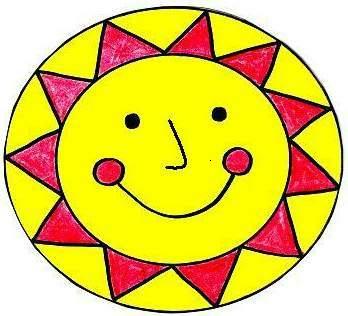 Školní vzdělávací program Základní školy Skořenice„Sluníčková škola“Obsah dokumentu:1 Identifikační údaje1.1 Název ŠVP1.2 Předkladatel1.3 Zřizovatel1.4 Platnost dokumentu2 Charakteristika školy 2.1 SWOT analýza školy2.2 Velikost školy2.3 Vybavení školy2.4 Charakteristika pedagogického sboru 2.5 Dlouhodobé projekty, mezinárodní spolupráce2.6 Spolupráce s rodiči žáků a jinými subjekty3 Charakteristika ŠVP3.1 Zaměření školy3.2 Výchovné a vzdělávací strategie3.3 Zabezpečení výuky žáků se speciálními potřebami a žáků mimořádně nadaných3.4 Začlenění průřezových témat4 Učební plán4.1 Tabulace učebního plánu4.2 Poznámky k učebnímu plánu5 Učební osnovy5.1 Názvy a charakteristika vyučovacích předmětů, výchovné a vzdělávací strategie,         očekávané výstupy, učivo, přesahy a vazby6 Hodnocení žáků a autoevaluace školy6.1 Pravidla pro hodnocení žáků6.2 Autoevaluace školy7 Dodatek č. 1 – úpravy ŠVP platné k 1. 9. 20138 Dodatek č. 2 – úpravy ŠVP platné k 1. 9. 20161. Identifikační údaje1.1 Název ŠVP: Školní vzdělávací program Základní školy SkořeniceMotivační název: „Sluníčková škola“1.2 Předkladatel:Název: Základní škola a mateřská škola, SkořeniceAdresa: Základní škola a mateřská škola, Skořenice        Skořenice 2       565 01 p. ChoceňJméno ředitelky: Mgr. Bc. Iveta DiepoltováKontakty: ZŠ tel./FAX.: 465 489 159        mob.: 603 857 301       MŠ/ŠJ: 465 489 149       mail: zs@zsskorenice.cz       web: www.zsskorenice.cz1.3 Zřizovatel:Obec SkořeniceSkořenice 23565 01 p. ChoceňTel: 465 489 1251.4 Platnost dokumentu – (5. upravená verze): od 1. 9. 2018Schváleno Radou školy: 30. 8. 2018Podpis ředitelky: Razítko školy: IČO: 710 08 918IZO: 650 050 606RED-IZO: 108 031 365    Jméno koordinátora tvorby ŠVP: Mgr. Iveta Diepoltová Charakteristika školy 2.1 SWOT analýza školy Vnitřní faktoryVnější faktory2.2 Velikost školyŠkola je pedagogické zařízení. Poskytuje předškolní a základní vzdělání žáků a zajišťuje stravování žáků, dětí a zaměstnanců. ŠD zajišťuje mimoškolní vzdělávání žáků 1. – 5. ročníku ZŠ. Základní škola a mateřská škola, Skořenice je svým uspořádáním málotřídní škola pouze s 1. stupněm, s 1. - 5. ročníkem a s odloučeným pracovištěm mateřské školy. Škola se nachází na rozhraní ústecko-orlického a rychnovského okresu, cca 3km vzdálená od nejbližšího města Choceň, kde mají žáci možnost pokračovat na 2. stupni dvou základních škol. Budovy Základní školy Skořenice a mateřské školy jsou majetkem Obce Skořenice a jsou škole pronajaty k užívání. Obě budovy leží v těsné blízkosti. Jsou umístěny v klidné části obce nad návsí, v těsné blízkosti kostela sv. Máří Magdalény. Žáci se dopravují do školy autobusem – na návsi je zastávka ČSAD, nebo využívají svoz dětí do školy organizovaný Obecním úřadem Skořenice. Kapacita školy je 70 žáků. Škola je organizačně spojena s mateřskou školou. Kapacita MŠ je 36 dětí.Součásti školyZákladní škola			IZO: 108031365Mateřská škola		IZO:107589656Školní družina			IZO:11800713Školní jídelna			IZO:102930953Školní výdejna			IZO:169101096Základní škola	      		kapacita 70 žáků	Mateřská škola        		kapacita 36 dětíŠkolní družina          		kapacita 58 žákůŠkolní jídelna	        		kapacita 120 strávníků									Školní jídelna - výdejna       	kapacita 93 jídel	2.3 Vybavení školy (materiální, prostorové, technické a hygienické)Prostorové vybavení školyZŠpočet učeben: 4		tělocvičnavenkovní hřištěředitelna: 1kancelář: 1			sklad, spisovna šatny: 3WC (dívky, chlapci, učitelé)šatna učitelůumývárna + sprchaMŠherna MŠ: 1ložnice: 1šatna MŠ: 1předškolní třída v ZŠ: 1WC + umývárnaŠD 			školní družina: 2WC ŠJškolní jídelna: 2výdejna pro ZŠ: 1 školní kuchyně: 1sklad potravin, sklep, přípravnaŽáci 1. - 5. ročníku jsou rozděleni zpravidla do tří tříd. 1. a 5. ročník pracuje většinou samostatně, ostatní ročníky jsou spojovány do tříd podle konkrétního počtu žáků v daném školním roce. Budova základní školy je dvoupodlažní. V suterénu se nachází archivační prostory a sklad výtvarného materiálu. V přízemí je dostatečně vybavená menší tělocvična, šatny žáků i učitelů, WC učitelů, výdejna stravy a jídelna pro žáky a zaměstnance ZŠ. Škola má čtyři prostorné učebny. Dvě třídy se nachází v prvním podlaží a dvě učebny v půdních prostorách budovy. Všechny třídy jsou vybaveny funkčním nábytkem odpovídajícím věkovým zvláštnostem dětí. Lavice i židle žáků jsou výškově nastavitelné. Nové osvětlení odpovídá hygienickým normám a vytápění budovy je zajištěno akumulačními kamny, která byla z větší části obnovena. Škola má také malou knihovnu pro žáky i učitele. Ve všech třídách je zajištěno připojení k internetu a také relaxační místa pro žáky. Jedna ze tříd je vybavena moderní výpočetní technikou, interaktivní tabulí a notebooky pro žáky. Všechny vhodné prostory školy jsou využívány během výuky i mimo ni za dohledu pedagogických pracovníků. V prvním patře je též kancelář a ředitelna, která zároveň slouží jako relaxační prostor pro vyučující. V těsné blízkosti budovy školy se nachází víceúčelové hřiště a dětské hřiště. Tyto prostory jsou využívány jak samotnou školou, tak i družinou a mateřskou školou. Obě hřiště jsou majetkem Obce Skořenice.Školní družina má zpravidla dvě oddělení. Žáci 1. třídy zůstávají se ŠD v prostorách budovy ZŠ, kde se nachází rekonstruované prostory obecního bytu a 2. oddělení se nachází v prostorách obecního úřadu. Žáci se stravují ve školní jídelně, která se nachází přímo v budově školy – výdejna je součástí školy. Obědy jsou dováženy v termosech z blízké budovy školní kuchyně a vydávány ve výdejně stravy. Žáci mateřské školy se stravují v místě školní kuchyně.Pravidelné kontroly BOZP, OHS, PO a revize elektrických zařízení, hromosvodů a tělocvičného nářadí napomáhají zajistit bezpečnost a ochranu dětí, žáků a zaměstnanců školy. 2.4 Charakteristika pedagogického sboru (velikost sboru, kvalifikovanost)Základní škola má stálý a kvalifikovaný sbor. Všichni pedagogičtí pracovníci mají odpovídající kvalifikační předpoklady potřebné pro výkon svého povolání. Všichni pedagogičtí i nepedagogičtí pracovníci se účastní různých forem dalšího vzdělávání (rekvalifikační kurzy, školení, programy DVVP). Všichni učitelé absolvovali modul - Z v projektu P1 SIPVZ. Všichni učitelé jsou proškolováni v problematice ochrany při mimořádných událostech, v oblasti BOZP, PO a procházejí základním kurzem první pomoci. Většina pedagogů ovládá alespoň jeden jazyk na úrovni A2 dle Společného evropského rámce pro jazyky. Ve škole pracuje metodik prevence sociálně – patologických jevů a metodik environmentální výchovy. Někteří z pedagogických pracovníků absolvovali kurz asistenta pro těžce zrakově postižené děti a pro práci s dětmi s SPU.2.5 Dlouhodobé projekty, mezinárodní spolupráceŠkola realizuje řadu projektů rozličně tematicky zaměřených. Obsahy projektů vycházejí z kulturních tradic, místních poměrů a průřezových témat (Evropa, ČR, svátky a tradice), z nabídky vzdělávacích i jiných institucí a organizací (Zdravé zuby, Recyklohraní, Den Země, Škola plná zdraví, Rodiče vítáni, Ovoce do škol, M.R.K.E.V.) a aktuálních výchovně vzdělávacích potřeb naší školy (Den podle Amose, Co se do rozvrhu nevešlo, Jsem prvňáček). V průběhu roku jsou realizovány projekty celoškolní i třídní, krátkodobé i dlouhodobějšího charakteru.Naše škola se zatím nezapojuje do mezinárodní spolupráce.2.6 Spolupráce s rodiči žáků a jinými subjektyŠkola velmi dobře spolupracuje s organizacemi, jejichž činnost pomáhá rozvíjet občanské povědomí žáků v různých oblastech života. Spolupracujeme s:zřizovatelem (organizace a program kulturních a společenských akcí)Policií ČR, Českým červeným křížem, HZS Pardubického kraje (besedy, projekty)SDH Skořenice (společné akce, besedy)Městskou knihovnou Choceň (besedy, projekty)Místní obecní knihovnou Skořenice (besedy, projekty)rodiči žáků (informační schůzky, neformální schůzky, besídky, vystoupení, společné projekty a dílny, výlety)PPP, SPC (poradenská činnost, konzultace, odborné vedení některých našich žáků i učitelů)se školami, kde mají naši žáci zajištěnou možnost plnit povinnou školní docházku v 6. – 9. ročníku (Choceň, popř. Gymnázium Vysoké Mýto – spolupráce učitelů, společné akce, výměna zkušeností)3 Charakteristika ŠVP3.1 Zaměření školyV rámci ŠVP se snažíme přiblížit školu co nejvíce dítěti, udělat ji pro něj přitažlivější, zajímavější a užitečnou. Chceme vytvořit prostředí, ve kterém se budou všichni naši žáci, zaměstnanci i ostatní cítit příjemně a bezpečně. Snažíme se navodit pocit důvěry a bezpečí. Vytváříme takové podmínky, které rozvíjí tvořivost, radost z poznávaného a zároveň zohledňují možnosti, schopnosti a individuální potřeby jednotlivých žáků. Naší snahou je podílet se na výbavě každého žáka vším potřebným pro spokojený a šťastný život – život plný slunce, které je použito v motivačním názvu našeho programu. Škola zatím není specificky zaměřena, snaží se o vyrovnaný rozvoj žáků ve všech oblastech výchovy a vzdělání. Podporujeme zájem žáků o přírodu, jejich kulturní rozvoj prostřednictvím podpory hudebních, výtvarných, sportovních aktivit a aktivit v oblasti dramatické výchovy, prostřednictvím široké nabídky mimoškolních aktivit a zájmových útvarů podporovaných školou. Prostředí našeho vzdělávacího programu má pomoci vést žáka nejen v neustálém vývoji a poznávání nového, ale také k poznání sama sebe, k vlastnímu sebehodnocení. Žáky vedeme k uvědomění si a obhájení svého postavení v kolektivu ostatních žáků, zaměřujeme se na budování odpovědnosti žáka za své učení, chování a jednání a pracujeme se sebereflexí v těchto oblastech. Podporujeme spolupráci žáků, vzájemnou pomoc, úctu k ostatním, vedeme je k vytváření příjemných, přátelských, čestných a slušných vztahů k okolí. Díky málotřídnímu typu školy se nabízí, obzvláště v této rovině, velké možnosti.3.2 Výchovné a vzdělávací strategieKlíčové kompetence mají žákům pomáhat při získávání základu všeobecného vzdělávání.3.3 Zabezpečení výuky žáků se speciálními vzdělávacími potřebami a žáků mimořádně nadanýchŽáci se speciálními vzdělávacími potřebami jsou v naší škole vzděláváni formou integrace do běžných tříd. Škola, vzhledem ke svému uspořádání a vybavení, nemůže zatím nabídnout bezbariérový přístup žákům tělesně postiženým. Na základě vyjádření a doporučení odborných pracovišť (PPP, SPC), které podklady k integraci vydává, je žákům v souladu s RVP vypracován individuální vzdělávací plán, zahrnující metody práce, způsob reedukace a hodnocení výsledků vzdělávání. Pro žáky se speciálními vzdělávacími potřebami vytváříme vstřícné a podněcující prostředí, máme pedagogické pracovníky vyškolené pro práci s žáky se SVP a pro asistenta pedagoga. Vzhledem k malému počtu žáků můžeme těmto žákům nabídnout individuální přístup, odpovídající čas potřebný pro reedukaci a kvalitní spolupráci s PPP, SPC a především s rodiči žáků. Ve třídách se pak snažíme těmto žákům pomoci střídáním pracovního tempa, poloh a místa výuky, relaxací, odstraněním rušivých vlivů a nebezpečných překážek, navozením příjemné atmosféry důvěry a pochopení, podporujeme jejich aktivitu a zájem o výuku, upřednostňujeme činnosti, ve kterých jsou tito žáci úspěšní. Stanovujeme si reálné cíle.Vzdělávání žáků se zdravotním postižením a zdravotním znevýhodněním                                    Jsme připraveni zabezpečit tyto podmínky:uplatnění zdravotních hledisek a respektování individuality a potřeb žákůuplatňování principu individualizace a diferenciace při organizaci činností stanovování obsahu, forem a metodzabezpečení odborné výuky speciálně pedagogické péče (SPC)zohlednění druhu, stupně a míry postižení nebo znevýhodnění při hodnocení výsledků vzděláváníodstranění architektonických bariér, provedení potřebných změny a úprav školního prostředíspolupráce s rodiči, zákonnými zástupci, školskými poradenskými zařízeními spolupráce s ostatními školamiuplatnění alternativních forem komunikaceúprava časové dotace jednotlivých předmětů, očekávané výstupy Vzdělávání žáků se sociálním znevýhodněnímJsme připraveni zabezpečit tyto podmínky:věnovat pozornost osvojení českého jazyka, seznámením s českým prostředím, kulturními zvyklostmi, tradicemizajištění výuky v jazyce příslušné národnostní menšinypodpora budování vlastní identityvolba vhodných přístupů a vytváření příznivého klimatu ve tříděindividuální nebo skupinová péče menší počet žáků ve tříděspecifické materiály a učebnice pravidelná komunikace a zpětná vazbaspolupráce s odborníky, rodiči Vzdělávání žáků mimořádně nadaných Pro žáky mimořádně nadané a se zvýšeným zájmem o vzdělání jsme připraveni vytvořit tyto podmínky: individuální přístup s podporou vlastního pracovního tempadoplnění, rozšíření a prohloubení vzdělávacího obsahuzapojení do samostatných, složitějších prací a projektůvnitřní diferenciace v některých předmětechúčast ve výuce se staršími žáky nabídka zájmových útvarů, popř. doporučení zájmových útvarů mimo školupěstování tolerance a ochoty pomoci ostatním žákůmtvorba individuálního plánuspolupráce s odbornými pracovišti a rodiči3.4 Začlenění průřezových témat Průřezová témata jsou zařazována do výuky: 1. integrací některých tematických okruhů do vzdělávacího obsahu vyučovacího předmětu2. v projektech P1 – P13Tematické okruhy průřezových témat:Osobnostní a sociální výchovaOsobnostní rozvoj- Rozvoj schopnosti poznávání- Sebepoznání a sebepojetí- Seberegulace- Psychohygiena - KreativitaSociální rozvoj- Poznávání lidí- Mezilidské vztahy- Komunikace- Kooperace a kompetenceMorální rozvoj- Řešení problémů- Hodnoty, postojeVýchova demokratického občana- Občanská společnost a škola- Občan, společnost a stát- Formy participace v politickém životě- Principy demokracieVýchova k myšlení v evropských a globálních souvislostech- Evropa a svět nás zajímá- Objevujeme Evropu a svět- Jsme EvropanéMultikulturní výchova- Kulturní diference- Lidské vztahy- Etnický původ- Multikulturalita- Princip sociálního smíru, solidarityEnvironmentální výchova- Ekosystémy- Základní podmínky lidského života- Lidské aktivity, problémy životního prostředí- Vztah člověka a prostředíMediální výchova- Kritické čtení a vnímání mediálního sdělení- Interpretace vztahu mediálního sdělení a reality- Stavba mediálních sdělení- Vnímání autora mediálních sdělení- Fungování a vliv médií ve společnosti- Tvorba mediálních sdělení- Práce v realizačním týmu1. ročník MAPL1. ročník – ČJL 1. ročník – ČSV2. ročník MAPL2. ročník – ČJL 2. ročník – ČSV3. ročník MAPL3. ročník – ČJL 3. ročník – ČSV3. ročník – AJ4. ročník MAPL4. ročník – ČJL 4. ročník – Přírodověda4. ročník – Vlastivěda4. ročník – AJ4. ročník – IT5. ročník MAPL5. ročník – ČJL 5. ročník – Přírodověda5. ročník – Vlastivěda5. ročník – AJ5. ročník – IT1. - 5. ročník – VV, HV, ČSP, TVPrůřezová témata v projektech:Použité zkratky: 	MAPL – Matematika a její aplikace              		ČSV – Člověk a jeho svět               		ČSP – Člověk a svět práce               		ČJL – Český jazyk a literatura               		VL – Vlastivěda                		PŘ – Přírodověda               		TV – Tělesná výchova               		VV – Výtvarná výchova               		AJ – Anglický jazyk               		IT – Informatika               		P – ProjektProjekty (celoškolní, třídní, vícedenní, jednodenní): P1 – Tvorba časopisu „Sluníčko“ P2 – Evropa P3 – ČR P4 – Jsem už školáček P5 – Den podle Amose P6 – Co se do rozvrhu nevešlo P7 – tradice, svátky P10 – Živly P11 – Dny (barevné, jablečný, švestkový…)P12 – Vlastivědné projekty P13 – Škola v pohybuP14 – Recyklohraní P15 – EkoškolaP16 – Zdravá školaP17 – Les ve školeP18 – Rodiče vítániP19 – Zdravé zubyP20 – Noc s Andersenem4 Učební plán4.1 Tabulace učebního plánu4.2 Poznámky k učebnímu plánuZkratky předmětů užívané v dokumentaci školy (TK, katalogové listy):ČJL – Český jazyk a literaturaMAPL – Matematika a její aplikaceAJ – Anglický jazykIT – InformatikaHV – Hudební výchovaVV – Výtvarná výchovaČSV – Člověk a jeho světČSP – Člověk a svět práceVL – VlastivědaPŘ – PřírodovědaRealizace výuky                                                                - výuka je realizována v týdenních cyklech, které jsou zaznamenávány do třídní knihy       - disponibilní hodiny jsou použity k posílení jednotlivých předmětů tak, aby bylo          možno naplňovat výchovně vzdělávací strategie, v tabulaci učebního plánu jsou           vyznačeny barevně předměty posílené o jednu disponibilní hodinu v jednotlivém         ročníku       - vzdělávací obsah je realizován formou samostatných předmětů pojmenovaných         podle vzdělávacích oblastí (popř. oborů) RVP ZV      - výuka jednotlivých předmětů probíhá v celcích odpovídajících délkou vyučovací         hodině (45minut). V případě potřeby jsou hodiny spojovány do celků (max. 4 hodiny           vcelku, za dodržení hygienických podmínek – přestávky, relaxace..)      - během školního roku jsou realizovány krátkodobé i dlouhodobé projekty 5 Učební osnovy5.1 Názvy a charakteristika vyučovacích předmětů, vzdělávací strategie, očekávané    výstupy, učivo, přesahy a vazbyČeský jazyk a literatura Komunikační a slohová výchovaOčekávané výstupy – 1. obdobíŽák:plynule čte s porozuměním texty přiměřeného rozsahu a náročnosti správně reaguje na mluvené nebo písemné pokynyvybírá vhodné komunikační prostředky a respektuje komunikační pravidla v rozhovorechpečlivě vyslovuje, nesprávnou nebo nedbalou výslovnost opravujev mluveném projevu správně dýchá, volí správné tempo řeči, hlasitost, intonaci, používá slovní přízvukna základě vlastního zážitku nebo zkušenosti tvoří krátký mluvený projev, rozvíjí řeč volí vhodné verbální i nonverbální prostředky řeči v komunikaci reprodukuje čtený text, řadí ilustrace dle dějové posloupnosti a vypráví podle nich krátký příběh, vypráví podle psané osnovy, dokončí příběhzvládá základní hygienické návyky spojené s nácvikem čtení a psaní píše správně jednotlivé tvary písmen a číslic, správně spojuje slabiky slova píše správně věcně i formálně jednoduchá sděleníkontroluje vlastní písemný projevzvládá jednoduchý popis, výpisek z jednoduchého textu, vyplnění jednoduchého tiskopisu a formuláředodržuje čitelnost a úpravu písemného projevuOčekávané výstupy – 2. obdobíŽák:zlepšuje techniku hlasitého i tichého čtení s důrazem na správnost a porozumění obsahurozlišuje podstatné a okrajové informace v textu přiměřeném věku, důležité informace zaznamenávávyjadřuje vlastními slovy jádro sdělení a pamatuje si podstatná fakta vhodně vede dialog, telefonický rozhovor, vzkaz volí náležitou intonaci, přízvuk, frázování a tempo podle svého komunikačního záměrurozlišuje spisovnou a nespisovnou řeč a vhodně ji využívá podle komunikační situaceorientuje se ve stavbě textu, zvládá jednoduchou grafickou úpravu a členění textusestaví osnovu vyprávění a na jejím základě tvoří krátký písemný nebo ústní projev s dodržením časové posloupnostipíše správně po stránce obsahové i formální jednoduché komunikační žánry a orientuje se v nichposuzuje úplnost sdělení, zjišťuje a vyhledává chybějící informaceprovede charakteristiku postavvystupuje zdvořile a vyjadřuje se srozumitelně vhodně střídá roli mluvčího a posluchačeUčivo: čtení – praktické čtení – nácvik techniky čtení, syntéza a analýza, čtení pozorné,    plynulé, znalost orientačních prvků v textu, čtení psacího písma           - věcné čtení – čtení jako zdroj informací, vyhledávací čtení, klíčová slovanaslouchání – praktické naslouchání - zdvořilé vyjádření kontaktu s partnerem- věcné naslouchání – pozorné, soustředěné, aktivní, znalost orientačních prvků     v textu, záznam slyšeného, reakce na otázky mluvený projev – základy techniky mluveného projevu (dýchání, tvorba hlasu, výslovnost), vyjadřování podle komunikační situace, komunikační žánry (pozdrav, oslovení, omluva, žádost, vzkaz, oznámení, zpráva, vypravování, dialog na základě obrazového materiálu), základní komunikační pravidla - oslovení, zahájení a ukončení dialogu, střídání rolí mluvčího a posluchače, zdvořilé vystupování, mimojazykové prostředky v řeči – mimika, gesta, slovní přízvuk, rozvoj vyjadřovacích schopností, pravidla spisovného jazyka, náprava nesprávné výslovnostipísemný projev - základní hygienické návyky při psaní – správné sezení, držení tužky, pera, hygiena zraku, práce s grafickým materiálem, technika psaní – úhlednost, čitelnost, přehlednost písemného projevu, správnost formální úpravy textu, žánry písemného projevu – adresa, pozdrav, dopis, žádost, zpráva, oznámení, blahopřání, omluva, pozvánka, vzkaz, příspěvek do časopisu, inzerát, jednoduché tiskopisy, popis, vypravování, opis, přepis, diktát, doplňování textu k ilustracímJazyková výchovaOčekávané výstupy – 1. obdobíŽák:rozlišuje zvukovou a grafickou podobu slovačlení slova na slabiky a hlásky, odlišuje dlouhé a krátké samohláskyčlení hlásky na samohlásky a souhlásky, rozlišuje souhlásky měkké, tvrdé, obojetnépíše správně i/y po tvrdých, měkkých a obojetných souhláskáchpíše správně souhlásky na konci slov (souhlásková spodoba)porovnává významy slov, rozlišuje slova opačného významu, slova souřadná, podřadná a nadřazená, slova příbuzná a jiné tvaryporovnává a třídí slova podle zobecněného významu (děj, věc, okolnost, vlastnost)určuje správně slovní druhy v základním tvarurozliší a užívá v mluveném projevu správné gramatické tvary podstatných jmen, přídavných jmen a slovesspojuje věty do jednodušších souvětí vhodnými spojkami a spojovacími výrazyrozlišuje druhy vět podle postoje mluvčího a k jejich vytvoření volí vhodné jazykové a zvukové prostředkyodůvodňuje a správně píše slova s ě/je, velká písmena na začátku věty a v typických případech vlastních jmen osob, zvířat, věcí a místních názvůOčekávané výstupy – 2. obdobíŽák: porovnává významy slov, slova stejného a podobného významu, vícevýznamová, slova souznačná, protikladná, souzvučná, citově zabarvenározlišuje části slova – kořen, příponovou a předponovou část, koncovku, tvoří slova odvozená od daného kořeneurčuje slovní druhy plnovýznamových slov a užívá je v gramaticky správných tvarechtřídí slovní druhy na ohebné a neohebnérozlišuje slova spisovná a nespisovnáurčuje mluvnické kategorie – podstatná jména – rod, číslo, pád a vzor, slovesa – osoba, číslo a časvyhledá základní skladební dvojici a v neúplné základní skladební dvojici označuje základ větyrozliší větu jednoduchou a souvětí, naznačí stavbu jednoduchého souvětí pomocí větného vzorce, určí počet vět v souvětívhodně spojuje věty jednoduché v souvětí, užívá vhodných spojovacích výrazů, podle potřeba projevu je obměňuje, získává dovednost psaní čárky před spoj. výrazyzvládá základní příklady syntaktického pravopisu (shoda podmětu s holým přísudkem)píše správně a zdůvodňuje i/y ve vyjmenovaných slovech a slovech příbuzných a v koncovkách podstatných jmenpíše správně názvy národností, států, jejich zkratky, uměleckých děl, časopisů, novinrozlišuje přídavná jména měkká, tvrdá a přivlastňovací, píše správně koncovky přídavných jmen tvrdých a měkkých seznamuje se základními druhy zájmen a číslovekrozlišuje podmět holý, rozvitý, několikanásobnýpozná přísudek slovesný a jmennýUčivo:zvuková stránka jazyka – sluchové rozlišení hlásek, výslovnost samohlásek, souhlásek a souhláskových skupin, modulace souvislé řeči – tempo, intonace, přízvukslovní zásoba a tvoření slov – slova a pojmy, význam slov, slova jednoznačná a mnohoznačná, antonyma, synonyma, stavba slovatvarosloví – slovní druhy, tvary slovskladba – věta jednoduchá a souvětí, základní skladební dvojicepravopis – lexikální, morfologický – koncovky podstatných jmen a přídavných jmen tvrdých a měkkých, syntaktický – shoda přísudku s holým podmětem Literární výchovaOčekávané výstupy – 1. obdobíŽák:vyjadřuje své pocity z přečteného textučte a přednáší zpaměti ve vhodném frázování a tempu literární texty přiměřené věkurozezná poezii a prózu, odhalí zákonitosti pohádky pracuje tvořivě s literárním textem podle pokynů a podle svých schopnostíOčekávané výstupy – 2. období      vybírá si četbu dle osobního zájmu, zaznamenává své dojmy z četby a poslechu volně reprodukuje text, tvoří vlastní literární text na dané témarozlišuje typy uměleckých a neuměleckých textůrozlišuje elementární pojmy při jednoduchém rozboru literárních textů Učivo:tvořivé činnosti s literárním textem – přednes vhodných literárních textů, volná reprodukce přečteného a slyšeného textu, dramatizace, vlastní ilustrace k textuposlech literárních textůzákladní literární pojmy – literární druhy a žánry: poezie, próza, hádanka, rozpočitadlo, říkanka, báseň, pohádka, bajka, povídka, básník, spisovatel, čtenář, divadelní představení, herec, režisér, ilustrátor, verš, rým, přirovnánízážitkové čtení a naslouchání Přesahy a vazby:ČSP – modelování písmenVV – ilustrace, obrázková osnova, výtvarné zpracování textu, přání, oznámení, plakát, pozvánkaHV – rytmizace říkadel, popěvky, zhudebnění vlastního textuČSV – dramatizace, modelové situace, čtení z mapy, vyhledávání podstatných údajů, zápisky, pravopis místních názvůMAPL – psaní číslic, psaní víceciferných čísel, hlavolamy, křížovky, hádanky, luštěnkyIT – výukové programyVzdělávací oblast: Český jazyk a literaturaVyučovací předmět: Český jazyk a literaturaRočník: 1. Vzdělávací oblast: Český jazyk a literaturaVyučovací předmět: Český jazyk a literaturaRočník: 2. Vzdělávací oblast: Český jazyk a literaturaVyučovací předmět: Český jazyk a literaturaRočník: 3. Vzdělávací oblast: Český jazyk a literaturaVyučovací předmět: Český jazyk a literaturaRočník: 4 Vzdělávací oblast: Český jazyk a literaturaVyučovací předmět: Český jazyk a literaturaRočník: 5. Anglický jazykReceptivní, produktivní a interaktivní řečové dovednosti Očekávané výstupy – 1. obdobíŽák:vyslovuje a čte foneticky správně v přiměřeném rozsahu slovní zásobyrozumí jednoduchým pokynům a větám, vhodně na ně reagujerozlišuje grafickou a mluvenou podobu slovachápe obsah a smysl jednoduché konverzacepoužívá slovník a učebniceOčekávané výstupy - 2. obdobíŽák:rozumí známý slovům a jednoduchým větámpoužívá autentické materiály při své práci, rozumí obsahu a smyslu použitéhočte plynule a správně jednoduché texty, vyhledává potřebné informace v textuvytvoří odpověď na otázkupoužívá dvojjazyčný slovníkaktivně se zapojuje do jednoduché konverzace (pozdrav, rozloučení)sestaví gramaticky a formálně správně jednoduché věty nebo krátký text, umí vyplnit základní údaje do formulářevlastními slovy reprodukuje krátké textyUčivo:pravidla komunikace v běžných každodenních situacích – pozdrav, poděkování, představení se jednoduchá sdělení – adresa, blahopřání, dopis, omluva, žádosttematické okruhy – škola, rodina, domov, volný čas a zájmová činnost, oblečení, nákupy, příroda a počasí, tradice a zvyky, svátky, důležité zeměpisné údajeslovní zásoba a tvoření slov – synonyma, antonyma, a význam slov v kontextuzákladní a gramatické struktury a typy vět, základy lexikálního principu pravopisu slov – věta jednoduchá, tvorba otázek a záporů, pořádek slov ve větěPřesahy a vazby:ČJL – stavba věty, druhy slov a větVV – výtvarné zpracování tematických celků, slovní zásoba, pozvánka, plakát, barvy, vlajkyČSP – modely – oblečení, hračky, plánky – byt, dům IT – výukové programyMAPL – číslice a psaní čísel, dataČSV – denní režim, státy, vlajkyHV – anglické písně, rytmizace a popěvky, hymnyVzdělávací oblast: Jazyk a jazyková komunikaceVyučovací předmět: Anglický jazykRočník: 3. Vzdělávací oblast: Jazyk a jazyková komunikaceVyučovací předmět: Anglický jazykRočník: 4. Vzdělávací oblast: Jazyk a jazyková komunikaceVyučovací předmět: Anglický jazykRočník: 5. Matematika a její aplikaceČíslo a početní operace Očekávané výstupy – 1. obdobíŽák:provádí zpaměti jednoduché početní operace s přirozenými čísly, počítá prvky souboru, vytváří soubory s daným počtem prvkůčte, zapisuje a porovnává přirozená čísla (obor 0 – 1000), užívá a zapisuje vztah rovnosti a nerovnostiužívá lineární uspořádání, zobrazuje číslo na číselné oseřeší a tvoří slovní úlohy s využitím osvojených početních operací a vztahůOčekávané výstupy – 2. obdobíŽák:v daném číselném oboru chápe a využívá při pamětném i písemném počítání komutativnost a asociativnost sčítání a násobeníprovádí písemné početní operace v oboru přirozených číselzaokrouhluje přirozená čísla, provádí odhady a kontroluje výsledky početních operací v oboru přirozených číselřeší a tvoří úlohy s využitím osvojených početních operací v celém oboru přirozených číselUčivo:obor přirozených číselzápis čísla v desítkové soustavěčíselná osapočetní operace s přirozenými čísly a jejich vlastnostipísemné algoritmy početních operacíslovní úlohyZávislosti, vztahy a práce s daty Očekávané výstupy – 1. obdobíŽák:orientuje se v čase i prostoruprovádí jednoduché převody jednotek časuhledá a popisuje jednoduché závislosti z praktického životadoplňuje tabulky, schémata, posloupnosti číselOčekávané výstupy – 2. obdobíŽák:čte a sestavuje jednoduché tabulky a schématavyhledává, sbírá a třídí datavyužívá grafů a tabulek při řešení slovních úlohužívá logickou úvahuUčivo:závislosti a jejich vlastnostidiagramy, grafy, tabulky, jízdní řády, číselné a obrázkové řadyGeometrie v rovině a v prostoruOčekávané výstupy – 1. obdobíŽák: orientuje se v prostorurozeznává, pojmenovává, modeluje a popisuje základní rovinné útvary a jednoduchá tělesa, nachází v realitě jejich reprezentaci porovnává velikost útvarů, měří a odhaduje délku úsečkyrozezná a modeluje jednoduché souměrné útvary v roviněOčekávané výstupy – 2. obdobíŽák:narýsuje a znázorní základní rovinné útvary (čtverec, obdélník, trojúhelník, kružnice)užívá jednoduché konstrukcesčítá a odčítá graficky úsečkyurčí vzájemnou polohu dvou přímek, sestrojí rovnoběžku, kolmicinarýsuje kružnici s daným středem a poloměrem vypočítá obvod a obsah čtverce a obdélníkurozpozná a znázorní ve čtvercové síti jednoduché osově souměrné útvary, určí osu souměrnostiužívá základní jednotky obsahuUčivo:základní útvary v rovině – čáry, přímky, polopřímky, úsečky, čtverec, obdélník, trojúhelník, kružnice, kruh, čtyřúhelník, mnohoúhelníkzákladní útvary v prostoru - kvádr, krychle, jehlan, kužel, koule, válec délka úsečky, jednotky délky a jejich převodyobvod a obsah obrazcevzájemná poloha dvou přímek v roviněosově souměrné útvaryNestandardní aplikační úlohy a problémyOčekávané výstupy – 2. obdobíŽák:řeší nestandardní jednoduché slovní a praktické úlohy a problémyUčivo:číselné a obrázkové řadymagické čtverceprostorová představivostslovní úlohyrůzná matematická prostředíPřesahy a vazby:VV – ztvárnění číslic, těles, tvarů, perspektiva, diagramy a rastryČSP - modelování číslic, těles, prostorová tvorba, sítě tělesHV – fixace početní řady – popěvky, říkadlaTV – orientace v prostoru, pohybové hry, hry – soubor prvkůČJL – psaní číslic, čísel, hlavolamyČSV - pozorování v závislosti na čase, měření objemu, času, délek v praxi, vlastnosti a závislosti znázorněné grafem a tabulkou, časová přímka, jednotky obsahu, rozloha a počet obyvatelINF – výukové programyVzdělávací oblast: Matematika a její aplikaceVyučovací předmět: Matematika a její aplikaceRočník: 1. Vzdělávací oblast: Matematika a její aplikaceVyučovací předmět: Matematika a její aplikaceRočník: 2. Vzdělávací oblast: Matematika a její aplikaceVyučovací předmět: Matematika a její aplikaceRočník: 3. Vzdělávací oblast: Matematika a její aplikaceVyučovací předmět: Matematika a její aplikaceRočník: 4. Vzdělávací oblast: Matematika a její aplikaceVyučovací předmět: Matematika a její aplikaceRočník: 5. InformatikaZáklady práce s počítačemOčekávané výstupy – 2. obdobíŽák:poznává a využívá standardní funkce počítače a jeho nejběžnější periferierespektuje zásady bezpečné práce s hardware a software chrání data před poškozením, ztrátou a zneužitímUčivo:základní pojmy informační činnosti struktura, funkce a popis počítače a přídavná zařízeníoperační systémy a jejich funkceseznámení s formáty vhodných souborůmultimediální využití počítačejednoduchá údržba počítače, postupy při běžných problémech s hardware a softwarezásady bezpečnosti práce a prevence zdravotních rizik spojených s dlouhodobým využíváním výpočetní technikyVyhledávání informací a komunikaceOčekávané výstupy – 2. obdobíŽák:vyhledává jednoduchými cestami informace na internetu (portály, databáze, knihovny)ovládá základní způsoby elektronické komunikace (e-mail, chat, Skype, ICQ, FB)Učivo:tok informací – vznik, přenos, transformace, zpracování, distribuce informacízákladní způsoby elektronické komunikacemetody a nástroje vyhledávání informacívyhledávací atributy na internetuZpracování a využití informacíOčekávané výstupy – 2. obdobíŽák:pracuje s textem a obrázkem v textovém a grafickém editoruUčivo:základní funkce textového a grafického editoruPřesahy a vazby: využití výukových programů ve všech předmětechVzdělávací oblast: Informační a komunikační technologieVyučovací předmět: InformatikaRočník: 4. Vzdělávací oblast: Informační a komunikační technologieVyučovací předmět: InformatikaRočník: 5. Předměty: 1. období - Člověk a jeho svět, 2. období - Vlastivěda, PřírodovědaMísto, kde žijeme Očekávané výstupy – 1. obdobíŽák:dojde bezpečně nejkratší cestou do školy a zpět, vyznačí v jednoduchém plánku místo svého bydliště a školy, cestu na určené místorozliší možná nebezpečí ve svém okolí a chová se podle tohorozliší přírodní a umělé prvky v okolní krajině, zaměřuje se na estetické hodnoty a rozmanitost krajinypozoruje a popisuje změny ve svém okolízačlení svou obec do příslušného kraje a obslužného centra ČR Očekávané výstupy – 2. obdobíŽák:uvede významné krajinné prvky a orientační body a popíše podle nich polohu svého bydliště určí světové strany v přírodě i na mapě, orientuje se podle nich, zorientuje mapu pomocí buzolyřídí se zásadami bezpečného pohybu a pobytu v příroděuvede a popíše možnosti orientace dle přírodních úkazůuvede polohu ČR a sousedních států, ukáže je a pojmenuje ukáže a pojmenuje prvky povrchu, vodstva a významná města na mapěurčí polohu sousedních států ČR s hlavními městyvyjmenuje zdroje surovin, průmysl a zemědělství v ČRuvede význam dopravy, cestovního ruchu a kultury v ČRuvede významná historická místa ČRrozlišuje hlavní orgány státní moci a některé jejich zástupce, symboly našeho státu a jejich významzprostředkovává ostatním zkušenosti, zážitky a zajímavosti z vlastních cest a porovnává způsob života v ČR s ostatními zeměmiUčivo: domov – prostředí domova a jeho okolí, orientace v místě bydlištěškola – prostředí školy, činnosti ve škole, okolí školy, bezpečná cesta do školy a zpětobec (město), místní krajina – její části, poloha v krajině, minulost a současnost obce, význačné budovy, dopravní síťokolní krajina – zemský povrch a jeho tvary, vodstvo na pevnině, rozšíření půd, rostlinstva a živočichů, vliv krajiny na život lidí, působení lidí na krajinu a životní prostředí, orientační body a linie, světové stranyregiony ČR – Praha a vybrané oblasti ČR, surovinové zdroje, výroba, služby a obchodnaše vlast – domov, krajina, národ, základy státního zřízení a politického systému ČR, státní správa a samospráva, státní symboly Evropa a svět – kontinenty, evropské státy, EU, cestovánímapy – obsah, grafika a vysvětlivkyLidé kolem násOčekávané výstupy – 1. obdobíŽák:pojmenuje vztahy v rodině, role rodinných příslušníků a vztahy mezi nimivhodně se chová ke starším členům rodiny a lidem kolem sebeprojevuje toleranci k přirozeným odlišnostem spolužáků, jejich přednostem a nedostatkůmzhodnotí vhodné a nevhodné chování druhých a reaguje na něj, vytváří si vlastní lidské hodnotypopíše povolání svých rodičů i jiných členů rodiny, zná a pojmenuje některé důležité profese a pracovní činnosti, uvědomuje si jejich význam a potřebuOčekávané výstupy – 2. obdobíŽák:vyjádří na základě vlastních zkušeností základní vztahy mezi lidmi, vyvodí a dodržuje pravidla pro soužití ve škole, mezi chlapci a dívkami, v rodině, v obci rozlišuje základní rozdíly mezi jednotlivci, obhájí své názory při konkrétních činnostech, připustí svoji chybu, umí se dohodnout na společném postupu a řešení s ostatními rozpozná chování a jednání, které nelze tolerovat, které porušuje základní lidská práva nebo demokratické principy, navrhuje řešení vedoucí ke zlepšeníorientuje se v základních formách vlastnictví, umí použít peníze v běžných situacíchvšímá si změn a problémů v přírodním a společenském prostředí a navrhuje možnosti zlepšení Učivo:rodina – postavení jedince v rodině, role členů rodiny, příbuzenské vztahy, život a funkce rodiny, fyzická a duševní práce, zaměstnánísoužití lidí – mezilidské vztahy, komunikace, obchod, firmy, zájmové spolky, politické strany, církve, pomoc nemocným a sociálně slabým, společný „evropský dům“chování lidí – vlastnosti lidí, pravidla slušného chování, principy demokracie právo a spravedlnost – základní lidská práva a práva dítěte, práva a povinnosti žáků školy, protiprávní jednání, právní ochrana občanů a majetkuvlastnictví – soukromé, veřejné, osobní, společné, hmotný a nehmotný majetek, penízekultura – podoby a projev y kultury, kulturní instituce, masová kultura subkulturazákladní globální problémy – významné sociální problémy, problémy konzumní společnosti, nesnášenlivost mezi lidmi, globální problémy přírodního prostředíLidé a časOčekávané výstupy – 1. obdobíŽák:získává poznatky o sobě, o rodině, činnostech člověka, lidské společnosti, soužití,  poznává některé tradice a zvyky svých předků, porovnává minulost a současnostseznamuje se s některými rodáky, kulturními a historickými památkami svého okolí, s významnými událostmi v regionuvyužívá časové údaje při řešení různých situací v denním životě, rozlišuje děj v minulosti, přítomnosti a současnostiOčekávané výstupy – 2. obdobíŽák:využívá znalosti o čase, pracuje s časovými údaji, porovnává způsob života našich předků s dnešním životeminterpretuje nejznámější pověsti nebo historické událostiorientuje se v hlavních reáliích minulosti a současnosti naší vlasti s využitím regionálních specifikobjasní historické důvody pro zařazení některých státních svátků a významných dnůvyužívá archivů, knihoven, sbírek, muzeí a galerií jako informačních zdrojů pro pochopení minulostiUčivo:orientace v čase a časový řád, určování času, čas jako fyzikální veličina, dějiny jako časový sled události, kalendáře, letopočet, generace, režim dne, roční obdobísoučasnost a minulost v našem životě – proměny způsobu života, bydlení, předměty denní potřeby, průběh lidského života, státní svátky a významné dnyregionální památky – péče o památky, lidé a obory zkoumající minulostbáje, mýty, pověsti – minulost kraje a předků, domov, vlast a rodný krajRozmanitost přírodyOčekávané výstupy – 1. obdobíŽák: pozoruje, popíše a porovná viditelné proměny v přírodě v jednotlivých ročních obdobíchroztřídí některé přírodniny podle nápadných určujících znaků, uvede příklad výskytu ve známé lokalitěprovádí jednoduché pokusy se skupinami známých látek, dokáže rozeznat jejich společné a rozdílné vlastnostiměří základní veličiny pomocí jednoduchých nástrojů a přístrojůOčekávané výstupy – 2. obdobíŽák:porovnává na základě pozorování základní projevy života na konkrétních organismech, třídí organismy do známých skupin pomocí klíčů a atlasůodhaluje propojení prvků živé a neživé přírody, princip rovnováhy přírodynachází a chápe souvislost mezi činností člověka a vzhledem přírody, hodnotí škodlivost nebo vhodnost těchto činností a aktivit člověkachápe Zemi jako součást vesmíru, dokáže na základě těchto poznatků popsat souvislost s rozdělením času, střídáním ročních obdobízkoumá a chápe rozdíly v přizpůsobení organismu prostředí, chápe a dokáže vysvětlit vztahy mezi organismypozoruje základní společenstva ve vybraných lokalitách regionu zrealizuje jednoduchý pokus, včetně plánování, postupu, zdůvodnění postupu, vyhodnocení a vysvětlení výsledkůUčivo:látky a jejich vlastnosti – třídění látek, změny látek a skupenství, vlastnosti, porovnávání látek a měření veličin, praktické využití základních jednotekvoda a vzduch – výskyt, vlastnosti a formy vody, oběh vody v přírodě, vlastnosti, složení proudění vzduchu, význam pro životnerosty, horniny, půda – významné horniny a nerosty, zvětrávání, vznik půdy a její významVesmír a Země – sluneční soustava, den a noc, roční obdobírostliny, houby, živočichové – znaky života, životní projevy a potřeby, průběh a způsob života, výživa, stavba těla u některých nejznámějších druhů, význam v přírodě, pro člověkaživotní podmínky – rozmanitost podmínek života na Zemi, význam ovzduší, vodstva, půd, rostlin a živočichů na Zemi, podnebí, počasírovnováha v přírodě – význam, vzájemné vztahy mezi organismy, základní společenstvaohleduplné chování k přírodě a ochrana přírody – odpovědnost lidí, ochrana a tvorba životního prostředí, ochrana rostlin a živočichů, likvidace odpadů, živelné pohromy, ekologické katastrofy Člověk a jeho zdravíOčekávané výstupy – 1. obdobíŽák:dodržuje základní hygienické, režimové a jiné zdravotně preventivní návyky s využitím elementárních znalostí o lidském těleprojevuje vhodným chováním a činnostmi vztah ke zdraví, dodržuje zásady bezpečného chování, aby neohrožoval zdraví své a jiných, chová se opatrně při komunikaci a setkání s neznámými lidmi, umí odmítnout nechtěnou komunikaciv případě nutnosti a potřeby požádá o pomoc pro sebe i druhédodržuje pravidla účastníků silničního provozu při mimořádných událostech dbá pokynů dospělýchOčekávané výstupy – 2. obdobíŽák: na základě znalostí o lidském těle dokáže vysvětlit základní funkce orgánových soustavpodporuje vlastní zdravý způsob života, uplatňuje základní dovednosti a návyky související s preventivní ochranou, aplikuje pojem zdravá výživa a pitný režimrozpozná jednotlivé vývojové etapy lidského života, chápe vývoj dítěte před a narozením a po narozenídokáže funkčně plánovat svůj čas pro učení, práci zábavu a odpočinek podle vlastních potřeb a s přihlédnutím na nároky ostatníchuplatňuje ohleduplné chování k druhému pohlaví, orientuje se v bezpečném způsobu sexuálního chování mezi opačným pohlavím v daném věkudokáže ošetřit jednoduchá poranění a dokáže přivolat lékařskou pomocdokáže uplatnit účelné způsoby chování v simulovaných mimořádných situacíchpředvede a popíše způsoby odmítnutí či obrany proti návykovým látkám a jiným škodlivým jevůmUčivo:lidské tělo – životní potřeby a projevy, základní stavba a funkce, základní rozdíly mezi pohlavími, základy lidské reprodukce, vývoj jedincepartnerství, rodičovství, základy sexuální výchovy – rodina a partnerství, biologické a psychické změny v dospívání, etická stránka sexuality, sexuální choroby a jejich přenospéče o zdraví, zdravá výživa – denní režim, pitný režim, pohybový režim, zdravá strava, nemoc, drobné úrazy a poranění, první pomoc, osobní a duševní hygiena, reklamní vlivynávykové látky a zdraví – odmítání návykových látek, hrací automaty a počítačové hryosobní nebezpečí – bezpečné chování v rizikovém prostředí, bezpečné chování v silničním provozu v roli chodce i cyklisty, krizové situace (šikana, týrání, sexuální zneužívání), násilí v médiích, služby odborné pomocisituace hromadného ohroženíPřesahy a vazby:TV – sportovní aktivity, péče o tělo, tělesná kondice, pohyb, otužováníČJL – dramatizace, modelové situace – adresa, moje rodina, vyhledávání podstatných údajů, pravopis místních názvůČSP – prostorové stavebnice – dům, pokoj, lidové tradiceHV – zvyky a tradice v lidové písni, hymna, folklór, národopisné oblasti MAPL – měření objemu, času a délek v praxi, matematické převody, měřítka map, vlastnosti a závislosti znázorněné grafem, tabulkou, časové přímky, jednotky obsahu, rozloha a počet obyvatelVV – kresby plánků, zakreslení do map, vlajky státůAJ – sousední státyVzdělávací oblast: Člověk a jeho světVyučovací předmět: Člověk a jeho světRočník: 1. Vzdělávací oblast: Člověk a jeho světVyučovací předmět: Člověk a jeho světRočník: 2. Vzdělávací oblast: Člověk a jeho světVyučovací předmět: Člověk a jeho světRočník: 3. Vzdělávací oblast: Člověk a jeho světVyučovací předmět: PřírodovědaRočník: 4. Vzdělávací oblast: Člověk a jeho světVyučovací předmět: VlastivědaRočník: 4. Vzdělávací oblast: Člověk a jeho světVyučovací předmět: PřírodovědaRočník: 5. Vzdělávací oblast: Člověk a jeho světVyučovací předmět: VlastivědaRočník: 5. Vzdělávací předmět: Hudební výchovaOčekávané výstupy – 1. obdobíŽák:dbá na správné dýchání a držení tělarozlišuje tón zvuk a hlasrytmizuje a melodizuje jednoduché texty, improvizuje v rámci nejjednodušších hudebních forem zpívá na základě svých dispozic intonačně čistě a rytmicky přesně v jednohlaserozlišuje jednotlivé kvality tónů, rozpozná zásadní tempové a dynamické změny v toku znějící hudby využívá jednoduché hudební nástroje k doprovodné hřerozezná v toku hudby některé hudební nástroje, odliší hudbu vokální, instrumentální a vokálně instrumentálníreaguje pohybem na znějící hudbu, vyjadřuje metrum, tempo, dynamiku, směr melodiezná a používá některé pojmy – notová osnova, houslový klíč, nota, pomlka, taktOčekávané výstupy – 2. obdobíŽák:zná pojmy – repetice, dynamická znaménkarozlišuje hudební formu jednoduché písně či skladbyztvárňuje hudbu využitím tanečních kroků, na základě individuálních schopností a dovedností je schopen pohybově improvizovatvyužívá hudební nástroje k doprovodné hře, popř. k reprodukci jednoduchých motivů skladeb a písní zpívá na základě svých dispozic intonačně čistě a rytmicky přesně v jednohlase a dvojhlase, v durových i molových tónináchrealizuje podle svých možností a schopností (tancem, zpěvem, hrou..) jednoduchou melodii nebo píseň zapsanou v notovém zápisurozlišuje délky not a umí je napsatpozná a napíše dynamická znaménkazná stupnici C – durprovádí základní hudební improvizacerozpozná v toku hudby některé použité výrazové prostředky, metrodynamické, tempové, dynamické a nápadné harmonické změnyUčivo: Vokální činnostipěvecký a mluvní projev – pěvecké dovednosti, hlasová hygiena, rozšiřování hlasového rozsahu hudební rytmus – realizace písní v základních taktechdvojhlas a vícehlas - kánon, lidový dvojhlasintonace, vokální improvizace – diatonické postupy v durových a mollových tóninách, hudební hryzáznam vokální hudby – zachycení melodie písně pomocí jednoduchého grafického záznamu, nota – grafický znak tónuzápis rytmu jednoduché písněnotový zápis jako opora realizace písněInstrumentální činnostihra na hudební nástroje – Orff, zobcové flétny, keyboard..)rytmizace, melodizace a stylizace, hudební improvizace – hudební hry, tvorba předeher, meziher a doher s využitím tónového materiálu písně, hudební doprovod, jednodílné písňové formyzáznam instrumentální melodie – čtení a zápis jednoduchého rytmického schématuHudebně pohybové činnostitaktování, pohybový doprovod znějící hudby – takty, taneční hry se zpěvem, jednoduché lidové tancepohybové vyjádření hudby a reakce na změny v toku znějící hudby – pantomima, pohybová improvizace, využití tanečních krokůorientace v prostoru – utváření pohybové paměti, reprodukce pohybů prováděných při tanci a pohybových hráchPoslechové činnostikvalita tónů – délka, barva, síla, výškavztahy mezi tóny – souzvuk, akordhudební výrazové prostředky – rytmus, melodie, harmonie, barva, kontrast a gradace, pohyb melodie, zvukomalba, metrické, rytmické, dynamické, harmonické změnyhudební styly a žánry – hudba taneční, pochodová, ukolébavkyhudební formy – malá písňová forma, velká písňová forma, rondo, variaceinterpretace hudby – slovní vyjádřeníkvality tónůPřesahy a vazby: ČJL – zhudebnění textu, rytmizaceČSV – hymna, folklór, národopisné oblastiAJ – písničky, rytmizaceTV – tance, cvičení s hudbou- použití hudby jako relaxačního prostředku na hodináchVzdělávací předmět: Výtvarná výchovaOčekávané výstupy - 1. obdobíŽák:uvědoměle zachází s některými materiály a pomůckamirozpoznává a pojmenovává prvky vizuálně obrazného vyjádření (linie, tvary, objemy, barvy, objekty), porovnává je a třídí na základě vlastních zážitků, vjemů a představovládá základní technické dovednostiorganizuje si vlastní výtvarnou práci řeší přiměřené úkoly v prostorových a plošných pracíchchápe vzájemné souvislosti zobrazovaných předmětů uplatňuje při práci vlastní fantazii a představivostvyužívá základní výtvarné techniky a materiály, používá je a pojmenovává využívá základní klasifikace barev, světlostní kontrast, výrazové vlastnosti barvypoznává hlavní rozdíly ve výtvarném vyjadřování malířůuvědomuje si, že výtvarné umění patří ke kulturnímu bohatství národaOčekávané výstupy – 2. obdobíŽák:uplatňuje ve své výtvarné činnosti teoretické a praktické poznatky, dovednosti a zkušenosti s výtvarnými výrazovými prostředky, s výtvarnými technikami a materiálypoužívá běžných pojmů z nauky o barvěuplatňuje výrazové vlastnosti linie a experimentuje s nimiseznamuje se s proporcemi lidského těla a hlavyrozeznává základní tvary lineárního a kresleného písma a jeho řazenířeší úlohy dekorativního charakteru v plošepoznává různé způsoby uměleckého vyjádření skutečnostirozlišuje užitkovou, materiální, technickou a estetickou stránku předmětů a chápe vztah mezi nimiPoužívané techniky:kresba – uhel, rudka, tužka, dřívko, tuš, křídamalba – temperové barvy, krycí vodové barvy, akvarel, akrylátové barvy, pastel, voskový pastelkombinované techniky – koláž, tisk, monotyp, frotáž, asambláž, dotváření, vrypy, kombinace přírodních materiálů, hlína, modurit, těsto, přírodní materiály, aplikované grafické techniky, textilní techniky, kašírování, sádra, práce s papírem – skládání Učivo:Rozvoj smyslové citlivostiprvky vizuálně obrazného vyjádření – linie, tvary, objemy, světlostní a barevné kvality, textury, jejich vztahy, kombinace, proměny v ploše, objemu a prostoru uspořádání objektů do celku – uspořádání na základě jejich výraznosti, velikosti a vzájemného postavení ve statickém a dynamickém vyjádření reflexe a vtahy zrakového vnímání k vnímání ostatními smysly – vizuálně obrazná vyjádření podnětů hmatových, sluchových, pohybových, čichových, chuťových a vyjádření vizuálních podnětů prostředky vnímatelnými ostatními smyslysmyslové účinky vizuálně obrazných vyjádření – umělecká výtvarná tvorba, fotografie, film, tiskoviny, televize, elektronická média, reklamaUplatňování subjektivityprostředky pro vyjádření emocí, pocitů, nálad, fantazie, představ a osobních zkušeností – manipulace s objekty, pohyb těla a jeho umístění v prostoru, akční tvar malby a kresbytypy vizuálně obrazných vyjádření – jejich rozlišení, výběr a uplatnění – hračky, objekty, ilustrace textů, volná malba, skulptura, plastika, animovaný film, comics, fotografie, elektronický obraz, reklamapřístupy k vizuálně obrazným vyjádřením – hledisko jejich motivace (fantazijní, založené na smyslovém vnímání..), hledisko jejich vnímání (vizuální, haptické, statické, dynamické)Ověřování komunikačních účinkůosobní postoj v komunikaci – jeho utváření a zdůvodňování, odlišné interpretace vizuálně obrazných vyjádření, porovnávání s vlastní interpretací komunikační obsah vizuálně obrazných vyjádření – v komunikaci se spolužáky, rodinnými příslušníky a v rámci skupin, v nichž se žák pohybujeproměny komunikačního obsahu – záměry tvorby a proměny obsahu vlastních vizuálně obrazných vyjádření Přesahy a vazby:MAPL – modelování čísel, geometrické tvary, perspektiva, diagramy a rastryČJL – ilustrace, obrázková osnova, výtvarné zpracování textu, přání, oznámení, pozvánka, plakátHV – ilustrace písníAJ – výroba pexesa, kartiček k výuce, obrázky ke slovní zásobě, komiksy 
ČSV – kresby plánků, vlajky okolních státůVyučovací předmět: Tělesná výchovaOčekávané výstupy – 1. obdobíŽák:uplatňuje hlavní zásady hygieny a bezpečnosti při pohybových činnostech ve známých prostorách školydbá na správné držení těla, zvládá v rámci svých individuálních schopností jednoduché pohybové činnosti jednotlivce nebo činnosti prováděné ve skupině, respektuje zdravotní handicapprojevuje přiměřenou radost z pohybové činnosti, samostatnost, odvahu i vůli ke zlepšenízná a dodržuje pravidla základních sportovních her, jedná v duchu fair playužívá základní tělocvičné pojmy – názvy pohybových činností, tělocvičného nářadí a náčiníreaguje na základní pokyny a povely k osvojované činnosti a její organizaciOčekávané výstupy – 2. období Žák:projevuje radost z pohybu a vůli ke zlepšení své pohybové zdatnosti, podílí se na realizaci pravidelného pohybového režimu, uplatňuje kondičně zaměřené činnosti, projevuje přiměřenou samostatnost a vůli ke zlepšení své zdatnostizařazuje do pohybového režimu kompenzační a relaxační prvky při vlastním svalovém oslabení nebo v souvislosti s jednostrannou zátěží zvládá v souladu s individuálními předpoklady osvojované pohybové dovednosti, vytváří varianty osvojených pohybových herdodržuje pravidla bezpečnosti při sportu, pohotově reaguje v případě úrazuadekvátně reaguje na smluvené povely a signály, dokáže je používatdodržuje pravidla hygieny v běžném sportovním prostředízhodnotí kvalitu své i spolužákovy pohybové dovednostirespektuje zdravotní handicap, individuální schopnosti ostatních spolužákůjedná v duchu fair playUčivo: Činnosti ovlivňující zdravívýznam pohybu pro zdraví – pohybový režim žáků, délka a intenzita pohybupříprava organismu – příprava před pohybovou činností, uklidnění po zátěži, napínací a protahovací cvičenízdravotně zaměřené činnosti – správné držení těla, správné zvedání zátěže, průpravná, kompenzační, relaxační a jiná zdravotně zaměřená cvičení a jejich praktické využitírozvoj různých forem rychlosti, vytrvalosti, síly, pohyblivosti, koordinace pohybuhygiena při TV – hygiena pohybových činností a cvičebního prostředí, vhodné oblečení a obutí pro pohybové aktivity bezpečnost při pohybových činnostech – organizace a bezpečnost cvičebního prostoru, bezpečnost v šatnách a umývárnách, bezpečná příprava a ukládání nářadí, náčiní a pomůcek, první pomoc v podmínkách TVČinnosti ovlivňující úroveň pohybových dovedností  pohybové hry – s různým zaměřením, netradiční pohybové hry a aktivity, pohybová tvořivostzáklady gymnastiky – průpravná cvičení, akrobacie, cvičením s náčiním a na nářadí odpovídající věkurytmické a kondiční formy cvičení – kondiční cvičení s hudbou nebo rytmickým doprovodem, základy estetického pohybu, vyjádření melodie a rytmu pohybem, jednoduché tance průpravné úpoly – přetahy a přetlakyzáklady atletiky – rychlý běh, motivovaný vytrvalý běh, skok do dálky, výšky, hod míčkemzáklady sportovních her – manipulace s míčem, pálkou či jiným herním náčiním odpovídajícím věku, herní činnosti jednotlivce, spolupráce ve hře, průpravné hry, utkání podle zjednodušených pravidel minisportůturistika a pobyt v přírodě – přesun do terénu a chování se v dopravních prostředcích, při přesunu, chůze v terénu, táboření, ochrana přírodyplavání – základní plavecká výuka – zajišťována plaveckou školou, hygiena plavání, adaptace na vodní prostředí, základní plavecké dovednosti, jeden plavecký způsob (technika), prvky sebezáchrany a dopomoci tonoucímulyžování, bruslení -  v rámci případného ozdravného pobytu na horách, základní techniky pohybu na lyžích, hry na sněhu, základní techniky pohybu na bruslích, hry na ledu, návštěvy městského kluziště, místní rybníkPřesahy a vazby: ČSV – tělesná kondice, pohyb, otužováníHV – tance, pohybové ztvárnění hudbyVV – výtvarné ztvárnění pohybutělovýchovné chvilky při vyučování, relaxaceVyučovací předmět: Člověk a svět prácePráce s drobným materiálem Očekávané výstupy – 1. období Žák:si osvojuje jednoduché pracovní postupy, poznává vybrané materiály a jejich vlastnosti, používá při práci vhodné nástroje a pomůckypracuje podle slovního návodu a předlohyzvládá základní činnosti a dovednosti vytváří jednoduchými postupy různé předměty z tradičních i netradičních materiálůOčekávané výstupy – 2. obdobíŽák:vytváří přiměřenými pracovními operacemi a postupy na základě své představivosti i podle návodu různé výrobky z různých materiálůvyužívá při tvořivých činnostech prvky lidových tradicpoužívá při práci vhodné nástroje, nářadí a pomůcky udržuje pořádek na pracovním místědodržuje zásady hygieny a bezpečnosti práce, umí poskytnout 1. pomoc při úrazuUčivo:vlastnosti materiálupracovní pomůcky a nástrojejednoduché pracovní operace a postupy, organizace práce lidové zvyky a tradice, řemeslaKonstrukční činnostiOčekávané výstupy – 1. obdobíŽák:zvládá základní činnosti a dovednosti při práci se stavebnicemisestavuje jednoduché modely podle předlohy i vlastní představyOčekávané výstupy – 2. obdobíŽák:provádí montáž, demontáž a jednoduchou údržbu při práci se stavebnicemisestavuje pohyblivé modely podle návodupostupuje podle návodu, předlohy, jednoduchého náčrtkudodržuje zásady hygieny, bezpečnosti práce, poskytne 1. pomoc při úrazuUčivo:montáže a demontáže stavebnic – prostorové, plošné, konstrukčnísestavování modelůpráce s návodem, předlohou, jednoduchým náčrtemPěstitelské práceOčekávané výstupy – 1. obdobíŽák:provádí pozorování přírody, zaznamenává výsledky pozorovánípečuje o nenáročné rostlinyOčekávané výstupy – 2. obdobíŽák:provádí jednoduché pěstitelské činnosti, samostatně vede pěstitelské pokusy a pozorováníošetřuje a pěstuje podle daných zásad pokojové i jiné rostlinyvolí podle druhu pěstitelských činností správné pomůcky, nástroje a náčinídodržuje zásady hygieny a bezpečnosti práce, poskytne první pomoc při úrazuUčivo:pěstování pokojových rostlin, rostlin na zahraděrostliny jedovaté, rostliny jako droga, alergiepodmínky pro pěstování rostlin, půda, výživa rostlin, osivoPříprava pokrmůOčekávané výstupy – 1. obdobíŽák: připraví tabuli pro jednoduché stolováníchová se vhodně při stolováníOčekávané výstupy – 2. obdobíŽák:orientuje se v základním vybavení kuchyněpřipraví samostatně jednoduchý pokrmprostře a upraví tabuli k různým příležitostemdodržuje kulturu chování u stolu a stolováníudržuje pořádek a čistotu pracovních plochdodržuje základy hygieny a bezpečnosti práceposkytne první pomoc při úrazu v kuchyniUčivo:základní vybavení kuchyněvýběr, nákup a skladování potravinjednoduchá úprava stolupravidla správného stolování technika v kuchyniPřesahy a vazby: ČSV – lidové tradice a zvyky – pokrmy, správná výživa, slavnostní příležitosti a oslavyMAPL – nakupováníPŘ – složení stravy, zdravá výživa, fungování jednoduchých přístrojůVL – tradice a zvyky, historie stravování, kuchyňské techniky 6 Hodnocení žáků a autoevaluace školy6.1 Pravidla pro hodnocení žákůZásady hodnocení průběhu a výsledků vzdělávání a chování ve škole a na akcích pořádaných školou.Hodnocení není trestem a žák nesmí být trestán za chybu. Chyba se stává prostředkem k nápravě, k uvědomění si nedostatků, k dalšímu zlepšení, poznání, že se lze „chybami učit“. Chyba je chápána jako běžná součást procesu učení a žák se učí s chybou pracovat – hledat cesty k její eliminaci a postupnému odstranění nebo nápravě.Využití individuálně vztahové normy – hodnotíme individuální pokrok každého žáka dle předem stanovených kritérií.1. Hodnocení žáka je organickou součástí výchovně vzdělávacího procesu a jeho řízení.2. Za první pololetí může škola vydat žákovi výpis z vysvědčení; za druhé pololetí vydává vysvědčení.3. Hodnocení výsledků vzdělávání žáka na vysvědčení je vyjádřeno klasifikačním stupněm, slovně nebo kombinací obou způsobů. O způsobu hodnocení rozhoduje ředitel školy se souhlasem školské rady a po projednání v pedagogické radě.4. Je-li žák hodnocen slovně, převede třídní učitel po projednání s vyučujícími ostatních předmětů slovní hodnocení do klasifikace pro účely přijímacího řízení ke střednímu vzdělávání.5. Klasifikace je jednou z forem hodnocení, její výsledky se vyjadřují stanovenou stupnicí.6. Ve výchovně vzdělávacím procesu se uskutečňuje klasifikace průběžná a celková.7. Průběžná klasifikace se uplatňuje při hodnocení dílčích výsledků a projevů žáka.8. Klasifikace souhrnného prospěchu se provádí na konci každého pololetí a není aritmetickým průměrem běžné klasifikace.9. Při hodnocení žáka klasifikací jsou výsledky vzdělávání žáka a chování žáka ve škole a na akcích pořádaných školou hodnoceny tak, aby byla zřejmá úroveň vzdělání žáka, které dosáhl zejména vzhledem k očekávaným výstupům formulovaným v učebních osnovách jednotlivých předmětů školního vzdělávacího programu, k jeho vzdělávacím a osobnostním předpokladům a k věku žáka. Klasifikace zahrnuje ohodnocení píle žáka a jeho přístupu ke vzdělávání i v souvislostech, které ovlivňují jeho výkon.10. Chování neovlivňuje klasifikaci výsledků ve vyučovacích předmětech.11. Při hodnocení a při průběžné i celkové klasifikaci pedagogický pracovník uplatňuje přiměřenou náročnost a pedagogický takt vůči žákovi.12. Klasifikační stupeň určí učitel, který vyučuje příslušný předmět.13. V předmětu, ve kterém vyučuje více učitelů, určí výsledný klasifikační stupeň za klasifikační období příslušní učitelé po vzájemné dohodě.14. Ohodnocením výkonu žáka klasifikačním stupněm posuzuje učitel výsledky práce objektivně a přiměřeně náročně.15. Pro určování stupně prospěchu v jednotlivých předmětech na konci klasifikačního období se hodnotí učební výsledky, jichž žák dosáhl za celé klasifikační období. Při celkové klasifikaci přihlíží učitel k věkovým zvláštnostem žáka i k tomu, že žák mohl v průběhu klasifikačního období zakolísat v učebních výkonech pro určitou indispozici. Přihlíží se i ke snaživosti a pečlivosti žáka, k jeho individuálním schopnostem a zájmům. Stupeň prospěchu se neurčuje na základě průměru a klasifikace za příslušné období.16. Ředitel školy je povinen působit na sjednocování klasifikačních měřítek všech učitelů.17. Zákonní zástupci žáka jsou o prospěchu žáka informování třídním učitelem a učiteli jednotlivých předmětů:průběžně prostřednictvím žákovské knížky,před koncem každého čtvrtletí (klasifikační období),případně kdykoliv na požádání zákonných zástupců žáka. V případě mimořádného zhoršení prospěchu informuje učitel zákonné zástupce žáka bezprostředně a prokazatelným způsobem. Případy zaostávání žáků v učení se projednají v pedagogické radě.18. Žáci školy, kteří po dobu nemoci nejméně tři měsíce před koncem klasifikačního období navštěvovali školu při zdravotnickém zařízení a byli tam klasifikováni za pololetí ze všech, popřípadě jen z některých předmětů, se po návratu do kmenové školy znovu nezkoušejí a neklasifikují. Jejich klasifikace ze školy při zdravotnickém zařízení v předmětech, ve kterých byli klasifikováni, je závazná. V předmětech, ve kterých nebyli vyučováni, se neklasifikují.19. Do vyššího ročníku postoupí žák, který na konci druhého pololetí prospěl ze všech povinných předmětů stanovených školním vzdělávacím programem s výjimkou předmětů výchovného zaměření stanovených rámcovým vzdělávacím programem a předmětů, z nichž byl uvolněn. Do vyššího ročníku postoupí i žák prvního stupně základní školy, který již v rámci prvního stupně opakoval ročník, a žák druhého stupně základní školy, který již v rámci druhého stupně opakoval ročník, a to bez ohledu na prospěch tohoto žáka.20. Ředitel školy může povolit žákovi na žádost jeho zákonného zástupce a na základě doporučujícího vyjádření odborného lékaře opakování ročníku z vážných zdravotních důvodů, a to bez ohledu na to, zda žák na daném stupni již opakoval ročník.21. Nelze-li žáka hodnotit na konci prvního pololetí, určí ředitel školy pro jeho hodnocení náhradní termín, a to tak, aby hodnocení za první pololetí bylo provedeno nejpozději do dvou měsíců po skončení prvního pololetí. Není-li možné hodnotit ani v náhradním termínu, žák se za první pololetí nehodnotí.22. Nelze-li žáka hodnotit na konci druhého pololetí, určí ředitel školy pro jeho hodnocení náhradní termín, a to tak, aby hodnocení za druhé pololetí bylo provedeno nejpozději do konce září následujícího školního roku. V období měsíce září do doby hodnocení navštěvuje žák nejbližší vyšší ročník, popřípadě znovu devátý ročník.23. Má-li zákonný zástupce žáka pochybnosti o správnosti hodnocení na konci prvního nebo druhého pololetí, může do 3 pracovních dnů ode dne, kdy se o hodnocení prokazatelně dozvěděl, nejpozději však do 3 pracovních dnů od vydání vysvědčení, požádat ředitele školy o komisionální přezkoušení žáka; je-li vyučujícím žáka v daném předmětu ředitel školy, krajský úřad. Komisionální přezkoušení se koná nejpozději do 14 dnů od doručení žádosti nebo v termínu dohodnutém se zákonným zástupcem žáka.24. V případě, že se žádost o přezkoumání výsledků hodnocení žáka týká hodnocení chování nebo předmětů výchovného zaměření, posoudí ředitel školy, je-li vyučujícím žáka v daném předmětu ředitel školy, krajský úřad, dodržení pravidel pro hodnocení výsledků vzdělávání žáka stanovených podle § 30 odst. 2. V případě zjištění porušení těchto pravidel ředitel školy nebo krajský úřad výsledek hodnocení změní; nebyla-li pravidla pro hodnocení výsledků vzdělávání žáků porušena, výsledek hodnocení potvrdí, a to nejpozději do 14 dnů ode dne doručení žádosti. Česká školní inspekce poskytne součinnost na žádost ředitele školy nebo krajského úřadu.25. Žák, který plní povinnou školní docházku, opakuje ročník, pokud na konci druhého pololetí neprospěl nebo nemohl být hodnocen. To neplatí o žákovi, který na daném stupni základní školy již jednou ročník opakoval; tomuto žákovi může ředitel školy na žádost jeho zákonného zástupce povolit opakování ročníku pouze z vážných zdravotních důvodů.26. Ředitel školy může žákovi, který splnil povinnou školní docházku a na konci druhého pololetí neprospěl nebo nemohl být hodnocen, povolit na žádost jeho zákonného zástupce opakování ročníku po posouzení jeho dosavadních studijních výsledků a důvodů uvedených v žádosti.27. V posledním roce plnění povinné školní docházky zpracuje třídní učitel výstupní hodnocení o tom, jak žák dosáhl cílů vzdělávání stanovených. V pátém a sedmém ročníku zpracuje třídní učitel výstupní hodnocení žáka, jestliže se hlásí k přijetí ke vzdělávání ve střední škole.Zásady pro hodnocení chování ve škole1. Klasifikaci chování žáků navrhuje třídní učitel po projednání s učiteli, kteří ve třídě vyučují, a s ostatními učiteli a rozhoduje o ní ředitel po projednání v pedagogické radě.2. Kritériem pro klasifikaci chování je dodržování pravidel slušného chování a dodržování vnitřního řádu školy během klasifikačního období.3. Při klasifikaci chování se přihlíží k věku, morální a rozumové vyspělosti žáka; k uděleným opatřením k posílení kázně se přihlíží pouze tehdy, jestliže tato opatření byla neúčinná.4. Škola hodnotí a klasifikuje žáky za jejich chování ve škole a při akcích organizovaných školou. 5. Nedostatky v chování žáků se projednávají v pedagogické radě.6. Zákonní zástupci žáka jsou o chování žáka informování třídním učitelem a učiteli jednotlivých předmětů:průběžně prostřednictvím žákovské knížkypřed koncem každého čtvrtletí (klasifikační období)okamžitě v případně mimořádného porušení školního řáduZásady a pravidla pro sebehodnocení žákůKromě forem hodnocení práce žáků ze strany pedagogických pracovníků, mají žáci možnost používat také formy sebehodnocení a zákonným zástupcům je umožněno se s tímto sebehodnocením seznámit. Škola jim pro tyto formy vytváří odpovídající podmínky. Tím je zajišťována také zpětná vazba objektivity hodnocení ze strany školy jako vzdělávací instituce.Škola může nabídnout vedle možností srovnávacích objektivovaných testů (SCIO, KALIBRO,…), které jsou jednoznačně formami vnější srovnávací evaluace, také možnost využívání softwarových produktů PC, které umožní bez jakéhokoliv zásahu pedagoga ověření dosažených znalostí, dovedností. Vyučující vytváří vhodné prostředí a příležitosti, aby žák mohl poučeně a objektivně hodnotit sám sebe a svou práci. Cílem je hodnocení žáka ve shodě s učitelem, které bude motivací do dalšího období. Sebehodnocení slouží k posouzení pokroku žáka, k převzetí zodpovědnosti za své výsledky. Sebehodnocení uzavírá buď časový úsek, nebo určitý tematický projekt. Sebehodnocení je důležitou součástí hodnocení žáků, posiluje jejich sebeúctu a sebevědomí, pomáhá chápat chybu jako přirozenou věc v procesu učení.Při sebehodnocení se snaží žák popsat:- co se mu daří- co mu ještě nejde- jak bude pokračovat dálStupně hodnocení prospěchu a chování v případě použití klasifikace a jejich charakteristika, včetně předem stanovených kritériíZpůsob hodnocení ve 4. a 5. ročníku – klasifikace klasifikačními stupni1. Výsledky vzdělávání žáka v jednotlivých povinných a nepovinných předmětech stanovených školním vzdělávacím programem se v případě použití klasifikace hodnotí na vysvědčení stupni prospěchu:1 – výborný,2 – chvalitebný,3 – dobrý,4 – dostatečný,5 – nedostatečný.2. Pro potřeby klasifikace se předměty dělí do tří skupin: předměty s převahou teoretického zaměřenípředměty s převahou praktických činností předměty s převahou výchovného a uměleckého odborného zaměřeníKritéria pro jednotlivé klasifikační stupně jsou formulována především pro celkovou klasifikaci. Učitel však nepřeceňuje žádné z uvedených kritérií, posuzuje žákovy výkony komplexně, v souladu se specifikou předmětu. Klasifikace ve vyučovacích předmětech s převahou teoretického zaměřeníPřevahu teoretického zaměření mají jazykové, společenskovědní, přírodovědné předměty a matematika.Při klasifikaci výsledků ve vyučovacích předmětech s převahou teoretického zaměření se v souladu s požadavky učebních osnov hodnotí: - ucelenost, přesnost a trvalost osvojení požadovaných poznatků, faktů,      pojmů, definic, zákonitostí a vztahů, kvalita a rozsah získaných dovedností    vykonávat požadované intelektuální a motorické činnosti,- schopnost uplatňovat osvojené poznatky a dovednosti při řešení   teoretických a praktických úkolů, při výkladu a hodnocení společenských a    přírodních jevů a zákonitostí- kvalita myšlení, především jeho logika, samostatnost a tvořivost- aktivita v přístupu k činnostem, zájem o ně a vztah k nim- přesnost, výstižnost a odborná i jazyková správnost ústního a písemného   projevu- kvalita výsledků činností- osvojení účinných metod samostatného studiaVýchovně vzdělávací výsledky se klasifikují podle těchto kritérií:Stupeň 1 (výborný)Žák ovládá požadované poznatky, fakta, pojmy, definice a zákonitosti uceleně, přesně a úplně a chápe vztahy mezi nimi. Pohotově vykonává požadované intelektuální a motorické činnosti. Samostatně a tvořivě uplatňuje osvojené poznatky a dovednosti při řešení teoretických a praktických úkolů, při výkladu a hodnocení jevů a zákonitostí. Myslí logicky správně, zřetelně se u něho projevuje samostatnost a tvořivost. Jeho ústní a písemný projev je správný, přesný a výstižný. Grafický projev je přesný a estetický. Výsledky jeho činnosti jsou kvalitní, pouze s menšími nedostatky. Je schopen samostatně studovat vhodné texty.Stupeň 2 (chvalitebný)Žák ovládá požadované poznatky, fakta, pojmy, definice a zákonitosti v podstatě uceleně, přesně a úplně. Pohotově vykonává požadované intelektuální a motorické činnosti. Samostatně a produktivně nebo podle menších podnětů učitele uplatňuje osvojené poznatky a dovednosti při řešení teoretických a praktických úkolů, při výkladu a hodnocení jevů a zákonitostí. Myslí správně, v jeho myšlení se projevuje logika a tvořivost. Ústní a písemný projev mívá menší nedostatky ve správnosti, přesnosti a výstižnosti. Kvalita výsledků činnosti je zpravidla bez podstatných nedostatků. Grafický projev je estetický, bez větších nepřesností. Je schopen samostatně nebo s menší pomocí studovat vhodné texty.Stupeň 3 (dobrý)Žák má v ucelenosti, přesnosti a úplnosti osvojení si požadovaných poznatků, faktů, pojmů, definic a zákonitostí nepodstatné mezery. Při vykonávání požadovaných intelektuálních a motorických činností projevuje nedostatky. Podstatnější nepřesnosti a chyby dovede za pomoci učitele korigovat. V uplatňování osvojených poznatků a dovedností při řešení teoretických a praktických úkolů se dopouští chyb. Uplatňuje poznatky a provádí hodnocení jevů a zákonitostí podle podnětů učitele. Jeho myšlení je vcelku správné, ale málo tvořivé, v jeho logice se vyskytují chyby. V ústním a písemném projevu má nedostatky ve správnosti, přesnosti a výstižnosti. V kvalitě výsledků jeho činnosti se projevují častější nedostatky, grafický projev je méně estetický a má menší nedostatky. Je schopen samostatně studovat podle návodu učitele.Stupeň 4 (dostatečný)Žák má v ucelenosti, přesnosti a úplnosti osvojení si požadovaných poznatků závažné mezery. Při provádění požadovaných intelektuálních a motorických činností je málo pohotový a má větší nedostatky. V uplatňování osvojených poznatků a dovedností při řešení teoretických a praktických úkolů se vyskytují závažné chyby. Při využívání poznatků pro výklad a hodnocení jevů je nesamostatný. V logice myšlení se vyskytují závažné chyby, myšlení není tvořivé. Jeho ústní a písemný projev má vážné nedostatky ve správnosti, přesnosti a výstižnosti. V kvalitě výsledků jeho činnosti a v grafickém projevu se projevují nedostatky, grafický projev je málo estetický. Závažné nedostatky a chyby dovede žák s pomocí učitele opravit. Při samostatném studiu má velké těžkosti.Stupeň 5 (nedostatečný)Žák si požadované poznatky neosvojil uceleně, přesně a úplně, má v nich závažné a značné mezery. Jeho dovednost vykonávat požadované intelektuální a motorické činnosti má velmi podstatné nedostatky. V uplatňování osvojených vědomostí a dovedností při řešení teoretických a praktických úkolů se vyskytují velmi závažné chyby. Při výkladu a hodnocení jevů a zákonitostí nedovede své vědomosti uplatnit ani s podněty učitele. Neprojevuje samostatnost v myšlení, vyskytují se u něho časté logické nedostatky. V ústním a písemném projevu má závažné nedostatky ve správnosti, přesnosti i výstižnosti. Kvalita výsledků jeho činnosti a grafický projev mají vážné nedostatky. Závažné nedostatky a chyby nedovede opravit ani s pomocí učitele. Nedovede samostatně studovat.Klasifikace ve vyučovacích předmětech s převahou praktického zaměřeníPřevahu praktické činnosti má v základní škole pracovní vyučování.Při klasifikaci v předmětech uvedených v s převahou praktického zaměření v souladu s požadavky učebních osnov se hodnotí:- vztah k práci, k pracovnímu kolektivu a k praktickým činnostem- osvojení praktických dovedností a návyků, zvládnutí účelných způsobů práce- využití získaných teoretických vědomostí v praktických činnostech- aktivita, samostatnost, tvořivost, iniciativa v praktických činnostech- kvalita výsledků činností- organizace vlastní práce a pracoviště, udržování pořádku na pracovišti- dodržování předpisů o bezpečnosti a ochraně zdraví při práci a péče o životní     prostředí- hospodárné využívání surovin, materiálů, energie, překonávání překážek v     práci- obsluha a údržba laboratorních zařízení a pomůcek, nástrojů, nářadí a     měřidelVýchovně vzdělávací výsledky se klasifikují podle těchto kritérií:Stupeň 1 (výborný)Žák soustavně projevuje kladný vztah k práci, k pracovnímu kolektivu a k praktickým činnostem. Pohotově, samostatně a tvořivě využívá získané teoretické poznatky při praktické činnosti. Praktické činnosti vykonává pohotově, samostatně uplatňuje získané dovednosti a návyky. Bezpečně ovládá postupy a způsoby práce; dopouští se jen menších chyb, výsledky jeho práce jsou bez závažnějších nedostatků. Účelně si organizuje vlastní práci, udržuje pracoviště v pořádku. Uvědoměle dodržuje předpisy o bezpečnosti a ochraně zdraví při práci a aktivně se stará o životní prostředí. Hospodárně využívá suroviny, materiál, energii. Vzorně obsluhuje a udržuje laboratorní zařízení a pomůcky, nástroje, nářadí a měřidla. Aktivně překonává vyskytující se překážky.Stupeň 2 (chvalitebný)Žák projevuje kladný vztah k práci, k pracovnímu kolektivu a k praktickým činnostem. Samostatně, ale méně tvořivě a s menší jistotou využívá získané teoretické poznatky při praktické činnosti. Praktické činnosti vykonává samostatně, v postupech a způsobech práce se nevyskytují podstatné chyby. Výsledky jeho práce mají drobné nedostatky. Účelně si organizuje vlastní práci, pracoviště udržuje v pořádku. Uvědoměle udržuje předpisy o bezpečnosti a ochraně zdraví při práci a stará se o životní prostředí. Při hospodárném využívání surovin, materiálů a energie se dopouští malých chyb. Laboratorní zařízení a pomůcky, nástroje, nářadí a měřidla obsluhuje a udržuje s drobnými nedostatky. Překážky v práci překonává s občasnou pomocí učitele.Stupeň 3 (dobrý)Žák projevuje vztah k práci, k pracovnímu kolektivu a k praktickým činnostem s menšími výkyvy. Za pomocí učitele uplatňuje získané teoretické poznatky při praktické činnosti. V praktických činnostech se dopouští chyb a při postupech a způsobech práce potřebuje občasnou pomoc učitele. Výsledky práce mají nedostatky. Vlastní práci organizuje méně účelně, udržuje pracoviště v pořádku. Dodržuje předpisy o bezpečnosti a ochraně zdraví při práci a v malé míře přispívá k tvorbě a ochraně životního prostředí. Na podněty učitele je schopen hospodárně využívat suroviny, materiály a energii. K údržbě laboratorních zařízení, přístrojů, nářadí a měřidel musí být částečně podněcován. Překážky v práci překonává jen s častou pomocí učitele.Stupeň 4 (dostatečný)Žák pracuje bez zájmu a vztahu k práci, k pracovnímu kolektivu a praktickým činnostem. Získané teoretické poznatky dovede využít při praktické činnosti jen za soustavné pomoci učitele. V praktických činnostech, dovednostech a návycích se dopouští větších chyb. Při volbě postupů a způsobů práce potřebuje soustavnou pomoc učitele. Ve výsledcích práce má závažné nedostatky. Práci dovede organizovat za soustavné pomoci učitele, méně dbá o pořádek na pracovišti. Méně dbá na dodržování předpisů o bezpečnosti a ochraně zdraví při práci a o životní prostředí. Porušuje zásady hospodárnosti využívání surovin, materiálů a energie. V obsluze a údržbě laboratorních zařízení a pomůcek, přístrojů, nářadí a měřidel se dopouští závažných nedostatků. Překážky v práci překonává jen s pomocí učitele.Stupeň 5 (nedostatečný)Žák neprojevuje zájem o práci a vztah k ní, ani k pracovnímu kolektivu a k praktickým činnostem. Nedokáže ani s pomocí učitele uplatnit získané teoretické poznatky při praktické činnosti. V praktických činnostech, dovednostech a návycích má podstatné nedostatky. Nedokáže postupovat při práci ani s pomocí učitele. Výsledky jeho práce jsou nedokončené, neúplné, nepřesné, nedosahují předepsané ukazatele. Práci na pracovišti si nedokáže zorganizovat, nedbá na pořádek na pracovišti. Neovládá předpisy o ochraně zdraví při práci a nedbá na ochranu životního prostředí. Nevyužívá hospodárně surovin, materiálů a energie. V obsluze a údržbě laboratorních zařízení a pomůcek, přístrojů a nářadí, nástrojů a měřidel se dopouští závažných nedostatků.Klasifikace ve vyučovacích předmětech s převahou výchovného zaměřeníPřevahu výchovného zaměření mají: výtvarná výchova, hudební výchova a zpěv, tělesná a sportovní výchova.Žák zařazený do zvláštní tělesné výchovy se při částečném uvolnění nebo úlevách doporučených lékařem klasifikuje s přihlédnutím ke zdravotnímu stavu.Při klasifikaci v předmětech s převahou výchovného zaměření se v souladu s požadavky učebních osnov hodnotí:- stupeň tvořivosti a samostatnosti projevu- osvojení potřebných vědomostí, zkušeností, činností a jejich tvořivá aplikace- poznání zákonitostí daných činností a jejich uplatňování ve vlastní činnosti- kvalita projevu- vztah žáka k činnostem a zájem o ně- estetické vnímání, přístup k uměleckému dílu a k estetice ostatní společnosti- v tělesné výchově s přihlédnutím ke zdravotnímu stavu žáka všeobecná   tělesná zdatnost, výkonnost a jeho péče o vlastní zdravíVýchovně vzdělávací výsledky se klasifikují podle těchto kritérií:Stupeň 1 (výborný)Žák je v činnostech velmi aktivní. Pracuje tvořivě, samostatně, plně využívá své osobní předpoklady a velmi úspěšně podle požadavků osnov je rozvíjí v individuálních a kolektivních projevech. Jeho projev je esteticky působivý, originální, procítěný, v hudební a tělesné výchově přesný. Osvojené vědomosti, dovednosti a návyky aplikuje tvořivě. Má výrazně aktivní zájem o umění, estetiku, brannost a tělesnou kulturu a projevuje k nim aktivní vztah. Úspěšně rozvíjí svůj estetický vkus a tělesnou zdatnost.Stupeň 2 (chvalitebný)Žák je v činnostech aktivní, tvořivý, převážně samostatný na základě využívání svých osobních předpokladů, které úspěšně rozvíjí v individuálním a kolektivním projevu. Jeho projev je esteticky působivý a má jen menší nedostatky z hlediska požadavků osnov. Žák tvořivě aplikuje osvojené vědomosti, dovednosti a návyky v nových úkolech. Má aktivní zájem o umění, o estetiku a tělesnou zdatnost. Rozvíjí si v požadované míře estetický vkus, brannost a tělesnou zdatnost.Stupeň 3 (dobrý)Žák je v činnostech méně aktivní, tvořivý, samostatný a pohotový. Nevyužívá dostatečně své schopnosti v individuální a kolektivním projevu. Jeho projev je málo působivý, dopouští se v něm chyb. Jeho vědomosti a dovednosti mají četnější mezery a při jejich aplikaci potřebuje pomoc učitele. Nemá dostatečný aktivní zájem o umění, estetiku a tělesnou kulturu. Nerozvíjí v požadované míře svůj estetický vkus a tělesnou zdatnost.Stupeň 4 (dostatečný)Žák je v činnostech málo aktivní a tvořivý. Rozvoj jeho schopností a jeho projev jsou málo uspokojivé. Úkoly řeší s častými chybami. Vědomosti a dovednosti aplikuje jen se značnou pomocí učitele. Projevuje velmi malou snahu a zájem o činnosti, nerozvíjí dostatečně svůj estetický vkus a tělesnou zdatnost.Stupeň 5 (nedostatečný)Žák je v činnostech převážně pasivní. Rozvoj jeho schopností je neuspokojivý. Jeho projev je povětšině chybný a nemá estetickou hodnotu. Minimální osvojené vědomosti a dovednosti nedovede aplikovat. Neprojevuje zájem o práci a nevyvíjí úsilí rozvíjet svůj estetický vkus a tělesnou zdatnost.Stupně hodnocení chováníChování žáka ve škole a na akcích pořádaných školou se v případě použití klasifikace hodnotí na vysvědčení stupni:a) 1 – velmi dobré,b) 2 – uspokojivé,c) 3 – neuspokojivé.Kritéria pro jednotlivé stupně klasifikace chování jsou následující:Stupeň 1 (velmi dobré)Žák uvědoměle dodržuje pravidla chování a ustanovení vnitřního řádu školy. Méně závažných přestupků se dopouští ojediněle. Žák je však přístupný výchovnému působení a snaží se své chyby napravit.Stupeň 2 (uspokojivé)Chování žáka je v rozporu s pravidly chování a s ustanoveními vnitřního řádu školy. Žák se dopustí závažného přestupku proti pravidlům slušného chování nebo vnitřnímu řádu školy; nebo se opakovaně dopustí méně závažných přestupků. Zpravidla se přes důtku třídního učitele školy dopouští dalších přestupků, narušuje výchovně vzdělávací činnost školy. Ohrožuje bezpečnost a zdraví svoje nebo jiných osob.Stupeň 3 (neuspokojivé)Chování žáka ve škole je v příkrém rozporu s pravidly slušného chování. Dopustí se takových závažných přestupků proti školnímu řádu nebo provinění, že je jimi vážně ohrožena výchova nebo bezpečnost a zdraví jiných osob. Záměrně narušuje hrubým způsobem výchovně vzdělávací činnost školy. Zpravidla se přes důtku ředitele školy dopouští dalších přestupků.Výchovná opatření1. Chování se hodnotí výchovnými opatřeními, kterými jsou:a) pozitivní výchovná opatření (pochvaly a jiná ocenění)b) negativní výchovná opatření (napomenutí a důtky)2. Negativními výchovnými opatřeními se rozumí:a) napomenutí TU – žák delší dobu v malém měřítku porušuje školní řád nebo neplní své školní povinnostib) důtka TU – žák soustavně porušuje školní řád a předchozí výchovná opatření se míjí účinkem, žák hrubě porušil školní řád nebo se choval v rozporu se zásadami morálky a vztahu mezi žákyc) důtka ŘŠ – žák soustavně porušuje školní řád a důtka TU se minula účinkem, žák hrubě porušil zásady mezilidských vztahů ke spolužákům nebo dospělým, žák má neomluvenou absenci ve škole3. Výchovná opatření se udělují před kolektivem třídy.4. Výchovná opatření navrhuje po projednání s ostatními učiteli TU. Návrh se projednává na pedagogické radě, důtku ŘŠ uděluje ŘŠ, a je oznámen zákonným zástupcům žáka prostřednictvím ŽK nebo jiným prokazatelným způsobem.5. Výchovná opatření zapíše TU do katalogového listu i se zdůvodněním.6. Učitel si vede evidenci, na jejímž základě je schopen kdykoli zdůvodnit výchovné opatření.4 Zásady pro používání slovního hodnocení v souladu s § 15 odst. 2 vyhlášky č. 48/2005 Sb., o základním vzdělávání, včetně předem stanovených kritérií.1. O slovním hodnocení výsledků vzdělávání žáka na vysvědčení rozhoduje ředitel školy se souhlasem školské rady a po projednání v pedagogické radě.2. Třídní učitel po projednání s vyučujícími ostatních předmětů převede slovní hodnocení do klasifikace nebo klasifikaci do slovního hodnocení v případě přestupu žáka na školu, která hodnotí odlišným způsobem, a to na žádost této školy nebo zákonného zástupce žáka. 3. Je-li žák hodnocen slovně, převede třídní učitel po projednání s vyučujícími ostatních předmětů slovní hodnocení do klasifikace pro účely přijímacího řízení ke střednímu vzdělávání.4. U žáka s vývojovou poruchou učení rozhodne ředitel školy o použití slovního hodnocení na základě žádosti zákonného zástupce žáka.5. Výsledky vzdělávání žáka v jednotlivých povinných a nepovinných předmětech stanovených školním vzdělávacím programem a chování žáka ve škole a na akcích pořádaných školou jsou v případě použití slovního hodnocení popsány tak, aby byla zřejmá úroveň vzdělání žáka, které dosáhl zejména ve vztahu k očekávaným výstupům formulovaným v učebních osnovách jednotlivých předmětů školního vzdělávacího programu, k jeho vzdělávacím a osobnostním předpokladům a k věku žáka. Slovní hodnocení zahrnuje posouzení výsledků vzdělávání žáka v jejich vývoji, ohodnocení píle žáka a jeho přístupu ke vzdělávání i v souvislostech, které ovlivňují jeho výkon, a naznačení dalšího rozvoje žáka. Obsahuje také zdůvodnění hodnocení a doporučení, jak předcházet případným neúspěchům žáka a jak je překonávat.Zásady pro stanovení celkového hodnocení žáka na vysvědčení v případě použití slovního hodnocení nebo kombinace slovního hodnocení a klasifikaceZpůsob hodnocení – v „triviu“ - slovní hodnocení chování i výsledků vzdělávání v jednotlivých předmětech ProspěchChováníCelkový prospěchCelkový prospěch žáka je hodnocen stupněm:- prospěl s vyznamenáním, není-li v žádném povinném předmětu hodnocen při  celkové klasifikaci stupněm horším než chvalitebný, průměr povinných předmětů  nemá horší než 1,50 a jeho chování je velmi dobré- prospěl, není-li v žádném povinném předmětu hodnocen při celkové klasifikaci  stupněm nedostatečný - neprospěl, je-li v některém povinném předmětu hodnocen při celkové klasifikaci  stupněm nedostatečnýVýsledky práce v zájmových útvarech organizovaných školou se hodnotí těmito stupni:- pracoval úspěšně- pracovalZpůsob získávání podkladů pro hodnocení1. Podklady pro hodnocení a klasifikaci výchovně vzdělávacích výsledků a chování žáka získává učitel zejména těmito metodami, formami a prostředky:- soustavným diagnostickým pozorováním žáka- soustavným sledováním výkonů žáka a jeho připravenosti na vyučování- různými druhy zkoušek (písemné, ústní, grafické, praktické, pohybové)      didaktickými testy- kontrolními písemnými pracemi a praktickými zkouškami předepsanými učebními      osnovami- analýzou různých činností žáka- konzultacemi s ostatními učiteli a podle potřeby s dalšími odborníky (PPP)- rozhovory se žákem a zákonnými zástupci žáka2. Žák 2. až 5. ročníku základní školy musí mít z každého předmětu alespoň dvě známky za každé pololetí, z toho nejméně jednu za ústní zkoušení. Známky získávají vyučující průběžně během celého klasifikačního období. Není přípustné ústně přezkušovat žáky koncem klasifikačního období z látky celého tohoto období. Výjimku tvoří vědomosti nutné ke zvládnutí zkoušené látky. Zkoušení je prováděno zásadně před kolektivem třídy, nepřípustné je individuální přezkušování po vyučování v kabinetech. Výjimka je možná jen při diagnostikované vývojové poruše, kdy je tento způsob doporučen ve zprávě psychologa.3. Učitel oznamuje žákovi výsledek každé klasifikace, klasifikaci zdůvodňuje a poukazuje na klady a nedostatky hodnocených projevů, výkonů, výtvorů. Po ústním vyzkoušení oznámí učitel žákovi výsledek hodnocení okamžitě. Výsledky hodnocení písemných zkoušek a prací a praktických činností oznámí žákovi nejpozději do 7 dnů. Učitel sděluje všechny známky, které bere v úvahu při celkové klasifikaci, zástupcům žáka a to zejména prostřednictvím zápisů do žákovské knížky - současně se sdělováním známek žákům. Při hodnocení využívá i sebehodnocení žáka.4. Kontrolní písemné práce a další druhy zkoušek rozvrhne učitel rovnoměrně na celý školní rok, aby se nadměrně nenahromadily v určitých obdobích.5. O termínu písemné zkoušky, která má trvat více než 25 minut, informuje vyučující žáky dostatečně dlouhou dobu předem. Ostatní vyučující o tom informuje formou zápisu do přílohy třídní knihy. V jednom dni mohou žáci konat jen jednu zkoušku uvedeného charakteru.6. Učitel je povinen vést soustavnou evidenci o každé klasifikaci žáka průkazným způsobem tak, aby mohl vždy doložit správnost celkové klasifikace žáka i způsob získání známek (ústní zkoušení, písemné,...). V případě dlouhodobé nepřítomnosti nebo rozvázání pracovního poměru v průběhu klasifikačního období předá tento klasifikační přehled zastupujícímu učiteli nebo vedení školy.7. Vyučující zajistí zapsání známek také do třídního katalogu a dbá o jejich úplnost. Do katalogu jsou zapisovány známky z jednotlivých předmětů, udělená výchovná opatření a další údaje o chování žáka, jeho pracovní aktivitě a činnosti ve škole.8. Pokud je klasifikace žáka stanovena na základě písemných nebo grafických prací, vyučující tyto práce uschovávají po dobu, během které se klasifikace žáka určuje nebo ve které se k ní mohou zákonní zástupci žáka odvolat - tzn. celý školní rok včetně hlavních prázdnin, v případě žáků s odloženou klasifikací nebo opravnými zkouškami až do 30. 10. dalšího školního roku. Opravené písemné práce musí být předloženy všem žákům a na požádání ve škole také zákonným zástupcům.9. Vyučující dodržují zásady pedagogického taktu, zejména:- neklasifikují žáky ihned po jejich návratu do školy po nepřítomnosti delší    než jeden týden- žáci nemusí dopisovat do sešitů látku za dobu nepřítomnosti, pokud to    není jediný zdroj informací- účelem zkoušení není nacházet mezery ve vědomostech žáka, ale   hodnotit to, co umí- učitel klasifikuje jen probrané učivo, zadávání nové látky k samostatnému     nastudování celé třídě není přípustné- před prověřováním znalostí musí mít žáci dostatek času k naučení, procvičení a     zažití učiva- prověřování znalostí provádět až po dostatečném procvičení učiva10. Třídní učitelé (případně výchovný poradce) jsou povinni seznamovat ostatní vyučující s doporučením psychologických vyšetření, které mají vztah ke způsobu hodnocení a klasifikace žáka a způsobu získávání podkladů. Údaje o nových vyšetřeních jsou součástí zpráv učitelů (nebo výchovného poradce) na pedagogické radě.Podrobnosti o komisionálních a opravných zkouškáchKomisionální zkouška1. Komisionální zkouška se koná v těchto případech:- má-li zákonný zástupce žáka pochybnosti o správnosti hodnocení na konci   prvního nebo druhého pololetí     - při konání opravné zkoušky2. Komisi pro komisionální přezkoušení jmenuje ředitel školy; v případě, že je vyučujícím daného předmětu ředitel školy, jmenuje komisi krajský úřad.3. Komise je tříčlenná a tvoří ji:a) předseda, kterým je ředitel školy, popřípadě jím pověřený učitel, nebo v případě, že vyučujícím daného předmětu je ředitel školy, krajským úřadem jmenovaný jiný pedagogický pracovník školy,b) zkoušející učitel, jímž je vyučující daného předmětu ve třídě, v níž je žák zařazen, popřípadě jiný vyučující daného předmětu,c) přísedící, kterým je jiný vyučující daného předmětu nebo předmětu stejné vzdělávací oblasti stanovené Rámcovým vzdělávacím programem pro základní vzdělávání.4. Výsledek přezkoušení již nelze napadnout novou žádostí o přezkoušení. Výsledek přezkoušení stanoví komise hlasováním. Výsledek přezkoušení se vyjádří slovním hodnocením nebo stupněm prospěchu. Ředitel školy sdělí výsledek přezkoušení prokazatelným způsobem žákovi a zákonnému zástupci žáka. V případě změny hodnocení na konci prvního nebo druhého pololetí se žákovi vydá nové vysvědčení.5. O přezkoušení se pořizuje protokol, který se stává součástí dokumentace školy. Za řádné vyplnění protokolu odpovídá předseda komise, protokol podepíší všichni členové komise.6. Žák může v jednom dni vykonat přezkoušení pouze z jednoho předmětu. Není-li možné žáka ze závažných důvodů ve stanoveném termínu přezkoušet, stanoví orgán jmenující komisi náhradní termín přezkoušení.7. Konkrétní obsah a rozsah přezkoušení stanoví ředitel školy v souladu se školním vzdělávacím programem.8. Vykonáním přezkoušení není dotčena možnost vykonat opravnou zkoušku.9. Třídní učitel zapíše do třídního výkazu poznámku o vykonaných zkouškách, doplní celkový prospěch a vydá žákovi vysvědčení s datem poslední zkoušky.Opravná zkouška  1. Opravné zkoušky konají:žáci, kteří mají nejvýše dvě nedostatečné z povinných předmětů a zároveň dosud neopakovali ročník na daném stupni základní školyžáci nekonají opravné zkoušky, jestliže neprospěli z předmětu s výchovným zaměřením2. Opravné zkoušky se konají nejpozději do konce příslušného školního roku, tj. do 31. srpna. Termín opravných zkoušek a konzultací žáků s příslušnými pedagogickými pracovníky stanoví ředitel školy na červnové pedagogické radě. Žák může v jednom dni skládat pouze jednu opravnou zkoušku. Opravné zkoušky jsou komisionální.3. Žák, který nevykoná opravnou zkoušku úspěšně nebo se k jejímu konání nedostaví, neprospěl. Ze závažných důvodů může ředitel školy žákovi stanovit náhradní termín opravné zkoušky nejpozději do 15. září následujícího školního roku. Do té doby je žák zařazen do nejbližšího vyššího ročníku, popřípadě znovu do devátého ročníku.4. Žákovi, který konal opravnou zkoušku, se na vysvědčení uvede datum poslední opravné zkoušky v daném pololetí.5. Třídní učitel zapíše do třídního výkazu žákovi, který koná opravnou zkoušku:Vykonání opravné zkoušky (třídní výkaz – poznámka)Žák vykonal dne …… opravnou zkoušku z předmětu ………s prospěchem ……… .Nedostavení se k opravné zkoušce (třídní výkaz – poznámka)Žák se bez řádné omluvy nedostavil k vykonání opravné zkoušky, čímž jeho prospěch v předmětu ……… zůstává nedostatečný. Způsob hodnocení žáků se speciálními vzdělávacími potřebami1. Způsob hodnocení a klasifikace žáka vychází ze znalosti příznaků postižení a uplatňuje se ve všech vyučovacích předmětech, ve kterých se projevuje postižení žáka, a na obou stupních základní školy.2. Při způsobu hodnocení a klasifikaci žáků pedagogičtí pracovníci zvýrazňují motivační složku hodnocení, hodnotí jevy, které žák zvládl. Při hodnocení se doporučuje užívat různých forem hodnocení, např. bodové ohodnocení, hodnocení s uvedením počtu chyb apod.3. Při klasifikaci žáků se doporučuje upřednostnit širší slovní hodnocení. Způsob hodnocení projedná třídní učitel a výchovný poradce s ostatními vyučujícími.4. Třídní učitel sdělí vhodným způsobem ostatním žákům ve třídě podstatu individuálního přístupu a způsobu hodnocení a klasifikace žáka.5. Žák zařazený do zdravotní tělesné výchovy při částečném osvobození nebo při úlevách doporučených lékařem se klasifikuje v tělesné výchově s přihlédnutím k druhu a stupni  postižení i k jeho celkovému zdravotnímu stavu.Způsob hodnocení ve 4. a 5. ročníku – klasifikace klasifikačními stupniZpůsob hodnocení žáků se speciálními vzdělávacími potřebami – kombinace obou způsobů dle doporučení SPP, SPC (žáci s SPU), písemná žádost rodičů, rozhodnutí ředitele školy Sebehodnocení žákůKromě forem hodnocení práce žáků ze strany pedagogických pracovníků, mají žáci možnost používat také formy sebehodnocení a zákonným zástupcům je umožněno se s tímto sebehodnocením seznámit. Škola jim pro tyto formy vytváří odpovídající podmínky. Tím je zajišťována také zpětná vazba objektivity hodnocení ze strany školy jako vzdělávací instituce.Škola může nabídnout vedle možností srovnávacích objektivovaných testů (SCIO, KALIBRO), které jsou jednoznačně formami vnější srovnávací evaluace, také možnost využívání softwarových produktů PC, které umožní bez jakéhokoliv zásahu pedagoga ověření dosažených znalostí, dovedností. Vyučující vytváří vhodné prostředí a příležitosti, aby žák mohl poučeně a objektivně hodnotit sám sebe a svou práci. Cílem je hodnocení žáka ve shodě s učitelem, které bude motivací do dalšího období. Sebehodnocení slouží k posouzení pokroku žáka, k převzetí zodpovědnosti za své výsledky. Sebehodnocení uzavírá buď časový úsek, nebo určitý tematický projekt. Sebehodnocení je důležitou součástí hodnocení žáků, posiluje jejich sebeúctu a sebevědomí, pomáhá chápat chybu jako přirozenou věc v procesu učení.Při sebehodnocení se snaží žák popsat:- co se mu daří- co mu ještě nejde- jak bude pokračovat dál6.2 Autoevaluace školyCílem autoevaluace školy je zjistit aktuální stav v daných autoevaluačních oblastech a na základě zjištění přijmout reálná opatření. Vlastní hodnocení chápeme tedy jako plánovanou činnost, která má prokazatelný vliv na zlepšování výsledků výchovy a vzdělávání. Při vlastním hodnocení se zaměřujeme na tyto základní oblasti:podmínky ke vzděláváníprůběh vzděláváníspolupráce s rodiči, podpora žáků, vliv vzájemných vztahů školy, žáků, rodičů a dalších osob na vzdělávání výsledky vzdělávání žákůúroveň výsledků práce školy vzhledem k podmínkám vzdělávání a ekonomickým zdrojůmřízení školy, DVVP7 Dodatek č. 1 – úpravy ŠVP platné k 1. 9. 2013Dodatek ke ŠVP, který je platný od 1. 9. 2013Vzdělávací oblast: Matematika a její aplikaceVyučovací předmět: Matematika a její aplikaceRočník: 5. Vzdělávací oblast: Jazyk a jazyková komunikaceVyučovací předmět: Anglický jazykOčekávané výstupy – 1. období Řečové dovednostiŽák:rozumí jednoduchým pokynům a  otázkám učitele, které jsou sdělovány pomalu a s pečlivou výslovností, a reaguje na ně verbálně i  neverbálnězopakuje a použije slova a slovní spojení, se kterými se v průběhu výuky setkal rozumí obsahu jednoduchého krátkého psaného textu, pokud má k dispozici vizuální oporurozumí obsahu jednoduchého krátkého mluveného textu, který je pronášen pomalu, zřetelně a s pečlivou výslovností, pokud má k dispozici vizuální oporupřiřadí mluvenou a psanou podobu téhož slova či slovního spojenípíše slova a krátké věty na základě textové a vizuální předlohy Očekávané výstupy – 2. období Poslech s porozuměnímŽák:rozumí jednoduchým pokynům a otázkám učitele, které jsou sdělovány pomalu a s pečlivou výslovností rozumí slovům a větám, pokud jsou pronášeny pomalu a zřetelně a týkají se osvojovaných témat, zejména pokud má k dispozici vizuální oporu rozumí jednoduchému poslechovému textu, pokud je pronášen pomalu a zřetelně a má k dispozici vizuální oporu Mluvení Žák: se zapojí do jednoduchých rozhovorů, pozdraví a rozloučí sesdělí jednoduchým způsobem základní informace týkající se jeho samotného, rodiny, školy, volného času a dalších osvojovaných tématodpovídá na jednoduché otázky týkající se jeho samotného, rodiny, školy, volného času a dalších osvojovaných témat a podobné otázky pokládá Čtení s porozuměnímŽák: vyhledá potřebnou informaci v jednoduchém textu, který se vztahuje k osvojovaným tématůmrozumí jednoduchým krátkým textům z běžného života, zejména pokud má k dispozici vizuální oporuPsaníŽák: napíše krátký text s použitím jednoduchých vět a slovních spojení o sobě, rodině, činnostech a událostech z oblasti svých zájmů a každodenního životavyplní  osobní údaje do formulářeUčivozvuková a grafická podoba jazyka – fonetické znaky (pasivně), základní výslovnostní návyky, vztah mezi zvukovou a grafickou podobou slov slovní zásoba – žáci si osvojí a umí používat základní slovní zásobu v komunikačních situacích probíraných tematických okruhů a umí ji používat v komunikačních situacích, práce se slovníkemtematické okruhy – domov, rodina, škola, volný čas, povolání, lidské tělo, jídlo, oblékání, nákupy, bydliště, dopravní prostředky, kalendářní rok (svátky, roční období, měsíce, dny v týdnu, hodiny), zvířata, příroda, počasímluvnice – základní gramatické struktury a typy vět (jsou tolerovány elementární chyby, které nenarušují smysl sdělení a porozumění)Finanční gramotnostvyužití ve vyučovacích hodinách předmětů MAPL, ČSV, ČSVve všech ročních (1. - 5. třída) doplňující informace v celoškolních projektech –„Co se do rozvrhu nevešlo“, „Den podle Ámose“Cíl: zaměřit se na orientaci v základních formách vlastnictví, znalost a používání peněz v běžných situacích, vysvětlit funkci a služby bank (formy placení, bankovní karty, interbanking), chování prodávajících a kupujících, zásady hospodaření rodiny a státu (investice a půjčky), příjmy a výdaje státního rozpočtu, příspěvky a dávky, které občané získávají od státu, otázky ochrany spotřebitele včetně reklamačního řízení, nebezpečí půjček, zadluženost, korupceOchrana za běžných rizik a mimořádných událostízařazení do vyučovacích hodin předmětů ČSV, Vlastivěda, Přírodověda, TV, ITve všech ročnících (1. – 5. třída)doplňující informace v celoškolních projektech –„Co se do rozvrhu nevešlo“, „Den podle Ámose“Cíl: vést žáky k prokazování schopností vyhodnocovat a reagovat na běžná každodenní a mimořádná rizika (bezpečnost trávení volného času, zásady poskytování první pomoci a přivolání pomoci, nebezpečí kontaktů s neznámými lidmi, nebezpečí kontaktů i na internetu, seznámit žáky s pojmem kyberšikana, mimořádné výkyvy počasí a z nich vyplývající nebezpečí a rizika, znalost kontaktů na tísňové linky, způsobů volání na ně, jejich význam a funkceDopravní výchovazařazení do vyučovacích hodin předmětů ČSV, Vlastivěda, Tělesná výchovave všech ročnících (1. – 5. ročník)program „Dopravní hřiště“celoškolní projekty „Co se do rozvrhu nevešlo“, „Den podle Ámose“, přednášky a besedy PČR, BESIPCíl: bezpečné trávení volného času, rozpoznávání nebezpečí různého charakteru, využívání bezpečných míst pro hru a uplatňování pravidel bezpečného chování účastníků silničního provozu z pozice cyklisty i pozice chodce8 Dodatek č. 2 – úpravy ŠVP platné k 1. 9. 2016Dodatek ke ŠVP platný od 1. 9. 2016Název školního vzdělávacího programu: Školní vzdělávací program Základní školy Skořenice         Motivační název: „Sluníčková škola“Škola: Základní škola a mateřská škola, SkořeniceŘeditelka školy: Mgr. Iveta DiepoltováPlatnost dokumentu: od 1. 9. 2016Dodatek ke ŠVP Základní školy Skořenice, motivační název: „Sluníčková škola“  č. 2 byl projednán školskou radou dne 27. 9. 2016.Ve Skořenicích,  27. 9. 2016………………………………………….                   Mgr. Iveta Diepoltová                                                               razítko školy Tímto dodatkem č. 2 se upravuje ŠVP  Základní školy Skořenice  ze dne 1. 9. 2016 takto:Označení „žák se zdravotním postižením, zdravotním znevýhodněním a sociálním znevýhodněním“ se nahrazuje termínem „žák s přiznanými podpůrnými opatřeními nebo „žák s podpůrnými opatřeními prvního až pátého stupně“.V části Charakteristika ŠVP se upravuje a doplňuje text, který popisuje zabezpečení vzdělávání žáků se speciálními vzdělávacími potřebami takto:Při vzdělávání žáků se speciálními vzdělávacími potřebami (SVP) se přihlíží ke všem vyjádřením žáka v záležitostech týkajících se jeho vzdělávání s ohledem na jeho věk a stupeň vývoje, žákovi jsou poskytovány dostatečné a vyčerpávající informace pro utvoření jeho názoru.  Vzdělávání žáků se SVP je poskytováno v souladu se zájmy žáka. Vzdělávací program školy je nastaven tak, aby umožňoval rozvoj každého žáka ve prospěch dosažení jeho osobního maxima.Pravidla a průběh tvorby, realizace a vyhodnocení plánu pedagogické podpory (PLPP) a individuálního vzdělávacího plánu (IVP) žáka se SVP.Plán pedagogické podpory (PLPP) sestavuje třídní učitel ve spolupráci s učitelem konkrétního vyučovacího předmětu s cílem stanovení metod práce s žákem, organizace vzdělávání a způsobů kontroly osvojení znalostí a dovedností žákem, potřeby úprav ve vzdělávání a zapojení v kolektivu. PLPP má písemnou podobu. Ředitel školy stanoví termín přípravy PLPP a organizuje společné schůzky s rodiči, pedagogy a žákem. Vyhodnocení PLPP obsahuje popis problémů při vzdělávání, které byly v rámci PLPP podporovány, hodnocení účinnosti podpory a změny ve vzdělávání včetně návrhu pro další rozvoj žáka. Pokud k naplnění vzdělávacích potřeb nepostačují podpůrná opatření v rámci PLPP, ředitel školy doporučí žákovi využití poradenské pomoci školského poradenského zařízení za účelem posouzení jeho speciálně vzdělávacích potřeb.Individuální vzdělávací plán (IVP) zpracovává třídní učitel ve spolupráci s pedagogy podílejících se na vzdělávání žáka, se školským poradenským zařízením, žákem a zákonným zástupcem na základě doporučení školského poradenského zařízení. Ředitel školy stanoví termín přípravy IVP, organizuje společné schůzky s rodiči, pedagogy a žákem. IVP obsahuje informace o úpravách obsahu vzdělávání žáka, časové a obsahové rozvržení vzdělávání, úpravy metod a forem výuky a hodnocení žáka a případné úpravy výstupů ve vzdělávání žáka. Je zpracován bez zbytečného odkladu a v průběhu školního roku podle potřeb žáka doplňován. Součástí IVP je i termín vyhodnocení naplňování IVP a může též obsahovat i termín průběžného hodnocení IVP, je – li to účelné.  Vyhodnocení IVP obsahuje popis problémů při vzdělávání, které byly v rámci IVP podporovány, hodnocení účinnosti podpory a změny ve vzdělávání včetně návrhu pro další rozvoj žáka. V případě úpravy očekávaných výstupů pro žáky s LMP od třetího stupně podpory, bude pro tvorbu IVP využívána minimální doporučená úroveň pro úpravy očekávaných výstupů v rámci podpůrných opatření stanovená v RVP ZV. Minimální doporučená úroveň, která je stanovena v RVP ZV pro 3. a 5. ročník, bude na základě doporučení školského poradenského zařízení rozpracována pro konkrétní ročník v IVP žáka s přiznaným podpůrným opatřením.  Vzdělávací obsah vzdělávacích oborů Cizí jazyk je možné nahradit v nejlepším zájmu žáka s přiznanými podpůrnými opatřeními od třetího stupně podpory jiným vzdělávacím obsahem v rámci IVP. Postup tvorby, realizace a vyhodnocení IVP je stejný jako v případě IVP ostatních žáků. Do systému vzdělávání žáků se SVP jsou zapojeny zájmové organizace, vzdělávací instituce v rámci DVPP pedagogů. Je využívána metodická podpora na Metodickém portále RVP.CZ.Školní poradenské pracoviště je tvořeno ředitelem školy, který koordinuje jeho činnost, dále pedagogy, popř. školním speciálním psychologem, školním psychologem a asistentem pedagoga. Ředitel školy je pověřen spoluprací se školským poradenským zařízením.Specifikace provádění podpůrných opatření a úprav vzdělávacího procesu žáků se speciálními vzdělávacími potřebami. Jako podpůrná opatření pro žáky se speciálními vzdělávacími potřebami jsou na naší škole využívána podle doporučení školského poradenského zařízení a přiznaného stupně podpory zejména: v oblasti metod výuky:respektování odlišných stylů učení jednotlivých žákůmetody a formy práce, které umožní častější kontrolu a poskytování zpětné vazby žákovidůraz na logickou provázanost a smysluplnost vzdělávacího obsahurespektování pracovního tempa žáků a poskytování dostatečného času k zvládnutí úkolůhodnocení žáků se speciálními vzdělávacími potřebami má podporovat učební činnosti žáka, žákovu motivaci k nim, nemá mít tlumivé důsledky pro žákovské učení, nesmí vyvolávat negativní autoatribucev oblastech organizace výuky:střídání forem a činností během výukyvyužívání skupinové výukypostupný přechod k systému kooperativní výukyrealizace speciálně pedagogické péče, jsou-li tato podpůrná opatření žákovi doporučena školským poradenským zařízením a zákonný zástupce žáka souhlasil s jejich poskytováním, zařazení předmětů speciálně pedagogické péče, vzdělávací obsah těchto předmětů přizpůsobujeme vzdělávacím možnostem a předpokladům žáka s přiznanými podpůrnými opatřeními v rámci IVP. V části Charakteristika ŠVP se upravuje a doplňuje text, který popisuje zabezpečení vzdělávání žáků nadaných a mimořádně nadaných takto:     Pravidla, průběh tvorby, realizace a vyhodnocení PLPP a IVP mimořádně nadaného žáka. Individuální vzdělávací plán (IVP) mimořádně nadaného žáka zpracovává třídní učitel ve spolupráci s učiteli vyučovacích předmětů, ve kterých se projevuje mimořádné nadání žáka, se školským poradenským zařízením, žákem a zákonným zástupcem na základě doporučení školského poradenského zařízení. IVP obsahuje údaje o způsobu poskytování individuální pedagogické, speciálně pedagogické nebo psychologické péče mimořádně nadanému žákovi, vzdělávací model pro mimořádně nadaného žáka, údaje o potřebě úprav v obsahu vzdělávání žáka, časové a obsahové rozvržení učiva, volbu pedagogických postupů, způsobů zadávání a plnění úkolů, způsob hodnocení, úpravu zkoušek, seznam učebních pomůcek, učebnic a materiálů, personální zajištění, úprava průběhu. Součástí IVP je termín vyhodnocení naplňování IVP a může též obsahovat i termín průběžného hodnocení IVP, je – li to účelné.  Vyhodnocení IVP obsahuje hodnocení účinnosti podpory a změny ve vzdělávání včetně návrhu pro další rozvoj žáka. IVP může být zpracován i na dobu kratší než je školní rok. Je zpracován bez zbytečného odkladu, nejpozději však do 1 měsíce od obdržení doporučení a v průběhu školního roku může být upravován. Ředitel školy zajistí písemný informovaný souhlas zákonného zástupce žáka.  Do systému vzdělávání žáků nadaných a mimořádně nadaných jsou zapojeny zájmové organizace, vzdělávací a kulturní instituce v rámci nabídky programů žákům i DVPP pedagogů. Je využívána metodická podpora na Metodickém portále RVP.CZ, Mensa ČR, Aktivní škola, Centrum nadání…Školní poradenské pracoviště naší školy je tvořeno ředitelem školy, který koordinuje jeho činnost, dále pedagogy, popř. školním speciálním psychologem, školním psychologem a speciálním pedagogem. Ředitel školy je pověřen spoluprací se školským poradenským zařízením.Specifikace provádění podpůrných opatření a úprav vzdělávacího procesu nadaných a mimořádně nadaných:Jako podpůrná opatření pro nadané a mimořádně nadané žáky jsou na naší škole využívána podle doporučení školského poradenského zařízení a přiznaného stupně podpory zejména: v oblasti metod výuky:cílená podpora a rozvoj kreativityindividualizace výuky a pedagogického přístupu, diferencované kurikulum pro nadanémetody a formy práce umožňující schopnost vidět věci z nových, různých úhlůmetody k uvolnění tvořivých sil, s podporou nápaditosti, hravosti, přemýšlení, tvořivostipodpora vlastních cest při řešení úkolupodpora objevování souvislostí, zákonitostí, vztahův oblastech organizace výuky:předčasný nástup dítěte ke školní docházcevytváření skupin, ve kterých se vzdělávají nadaní žáci stejných nebo různých ročníků školy v některých předmětechrozšíření obsahu vzdělávání nad rámec stanovený školním vzdělávacím programemumožnění účasti ve výuce ve vyšším ročníkuobčasné, dočasné vytváření skupin pro vybrané předměty s otevřenou možností volby na straně žákapřeřazení mimořádně nadaného žáka do vyššího ročníku bez absolvování předchozího ročníku na základě zkoušek vykonaných před komisízadávání specifických úkolů, projektůpříprava a účast na soutěžíchnabídka mimoškolních činností, zájmových aktivit pořádaných školouÚprava učebního plánu. Úprava počtu hodin čerpaných ze vzdělávací oblasti Jazyk a jazyková komunikace a počtu čerpaných disponibilních hodin.V případě žáků s přiznanými podpůrnými opatřeními je možné využít disponibilní časovou dotaci v ŠVP k zařazení předmětů speciálně pedagogické péče. Ředitel školy použije disponibilní časovou dotaci také k realizaci speciálně pedagogické péče, jsou-li tato podpůrná opatření žákovi doporučena školským poradenským zařízením a zákonný zástupce žáka souhlasil s jejich poskytováním. (Vyhláška č. 27/2016 Sb.) KompetenceStrategie (Co chceme?)Způsob realizace (Jak to děláme?)Kompetence k učeníUmožnit žákům osvojit si strategii učení a motivovat je pro celoživotní učení.Během výuky klademe důraz na čtení s porozuměním, práci s textem, vyhledávání informací, jejich porovnávání a třídění. Vedeme žáky k samostatnému organizování některých aktivit a činností. Umožňujeme jim realizovat jejich vlastní nápady, podněcujeme jejich tvořivost, chuť experimentovat. Zadáváme zajímavé a tvůrčí domácí úkoly. Používáme terminologii a symboliku, zvyšujeme efektivitu a atraktivnost výuky použitím výpočetní techniky a ostatních didaktických pomůcek. Vedeme žáky k sebehodnocení a využíváme prvků vzájemné kontroly a sebekontroly. Individuálním přístupem maximalizujeme jejich šanci prožít úspěch. Kompetence k řešení problémůPodněcovat žáky k tvořivému myšlení, logickému uvažování a k řešení problémů.Úkoly zadáváme tak, aby měli žáci sami možnost hledat a nalézt řešení, kontrolovat, popř. najít chyby, opravit je. Používáme netradiční metody a formy práce (projekty, integrovaná výuka). Motivujeme žáky problémovými úlohami z praktického života. Vedeme je k prezentaci svých názorů a myšlenek.Kompetence komunikativníVést žáky k všestranné a účinné komunikaci.Vedeme žáky ke vhodné komunikaci se spolužáky, s učiteli a ostatními dospělými ve škole i mimo školu. Motivujeme je k obhajobě vlastních názorů a vhodné argumentaci, k umění naslouchat druhým, přizpůsobit se, domluvit se, přijmout kritiku, ovládat asertivní jednání. Podporujeme přátelské vztahy ve třídách a mezi třídami, organizujeme projekty pro žáky různých věkových skupin. Zařazujme práci v komunitních kruzích a kruhové dialogy. Podporujeme použití informačních a komunikačních prostředků a technologií pro kvalitní a účinnou komunikaci s okolním světem. Kompetence sociální a personálníRozvíjet u žáků schopnost spolupracovat a respektovat práci vlastní i druhých.Využíváme skupinové práce, střídání rolí, vzájemné pomoci při učení. Učíme se vhodně nabídnout či požádat o pomoc. Vedeme žáky k respektování společně dohodnutých pravidel a k podílení se na formulaci pravidel. Pokládáme základy kooperace a týmové práce, podněcujeme k umění ocenit druhého i sebe. Vytváříme a podílíme se na vytváření příjemné atmosféry při práci v týmu.Kompetence občanskéPodílet se na výchově žáka jako svobodné a zodpovědné osobnosti, která umí uplatnit svá práva a plní své povinnosti.Stanovujeme pravidla chování ve třídách a celé škole. Respektujeme individuální rozdíly. Vedeme žáky k umění správně se rozhodnout, přijmout zodpovědnost za své rozhodnutí, znát svá práva a povinnosti doma i ve škole. Snažíme se žáky motivovat k získávání znalostí o historickém a kulturním dědictví naší země, o zvycích a tradicích naší země i zemí ostatních. Podporujeme žáky v uvědomění si sounáležitosti a hrdosti na školu, rodinu a zemi. Umožňujeme žákům podílet se na veřejně prospěšných pracích, zapojovat se do projektů, prezentací výsledků své práce a výsledků práce školy. Učíme se rozpoznat názory a postoje odporující základním principům demokratického soužití, snažíme se pochopit základní ekologické požadavky a environmentální problémy.Kompetence pracovníPomáhat žákům poznávat a rozvíjet své schopnosti a reálné možnosti a uplatňovat získané vědomosti a dovednosti při profesní orientaci. Motivujeme žáky k aktivnímu zapojení do všech činností ve škole, k objektivnímu sebehodnocení. Pestrou nabídkou zájmových útvarů podněcujeme žáky k dalším činnostem a další prof. orientaci. Vedeme žáky k přizpůsobení se pracovním podmínkám a prostředí, k plánování činnosti, ke kontrole a hodnocení výsledků své vlastní práce. Učíme se správně pracovat s používanými pomůckami, nástroji, materiály. Vedeme žáky k dodržování pravidel hygieny a bezpečnosti.Průřezové témaPříklady konkrétních cvičeníOsobnostní a sociální výchovaHřiště, hry, kreslení, slovní úlohy, krokování Výchova demokratického občanaZaměstnání, slovní úlohy, hra Autobus Výchova k myšlení v evropských a globálních souvislostechCestování, arabské číslice, penízeMultikulturní výchovaHry, ilustrace, slovní úlohy, Jak jsme nakupovali, porovnáváme výšku osobEnvironmentální výchovaPočítáme do pěti, plán ZOO, mosty, autobus, tabulky prvkůMediální výchovaCD, ilustrace, hryPrůřezové témaŽA - témaSlabikář - témaSlabikář - témaČítanka – témaOsobnostní a sociální výchovaMoje škola, Posloucháme pohádkuSlůně stůněCo nám doma pomáháObčas jsme doma samiUmím se zabavitNaše uliceVýlet za PepouNeobyčejný denUčíme se každý denRybičky a rybářiChodíme do divadlaDědeček a babičkaVýlet za PepouNeobyčejný denUčíme se každý denRybičky a rybářiChodíme do divadlaDědeček a babičkaNa louceCo se děje u vodySe zvířátky je nám dobře Co o sobě vímeNevšední všednostiCesty do známa i neznámaVýchova demokratického občanaNová uliceTady jsme domaNová uliceTady jsme domaV ptačí říšiNa louceCo o sobě vímeVýchova k myšlení v evropských a globálních souvislostechUž jsem školák Noviny, novinkyLetíme do vesmíruNoviny, novinkyLetíme do vesmíruPohádky a příběhy z blízkých a dalekých krajůMultikulturní výchovaMoje školaHrajeme hryLien a její milívolná témata – Vánoce, VelikonoceLien a její milívolná témata – Vánoce, VelikonocePohádky a příběhy z blízkých a dalekých krajůEnvironmentální výchovaSladké psí snyMalíř podzimChystáme se na zimuKomíny a půdyJsem fotografS třídou do pravěkuChystáme se na zimuKomíny a půdyJsem fotografS třídou do pravěkuV ptačí říšiNa louceCo se děje u vodyKouzelný lesSe zvířátky je nám dobřeCesty do známa i neznámaMediální výchovaHrajeme si na pohádkuHrajeme si na pohádkuNoviny, novinky, Chceme si hrátJsem fotografNa louceKouzelný lesNevšední všednostiCesty do známa i neznámaPrůřezové témaČinnosti a učivo umožňující naplňování tématu, stranaOsobnostní a sociální výchovaPoznávání - uvědomuji si svoje smysly a učím se je lépe využívat Sebepoznávání – nikdo není jako já Psychohygiena – zdravý den, co potřebujeme k životu Poznávání lidí – každý jsme jiný, všímáme si pocitů druhých Řešení problémů a rozhodovací dovednosti – jak hospodařit s kapesnýmVýchova demokratického občanaObčanská společnost a škola – společná tvorba pravidel třídy, pravidla jsou důležitá Občan, občanská společnost a stát – žijeme v obci Výchova k myšlení v evropských a globálních souvislostechObjevujeme Evropu a svět – děti jako já Multikulturní výchovaKulturní diference – každý jsme jiný, s každým mám něco společného; Multikulturalita – děti jako já Environmentální výchovaEkosystémy – les Základní podmínky života – co potřebujeme k životu, co potřebují zvířata k životuLidské aktivity a problémy životního prostředí – kde bydlím, třídíme odpad, člověk a les Mediální výchovaMédia ve společnosti – kde mám přístup do knihovny, k internetuPrůřezové témaPříklady konkrétních cvičeníOsobnostní a sociální výchovaSova, hry, krokování Výchova demokratického občanaAutobus Výchova k myšlení v evropských a globálních souvislostechHryMultikulturní výchovaHry, měřeníEnvironmentální výchovaEvidence, zvířátkaMediální výchovaCD, ilustrace, hryPrůřezové témaUčebnice - témaČítanka – témaOsobnostní a sociální výchovaLoučení s létem, Líbí se nám ve škole, Mezi kapkami deště, Na klouzačce, Já mám koně, Můj domácí mazlíček, Rodinná oslavaVšechny kapitoly učebnice a PSVýchova demokratického občanaPovídám, povídám pohádku, Pomáháme uklízet, Vánoční těšení, Rodinná oslavaV sousedství, Naše vlast, Jedeme na výlet, Cestujeme po světě, Sourozenci a kamarádi, Jsme jiní, Z cizích zemí, Měříme čas, Podzim, zima, Jaro, léto, Sportujeme, Objevy, vynálezy, věda technika, Řeč a písmo, Dorozumíváme se na dálku, Noviny, časopisy a jiná médiaVýchova k myšlení v evropských a globálních souvislostechLoučení s létem, Jak se žije v Praze, Moře Naše vlast, Cestujeme po světě, Sourozenci a kamarádi, Jsme jiní, Z cizích zemí, kultura umění, Řeč a písmo, Noviny, časopisy a jiná médiaMultikulturní výchovaLoučení s létem, Pomáháme uklízetNaše vlast, Cestujeme po světě, Sourozenci a kamarádi, Jsme jiní, Z cizích zemí, Kultura a umění, Řeč a písmo, Noviny, časopisy a jiná médiaEnvironmentální výchovaProcházka lesem, Mezi kapkami deště, Já mám koně, Můj domácí mazlíček, Co přišlo jarní poštou, Ptačí cvrlikání, Na louce, Na rybách, Moře Kde jsme doma, V sousedství, Naše vlast, Jedeme na výlet, Chlupatí kamarádi, Z cizích zemí, KalendářMediální výchovaNa louceKouzelný lesNevšední všednostiCesty do známa i neznámaKultura a umění, Noviny, časopisy a jiná médiaPrůřezové témaČinnosti a učivo umožňující naplňování tématu, stranaOsobnostní a sociální výchovaHygiena a psychohygiena – Co ohrožuje dýchací, oběhovou a nervovou soustavu, Poznávání lidí – shody a odlišnosti životního stylu,Řešení problémů a rozhodovací dovednosti – plánování rodinných činností, hledání kompromisu, odolnost vůči manipulativní komunikaci v reklamě, posouzení a zvládnutí krizové situace Výchova demokratického občanaObčanská společnost a škola – žijeme v obci, Občan, občanská společnost a stát – republikové zřízení našeho státu, demokratické tradice, 28. říjenVýchova spotřebiteleVýchova k myšlení v evropských a globálních souvislostechObjevujeme Evropu a svět – co máme společného a čím se lišímeGlobální problémy – nedostatek vody, rozvojová pomoc jako závazek rozvinutých zemíMultikulturní výchovaShody a rozdíly mezi národy a kulturami – migranti v české společnosti, lidé odlišných etnik v obrázcíchEnvironmentální výchovaEkosystémy - vodaLidské aktivity a problémy životního prostředí – vývoj krajiny, dopady urbanizace, důsledky znečišťování vody, zásady hospodaření s vodouMediální výchovaMédia ve společnosti – vymezení a typy médií, obsah médií, analýza mediálního sdělení, produkce reklamního sděleníPrůřezové témaPříklady konkrétních cvičeníOsobnostní a sociální výchovaSova, Krokování, Evidence náhody, Měření výšky a rozpětí paží Výchova demokratického občanaAutobus, Rodina, Biland Výchova k myšlení v evropských a globálních souvislostechRodina, CestováníMultikulturní výchovaMěření, Rodina, BilandEnvironmentální výchovaStatistická evidence, ZvířátkaMediální výchovaCD, ilustrace, hryPrůřezové témaUčebnice - témaČítanka – témaOsobnostní a sociální výchovaPoprázdninová, Zvířecí, Báječná, Zubařská, Sportovní, Karnevalová, Zdravotní, Kuchařská, Hudební, Počítačová, Hravá, Přírodní, PředprázdninováVšechny tematické celky v Čítance i PSVýchova demokratického občanaZvířecí, Báječná, Tábornická, Poprázdninová Ve světě obrazů a barev, Ve světě moudrosti, Ve světě nesvětě, Ve světě minulém, Ve světě dětí, Ve světě fantazieVýchova k myšlení v evropských a globálních souvislostechPoprázdninová, Nádražní, Sci-fi Ve světě moudrosti, Ve světě nesvětě, Ve světě minulém, Ve světě objevů a vynálezůMultikulturní výchovaPoprázdninová, Nádražní, Zemědělská, Tábornická, Hravá, Přírodní, Sci-fi, PředprázdninováVe světě moudrosti, Ve světě nesvětě, Ve světě veršů, Ve světě nesmyslů a her, Ve světě minulém, Ve světě objevů a vynálezů, Ve světě přírody, Ve světě fantazie Environmentální výchovaZvířecí, Vzdušná, Zdravotní, Zemědělská, Kuchařská, Tábornická, Rostlinná, Ptačí, PřírodníVe světě obrazů a barev, Ve světě veršů, Ve světě minulém, Ve světě objevů a vynálezů, Ve světě přírody, Ve světě dětíMediální výchovaZubařská, Zdravotní, Karnevalová, Kuchařská, Hudební, Počítačová, Tábornická, Sci-fi Ve světě obrazů a barev, Ve světě fantaziePrůřezové témaČinnosti a učivo umožňující naplňování tématu, stranaOsobnostní a sociální výchovaHygiena a psychohygiena – zdravá výživa, stres, jeho prevence, minimalizace důsledkůŘešení problémů a rozhodovací dovednosti – odolnost vůči vrstevnickému nátlaku, posouzení a zvládnutí krizové situace, plánování a příprava společné činnosti žákůVýchova demokratického občanaObčan, občanská společnost a stát – přednosti a nesamozřejmost demokracie – 17. listopad, význam pravidel, zákony, základy demokratického systému Výchova k myšlení v evropských a globálních souvislostechProjevy globalizace na příkladu mezinárodního obchoduMultikulturní výchovaShody a rozdíly mezi národy a kulturami – existence odlišných kalendářů a letopočtů v různých kulturách, pronásledování menšin v době nacismu, lidé odlišných etnikEnvironmentální výchovaEkosystémy – travní porostyLidské aktivity a problémy životního prostředí – vývoj krajiny, dopady industrializace a urbanizace, znečištění vzduchu, výchova spotřebitele Mediální výchovaOkolnosti vzniku písma a důsledky pro lidskou společnostPrůřezové témaUčebnice - témaOsobnostní a sociální výchovaMy home, My classroom, My family, Me and my friendsVýchova demokratického občanaIntroduction, Me and my friends, My petsVýchova k myšlení v evropských a globálních souvislostechChristmas, Me and my friends, My classroomMultikulturní výchovaChristmas, Me and my friends, My classroomEnvironmentální výchovaMy pets, My homeMediální výchovaMy home, My classroomPrůřezové témaPříklady konkrétních cvičeníOsobnostní a sociální výchovaSova, Krokování, Evidence náhody, Měření výšky a rozpětí paží Výchova demokratického občanaAutobus, Rodina, Biland Výchova k myšlení v evropských a globálních souvislostechRodina, CestováníMultikulturní výchovaMěření, Rodina, BilandEnvironmentální výchovaStatistická evidence, ZvířátkaMediální výchovaCD, ilustrace, hryPrůřezové témaUčebnice - témaČítanka – témaOsobnostní a sociální výchovaPodzimně, Nesouhlasně, Soutěžně, Čtenářsky, Omluvně, Italsky, Vánočně, Obezřetně, Necitlivě, Nově, Krajově, Potichu, Dopravně, Ekologicky, Společně, DetektivněKlíč k 21. stoletíKlíč k detektivním záhadámKlíč k odvaze a hrdinstvíKlíč k dobrodružství Klíč k lásce a přátelstvíVýchova demokratického občanaNesouhlasně, Soutěžně, Čtenářsky, Slovensky, Omluvně, Italsky, Vánočně, Necitlivě, Nově, Krajově, Potichu, Dopravně, Ekologicky, Společně, Detektivně, Zajímavě, SvátečněKlíč k pokladům světaKlíč ke dveřím mezi světyKlíč k lásce a přátelstvíKlíč k odvaze a hrdinstvíKlíč k dobrodružství Klíč k 21. stoletíVýchova k myšlení v evropských a globálních souvislostechSoutěžně, Italsky, Vánočně, Krajově, Potichu, Společně, Detektivně, Slovensky, Sportovně, Obezřetně, SvátečněKlíč k 21. stoletíKlíč k pokladům světaKlíč ke dveřím mezi světyKlíč k tajemství světa a životaMultikulturní výchovaSoutěžně, Čtenářsky, Italsky, Vánočně, Obezřetně, Necitlivě, Nově, Krajově, Ekologicky, Společně, Detektivně, Slovensky, Sportovně, Svátečně Klíč k pokladům světaKlíč ke dveřím mezi světyKlíč k tajemství světa a životaKlíč k uměníEnvironmentální výchovaPodzimně, Soutěžně, Omluvně, Necitlivě, Nově, Krajově, Potichu, Ekologicky, Slovensky, Sportovně, Zajímavě Klíč k 21. stoletíKlíč ke dveřím mezi světyKlíč k dobrodružství Klíč k tajemství světa a životaMediální výchovaPodzimně, Soutěžně, Čtenářsky, Omluvně, Italsky, Vánočně, Obezřetně, Necitlivě, Krajově, Potichu, Ekologicky, Detektivně, Slovensky, SportovněKlíč k uměníKlíč k 21. stoletíPrůřezové témaČinnosti a učivo umožňující naplňování tématu, stranaOsobnostní a sociální výchovaVšechny tematické celkyVýchova demokratického občanaPoznáváme člověka a lidské těloVýchova k myšlení v evropských a globálních souvislostechPoznáváme vesmír a zemi, Pozorujeme přírodu kolem násMultikulturní výchovaPoznáváme vesmír a zemi, Pozorujeme změny v příroděEnvironmentální výchova Všechny tematické celkyMediální výchovaPoznáváme vesmír a zemiPrůřezové témaČinnosti a učivo umožňující naplňování tématu, stranaOsobnostní a sociální výchovaPrávo a spravedlnost – základní lidská práva, lidé na okraji společnostiVýchova demokratického občanaUspořádání středověké společnosti – postavení jednotlivých vrstev společnosti, boje o moc, pravidla nástupnictví v historii, revoluce a povstání, základy státního zřízení a politického systému ČR, státní správa a samospráva, obecní samospráva, práva menšin Výchova k myšlení v evropských a globálních souvislostechVálečný konflikt v mezinárodních souvislostech, mezinárodní smlouvy a dohody diplomacie, mezinárodní organizace, EU, globální problémy lidstva, sociální problémy přistěhovalectví Multikulturní výchovaReformace – náboženské konflikty, svoboda vyznání – tolerance, soužití lidí, cestovní ruch – kulturní a přírodní památky EvropyEnvironmentální výchovaMísto k životu – lidské potřeby a nároky na krajinu, utváření středověké a novověké krajiny, získávání zemědělské půdy, vývoj zemědělského hospodaření, zakládání a vývoj sídel, nerostné zdroje a jejich těžba, zdroje energie v minulosti, vliv dopravy na krajinu, typy krajin v EvropěMediální výchovaPodoby a projevy kultury, masová kultura, úloha médií v demokracii, rozlišování faktů a názorů, manipulativní formulacePrůřezové témaUčebnice - témaOsobnostní a sociální výchovaMy hobbies, Leisure time activities, My school, People, Výchova demokratického občanaMy hobbies, Leisure time activities, My school, People, Clothes, My favorite food and drinkVýchova k myšlení v evropských a globálních souvislostechPeople, Easter, My school, My hobbies, Leisure time activitiesMultikulturní výchovaEaster, People, My hobbies, Leisure time activities, My schoolEnvironmentální výchovaMy hobbies, Leisure time activities,Mediální výchovaPeoplePrůřezové témaUčebnice - témaOsobnostní a sociální výchovaRozvoj kreativity, pravidla komunikaceVýchova demokratického občanaSW pirátstvíVýchova k myšlení v evropských a globálních souvislostechVyhledávání informací o světěMultikulturní výchovaKomunikace s lidmi různých kulturEnvironmentální výchovaHygiena práceMediální výchovaKritický přístup k informacím, ověřování zdrojůPrůřezové témaPříklady konkrétních cvičeníOsobnostní a sociální výchovaSova, Krokování, Evidence náhody, Měření výšky a rozpětí paží Výchova demokratického občanaAutobus, Rodina, Biland Výchova k myšlení v evropských a globálních souvislostechRodina, CestováníMultikulturní výchovaMěření, Rodina, BilandEnvironmentální výchovaStatistická evidence, ZvířátkaMediální výchovaCD, ilustrace, hryPrůřezové témaUčebnice - témaČítanka – témaOsobnostní a sociální výchovaVe všech kapitolách učebniceVýchova demokratického občanaVe všech kapitolách učebniceVýchova k myšlení v evropských a globálních souvislostechOdpočinuli jsme si, Vyrábíme, Sportuji.., Odjíždíme, Chystáte se? Připravujeme se, Počítáme, Chráníš se? Věnuji se…, Obdivujeme, Přemýšlíme… Multikulturní výchovaOdpočinuli jsme si, Sportuji.., Odjíždíme, Chystáte se? Počítáme, ObdivujemeEnvironmentální výchovaVe všech kapitolách učebniceMediální výchova Ve všech kapitolách učebnicePrůřezové témaČinnosti a učivo umožňující naplňování tématu, stranaOsobnostní a sociální výchovaVšechny tematické celkyVýchova demokratického občanaDům v přírodě, příroda v domě, Člověk ničí, člověk napravujeVýchova k myšlení v evropských a globálních souvislostechEnergie kolem nás, Člověk ničí, člověk napravujeMultikulturní výchovaPříroda nás živí, šatí, Nebezpečí kolem nás Environmentální výchovaVšechny tematické celkyMediální výchovaNebezpečí kolem nás, Energie kolem násPrůřezové témaČinnosti a učivo umožňující naplňování tématu, stranaOsobnostní a sociální výchovaPrávo a spravedlnost – základní lidská práva, lidé na okraji společnostiVýchova demokratického občanaZměny ve společnosti v důsledku modernizace, demokratické a nedemokratické postupy, sociální problémy kapitalismu, socialistické hnutí, reformy a revoluce, nacismus a komunismus jako totalitní režim, propaganda jako prostředek politického bojeVýchova k myšlení v evropských a globálních souvislostechVálečný konflikt v mezinárodních souvislostech, mezinárodní smlouvy a dohody diplomacie, rozdělení světa v době studené války, vznik mezinárodních organizací, globální problémy lidstva, porovnání vyspělých a rozvojových oblastí, potlačování práv skupin a jednotlivcůMultikulturní výchovaProtipóly perzekuce a tolerance, nacionalismus a důsledky jeho prosazování, potlačování práv skupin obyvatel, propojování světa a jeho důsledky pro kulturuEnvironmentální výchovaMísto k životu – lidské potřeby a nároky na krajinu, dopady rozvoje průmyslu na krajinu, nerostné zdroje a těžba a její dopady na krajinu, zdroje energie v minulosti a dnes, proměny venkova Mediální výchovaPodoby a projevy kultury, masová kultura, úloha médií v demokracii, propaganda a manipulace v totalitních režimechPrůřezové témaUčebnice - témaOsobnostní a sociální výchovaLeisure time activities, Shopping, Birthday, Holiday, Výchova demokratického občanaLeisure time activities, Shopping, Birthday, Holiday, In the pastVýchova k myšlení v evropských a globálních souvislostechShopping, Countries and continents, In the pastMultikulturní výchovaShopping, Countries and continents, In the past, Birthday, Holiday, Environmentální výchovaAnimals, Leisure time activities, Holiday, Countries and continents Mediální výchovaCountries and continentsPrůřezové témaUčebnice - témaOsobnostní a sociální výchovaRozvoj kreativity, pravidla komunikaceVýchova demokratického občanaSW pirátstvíVýchova k myšlení v evropských a globálních souvislostechVyhledávání informací o světěMultikulturní výchovaKomunikace s lidmi různých kulturEnvironmentální výchovaHygiena práceMediální výchovaKritický přístup k informacím, ověřování zdrojůPrůřezové témaVVHVTVČSPOsobnostní a sociální výchovaudržování čistoty na pracovním místědopomoc a kolektivní hry, smysl pro fair play, dodržování pravideludržování čistoty na pracovním místěVýchova demokratického občanatradice ve výtvarném ztvárnění tradice v písních a říkadlechhymny států EUtradice – a výrobky s nimi souvisejícíVýchova k myšlení v evropských a globálních souvislostechnetradiční hry a tance našich sousedůnetradiční hry a tance našich sousedůMultikulturní výchovakreslíme a malujeme okolní svět, odlišnosti a shodyEnvironmentální výchovapříroda ve výtvarném ztvárněnízpíváme o příroděpohyb a orientace v přírodě, zdravověda, pravidla silničního provozu a bezpečného chovánípráce s přírodními materiályMediální výchovamédia nám pomáhajímédia nám pomáhajímédia nám pomáhajímédia nám pomáhajíTematické okruhy průřezových témat1. ročník2. ročník3. ročník4. ročník5. ročníkOsobnostní a sociální výchovaP4 – Jsem už školáček – ukázka dovedností a schopností prvňáčků v pásmu pro ostatní třídyP5 – Den podle Amose – celoškolní projekt – netradiční pojetí výuky, jednotlivých předmětůP13 – Škola v pohybu – celoškolní jednodenní projekt, pohybové aktivity, soutěže a sportovní hryP7 – Halloween – historie a vznik svátku, tradice anglicky mluvících zemí, divadelní ztvárnění, nocování ve školeP10 – Živly – jednodenní celoškolní projekt – popis a ztvárnění jednotlivých živlůP19 – Zdravé zuby – celoroční projekt všech ročníků, prevenceP16 – Škola plná zdraví – celoroční celoškolní projekt, pestrá strava bohatá na zeleninuP6 - Co se do rozvrhu nevešlo – patologické jevy, sexuální výchova, environmentální výchova, finanční a matematická gramotnost, čtenářská gramotnost, etika, práva a povinnostiP11 – Den Země – jednodenní celoškolní projekt, den plný ekologieP5 – Den podle Amose – celoškolní projekt – netradiční pojetí výuky, jednotlivých předmětůP13 – Škola v pohybu – celoškolní jednodenní projekt, pohybové aktivity, soutěže a sportovní hryP7 – Halloween – historie a vznik svátku, tradice anglicky mluvících zemí, divadelní ztvárnění, nocování ve školeP10 – Živly – jednodenní celoškolní projekt – popis a ztvárnění jednotlivých živlůP19 – Zdravé zuby – celoroční projekt všech ročníků, prevenceP16 – Škola plná zdraví – celoroční celoškolní projekt, pestrá strava bohatá na zeleninuP6 - Co se do rozvrhu nevešlo – patologické jevy, sexuální výchova, environmentální výchova, finanční a matematická gramotnost, čtenářská gramotnost, etika, práva a povinnostiP11 – Den Země – jednodenní celoškolní projekt, den plný ekologieP5 – Den podle Amose – celoškolní projekt – netradiční pojetí výuky, jednotlivých předmětůP13 – Škola v pohybu – celoškolní jednodenní projekt, pohybové aktivity, soutěže a sportovní hryP7 – Halloween – historie a vznik svátku, tradice anglicky mluvících zemí, divadelní ztvárnění, nocování ve školeP10 – Živly – jednodenní celoškolní projekt – popis a ztvárnění jednotlivých živlůP19 – Zdravé zuby – celoroční projekt všech ročníků, prevenceP16 – Škola plná zdraví – celoroční celoškolní projekt, pestrá strava bohatá na zeleninuP6 - Co se do rozvrhu nevešlo – patologické jevy, sexuální výchova, environmentální výchova, finanční a matematická gramotnost, čtenářská gramotnost, etika, práva a povinnostiP11 – Den Země – jednodenní celoškolní projekt, den plný ekologieP5 – Den podle Amose – celoškolní projekt – netradiční pojetí výuky, jednotlivých předmětůP13 – Škola v pohybu – celoškolní jednodenní projekt, pohybové aktivity, soutěže a sportovní hryP7 – Halloween – historie a vznik svátku, tradice anglicky mluvících zemí, divadelní ztvárnění, nocování ve školeP10 – Živly – jednodenní celoškolní projekt – popis a ztvárnění jednotlivých živlůP19 – Zdravé zuby – celoroční projekt všech ročníků, prevenceP16 – Škola plná zdraví – celoroční celoškolní projekt, pestrá strava bohatá na zeleninuP6 - Co se do rozvrhu nevešlo – patologické jevy, sexuální výchova, environmentální výchova, finanční a matematická gramotnost, čtenářská gramotnost, etika, práva a povinnostiP11 – Den Země – jednodenní celoškolní projekt, den plný ekologieP5 – Den podle Amose – celoškolní projekt – netradiční pojetí výuky, jednotlivých předmětůP13 – Škola v pohybu – celoškolní jednodenní projekt, pohybové aktivity, soutěže a sportovní hryP7 – Halloween – historie a vznik svátku, tradice anglicky mluvících zemí, divadelní ztvárnění, nocování ve školeP10 – Živly – jednodenní celoškolní projekt – popis a ztvárnění jednotlivých živlůP19 – Zdravé zuby – celoroční projekt všech ročníků, prevenceP16 – Škola plná zdraví – celoroční celoškolní projekt, pestrá strava bohatá na zeleninuP6 - Co se do rozvrhu nevešlo – patologické jevy, sexuální výchova, environmentální výchova, finanční a matematická gramotnost, čtenářská gramotnost, etika, práva a povinnostiP11 – Den Země – jednodenní celoškolní projekt, den plný ekologieVýchova demokratického občanaP3 – ČR – celoškolní projekt, poznáváme jednotlivé oblasti a kraje ČRP7 – Velikonoce, Vánoce – tradice a zvyky P14 – Recyklohraní – celoškolní projekt ŠD, třídění odpadůP3 – ČR – celoškolní projekt, poznáváme jednotlivé oblasti a kraje ČRP7 – Velikonoce, Vánoce – tradice a zvyky P14 – Recyklohraní – celoškolní projekt ŠD, třídění odpadůP3 – ČR – celoškolní projekt, poznáváme jednotlivé oblasti a kraje ČRP7 – Velikonoce, Vánoce – tradice a zvyky P14 – Recyklohraní – celoškolní projekt ŠD, třídění odpadůP3 – ČR – celoškolní projekt, poznáváme jednotlivé oblasti a kraje ČRP7 – Velikonoce, Vánoce – tradice a zvyky P14 – Recyklohraní – celoškolní projekt ŠD, třídění odpadůP3 – ČR – celoškolní projekt, poznáváme jednotlivé oblasti a kraje ČRP7 – Velikonoce, Vánoce – tradice a zvyky P14 – Recyklohraní – celoškolní projekt ŠD, třídění odpadůVýchova k myšlení v evropských a globálních souvislostechP2 – Evropa – celoškolní projekt, poznáváme země EUP5 – Den podle Amose – celoškolní projekt – Brána jazyků otevřenaP7 – Halloween – historie a vznik svátku, tradice anglicky mluvících zemí, divadelní ztvárnění, nocování ve školeP11 – Cesta čápa za teplem – jazyky a země světaP11 – Den Země – jednodenní celoškolní projekt, den plný ekologieP2 – Evropa – celoškolní projekt, poznáváme země EUP5 – Den podle Amose – celoškolní projekt – Brána jazyků otevřenaP7 – Halloween – historie a vznik svátku, tradice anglicky mluvících zemí, divadelní ztvárnění, nocování ve školeP11 – Cesta čápa za teplem – jazyky a země světaP11 – Den Země – jednodenní celoškolní projekt, den plný ekologieP2 – Evropa – celoškolní projekt, poznáváme země EUP5 – Den podle Amose – celoškolní projekt – Brána jazyků otevřenaP7 – Halloween – historie a vznik svátku, tradice anglicky mluvících zemí, divadelní ztvárnění, nocování ve školeP11 – Cesta čápa za teplem – jazyky a země světaP11 – Den Země – jednodenní celoškolní projekt, den plný ekologieP2 – Evropa – celoškolní projekt, poznáváme země EUP5 – Den podle Amose – celoškolní projekt – Brána jazyků otevřenaP7 – Halloween – historie a vznik svátku, tradice anglicky mluvících zemí, divadelní ztvárnění, nocování ve školeP11 – Cesta čápa za teplem – jazyky a země světaP11 – Den Země – jednodenní celoškolní projekt, den plný ekologieP2 – Evropa – celoškolní projekt, poznáváme země EUP5 – Den podle Amose – celoškolní projekt – Brána jazyků otevřenaP7 – Halloween – historie a vznik svátku, tradice anglicky mluvících zemí, divadelní ztvárnění, nocování ve školeP11 – Cesta čápa za teplem – jazyky a země světaP11 – Den Země – jednodenní celoškolní projekt, den plný ekologieMultikulturní výchovaP2 – Evropa – celoškolní projekt, poznáváme země EUP7 – Velikonoce, Vánoce – tradice a zvyky P7 – Čarodějnická škola – celoškolní projekt, tradice a zvykyP7 – Halloween – historie a vznik svátku, tradice anglicky mluvících zemí, divadelní ztvárnění, nocování ve školeP11 – Podzimní dny (jablečný, vinný, bramborový...) – vše o ..., předměty s...P11 – Den Země – jednodenní celoškolní projekt, den plný ekologieP11 – Cesta čápa za teplem – jazyky a země světaP12 – Dějiny ČRP2 – Evropa – celoškolní projekt, poznáváme země EUP7 – Velikonoce, Vánoce – tradice a zvyky P7 – Čarodějnická škola – celoškolní projekt, tradice a zvykyP7 – Halloween – historie a vznik svátku, tradice anglicky mluvících zemí, divadelní ztvárnění, nocování ve školeP11 – Podzimní dny (jablečný, vinný, bramborový...) – vše o ..., předměty s...P11 – Den Země – jednodenní celoškolní projekt, den plný ekologieP11 – Cesta čápa za teplem – jazyky a země světaP12 – Dějiny ČRP2 – Evropa – celoškolní projekt, poznáváme země EUP7 – Velikonoce, Vánoce – tradice a zvyky P7 – Čarodějnická škola – celoškolní projekt, tradice a zvykyP7 – Halloween – historie a vznik svátku, tradice anglicky mluvících zemí, divadelní ztvárnění, nocování ve školeP11 – Podzimní dny (jablečný, vinný, bramborový...) – vše o ..., předměty s...P11 – Den Země – jednodenní celoškolní projekt, den plný ekologieP11 – Cesta čápa za teplem – jazyky a země světaP12 – Dějiny ČRP2 – Evropa – celoškolní projekt, poznáváme země EUP7 – Velikonoce, Vánoce – tradice a zvyky P7 – Čarodějnická škola – celoškolní projekt, tradice a zvykyP7 – Halloween – historie a vznik svátku, tradice anglicky mluvících zemí, divadelní ztvárnění, nocování ve školeP11 – Podzimní dny (jablečný, vinný, bramborový...) – vše o ..., předměty s...P11 – Den Země – jednodenní celoškolní projekt, den plný ekologieP11 – Cesta čápa za teplem – jazyky a země světaP12 – Dějiny ČRP2 – Evropa – celoškolní projekt, poznáváme země EUP7 – Velikonoce, Vánoce – tradice a zvyky P7 – Čarodějnická škola – celoškolní projekt, tradice a zvykyP7 – Halloween – historie a vznik svátku, tradice anglicky mluvících zemí, divadelní ztvárnění, nocování ve školeP11 – Podzimní dny (jablečný, vinný, bramborový...) – vše o ..., předměty s...P11 – Den Země – jednodenní celoškolní projekt, den plný ekologieP11 – Cesta čápa za teplem – jazyky a země světaP12 – Dějiny ČRP2 – Evropa – celoškolní projekt, poznáváme země EUP7 – Velikonoce, Vánoce – tradice a zvyky P7 – Čarodějnická škola – celoškolní projekt, tradice a zvykyP7 – Halloween – historie a vznik svátku, tradice anglicky mluvících zemí, divadelní ztvárnění, nocování ve školeP11 – Podzimní dny (jablečný, vinný, bramborový...) – vše o ..., předměty s...P11 – Den Země – jednodenní celoškolní projekt, den plný ekologieP11 – Cesta čápa za teplem – jazyky a země světaP12 – Dějiny ČRP2 – Evropa – celoškolní projekt, poznáváme země EUP7 – Velikonoce, Vánoce – tradice a zvyky P7 – Čarodějnická škola – celoškolní projekt, tradice a zvykyP7 – Halloween – historie a vznik svátku, tradice anglicky mluvících zemí, divadelní ztvárnění, nocování ve školeP11 – Podzimní dny (jablečný, vinný, bramborový...) – vše o ..., předměty s...P11 – Den Země – jednodenní celoškolní projekt, den plný ekologieP11 – Cesta čápa za teplem – jazyky a země světaP12 – Dějiny ČRP2 – Evropa – celoškolní projekt, poznáváme země EUP7 – Velikonoce, Vánoce – tradice a zvyky P7 – Čarodějnická škola – celoškolní projekt, tradice a zvykyP7 – Halloween – historie a vznik svátku, tradice anglicky mluvících zemí, divadelní ztvárnění, nocování ve školeP11 – Podzimní dny (jablečný, vinný, bramborový...) – vše o ..., předměty s...P11 – Den Země – jednodenní celoškolní projekt, den plný ekologieP11 – Cesta čápa za teplem – jazyky a země světaP12 – Dějiny ČRP2 – Evropa – celoškolní projekt, poznáváme země EUP7 – Velikonoce, Vánoce – tradice a zvyky P7 – Čarodějnická škola – celoškolní projekt, tradice a zvykyP7 – Halloween – historie a vznik svátku, tradice anglicky mluvících zemí, divadelní ztvárnění, nocování ve školeP11 – Podzimní dny (jablečný, vinný, bramborový...) – vše o ..., předměty s...P11 – Den Země – jednodenní celoškolní projekt, den plný ekologieP11 – Cesta čápa za teplem – jazyky a země světaP12 – Dějiny ČRP2 – Evropa – celoškolní projekt, poznáváme země EUP7 – Velikonoce, Vánoce – tradice a zvyky P7 – Čarodějnická škola – celoškolní projekt, tradice a zvykyP7 – Halloween – historie a vznik svátku, tradice anglicky mluvících zemí, divadelní ztvárnění, nocování ve školeP11 – Podzimní dny (jablečný, vinný, bramborový...) – vše o ..., předměty s...P11 – Den Země – jednodenní celoškolní projekt, den plný ekologieP11 – Cesta čápa za teplem – jazyky a země světaP12 – Dějiny ČREnvironmentální výchovaP5 – Den podle Amose – celoškolní projekt – netradiční pojetí výuky – přírodověda, ČSVP6 - Co se do rozvrhu nevešlo – třídění odpadů, dopravní výchova, úklid okolí školy, sadba okrasných rostlin, stromů, zdravovědaP10 – Živly – celoškolní projekt – popis a ztvárnění jednotlivých živlůP11 – Cesta čápa za teplem – jazyky a země světaP19 – Zdravé zuby – celoroční projekt všech ročníků, prevenceP16 – Škola plná zdraví – celoroční celoškolní projekt, pestrá strava bohatá na zeleninuP14 – Recyklohraní – celoškolní projekt ŠD, třídění odpadůP11 – Den Země – jednodenní celoškolní projekt, den plný ekologieP17 – Les ve škole – celoškolní projekt, mimoškolní projektP15 – Ekoškola – třídní projekty, celoškolní projektP5 – Den podle Amose – celoškolní projekt – netradiční pojetí výuky – přírodověda, ČSVP6 - Co se do rozvrhu nevešlo – třídění odpadů, dopravní výchova, úklid okolí školy, sadba okrasných rostlin, stromů, zdravovědaP10 – Živly – celoškolní projekt – popis a ztvárnění jednotlivých živlůP11 – Cesta čápa za teplem – jazyky a země světaP19 – Zdravé zuby – celoroční projekt všech ročníků, prevenceP16 – Škola plná zdraví – celoroční celoškolní projekt, pestrá strava bohatá na zeleninuP14 – Recyklohraní – celoškolní projekt ŠD, třídění odpadůP11 – Den Země – jednodenní celoškolní projekt, den plný ekologieP17 – Les ve škole – celoškolní projekt, mimoškolní projektP15 – Ekoškola – třídní projekty, celoškolní projektP5 – Den podle Amose – celoškolní projekt – netradiční pojetí výuky – přírodověda, ČSVP6 - Co se do rozvrhu nevešlo – třídění odpadů, dopravní výchova, úklid okolí školy, sadba okrasných rostlin, stromů, zdravovědaP10 – Živly – celoškolní projekt – popis a ztvárnění jednotlivých živlůP11 – Cesta čápa za teplem – jazyky a země světaP19 – Zdravé zuby – celoroční projekt všech ročníků, prevenceP16 – Škola plná zdraví – celoroční celoškolní projekt, pestrá strava bohatá na zeleninuP14 – Recyklohraní – celoškolní projekt ŠD, třídění odpadůP11 – Den Země – jednodenní celoškolní projekt, den plný ekologieP17 – Les ve škole – celoškolní projekt, mimoškolní projektP15 – Ekoškola – třídní projekty, celoškolní projektP5 – Den podle Amose – celoškolní projekt – netradiční pojetí výuky – přírodověda, ČSVP6 - Co se do rozvrhu nevešlo – třídění odpadů, dopravní výchova, úklid okolí školy, sadba okrasných rostlin, stromů, zdravovědaP10 – Živly – celoškolní projekt – popis a ztvárnění jednotlivých živlůP11 – Cesta čápa za teplem – jazyky a země světaP19 – Zdravé zuby – celoroční projekt všech ročníků, prevenceP16 – Škola plná zdraví – celoroční celoškolní projekt, pestrá strava bohatá na zeleninuP14 – Recyklohraní – celoškolní projekt ŠD, třídění odpadůP11 – Den Země – jednodenní celoškolní projekt, den plný ekologieP17 – Les ve škole – celoškolní projekt, mimoškolní projektP15 – Ekoškola – třídní projekty, celoškolní projektP5 – Den podle Amose – celoškolní projekt – netradiční pojetí výuky – přírodověda, ČSVP6 - Co se do rozvrhu nevešlo – třídění odpadů, dopravní výchova, úklid okolí školy, sadba okrasných rostlin, stromů, zdravovědaP10 – Živly – celoškolní projekt – popis a ztvárnění jednotlivých živlůP11 – Cesta čápa za teplem – jazyky a země světaP19 – Zdravé zuby – celoroční projekt všech ročníků, prevenceP16 – Škola plná zdraví – celoroční celoškolní projekt, pestrá strava bohatá na zeleninuP14 – Recyklohraní – celoškolní projekt ŠD, třídění odpadůP11 – Den Země – jednodenní celoškolní projekt, den plný ekologieP17 – Les ve škole – celoškolní projekt, mimoškolní projektP15 – Ekoškola – třídní projekty, celoškolní projektMediální výchovaP1 – Sluníčko práce s PC, internet, zpracování datP5 – Den podle Amose – celoškolní projekt – netradiční pojetí výuky – PCP7 – Halloween – historie a vznik svátku, tradice anglicky mluvících zemí, divadelní ztvárnění, nocování ve školeP20 – Noc s Andersenem – celoškolní projektP1 – Sluníčko práce s PC, internet, zpracování datP5 – Den podle Amose – celoškolní projekt – netradiční pojetí výuky – PCP7 – Halloween – historie a vznik svátku, tradice anglicky mluvících zemí, divadelní ztvárnění, nocování ve školeP20 – Noc s Andersenem – celoškolní projektP1 – Sluníčko práce s PC, internet, zpracování datP5 – Den podle Amose – celoškolní projekt – netradiční pojetí výuky – PCP7 – Halloween – historie a vznik svátku, tradice anglicky mluvících zemí, divadelní ztvárnění, nocování ve školeP20 – Noc s Andersenem – celoškolní projektP1 – Sluníčko práce s PC, internet, zpracování datP5 – Den podle Amose – celoškolní projekt – netradiční pojetí výuky – PCP7 – Halloween – historie a vznik svátku, tradice anglicky mluvících zemí, divadelní ztvárnění, nocování ve školeP20 – Noc s Andersenem – celoškolní projektP1 – Sluníčko práce s PC, internet, zpracování datP5 – Den podle Amose – celoškolní projekt – netradiční pojetí výuky – PCP7 – Halloween – historie a vznik svátku, tradice anglicky mluvících zemí, divadelní ztvárnění, nocování ve školeP20 – Noc s Andersenem – celoškolní projektVzdělávací oblastVzdělávací oborVyučovací předmětRočníkRočníkRočníkRočníkRočníkCelkem hodin předmětyZ toho disponibilníVzdělávací oblastVzdělávací oborVyučovací předmět1.2.3.4.5.Celkem hodin předmětyZ toho disponibilníJazyk a jazyková komunikaceČeský jazyk a literaturaČeský jazyk a literatura99877405Jazyk a jazyková komunikaceCizí jazykAnglický jazyk--33390Matematika a její aplikaceMatematika a její aplikaceMatematika a její aplikace45555244Informační a komunikační technologieInformační a komunikační technologieInformatika---1121Člověk a jeho světČlověk a jeho světČlověk a jeho svět233164Člověk a jeho světČlověk a jeho světVlastivěda22164Člověk a jeho světČlověk a jeho světPřírodověda22164Umění a kulturaHudební výchovaHudební výchova11111120Umění a kulturaVýtvarná výchovaVýtvarná výchova11122120Člověk a zdravíTělesná výchovaTělesná výchova22222100Člověk a svět práceČlověk a svět práceČlověk a svět práce1111150Celková povinná časová dotaceCelková povinná časová dotaceCelková povinná časová dotace202224262611814Vzdělávací oblast:Jazyk a jazyková komunikacevýstupy, učivo, přesahy, vazby vzdělávací strategieVzdělávací předmět: Český jazyk a literaturaPředmět český jazyk a literatura je vyučován v 1. a 5. ročníku jako samostatný předmět, který má komplexní charakter, je však rozdělen do tří složek: komunikační a slohová výchova, jazyková výchova, literární výchova. Předmět směřuje k ovládnutí základních jazykových jevů potřebných pro dorozumívání v ústní i písemné podobě, osvojování a rozvíjení čtenářských schopností. Vede k využívání různých zdrojů informací pro rozšiřování znalostí a dovedností pro další rozvoj žáka. Dovednosti získané v tomto předmětu jsou potřebné pro kvalitní jazykové vzdělání i pro úspěšné osvojování poznatků v dalších oblastech vzdělávání. Předmět je v jednotlivých ročnících vyučován dle učebního plánu.Český jazyk a literaturaPředmět český jazyk a literatura je vyučován v 1. a 5. ročníku jako samostatný předmět, který má komplexní charakter, je však rozdělen do tří složek: komunikační a slohová výchova, jazyková výchova, literární výchova. Předmět směřuje k ovládnutí základních jazykových jevů potřebných pro dorozumívání v ústní i písemné podobě, osvojování a rozvíjení čtenářských schopností. Vede k využívání různých zdrojů informací pro rozšiřování znalostí a dovedností pro další rozvoj žáka. Dovednosti získané v tomto předmětu jsou potřebné pro kvalitní jazykové vzdělání i pro úspěšné osvojování poznatků v dalších oblastech vzdělávání. Předmět je v jednotlivých ročnících vyučován dle učebního plánu.Charakteristika vyučovacího předmětuČeský jazyk a literaturaPředmět český jazyk a literatura je vyučován v 1. a 5. ročníku jako samostatný předmět, který má komplexní charakter, je však rozdělen do tří složek: komunikační a slohová výchova, jazyková výchova, literární výchova. Předmět směřuje k ovládnutí základních jazykových jevů potřebných pro dorozumívání v ústní i písemné podobě, osvojování a rozvíjení čtenářských schopností. Vede k využívání různých zdrojů informací pro rozšiřování znalostí a dovedností pro další rozvoj žáka. Dovednosti získané v tomto předmětu jsou potřebné pro kvalitní jazykové vzdělání i pro úspěšné osvojování poznatků v dalších oblastech vzdělávání. Předmět je v jednotlivých ročnících vyučován dle učebního plánu.Český jazyk a literaturaPředmět český jazyk a literatura je vyučován v 1. a 5. ročníku jako samostatný předmět, který má komplexní charakter, je však rozdělen do tří složek: komunikační a slohová výchova, jazyková výchova, literární výchova. Předmět směřuje k ovládnutí základních jazykových jevů potřebných pro dorozumívání v ústní i písemné podobě, osvojování a rozvíjení čtenářských schopností. Vede k využívání různých zdrojů informací pro rozšiřování znalostí a dovedností pro další rozvoj žáka. Dovednosti získané v tomto předmětu jsou potřebné pro kvalitní jazykové vzdělání i pro úspěšné osvojování poznatků v dalších oblastech vzdělávání. Předmět je v jednotlivých ročnících vyučován dle učebního plánu.Kompetence k učenížák rozvíjí dovednosti potřebné k osvojení učiva, využívá osvojených dovedností z jazykového vzdělávání v jiných oblastech, vyhledává, třídí, hodnotí a ukládá informace z různých zdrojů a uvádí je do souvislostíBěhem výuky klademe důraz na čtení s porozuměním, práci s textem, vyhledávání informací, jejich porovnávání a třídění. Vedeme žáky k samostatnému organizování některých aktivit a činností. Umožňujeme jim realizovat jejich vlastní nápady, podněcujeme jejich tvořivost, chuť experimentovat. Zadáváme zajímavé a tvůrčí domácí úkoly. Používáme terminologii a symboliku, zvyšujeme efektivitu a atraktivnost výuky použitím výpočetní techniky a ostatních didaktických pomůcek. Vedeme žáky k sebehodnocení a využíváme prvků vzájemné kontroly a sebekontroly. Individuálním přístupem maximalizujeme jejich šanci prožít úspěch. Kompetence k řešení problémůžák samostatně aplikuje osvojená pravidla probraných mluvnických jevů, nenechá se odradit případným neúspěchem, snaží se hledat řešení, objevuje a odstraňuje chyby, je schopen obhájit své rozhodnutíÚkoly zadáváme tak, aby měli žáci sami možnost hledat a nalézt řešení, kontrolovat, popř. najít chyby, opravit je. Používáme netradiční metody a formy práce (projekty, integrovaná výuka). Motivujeme žáky problémovými úlohami z praktického života. Vedeme je k prezentaci svých názorů a myšlenek.Kompetence komunikativnížák správně formuluje obsah sdělení v rámci probíraných žánrů, vyjadřuje se kultivovaně a rozšiřuje si slovní zásobu, dokáže prezentovat své myšlenky a názory Vedeme žáky ke vhodné komunikaci se spolužáky, s učiteli a ostatními dospělými ve škole i mimo školu. Motivujeme je k obhajobě vlastních názorů a vhodné argumentaci, k umění naslouchat druhým, přizpůsobit se, domluvit se, přijmout kritiku, ovládat asertivní jednání. Podporujeme přátelské vztahy ve třídách a mezi třídami, organizujeme projekty pro žáky různých věkových skupin. Zařazujme práci v komunitních kruzích a kruhové dialogy. Podporujeme použití informačních a komunikačních prostředků a technologií pro kvalitní a účinnou komunikaci s okolním světem.Kompetence sociální a personálnípracuje ve skupinách, diskutuje, spolupracuje, snaží se nalézt řešení problémů, dodržuje stanovená pravidla, respektuje ostatní, nezdráhá se nabídnout, poskytnout a požádat o pomocVyužíváme skupinové práce, střídání rolí, vzájemné pomoci při učení. Učíme se vhodně nabídnout či požádat o pomoc. Vedeme žáky k respektování společně dohodnutých pravidel a k podílení se na formulaci pravidel. Pokládáme základy kooperace a týmové práce, podněcujeme k umění ocenit druhého i sebe. Vytváříme a podílíme se na vytváření příjemné atmosféry při práci v týmu.Kompetence občanskéseznamuje se s národními a kulturními tradicemi, chápe jejich význam a zapojuje se do kulturního dění, vytváří si kladný postoj k přírodě a životnímu prostředí, je odpovědný k sobě samému i ostatnímStanovujeme pravidla chování ve třídách a celé škole. Respektujeme individuální rozdíly. Vedeme žáky k umění správně se rozhodnout, přijmout zodpovědnost za své rozhodnutí, znát svá práva a povinnosti doma i ve škole. Snažíme se žáky motivovat k získávání znalostí o historickém a kulturním dědictví naší země, o zvycích a tradicích naší země i zemí ostatních. Podporujeme žáky v uvědomění si sounáležitosti a hrdosti na školu, rodinu a zemi. Umožňujeme žákům podílet se na veřejně prospěšných pracích, zapojovat se do projektů, prezentací výsledků své práce a výsledků práce školy. Učíme se rozpoznat názory a postoje odporující základním principům demokratického soužití, snažíme se pochopit základní ekologické požadavky a environmentální problémy.Kompetence pracovnídodržuje hygienická pravidla během výuky i mimo ni, plánuje učení a organizuje své pracovní místo, přizpůsobuje se podmínkám a prostředí, ve kterém pracuje Motivujeme žáky k aktivnímu zapojení do všech činností ve škole, k objektivnímu sebehodnocení. Pestrou nabídkou zájmových útvarů podněcujeme žáky k dalším činnostem a další prof. orientaci. Vedeme žáky k přizpůsobení se pracovním podmínkám a prostředí, k plánování činnosti, ke kontrole a hodnocení výsledků své vlastní práce. Učíme se správně pracovat s používanými pomůckami, nástroji, materiály. Vedeme žáky k dodržování pravidel hygieny a bezpečnosti.VýstupPopis učivaMezipředmětové vztahyČinnosti typické pro dosažení a ověřování dosažených výstupůŽák porozumí písemným nebo mluveným pokynům přiměřené složitosti učivaKomunikační a slohová výchovaČtení s porozuměnímPozorné čteníOrientace v textuDialog s partneremKomunikační situace: pozdrav, oslovení, omluva, prosba, zpráva, adresaNaslouchání ČSV – Lidé a čas, týden a dny v týdnu, běh času, denní režim, řazení obrázku s denními činnostmi, regionální tradice, vnímání proměn v přírodě, rozmanitost přírody, domácí zvířata, zvířata v ZOO, zvířata v lese, domácí mazlíčci, Místo kde žiji, dramatizace situací, roční období, užitkové rostliny, sladkovodní ryby, podmínky života na Zemi, svět kolem nás, odlišnost a rovnost lidí, části lidského těla, státy na mapě, VV – ilustrace k učivu, tematické kresby, společné malby na velkých formátech, koláže, ilustrace regionálních pověstí, objektová tvorba, textilní instalace, experimenty s netradičními instrumenty, HV – tematický poslech a zpěv písní, lidové písně, rytmická cvičení, rytmizace a melodizace říkadel, Výchova ke zdraví – zdravá výživa, zdravé zuby, zdravé potraviny, výchova ke zdravému životnímu stylu, hra a aktivní odpočinek, MAPL – psaní číslic, TV – zimní sporty, režim dne v zimním obdobíDopravní výchova – bezpečnost při hrách i na cestáchSluchová syntéza a analýza, rozhovor, vyprávění, manipulace s písmeny, dramatizace, dechová a hlasová cvičení, procvičování a upevňování znalosti hlásek a písmen, motivační příběhy, písmenkové pohádky, rozvoj čtenářských dovedností, didaktické hry, integrované čtení, rozvoj slovní zásoby, vyvozování hlásek a písmen, obrázkové čtení, uvolňovací cvičení, V krátkých mluvených projevech žák správně dýchá a volí vhodné tempo řečiKomunikační a slohová výchovaCvičení správného dýchání a posazení hlasuArtikulační cvičeníNácvik správného tempa a frázování řečiTechnika čteníČSV – Lidé a čas, týden a dny v týdnu, běh času, denní režim, řazení obrázku s denními činnostmi, regionální tradice, vnímání proměn v přírodě, rozmanitost přírody, domácí zvířata, zvířata v ZOO, zvířata v lese, domácí mazlíčci, Místo kde žiji, dramatizace situací, roční období, užitkové rostliny, sladkovodní ryby, podmínky života na Zemi, svět kolem nás, odlišnost a rovnost lidí, části lidského těla, státy na mapě, VV – ilustrace k učivu, tematické kresby, společné malby na velkých formátech, koláže, ilustrace regionálních pověstí, objektová tvorba, textilní instalace, experimenty s netradičními instrumenty, HV – tematický poslech a zpěv písní, lidové písně, rytmická cvičení, rytmizace a melodizace říkadel, Výchova ke zdraví – zdravá výživa, zdravé zuby, zdravé potraviny, výchova ke zdravému životnímu stylu, hra a aktivní odpočinek, MAPL – psaní číslic, TV – zimní sporty, režim dne v zimním obdobíDopravní výchova – bezpečnost při hrách i na cestáchSluchová syntéza a analýza, rozhovor, vyprávění, manipulace s písmeny, dramatizace, dechová a hlasová cvičení, procvičování a upevňování znalosti hlásek a písmen, motivační příběhy, písmenkové pohádky, rozvoj čtenářských dovedností, didaktické hry, integrované čtení, rozvoj slovní zásoby, vyvozování hlásek a písmen, obrázkové čtení, uvolňovací cvičení, Žák zvládá základní hygienické návyky spojené se psanímKomunikační a slohová výchovaVyvození a upevnění základních pracovních, kulturních a hygienických návykůRozvoj grafomotorikyFormy psaní: opis, přepis, diktát, autodiktátČSV – Lidé a čas, týden a dny v týdnu, běh času, denní režim, řazení obrázku s denními činnostmi, regionální tradice, vnímání proměn v přírodě, rozmanitost přírody, domácí zvířata, zvířata v ZOO, zvířata v lese, domácí mazlíčci, Místo kde žiji, dramatizace situací, roční období, užitkové rostliny, sladkovodní ryby, podmínky života na Zemi, svět kolem nás, odlišnost a rovnost lidí, části lidského těla, státy na mapě, VV – ilustrace k učivu, tematické kresby, společné malby na velkých formátech, koláže, ilustrace regionálních pověstí, objektová tvorba, textilní instalace, experimenty s netradičními instrumenty, HV – tematický poslech a zpěv písní, lidové písně, rytmická cvičení, rytmizace a melodizace říkadel, Výchova ke zdraví – zdravá výživa, zdravé zuby, zdravé potraviny, výchova ke zdravému životnímu stylu, hra a aktivní odpočinek, MAPL – psaní číslic, TV – zimní sporty, režim dne v zimním obdobíDopravní výchova – bezpečnost při hrách i na cestáchSluchová syntéza a analýza, rozhovor, vyprávění, manipulace s písmeny, dramatizace, dechová a hlasová cvičení, procvičování a upevňování znalosti hlásek a písmen, motivační příběhy, písmenkové pohádky, rozvoj čtenářských dovedností, didaktické hry, integrované čtení, rozvoj slovní zásoby, vyvozování hlásek a písmen, obrázkové čtení, uvolňovací cvičení, Žák píše správně tvary písmen a číslic, správně spojuje písmena i slabiky, kontroluje vlastní písemný projevKomunikační a slohová výchovaNácvik plynulého psacího projevuNácvik sebekontrolyOdstraňování individuálních nedostatků v písemném projevuČSV – Lidé a čas, týden a dny v týdnu, běh času, denní režim, řazení obrázku s denními činnostmi, regionální tradice, vnímání proměn v přírodě, rozmanitost přírody, domácí zvířata, zvířata v ZOO, zvířata v lese, domácí mazlíčci, Místo kde žiji, dramatizace situací, roční období, užitkové rostliny, sladkovodní ryby, podmínky života na Zemi, svět kolem nás, odlišnost a rovnost lidí, části lidského těla, státy na mapě, VV – ilustrace k učivu, tematické kresby, společné malby na velkých formátech, koláže, ilustrace regionálních pověstí, objektová tvorba, textilní instalace, experimenty s netradičními instrumenty, HV – tematický poslech a zpěv písní, lidové písně, rytmická cvičení, rytmizace a melodizace říkadel, Výchova ke zdraví – zdravá výživa, zdravé zuby, zdravé potraviny, výchova ke zdravému životnímu stylu, hra a aktivní odpočinek, MAPL – psaní číslic, TV – zimní sporty, režim dne v zimním obdobíDopravní výchova – bezpečnost při hrách i na cestáchSluchová syntéza a analýza, rozhovor, vyprávění, manipulace s písmeny, dramatizace, dechová a hlasová cvičení, procvičování a upevňování znalosti hlásek a písmen, motivační příběhy, písmenkové pohádky, rozvoj čtenářských dovedností, didaktické hry, integrované čtení, rozvoj slovní zásoby, vyvozování hlásek a písmen, obrázkové čtení, uvolňovací cvičení, Žák rozlišuje zvukovou a grafickou podobu slova, čtení slova na hlásky, odlišuje dlouhé a krátké samohláskyJazyková výchovaRozvoj fonematického sluchuVyvození hlásek a písmenČtení písmen, slabik, slov a větKvantita samohlásek, dvojhláskyČSV – Lidé a čas, týden a dny v týdnu, běh času, denní režim, řazení obrázku s denními činnostmi, regionální tradice, vnímání proměn v přírodě, rozmanitost přírody, domácí zvířata, zvířata v ZOO, zvířata v lese, domácí mazlíčci, Místo kde žiji, dramatizace situací, roční období, užitkové rostliny, sladkovodní ryby, podmínky života na Zemi, svět kolem nás, odlišnost a rovnost lidí, části lidského těla, státy na mapě, VV – ilustrace k učivu, tematické kresby, společné malby na velkých formátech, koláže, ilustrace regionálních pověstí, objektová tvorba, textilní instalace, experimenty s netradičními instrumenty, HV – tematický poslech a zpěv písní, lidové písně, rytmická cvičení, rytmizace a melodizace říkadel, Výchova ke zdraví – zdravá výživa, zdravé zuby, zdravé potraviny, výchova ke zdravému životnímu stylu, hra a aktivní odpočinek, MAPL – psaní číslic, TV – zimní sporty, režim dne v zimním obdobíDopravní výchova – bezpečnost při hrách i na cestáchSluchová syntéza a analýza, rozhovor, vyprávění, manipulace s písmeny, dramatizace, dechová a hlasová cvičení, procvičování a upevňování znalosti hlásek a písmen, motivační příběhy, písmenkové pohádky, rozvoj čtenářských dovedností, didaktické hry, integrované čtení, rozvoj slovní zásoby, vyvozování hlásek a písmen, obrázkové čtení, uvolňovací cvičení, Žák čte a přednáší zpaměti ve vhodném frázování a tempu literární texty přiměřené věkuLiterární výchovaRytmická říkadla, rozpočítadlaBásničkyReprodukce textuPoslech ČSV – Lidé a čas, týden a dny v týdnu, běh času, denní režim, řazení obrázku s denními činnostmi, regionální tradice, vnímání proměn v přírodě, rozmanitost přírody, domácí zvířata, zvířata v ZOO, zvířata v lese, domácí mazlíčci, Místo kde žiji, dramatizace situací, roční období, užitkové rostliny, sladkovodní ryby, podmínky života na Zemi, svět kolem nás, odlišnost a rovnost lidí, části lidského těla, státy na mapě, VV – ilustrace k učivu, tematické kresby, společné malby na velkých formátech, koláže, ilustrace regionálních pověstí, objektová tvorba, textilní instalace, experimenty s netradičními instrumenty, HV – tematický poslech a zpěv písní, lidové písně, rytmická cvičení, rytmizace a melodizace říkadel, Výchova ke zdraví – zdravá výživa, zdravé zuby, zdravé potraviny, výchova ke zdravému životnímu stylu, hra a aktivní odpočinek, MAPL – psaní číslic, TV – zimní sporty, režim dne v zimním obdobíDopravní výchova – bezpečnost při hrách i na cestáchSluchová syntéza a analýza, rozhovor, vyprávění, manipulace s písmeny, dramatizace, dechová a hlasová cvičení, procvičování a upevňování znalosti hlásek a písmen, motivační příběhy, písmenkové pohádky, rozvoj čtenářských dovedností, didaktické hry, integrované čtení, rozvoj slovní zásoby, vyvozování hlásek a písmen, obrázkové čtení, uvolňovací cvičení, Žák vyjadřuje své pocity z přečteného textuLiterární výchovaVyprávěníIlustrace, výtvarný doprovodDramatizaceSrovnáváníČSV – Lidé a čas, týden a dny v týdnu, běh času, denní režim, řazení obrázku s denními činnostmi, regionální tradice, vnímání proměn v přírodě, rozmanitost přírody, domácí zvířata, zvířata v ZOO, zvířata v lese, domácí mazlíčci, Místo kde žiji, dramatizace situací, roční období, užitkové rostliny, sladkovodní ryby, podmínky života na Zemi, svět kolem nás, odlišnost a rovnost lidí, části lidského těla, státy na mapě, VV – ilustrace k učivu, tematické kresby, společné malby na velkých formátech, koláže, ilustrace regionálních pověstí, objektová tvorba, textilní instalace, experimenty s netradičními instrumenty, HV – tematický poslech a zpěv písní, lidové písně, rytmická cvičení, rytmizace a melodizace říkadel, Výchova ke zdraví – zdravá výživa, zdravé zuby, zdravé potraviny, výchova ke zdravému životnímu stylu, hra a aktivní odpočinek, MAPL – psaní číslic, TV – zimní sporty, režim dne v zimním obdobíDopravní výchova – bezpečnost při hrách i na cestáchSluchová syntéza a analýza, rozhovor, vyprávění, manipulace s písmeny, dramatizace, dechová a hlasová cvičení, procvičování a upevňování znalosti hlásek a písmen, motivační příběhy, písmenkové pohádky, rozvoj čtenářských dovedností, didaktické hry, integrované čtení, rozvoj slovní zásoby, vyvozování hlásek a písmen, obrázkové čtení, uvolňovací cvičení, Žák pracuje tvořivě s literárním textem podle pokynů učitele a podle svých schopnostíLiterární výchovaVyprávěníVolná reprodukcePřednesČSV – Lidé a čas, týden a dny v týdnu, běh času, denní režim, řazení obrázku s denními činnostmi, regionální tradice, vnímání proměn v přírodě, rozmanitost přírody, domácí zvířata, zvířata v ZOO, zvířata v lese, domácí mazlíčci, Místo kde žiji, dramatizace situací, roční období, užitkové rostliny, sladkovodní ryby, podmínky života na Zemi, svět kolem nás, odlišnost a rovnost lidí, části lidského těla, státy na mapě, VV – ilustrace k učivu, tematické kresby, společné malby na velkých formátech, koláže, ilustrace regionálních pověstí, objektová tvorba, textilní instalace, experimenty s netradičními instrumenty, HV – tematický poslech a zpěv písní, lidové písně, rytmická cvičení, rytmizace a melodizace říkadel, Výchova ke zdraví – zdravá výživa, zdravé zuby, zdravé potraviny, výchova ke zdravému životnímu stylu, hra a aktivní odpočinek, MAPL – psaní číslic, TV – zimní sporty, režim dne v zimním obdobíDopravní výchova – bezpečnost při hrách i na cestáchSluchová syntéza a analýza, rozhovor, vyprávění, manipulace s písmeny, dramatizace, dechová a hlasová cvičení, procvičování a upevňování znalosti hlásek a písmen, motivační příběhy, písmenkové pohádky, rozvoj čtenářských dovedností, didaktické hry, integrované čtení, rozvoj slovní zásoby, vyvozování hlásek a písmen, obrázkové čtení, uvolňovací cvičení, VýstupPopis učivaMezipředmětové vztahyČinnosti typické pro dosažení a ověřování dosažených výstupůPokračují výstupy z 1. Ročníku, přistupují nové.Složka komunikačně-slohováUvědomuje si různé způsoby lidského dorozumívání, vnímá alternativní možnosti vyjadřování a sdělování.Zdokonaluje se v zacházení různými způsoby a prostředky vyjadřování, zvláště s psaným jazykem. Učí se předat svůj zážitek z četby/poslechu krásné literatury, ze hry s jazykem a textem a sdílí ho. Popisuje jednoduchý pracovní postup, zvíře.Píše dopis.Složka jazykováSeznamuje se hravou formou s různými jazykovými prostředky a systémy.Začíná si uvědomovat jedinečnost jazyka, zvláště psaného a poznává jeho vlastnosti.Osvojuje si postupně pravidla konkrétního vyjadřování (pravopis, výslovnost).Složka literárníČte a přednáší zpaměti ve vhodném frázování a tempu literární texty přiměřené věku.Vyjadřuje své pocity z přečteného textu.Rozlišuje vyjadřování v próze a ve verších.Odlišuje pohádku od ostatních vyprávění.Pracuje tvořivě s literárním textem.OpakováníVlastní jména osobRozhovorVypravováníČSV – Místo, kde žijeme, Lidé kolem nás, Rozmanitost přírody, Člověk a jeho zdraví, Člověk a čas, dopravní značky a předpisyTV – pohybové hry ve třídě, hry s námětem dopravní výchovy, zásady bezpečnosti při zimních sportech, zásady první pomoci při úrazuHV – zpěv písní s vlastními jmény osob, rytmizace jmen, písně s tematikou školního prostředí, zvuky a šumy, písničky o Praze, rytmická říkadla, písně o vodě, písně o práci, koledy, poslech ústředních melodií známých pohádek, zejména českých, písně o zimě, zvuky a hlasy zvířat, státní hymna, jarní tematikaMAPL – čas, část celku, počet, porovnávání, měření délky, římské číslice, pořadí, násobilka, úsečka, čtení čísel, měření síly větruLiterární výchova – četba knih, pohádky českých i zahraničních autorů, jarní tematika (texty), knihy s hrdiny z říše hmyzuVV – výroba jmenovek na dárky, ozdoby, atd., práce s linií (bruslení, lyžování), kresba a malba zvířete, kolorovaná kresba zpěvného ptákaČSP – práce s papírem, kartonem, textilem apod. (dárky, hračky), práce s modelovací hmotou (ozdoby, drobné pečivo, vaření), konstrukční činnosti, jarní tematika, výroba ptačí budky z připraveného polotovaru, výroba kartiček s abecedou, výroba pozvánek a blahopřáníDidaktické hryVypravování podle obrázkových osnovVýkladPráce s učebnicí a PSMotivační textyNasloucháníIndukční zprostředkování nového učivaRozvoj slovní zásobyPokračují výstupy z 1. Ročníku, přistupují nové.Složka komunikačně-slohováUvědomuje si různé způsoby lidského dorozumívání, vnímá alternativní možnosti vyjadřování a sdělování.Zdokonaluje se v zacházení různými způsoby a prostředky vyjadřování, zvláště s psaným jazykem. Učí se předat svůj zážitek z četby/poslechu krásné literatury, ze hry s jazykem a textem a sdílí ho. Popisuje jednoduchý pracovní postup, zvíře.Píše dopis.Složka jazykováSeznamuje se hravou formou s různými jazykovými prostředky a systémy.Začíná si uvědomovat jedinečnost jazyka, zvláště psaného a poznává jeho vlastnosti.Osvojuje si postupně pravidla konkrétního vyjadřování (pravopis, výslovnost).Složka literárníČte a přednáší zpaměti ve vhodném frázování a tempu literární texty přiměřené věku.Vyjadřuje své pocity z přečteného textu.Rozlišuje vyjadřování v próze a ve verších.Odlišuje pohádku od ostatních vyprávění.Pracuje tvořivě s literárním textem.Význam slova, slova s významem nadřazená, podřazená a souřadná, popis věcíČSV – Místo, kde žijeme, Lidé kolem nás, Rozmanitost přírody, Člověk a jeho zdraví, Člověk a čas, dopravní značky a předpisyTV – pohybové hry ve třídě, hry s námětem dopravní výchovy, zásady bezpečnosti při zimních sportech, zásady první pomoci při úrazuHV – zpěv písní s vlastními jmény osob, rytmizace jmen, písně s tematikou školního prostředí, zvuky a šumy, písničky o Praze, rytmická říkadla, písně o vodě, písně o práci, koledy, poslech ústředních melodií známých pohádek, zejména českých, písně o zimě, zvuky a hlasy zvířat, státní hymna, jarní tematikaMAPL – čas, část celku, počet, porovnávání, měření délky, římské číslice, pořadí, násobilka, úsečka, čtení čísel, měření síly větruLiterární výchova – četba knih, pohádky českých i zahraničních autorů, jarní tematika (texty), knihy s hrdiny z říše hmyzuVV – výroba jmenovek na dárky, ozdoby, atd., práce s linií (bruslení, lyžování), kresba a malba zvířete, kolorovaná kresba zpěvného ptákaČSP – práce s papírem, kartonem, textilem apod. (dárky, hračky), práce s modelovací hmotou (ozdoby, drobné pečivo, vaření), konstrukční činnosti, jarní tematika, výroba ptačí budky z připraveného polotovaru, výroba kartiček s abecedou, výroba pozvánek a blahopřáníDidaktické hryVypravování podle obrázkových osnovVýkladPráce s učebnicí a PSMotivační textyNasloucháníIndukční zprostředkování nového učivaRozvoj slovní zásobyPokračují výstupy z 1. Ročníku, přistupují nové.Složka komunikačně-slohováUvědomuje si různé způsoby lidského dorozumívání, vnímá alternativní možnosti vyjadřování a sdělování.Zdokonaluje se v zacházení různými způsoby a prostředky vyjadřování, zvláště s psaným jazykem. Učí se předat svůj zážitek z četby/poslechu krásné literatury, ze hry s jazykem a textem a sdílí ho. Popisuje jednoduchý pracovní postup, zvíře.Píše dopis.Složka jazykováSeznamuje se hravou formou s různými jazykovými prostředky a systémy.Začíná si uvědomovat jedinečnost jazyka, zvláště psaného a poznává jeho vlastnosti.Osvojuje si postupně pravidla konkrétního vyjadřování (pravopis, výslovnost).Složka literárníČte a přednáší zpaměti ve vhodném frázování a tempu literární texty přiměřené věku.Vyjadřuje své pocity z přečteného textu.Rozlišuje vyjadřování v próze a ve verších.Odlišuje pohádku od ostatních vyprávění.Pracuje tvořivě s literárním textem.Významové vztahy ve slovní zásoběČSV – Místo, kde žijeme, Lidé kolem nás, Rozmanitost přírody, Člověk a jeho zdraví, Člověk a čas, dopravní značky a předpisyTV – pohybové hry ve třídě, hry s námětem dopravní výchovy, zásady bezpečnosti při zimních sportech, zásady první pomoci při úrazuHV – zpěv písní s vlastními jmény osob, rytmizace jmen, písně s tematikou školního prostředí, zvuky a šumy, písničky o Praze, rytmická říkadla, písně o vodě, písně o práci, koledy, poslech ústředních melodií známých pohádek, zejména českých, písně o zimě, zvuky a hlasy zvířat, státní hymna, jarní tematikaMAPL – čas, část celku, počet, porovnávání, měření délky, římské číslice, pořadí, násobilka, úsečka, čtení čísel, měření síly větruLiterární výchova – četba knih, pohádky českých i zahraničních autorů, jarní tematika (texty), knihy s hrdiny z říše hmyzuVV – výroba jmenovek na dárky, ozdoby, atd., práce s linií (bruslení, lyžování), kresba a malba zvířete, kolorovaná kresba zpěvného ptákaČSP – práce s papírem, kartonem, textilem apod. (dárky, hračky), práce s modelovací hmotou (ozdoby, drobné pečivo, vaření), konstrukční činnosti, jarní tematika, výroba ptačí budky z připraveného polotovaru, výroba kartiček s abecedou, výroba pozvánek a blahopřáníDidaktické hryVypravování podle obrázkových osnovVýkladPráce s učebnicí a PSMotivační textyNasloucháníIndukční zprostředkování nového učivaRozvoj slovní zásobyPokračují výstupy z 1. Ročníku, přistupují nové.Složka komunikačně-slohováUvědomuje si různé způsoby lidského dorozumívání, vnímá alternativní možnosti vyjadřování a sdělování.Zdokonaluje se v zacházení různými způsoby a prostředky vyjadřování, zvláště s psaným jazykem. Učí se předat svůj zážitek z četby/poslechu krásné literatury, ze hry s jazykem a textem a sdílí ho. Popisuje jednoduchý pracovní postup, zvíře.Píše dopis.Složka jazykováSeznamuje se hravou formou s různými jazykovými prostředky a systémy.Začíná si uvědomovat jedinečnost jazyka, zvláště psaného a poznává jeho vlastnosti.Osvojuje si postupně pravidla konkrétního vyjadřování (pravopis, výslovnost).Složka literárníČte a přednáší zpaměti ve vhodném frázování a tempu literární texty přiměřené věku.Vyjadřuje své pocity z přečteného textu.Rozlišuje vyjadřování v próze a ve verších.Odlišuje pohádku od ostatních vyprávění.Pracuje tvořivě s literárním textem.Přehled hlásek, dvojhlásky, psaní ů/ú, čtení s porozuměnímČSV – Místo, kde žijeme, Lidé kolem nás, Rozmanitost přírody, Člověk a jeho zdraví, Člověk a čas, dopravní značky a předpisyTV – pohybové hry ve třídě, hry s námětem dopravní výchovy, zásady bezpečnosti při zimních sportech, zásady první pomoci při úrazuHV – zpěv písní s vlastními jmény osob, rytmizace jmen, písně s tematikou školního prostředí, zvuky a šumy, písničky o Praze, rytmická říkadla, písně o vodě, písně o práci, koledy, poslech ústředních melodií známých pohádek, zejména českých, písně o zimě, zvuky a hlasy zvířat, státní hymna, jarní tematikaMAPL – čas, část celku, počet, porovnávání, měření délky, římské číslice, pořadí, násobilka, úsečka, čtení čísel, měření síly větruLiterární výchova – četba knih, pohádky českých i zahraničních autorů, jarní tematika (texty), knihy s hrdiny z říše hmyzuVV – výroba jmenovek na dárky, ozdoby, atd., práce s linií (bruslení, lyžování), kresba a malba zvířete, kolorovaná kresba zpěvného ptákaČSP – práce s papírem, kartonem, textilem apod. (dárky, hračky), práce s modelovací hmotou (ozdoby, drobné pečivo, vaření), konstrukční činnosti, jarní tematika, výroba ptačí budky z připraveného polotovaru, výroba kartiček s abecedou, výroba pozvánek a blahopřáníDidaktické hryVypravování podle obrázkových osnovVýkladPráce s učebnicí a PSMotivační textyNasloucháníIndukční zprostředkování nového učivaRozvoj slovní zásobyPokračují výstupy z 1. Ročníku, přistupují nové.Složka komunikačně-slohováUvědomuje si různé způsoby lidského dorozumívání, vnímá alternativní možnosti vyjadřování a sdělování.Zdokonaluje se v zacházení různými způsoby a prostředky vyjadřování, zvláště s psaným jazykem. Učí se předat svůj zážitek z četby/poslechu krásné literatury, ze hry s jazykem a textem a sdílí ho. Popisuje jednoduchý pracovní postup, zvíře.Píše dopis.Složka jazykováSeznamuje se hravou formou s různými jazykovými prostředky a systémy.Začíná si uvědomovat jedinečnost jazyka, zvláště psaného a poznává jeho vlastnosti.Osvojuje si postupně pravidla konkrétního vyjadřování (pravopis, výslovnost).Složka literárníČte a přednáší zpaměti ve vhodném frázování a tempu literární texty přiměřené věku.Vyjadřuje své pocity z přečteného textu.Rozlišuje vyjadřování v próze a ve verších.Odlišuje pohádku od ostatních vyprávění.Pracuje tvořivě s literárním textem.Pravopisně tvrdé souhlásky a skupiny s nimiČSV – Místo, kde žijeme, Lidé kolem nás, Rozmanitost přírody, Člověk a jeho zdraví, Člověk a čas, dopravní značky a předpisyTV – pohybové hry ve třídě, hry s námětem dopravní výchovy, zásady bezpečnosti při zimních sportech, zásady první pomoci při úrazuHV – zpěv písní s vlastními jmény osob, rytmizace jmen, písně s tematikou školního prostředí, zvuky a šumy, písničky o Praze, rytmická říkadla, písně o vodě, písně o práci, koledy, poslech ústředních melodií známých pohádek, zejména českých, písně o zimě, zvuky a hlasy zvířat, státní hymna, jarní tematikaMAPL – čas, část celku, počet, porovnávání, měření délky, římské číslice, pořadí, násobilka, úsečka, čtení čísel, měření síly větruLiterární výchova – četba knih, pohádky českých i zahraničních autorů, jarní tematika (texty), knihy s hrdiny z říše hmyzuVV – výroba jmenovek na dárky, ozdoby, atd., práce s linií (bruslení, lyžování), kresba a malba zvířete, kolorovaná kresba zpěvného ptákaČSP – práce s papírem, kartonem, textilem apod. (dárky, hračky), práce s modelovací hmotou (ozdoby, drobné pečivo, vaření), konstrukční činnosti, jarní tematika, výroba ptačí budky z připraveného polotovaru, výroba kartiček s abecedou, výroba pozvánek a blahopřáníDidaktické hryVypravování podle obrázkových osnovVýkladPráce s učebnicí a PSMotivační textyNasloucháníIndukční zprostředkování nového učivaRozvoj slovní zásobyPokračují výstupy z 1. Ročníku, přistupují nové.Složka komunikačně-slohováUvědomuje si různé způsoby lidského dorozumívání, vnímá alternativní možnosti vyjadřování a sdělování.Zdokonaluje se v zacházení různými způsoby a prostředky vyjadřování, zvláště s psaným jazykem. Učí se předat svůj zážitek z četby/poslechu krásné literatury, ze hry s jazykem a textem a sdílí ho. Popisuje jednoduchý pracovní postup, zvíře.Píše dopis.Složka jazykováSeznamuje se hravou formou s různými jazykovými prostředky a systémy.Začíná si uvědomovat jedinečnost jazyka, zvláště psaného a poznává jeho vlastnosti.Osvojuje si postupně pravidla konkrétního vyjadřování (pravopis, výslovnost).Složka literárníČte a přednáší zpaměti ve vhodném frázování a tempu literární texty přiměřené věku.Vyjadřuje své pocity z přečteného textu.Rozlišuje vyjadřování v próze a ve verších.Odlišuje pohádku od ostatních vyprávění.Pracuje tvořivě s literárním textem.Pravopisně měkké souhlásky a skupiny s nimi, naslouchání, vzkaz, SMSČSV – Místo, kde žijeme, Lidé kolem nás, Rozmanitost přírody, Člověk a jeho zdraví, Člověk a čas, dopravní značky a předpisyTV – pohybové hry ve třídě, hry s námětem dopravní výchovy, zásady bezpečnosti při zimních sportech, zásady první pomoci při úrazuHV – zpěv písní s vlastními jmény osob, rytmizace jmen, písně s tematikou školního prostředí, zvuky a šumy, písničky o Praze, rytmická říkadla, písně o vodě, písně o práci, koledy, poslech ústředních melodií známých pohádek, zejména českých, písně o zimě, zvuky a hlasy zvířat, státní hymna, jarní tematikaMAPL – čas, část celku, počet, porovnávání, měření délky, římské číslice, pořadí, násobilka, úsečka, čtení čísel, měření síly větruLiterární výchova – četba knih, pohádky českých i zahraničních autorů, jarní tematika (texty), knihy s hrdiny z říše hmyzuVV – výroba jmenovek na dárky, ozdoby, atd., práce s linií (bruslení, lyžování), kresba a malba zvířete, kolorovaná kresba zpěvného ptákaČSP – práce s papírem, kartonem, textilem apod. (dárky, hračky), práce s modelovací hmotou (ozdoby, drobné pečivo, vaření), konstrukční činnosti, jarní tematika, výroba ptačí budky z připraveného polotovaru, výroba kartiček s abecedou, výroba pozvánek a blahopřáníDidaktické hryVypravování podle obrázkových osnovVýkladPráce s učebnicí a PSMotivační textyNasloucháníIndukční zprostředkování nového učivaRozvoj slovní zásobyPokračují výstupy z 1. Ročníku, přistupují nové.Složka komunikačně-slohováUvědomuje si různé způsoby lidského dorozumívání, vnímá alternativní možnosti vyjadřování a sdělování.Zdokonaluje se v zacházení různými způsoby a prostředky vyjadřování, zvláště s psaným jazykem. Učí se předat svůj zážitek z četby/poslechu krásné literatury, ze hry s jazykem a textem a sdílí ho. Popisuje jednoduchý pracovní postup, zvíře.Píše dopis.Složka jazykováSeznamuje se hravou formou s různými jazykovými prostředky a systémy.Začíná si uvědomovat jedinečnost jazyka, zvláště psaného a poznává jeho vlastnosti.Osvojuje si postupně pravidla konkrétního vyjadřování (pravopis, výslovnost).Složka literárníČte a přednáší zpaměti ve vhodném frázování a tempu literární texty přiměřené věku.Vyjadřuje své pocity z přečteného textu.Rozlišuje vyjadřování v próze a ve verších.Odlišuje pohádku od ostatních vyprávění.Pracuje tvořivě s literárním textem.OpakováníPopis pracovního postupuSkupiny dě, tě, něVypravováníČSV – Místo, kde žijeme, Lidé kolem nás, Rozmanitost přírody, Člověk a jeho zdraví, Člověk a čas, dopravní značky a předpisyTV – pohybové hry ve třídě, hry s námětem dopravní výchovy, zásady bezpečnosti při zimních sportech, zásady první pomoci při úrazuHV – zpěv písní s vlastními jmény osob, rytmizace jmen, písně s tematikou školního prostředí, zvuky a šumy, písničky o Praze, rytmická říkadla, písně o vodě, písně o práci, koledy, poslech ústředních melodií známých pohádek, zejména českých, písně o zimě, zvuky a hlasy zvířat, státní hymna, jarní tematikaMAPL – čas, část celku, počet, porovnávání, měření délky, římské číslice, pořadí, násobilka, úsečka, čtení čísel, měření síly větruLiterární výchova – četba knih, pohádky českých i zahraničních autorů, jarní tematika (texty), knihy s hrdiny z říše hmyzuVV – výroba jmenovek na dárky, ozdoby, atd., práce s linií (bruslení, lyžování), kresba a malba zvířete, kolorovaná kresba zpěvného ptákaČSP – práce s papírem, kartonem, textilem apod. (dárky, hračky), práce s modelovací hmotou (ozdoby, drobné pečivo, vaření), konstrukční činnosti, jarní tematika, výroba ptačí budky z připraveného polotovaru, výroba kartiček s abecedou, výroba pozvánek a blahopřáníDidaktické hryVypravování podle obrázkových osnovVýkladPráce s učebnicí a PSMotivační textyNasloucháníIndukční zprostředkování nového učivaRozvoj slovní zásobyPokračují výstupy z 1. Ročníku, přistupují nové.Složka komunikačně-slohováUvědomuje si různé způsoby lidského dorozumívání, vnímá alternativní možnosti vyjadřování a sdělování.Zdokonaluje se v zacházení různými způsoby a prostředky vyjadřování, zvláště s psaným jazykem. Učí se předat svůj zážitek z četby/poslechu krásné literatury, ze hry s jazykem a textem a sdílí ho. Popisuje jednoduchý pracovní postup, zvíře.Píše dopis.Složka jazykováSeznamuje se hravou formou s různými jazykovými prostředky a systémy.Začíná si uvědomovat jedinečnost jazyka, zvláště psaného a poznává jeho vlastnosti.Osvojuje si postupně pravidla konkrétního vyjadřování (pravopis, výslovnost).Složka literárníČte a přednáší zpaměti ve vhodném frázování a tempu literární texty přiměřené věku.Vyjadřuje své pocity z přečteného textu.Rozlišuje vyjadřování v próze a ve verších.Odlišuje pohádku od ostatních vyprávění.Pracuje tvořivě s literárním textem.Skupiny bě, pě, věTvary slovČSV – Místo, kde žijeme, Lidé kolem nás, Rozmanitost přírody, Člověk a jeho zdraví, Člověk a čas, dopravní značky a předpisyTV – pohybové hry ve třídě, hry s námětem dopravní výchovy, zásady bezpečnosti při zimních sportech, zásady první pomoci při úrazuHV – zpěv písní s vlastními jmény osob, rytmizace jmen, písně s tematikou školního prostředí, zvuky a šumy, písničky o Praze, rytmická říkadla, písně o vodě, písně o práci, koledy, poslech ústředních melodií známých pohádek, zejména českých, písně o zimě, zvuky a hlasy zvířat, státní hymna, jarní tematikaMAPL – čas, část celku, počet, porovnávání, měření délky, římské číslice, pořadí, násobilka, úsečka, čtení čísel, měření síly větruLiterární výchova – četba knih, pohádky českých i zahraničních autorů, jarní tematika (texty), knihy s hrdiny z říše hmyzuVV – výroba jmenovek na dárky, ozdoby, atd., práce s linií (bruslení, lyžování), kresba a malba zvířete, kolorovaná kresba zpěvného ptákaČSP – práce s papírem, kartonem, textilem apod. (dárky, hračky), práce s modelovací hmotou (ozdoby, drobné pečivo, vaření), konstrukční činnosti, jarní tematika, výroba ptačí budky z připraveného polotovaru, výroba kartiček s abecedou, výroba pozvánek a blahopřáníDidaktické hryVypravování podle obrázkových osnovVýkladPráce s učebnicí a PSMotivační textyNasloucháníIndukční zprostředkování nového učivaRozvoj slovní zásobyPokračují výstupy z 1. Ročníku, přistupují nové.Složka komunikačně-slohováUvědomuje si různé způsoby lidského dorozumívání, vnímá alternativní možnosti vyjadřování a sdělování.Zdokonaluje se v zacházení různými způsoby a prostředky vyjadřování, zvláště s psaným jazykem. Učí se předat svůj zážitek z četby/poslechu krásné literatury, ze hry s jazykem a textem a sdílí ho. Popisuje jednoduchý pracovní postup, zvíře.Píše dopis.Složka jazykováSeznamuje se hravou formou s různými jazykovými prostředky a systémy.Začíná si uvědomovat jedinečnost jazyka, zvláště psaného a poznává jeho vlastnosti.Osvojuje si postupně pravidla konkrétního vyjadřování (pravopis, výslovnost).Složka literárníČte a přednáší zpaměti ve vhodném frázování a tempu literární texty přiměřené věku.Vyjadřuje své pocity z přečteného textu.Rozlišuje vyjadřování v próze a ve verších.Odlišuje pohádku od ostatních vyprávění.Pracuje tvořivě s literárním textem.Skupina měSlabikotvorné R, LČSV – Místo, kde žijeme, Lidé kolem nás, Rozmanitost přírody, Člověk a jeho zdraví, Člověk a čas, dopravní značky a předpisyTV – pohybové hry ve třídě, hry s námětem dopravní výchovy, zásady bezpečnosti při zimních sportech, zásady první pomoci při úrazuHV – zpěv písní s vlastními jmény osob, rytmizace jmen, písně s tematikou školního prostředí, zvuky a šumy, písničky o Praze, rytmická říkadla, písně o vodě, písně o práci, koledy, poslech ústředních melodií známých pohádek, zejména českých, písně o zimě, zvuky a hlasy zvířat, státní hymna, jarní tematikaMAPL – čas, část celku, počet, porovnávání, měření délky, římské číslice, pořadí, násobilka, úsečka, čtení čísel, měření síly větruLiterární výchova – četba knih, pohádky českých i zahraničních autorů, jarní tematika (texty), knihy s hrdiny z říše hmyzuVV – výroba jmenovek na dárky, ozdoby, atd., práce s linií (bruslení, lyžování), kresba a malba zvířete, kolorovaná kresba zpěvného ptákaČSP – práce s papírem, kartonem, textilem apod. (dárky, hračky), práce s modelovací hmotou (ozdoby, drobné pečivo, vaření), konstrukční činnosti, jarní tematika, výroba ptačí budky z připraveného polotovaru, výroba kartiček s abecedou, výroba pozvánek a blahopřáníDidaktické hryVypravování podle obrázkových osnovVýkladPráce s učebnicí a PSMotivační textyNasloucháníIndukční zprostředkování nového učivaRozvoj slovní zásobyPokračují výstupy z 1. Ročníku, přistupují nové.Složka komunikačně-slohováUvědomuje si různé způsoby lidského dorozumívání, vnímá alternativní možnosti vyjadřování a sdělování.Zdokonaluje se v zacházení různými způsoby a prostředky vyjadřování, zvláště s psaným jazykem. Učí se předat svůj zážitek z četby/poslechu krásné literatury, ze hry s jazykem a textem a sdílí ho. Popisuje jednoduchý pracovní postup, zvíře.Píše dopis.Složka jazykováSeznamuje se hravou formou s různými jazykovými prostředky a systémy.Začíná si uvědomovat jedinečnost jazyka, zvláště psaného a poznává jeho vlastnosti.Osvojuje si postupně pravidla konkrétního vyjadřování (pravopis, výslovnost).Složka literárníČte a přednáší zpaměti ve vhodném frázování a tempu literární texty přiměřené věku.Vyjadřuje své pocity z přečteného textu.Rozlišuje vyjadřování v próze a ve verších.Odlišuje pohádku od ostatních vyprávění.Pracuje tvořivě s literárním textem.OpakováníDopisPopis zvířeteČSV – Místo, kde žijeme, Lidé kolem nás, Rozmanitost přírody, Člověk a jeho zdraví, Člověk a čas, dopravní značky a předpisyTV – pohybové hry ve třídě, hry s námětem dopravní výchovy, zásady bezpečnosti při zimních sportech, zásady první pomoci při úrazuHV – zpěv písní s vlastními jmény osob, rytmizace jmen, písně s tematikou školního prostředí, zvuky a šumy, písničky o Praze, rytmická říkadla, písně o vodě, písně o práci, koledy, poslech ústředních melodií známých pohádek, zejména českých, písně o zimě, zvuky a hlasy zvířat, státní hymna, jarní tematikaMAPL – čas, část celku, počet, porovnávání, měření délky, římské číslice, pořadí, násobilka, úsečka, čtení čísel, měření síly větruLiterární výchova – četba knih, pohádky českých i zahraničních autorů, jarní tematika (texty), knihy s hrdiny z říše hmyzuVV – výroba jmenovek na dárky, ozdoby, atd., práce s linií (bruslení, lyžování), kresba a malba zvířete, kolorovaná kresba zpěvného ptákaČSP – práce s papírem, kartonem, textilem apod. (dárky, hračky), práce s modelovací hmotou (ozdoby, drobné pečivo, vaření), konstrukční činnosti, jarní tematika, výroba ptačí budky z připraveného polotovaru, výroba kartiček s abecedou, výroba pozvánek a blahopřáníDidaktické hryVypravování podle obrázkových osnovVýkladPráce s učebnicí a PSMotivační textyNasloucháníIndukční zprostředkování nového učivaRozvoj slovní zásobyPokračují výstupy z 1. Ročníku, přistupují nové.Složka komunikačně-slohováUvědomuje si různé způsoby lidského dorozumívání, vnímá alternativní možnosti vyjadřování a sdělování.Zdokonaluje se v zacházení různými způsoby a prostředky vyjadřování, zvláště s psaným jazykem. Učí se předat svůj zážitek z četby/poslechu krásné literatury, ze hry s jazykem a textem a sdílí ho. Popisuje jednoduchý pracovní postup, zvíře.Píše dopis.Složka jazykováSeznamuje se hravou formou s různými jazykovými prostředky a systémy.Začíná si uvědomovat jedinečnost jazyka, zvláště psaného a poznává jeho vlastnosti.Osvojuje si postupně pravidla konkrétního vyjadřování (pravopis, výslovnost).Složka literárníČte a přednáší zpaměti ve vhodném frázování a tempu literární texty přiměřené věku.Vyjadřuje své pocity z přečteného textu.Rozlišuje vyjadřování v próze a ve verších.Odlišuje pohádku od ostatních vyprávění.Pracuje tvořivě s literárním textem.Slovní druhyVěta a souvětíSpojkyČSV – Místo, kde žijeme, Lidé kolem nás, Rozmanitost přírody, Člověk a jeho zdraví, Člověk a čas, dopravní značky a předpisyTV – pohybové hry ve třídě, hry s námětem dopravní výchovy, zásady bezpečnosti při zimních sportech, zásady první pomoci při úrazuHV – zpěv písní s vlastními jmény osob, rytmizace jmen, písně s tematikou školního prostředí, zvuky a šumy, písničky o Praze, rytmická říkadla, písně o vodě, písně o práci, koledy, poslech ústředních melodií známých pohádek, zejména českých, písně o zimě, zvuky a hlasy zvířat, státní hymna, jarní tematikaMAPL – čas, část celku, počet, porovnávání, měření délky, římské číslice, pořadí, násobilka, úsečka, čtení čísel, měření síly větruLiterární výchova – četba knih, pohádky českých i zahraničních autorů, jarní tematika (texty), knihy s hrdiny z říše hmyzuVV – výroba jmenovek na dárky, ozdoby, atd., práce s linií (bruslení, lyžování), kresba a malba zvířete, kolorovaná kresba zpěvného ptákaČSP – práce s papírem, kartonem, textilem apod. (dárky, hračky), práce s modelovací hmotou (ozdoby, drobné pečivo, vaření), konstrukční činnosti, jarní tematika, výroba ptačí budky z připraveného polotovaru, výroba kartiček s abecedou, výroba pozvánek a blahopřáníDidaktické hryVypravování podle obrázkových osnovVýkladPráce s učebnicí a PSMotivační textyNasloucháníIndukční zprostředkování nového učivaRozvoj slovní zásobyPokračují výstupy z 1. Ročníku, přistupují nové.Složka komunikačně-slohováUvědomuje si různé způsoby lidského dorozumívání, vnímá alternativní možnosti vyjadřování a sdělování.Zdokonaluje se v zacházení různými způsoby a prostředky vyjadřování, zvláště s psaným jazykem. Učí se předat svůj zážitek z četby/poslechu krásné literatury, ze hry s jazykem a textem a sdílí ho. Popisuje jednoduchý pracovní postup, zvíře.Píše dopis.Složka jazykováSeznamuje se hravou formou s různými jazykovými prostředky a systémy.Začíná si uvědomovat jedinečnost jazyka, zvláště psaného a poznává jeho vlastnosti.Osvojuje si postupně pravidla konkrétního vyjadřování (pravopis, výslovnost).Složka literárníČte a přednáší zpaměti ve vhodném frázování a tempu literární texty přiměřené věku.Vyjadřuje své pocity z přečteného textu.Rozlišuje vyjadřování v próze a ve verších.Odlišuje pohádku od ostatních vyprávění.Pracuje tvořivě s literárním textem.AbecedaČSV – Místo, kde žijeme, Lidé kolem nás, Rozmanitost přírody, Člověk a jeho zdraví, Člověk a čas, dopravní značky a předpisyTV – pohybové hry ve třídě, hry s námětem dopravní výchovy, zásady bezpečnosti při zimních sportech, zásady první pomoci při úrazuHV – zpěv písní s vlastními jmény osob, rytmizace jmen, písně s tematikou školního prostředí, zvuky a šumy, písničky o Praze, rytmická říkadla, písně o vodě, písně o práci, koledy, poslech ústředních melodií známých pohádek, zejména českých, písně o zimě, zvuky a hlasy zvířat, státní hymna, jarní tematikaMAPL – čas, část celku, počet, porovnávání, měření délky, římské číslice, pořadí, násobilka, úsečka, čtení čísel, měření síly větruLiterární výchova – četba knih, pohádky českých i zahraničních autorů, jarní tematika (texty), knihy s hrdiny z říše hmyzuVV – výroba jmenovek na dárky, ozdoby, atd., práce s linií (bruslení, lyžování), kresba a malba zvířete, kolorovaná kresba zpěvného ptákaČSP – práce s papírem, kartonem, textilem apod. (dárky, hračky), práce s modelovací hmotou (ozdoby, drobné pečivo, vaření), konstrukční činnosti, jarní tematika, výroba ptačí budky z připraveného polotovaru, výroba kartiček s abecedou, výroba pozvánek a blahopřáníDidaktické hryVypravování podle obrázkových osnovVýkladPráce s učebnicí a PSMotivační textyNasloucháníIndukční zprostředkování nového učivaRozvoj slovní zásobyPokračují výstupy z 1. Ročníku, přistupují nové.Složka komunikačně-slohováUvědomuje si různé způsoby lidského dorozumívání, vnímá alternativní možnosti vyjadřování a sdělování.Zdokonaluje se v zacházení různými způsoby a prostředky vyjadřování, zvláště s psaným jazykem. Učí se předat svůj zážitek z četby/poslechu krásné literatury, ze hry s jazykem a textem a sdílí ho. Popisuje jednoduchý pracovní postup, zvíře.Píše dopis.Složka jazykováSeznamuje se hravou formou s různými jazykovými prostředky a systémy.Začíná si uvědomovat jedinečnost jazyka, zvláště psaného a poznává jeho vlastnosti.Osvojuje si postupně pravidla konkrétního vyjadřování (pravopis, výslovnost).Složka literárníČte a přednáší zpaměti ve vhodném frázování a tempu literární texty přiměřené věku.Vyjadřuje své pocity z přečteného textu.Rozlišuje vyjadřování v próze a ve verších.Odlišuje pohádku od ostatních vyprávění.Pracuje tvořivě s literárním textem.SlovesaSlova citově zabarvenáČSV – Místo, kde žijeme, Lidé kolem nás, Rozmanitost přírody, Člověk a jeho zdraví, Člověk a čas, dopravní značky a předpisyTV – pohybové hry ve třídě, hry s námětem dopravní výchovy, zásady bezpečnosti při zimních sportech, zásady první pomoci při úrazuHV – zpěv písní s vlastními jmény osob, rytmizace jmen, písně s tematikou školního prostředí, zvuky a šumy, písničky o Praze, rytmická říkadla, písně o vodě, písně o práci, koledy, poslech ústředních melodií známých pohádek, zejména českých, písně o zimě, zvuky a hlasy zvířat, státní hymna, jarní tematikaMAPL – čas, část celku, počet, porovnávání, měření délky, římské číslice, pořadí, násobilka, úsečka, čtení čísel, měření síly větruLiterární výchova – četba knih, pohádky českých i zahraničních autorů, jarní tematika (texty), knihy s hrdiny z říše hmyzuVV – výroba jmenovek na dárky, ozdoby, atd., práce s linií (bruslení, lyžování), kresba a malba zvířete, kolorovaná kresba zpěvného ptákaČSP – práce s papírem, kartonem, textilem apod. (dárky, hračky), práce s modelovací hmotou (ozdoby, drobné pečivo, vaření), konstrukční činnosti, jarní tematika, výroba ptačí budky z připraveného polotovaru, výroba kartiček s abecedou, výroba pozvánek a blahopřáníDidaktické hryVypravování podle obrázkových osnovVýkladPráce s učebnicí a PSMotivační textyNasloucháníIndukční zprostředkování nového učivaRozvoj slovní zásobyPokračují výstupy z 1. Ročníku, přistupují nové.Složka komunikačně-slohováUvědomuje si různé způsoby lidského dorozumívání, vnímá alternativní možnosti vyjadřování a sdělování.Zdokonaluje se v zacházení různými způsoby a prostředky vyjadřování, zvláště s psaným jazykem. Učí se předat svůj zážitek z četby/poslechu krásné literatury, ze hry s jazykem a textem a sdílí ho. Popisuje jednoduchý pracovní postup, zvíře.Píše dopis.Složka jazykováSeznamuje se hravou formou s různými jazykovými prostředky a systémy.Začíná si uvědomovat jedinečnost jazyka, zvláště psaného a poznává jeho vlastnosti.Osvojuje si postupně pravidla konkrétního vyjadřování (pravopis, výslovnost).Složka literárníČte a přednáší zpaměti ve vhodném frázování a tempu literární texty přiměřené věku.Vyjadřuje své pocity z přečteného textu.Rozlišuje vyjadřování v próze a ve verších.Odlišuje pohádku od ostatních vyprávění.Pracuje tvořivě s literárním textem.Párové souhlásky – ztráta a spodoba znělostiČSV – Místo, kde žijeme, Lidé kolem nás, Rozmanitost přírody, Člověk a jeho zdraví, Člověk a čas, dopravní značky a předpisyTV – pohybové hry ve třídě, hry s námětem dopravní výchovy, zásady bezpečnosti při zimních sportech, zásady první pomoci při úrazuHV – zpěv písní s vlastními jmény osob, rytmizace jmen, písně s tematikou školního prostředí, zvuky a šumy, písničky o Praze, rytmická říkadla, písně o vodě, písně o práci, koledy, poslech ústředních melodií známých pohádek, zejména českých, písně o zimě, zvuky a hlasy zvířat, státní hymna, jarní tematikaMAPL – čas, část celku, počet, porovnávání, měření délky, římské číslice, pořadí, násobilka, úsečka, čtení čísel, měření síly větruLiterární výchova – četba knih, pohádky českých i zahraničních autorů, jarní tematika (texty), knihy s hrdiny z říše hmyzuVV – výroba jmenovek na dárky, ozdoby, atd., práce s linií (bruslení, lyžování), kresba a malba zvířete, kolorovaná kresba zpěvného ptákaČSP – práce s papírem, kartonem, textilem apod. (dárky, hračky), práce s modelovací hmotou (ozdoby, drobné pečivo, vaření), konstrukční činnosti, jarní tematika, výroba ptačí budky z připraveného polotovaru, výroba kartiček s abecedou, výroba pozvánek a blahopřáníDidaktické hryVypravování podle obrázkových osnovVýkladPráce s učebnicí a PSMotivační textyNasloucháníIndukční zprostředkování nového učivaRozvoj slovní zásobyPokračují výstupy z 1. Ročníku, přistupují nové.Složka komunikačně-slohováUvědomuje si různé způsoby lidského dorozumívání, vnímá alternativní možnosti vyjadřování a sdělování.Zdokonaluje se v zacházení různými způsoby a prostředky vyjadřování, zvláště s psaným jazykem. Učí se předat svůj zážitek z četby/poslechu krásné literatury, ze hry s jazykem a textem a sdílí ho. Popisuje jednoduchý pracovní postup, zvíře.Píše dopis.Složka jazykováSeznamuje se hravou formou s různými jazykovými prostředky a systémy.Začíná si uvědomovat jedinečnost jazyka, zvláště psaného a poznává jeho vlastnosti.Osvojuje si postupně pravidla konkrétního vyjadřování (pravopis, výslovnost).Složka literárníČte a přednáší zpaměti ve vhodném frázování a tempu literární texty přiměřené věku.Vyjadřuje své pocity z přečteného textu.Rozlišuje vyjadřování v próze a ve verších.Odlišuje pohádku od ostatních vyprávění.Pracuje tvořivě s literárním textem.Podstatná jménaČSV – Místo, kde žijeme, Lidé kolem nás, Rozmanitost přírody, Člověk a jeho zdraví, Člověk a čas, dopravní značky a předpisyTV – pohybové hry ve třídě, hry s námětem dopravní výchovy, zásady bezpečnosti při zimních sportech, zásady první pomoci při úrazuHV – zpěv písní s vlastními jmény osob, rytmizace jmen, písně s tematikou školního prostředí, zvuky a šumy, písničky o Praze, rytmická říkadla, písně o vodě, písně o práci, koledy, poslech ústředních melodií známých pohádek, zejména českých, písně o zimě, zvuky a hlasy zvířat, státní hymna, jarní tematikaMAPL – čas, část celku, počet, porovnávání, měření délky, římské číslice, pořadí, násobilka, úsečka, čtení čísel, měření síly větruLiterární výchova – četba knih, pohádky českých i zahraničních autorů, jarní tematika (texty), knihy s hrdiny z říše hmyzuVV – výroba jmenovek na dárky, ozdoby, atd., práce s linií (bruslení, lyžování), kresba a malba zvířete, kolorovaná kresba zpěvného ptákaČSP – práce s papírem, kartonem, textilem apod. (dárky, hračky), práce s modelovací hmotou (ozdoby, drobné pečivo, vaření), konstrukční činnosti, jarní tematika, výroba ptačí budky z připraveného polotovaru, výroba kartiček s abecedou, výroba pozvánek a blahopřáníDidaktické hryVypravování podle obrázkových osnovVýkladPráce s učebnicí a PSMotivační textyNasloucháníIndukční zprostředkování nového učivaRozvoj slovní zásobyPokračují výstupy z 1. Ročníku, přistupují nové.Složka komunikačně-slohováUvědomuje si různé způsoby lidského dorozumívání, vnímá alternativní možnosti vyjadřování a sdělování.Zdokonaluje se v zacházení různými způsoby a prostředky vyjadřování, zvláště s psaným jazykem. Učí se předat svůj zážitek z četby/poslechu krásné literatury, ze hry s jazykem a textem a sdílí ho. Popisuje jednoduchý pracovní postup, zvíře.Píše dopis.Složka jazykováSeznamuje se hravou formou s různými jazykovými prostředky a systémy.Začíná si uvědomovat jedinečnost jazyka, zvláště psaného a poznává jeho vlastnosti.Osvojuje si postupně pravidla konkrétního vyjadřování (pravopis, výslovnost).Složka literárníČte a přednáší zpaměti ve vhodném frázování a tempu literární texty přiměřené věku.Vyjadřuje své pocity z přečteného textu.Rozlišuje vyjadřování v próze a ve verších.Odlišuje pohádku od ostatních vyprávění.Pracuje tvořivě s literárním textem.PředložkyČSV – Místo, kde žijeme, Lidé kolem nás, Rozmanitost přírody, Člověk a jeho zdraví, Člověk a čas, dopravní značky a předpisyTV – pohybové hry ve třídě, hry s námětem dopravní výchovy, zásady bezpečnosti při zimních sportech, zásady první pomoci při úrazuHV – zpěv písní s vlastními jmény osob, rytmizace jmen, písně s tematikou školního prostředí, zvuky a šumy, písničky o Praze, rytmická říkadla, písně o vodě, písně o práci, koledy, poslech ústředních melodií známých pohádek, zejména českých, písně o zimě, zvuky a hlasy zvířat, státní hymna, jarní tematikaMAPL – čas, část celku, počet, porovnávání, měření délky, římské číslice, pořadí, násobilka, úsečka, čtení čísel, měření síly větruLiterární výchova – četba knih, pohádky českých i zahraničních autorů, jarní tematika (texty), knihy s hrdiny z říše hmyzuVV – výroba jmenovek na dárky, ozdoby, atd., práce s linií (bruslení, lyžování), kresba a malba zvířete, kolorovaná kresba zpěvného ptákaČSP – práce s papírem, kartonem, textilem apod. (dárky, hračky), práce s modelovací hmotou (ozdoby, drobné pečivo, vaření), konstrukční činnosti, jarní tematika, výroba ptačí budky z připraveného polotovaru, výroba kartiček s abecedou, výroba pozvánek a blahopřáníDidaktické hryVypravování podle obrázkových osnovVýkladPráce s učebnicí a PSMotivační textyNasloucháníIndukční zprostředkování nového učivaRozvoj slovní zásobyPokračují výstupy z 1. Ročníku, přistupují nové.Složka komunikačně-slohováUvědomuje si různé způsoby lidského dorozumívání, vnímá alternativní možnosti vyjadřování a sdělování.Zdokonaluje se v zacházení různými způsoby a prostředky vyjadřování, zvláště s psaným jazykem. Učí se předat svůj zážitek z četby/poslechu krásné literatury, ze hry s jazykem a textem a sdílí ho. Popisuje jednoduchý pracovní postup, zvíře.Píše dopis.Složka jazykováSeznamuje se hravou formou s různými jazykovými prostředky a systémy.Začíná si uvědomovat jedinečnost jazyka, zvláště psaného a poznává jeho vlastnosti.Osvojuje si postupně pravidla konkrétního vyjadřování (pravopis, výslovnost).Složka literárníČte a přednáší zpaměti ve vhodném frázování a tempu literární texty přiměřené věku.Vyjadřuje své pocity z přečteného textu.Rozlišuje vyjadřování v próze a ve verších.Odlišuje pohádku od ostatních vyprávění.Pracuje tvořivě s literárním textem.Zdvořilost ČSV – Místo, kde žijeme, Lidé kolem nás, Rozmanitost přírody, Člověk a jeho zdraví, Člověk a čas, dopravní značky a předpisyTV – pohybové hry ve třídě, hry s námětem dopravní výchovy, zásady bezpečnosti při zimních sportech, zásady první pomoci při úrazuHV – zpěv písní s vlastními jmény osob, rytmizace jmen, písně s tematikou školního prostředí, zvuky a šumy, písničky o Praze, rytmická říkadla, písně o vodě, písně o práci, koledy, poslech ústředních melodií známých pohádek, zejména českých, písně o zimě, zvuky a hlasy zvířat, státní hymna, jarní tematikaMAPL – čas, část celku, počet, porovnávání, měření délky, římské číslice, pořadí, násobilka, úsečka, čtení čísel, měření síly větruLiterární výchova – četba knih, pohádky českých i zahraničních autorů, jarní tematika (texty), knihy s hrdiny z říše hmyzuVV – výroba jmenovek na dárky, ozdoby, atd., práce s linií (bruslení, lyžování), kresba a malba zvířete, kolorovaná kresba zpěvného ptákaČSP – práce s papírem, kartonem, textilem apod. (dárky, hračky), práce s modelovací hmotou (ozdoby, drobné pečivo, vaření), konstrukční činnosti, jarní tematika, výroba ptačí budky z připraveného polotovaru, výroba kartiček s abecedou, výroba pozvánek a blahopřáníDidaktické hryVypravování podle obrázkových osnovVýkladPráce s učebnicí a PSMotivační textyNasloucháníIndukční zprostředkování nového učivaRozvoj slovní zásobyVýstupPopis učivaMezipředmětové vztahyČinnosti typické pro dosažení a ověřování dosažených výstupůKomunikační a slohová výchova(pokračují aktivity z 2. ročníku)Žák:si začíná uvědomovat, že rozumět textu není samozřejmostívyužívá dovedností pozorného naslouchání i čtení při školní i mimoškolní komunikaci při porozumění textu využívá vědomostí o jeho kompozici (odstavce, osnova)při tvorbě vlastních souvislých textů(především vypravování a popisu předmětu i jednoduché činnosti) zvažuje situaci a adresáta projevusi všímá pozorně toho, co znamenají slova, věty, texty, obrazová a jiná sdělenípracuje pozorně s pokyny (psanými i mluvenými), které jsou mu určenypři tvorbě osnovy dokáže vyhledat v textu podstatnézná základní náležitosti dopisu a e-mailus pomocí dokáže vyplnit přihlášku na aktivity určené jeho věkupoznává další žánry krásné literatury, prohlubuje svůj zážitek z ní základním vhledem do její výstavbypři porozumění uměleckým textům dokáže využívat svých vědomostí z oblasti kompozice textuJazyková výchovaPozorně sleduje různé významy slov, vět a dalších jazykových/výrazových prostředkůVyužívá vědomostí o jazykovém systému i dovedností zacházet s jehojednotkami, porovnává a třídí slova podle jejich zobecněného významu, zachází s významovými vztahy ve slovní zásobě, začíná rozlišovat některé gramatické kategorie jmen a sloves, využívá různých typů větných celkůupevňuje si dovednost využívat dříve osvojená pravopisná pravidla a užívá pravidel dalších, především pravopis y/i po obojetných souhláskách uvnitř slovaurčuje jejich významy v diskusi i s pomocí slovníků a jiných pramenůupevňuje si dovednost práce se seznamy řazenými podle abecedy, využívá pro svou potřebu Slovník spisovné češtiny a Pravidla českého pravopisu, popř. další zdrojeosvojuje si základní pojmové nástroje pro uvažování a diskuse o jazyku, zvláště o jeho sémanticevyužívá budující se dovednosti rozlišit kořen, předponovou a příponovou část slova a získává povědomí o skladebních dvojicíchLiterární výchovaZačíná si uvědomovat, že rozumět textu není samozřejmostíUčí se hledat významy slov, vět, textů, obrazových a jiných sdělení, také za pomoci slovníkových a jiných pramenů Poznává širší repertoár žánrů krásné literatury, prohlubuje svůj zážitek z ní základním vhledem do její výstavbyOpakování z 2. ročníku: slovo, slabika, hláska, písmenoOpakování z 2. ročníku: pravopisně tvrdé a měkké skupiny souhlásekOpakování z 2. ročníku: abeceda, psaní ú, ůOpakování z 2. ročníku: spodoba a ztráta znělostiStavba slova, slova příbuznáOpakování z 2. ročníku: druhy větVypravování, osnovaOpakování z 2. ročníku: skupiny dě, tě, ně, bě, pě, vě, mě Vyjmenovaná slova po b, mluvené projevyOpakování z 2. ročníku: významové vztahy ve slovní zásoběVyjmenovaná slova po lPopis předmětu, odstavceVyjmenovaná slova po mSlovní druhy, souvětíVyjmenovaná slova po pDopisVyjmenovaná slova po sPodstatná jména – rod, čísloVyjmenovaná slova po v, popis činnostiPodstatná jména – pád, životnostVyjmenovaná slova po ze- mailslovesa – číslo, osobapřihláška, vlastní jménaslovesa – čas, infinitivSkladební dvojicePřídavná jménaČíslovky, předložkyZájmenaSpojkyPříslovcePopis pracovního postupu, vypravováníČástice, citoslovceMluvené projevyTexty a poezie čítankyTexty s výrazným vztahem jazykové a nejazykové složky, zabývající se obrazovým sdělováním, reklamní textyrozpoznání reklamy a její funkce kritické čtení reklamních textůbajkapohádky z cizích zemí moderní pohádky se silnými fantazijními prvkydobrodružné příběhy s dětským hrdinoucharakteristiky postav v textechfantasyrozpoznávání fantazijních prvků od prvků reálného světa texty s tematikou minulosti, převážně minulosti českých zemí, významné osobnosti spojené s českými tradicemiklasické pověsti poeziemimočítanková četba - bližší údaje o knize popř. autorechseznámení s umělecko - naučnou literaturou, populárně – naučnou, životopisnou literaturoupříroda v textechpříběhy s dětským hrdinou ze současnostiMAPL – údaje o třídě, počet vyučovacích hodin denně.., modelování klece, rýsování úseček, kružnice…, Jednotky hmotnosti a míry, délky, objemu, závislosti, vztahy, záznam do tabulek, práce s daty, útvary v rovině, věk, tělesná teplota, rytmus, slovní úlohy o cenách výpočetní techniky, odhad vzdálenosti, ceny potravinAJ – slovní zásoba a tvoření slov, receptivní a produktivní řečové dovednosti k tematickým okruhůmHV – vokální činnosti, hudební rytmus, poslechové činnosti, správné dýchání, instrumentální činnosti, notový zápis, melodizace básní, karaoke, napodobování zvuků přírody, lidové písněČSV – Místo kde žijeme (domov, krajina, ČR, památky, tipy na výlet), Lidé kolem nás (mezilidské vztahy, chování lidí, právo a spravedlnost, tolerance odlišnostem spolužáků a dalších lidí, jejich přednosti, nedostatky, integrace postižených)Rozmanitost přírody -živočišná říše, tvorba kartotéky, roční období, rostliny Člověk a jeho zdraví – chrup, zdravý životní styl, bezpečnost při sportu, první pomoc, volný čas, hygiena, nemoc, denní režim, vliv PC na člověka, hry,  Lidé a čas - zvyky a tradice, současnost a minulost v našem životě, proměny způsobů života VV- uplatňování subjektivity – kresba, malba, tvorba kartotéky živočichů, rozvoj smyslové citlivosti, fantazie, námětová kresba a malba,předgrafické technikyTV – činnosti ovlivňující úroveň pohybových dovedností (gymnastické cviky, hry rozvíjející smysly, soustředěnost a pozornost, relaxační cviky), činnosti ovlivňující zdraví, bezpečnost při pohybových činnostech, základy sportovních her, nácvik tanců, hry na sněhu a ledu, základny zimních sportů, pěší turistika, pohybové hry, tanec v páruČSP – konstrukční činnosti, práce s drobným materiálem, příprava pokrmů, menu v restauraci, pěstitelské práce, správné chování při stolování, LV – zážitkové čtení a naslouchání, bajky, pohádky, příběhy, básně, dopisy v literatuře pro děti, četba receptů, postupů nebo návodů z knih a časopisů pro děti, pranostiky, hádanky, říkadla, tvořivé činnosti s literárním textemDopravní výchova – dopravní situace a řízení dopravy v zemědělských oblastech v době sklizně a povinnosti chodců a cyklistů při jízdě nadměrných vozidel či kolony vozidelDidaktické hryMotivační rozhovoryVypravování VýkladPráce s učebnicí a PS, kopírovatelnými přílohamiMotivační textyNasloucháníIndukční zprostředkování nového učivaRozvoj slovní zásobyVolné psaníPráce se slovy a větami, textemVýrazné čtení, recitace, pozorné čtení, čtení s porozuměním, výklad a interpretace básnických vyjádření, sledování a kolektivní práce na výkladu vztahu mezi textem a obrazem, textem a jeho grafickým ztvárněním, reflexe a sdělování vlastního čtenářského zážitku, individuální a kolektivní rozbor reklam, Řízený rozhovor a tvorba žákůDramatizaceVyhledávání v textu, doplňování textu, doplňování názvuVýstupPopis učivaMezipředmětové vztahyČinnosti typické pro dosažení a ověřování dosažených výstupůKomunikační a slohová výchovaŽák si:Začíná uvědomovat, že každé sdělování je souhra dvou partnerů v určité situaciDokáže vést rozhovor, uplatnit se v diskusi, naslouchat, vyjádřit vzkaz na záznamníkOvládá různé možnosti realizování omluvy a prosbyUčí se rozpoznávat postavení, zájmy, a záměry autora a adresáta, rozlišovat různé funkce vyjádřeníPři mluvené komunikaci uplatňuje vhodně své vědomosti o větné melodii, přízvuku i tempu a pauzáchZačíná odhalovat manipulaci, dokáže řešit jednoduché konfliktyDokáže vypravovat a popisovat ústně i písemně s ohledem na adresáta a situaciPoznává další žánry krásné literatury a pokouší se o vlastní tvorbu Jazyková složkaPoznává jazykové a jiné dorozumívací prostředky jako prostředky kontaktu s druhými a působení na něPorovnává významy slov, uvědomuje si různé vztahy ve slovní zásoběUrčí stavbu slova a využívá ji při odhalování významů slov i při pravopisuVyhledává skladební dvojice, určí základ větyPíše správně i/Y v kořeniZačíná psát i/y v příponách, dále v koncovkách podstatných jmen a zakončení slovesPíše správně interpunkční čárky v jednoduchých souvětíchPoznává, jak vyjádření souvisí s komunikační situací, v této souvislosti si všímá možnosti využít různých výrazových prostředkůUrčuje mluvnické kategorie (pád, číslo, rod) a vzory podstatných jmen a mluvnické kategorie sloves (osoba, číslo, způsob, čas)Volí vhodné prostředky národního jazyka s ohledem na spisovnost a nespisovnostVyužívá vhodně vět jednoduchých a souvětí, v nich vhodné spojovací výrazy, analyzuje souvětí za pomocí vzorcůUčí se užívat jazykových/výrazových prostředků vhodně se zřetelem k partnerovi a situaci, posuzovat užití jazykových/výrazových prostředků v textu se zřetelem k záměru autora a komunikační situaci, brát je v úvahu při interpretaciDokáže se orientovat v kratším textu, knihách různých stylů, ovládá některé orientační prostředkyZačíná odlišovat fakta od názorů a domněnekLiterární výchova Začíná uvědomovat, že každé sdělování je souhra dvou partnerů v určité situaciUčí se rozpoznávat postavení, zájmy, a záměry autora a adresáta, rozlišovat různé funkce vyjádřeníPoznává další žánry krásné literatury a pokouší se o vlastní tvorbuOpakování ze 3. ročníku – vyjmenovaná slova, podstatná jména - pád, číslo, rodVlastní jménaOpakování ze 3. ročníku spodoba a ztráta znělosti, vyjmenovaná slova, konflikt a jeho řešeníOpakování ze 3. ročníku – skupiny s ě, skupiny bje, vjeVypravováníOpakování ze 3. ročníku – slovní druhy, skladební dvojiceSlovesa-osoba, číslo, časPřihláškaČtení s porozuměnímSpisovnost, národní jazykOpakování ze 3. ročníku – stavba slova, pravopis předložek a předponPodstatná jména rodu středního – vzory město, moře, kuře, staveníManipulaceOmluvaProsbaPodstatná jména rodu ženského – vzory žena, růže, píseň, kostVzkaz na záznamníkuVěta zvolací, přímá a nepřímá řečVěta uvozovacíPodstatná jména rodu mužského – vzory pán, muž, hrad, stroj, předseda, soudcePopisSlovesný způsobPravopis slovesných zakončení v přítomném časuVypravováníPodmět a přísudek holý a rozvitý, základ věty, souvětíShoda přísudku s podmětemZvuková stránka jazyka – přízvuk, tempo, intonaceOrientace v textuAktivní nasloucháníPravopis příponPopis pracovního postupuRozlišování fakt a názorůDruhy číslovek, porozumění čtenému textu, mluvené projevyMAPL – získávání údajů odhadováním, výpočtem vzdálenosti, záznam římských číslic, letopočty, výdaje, práce s tabulkou, zlomky - dělení pizzy, měření, hodnota symbolůAJ – receptivní, produktivní a interaktivní řečové dovednosti různých tematických celkůSestavení jednoduchého písemného sděleníPŘ – činnost ve škole, poznávání na základě zážitků z cestování, pravidla soužití ve škole, vztahy v rodině, čas kalendář, časový řád, rostliny, houby, živočichové, ochrana přírody, globální problémy společnosti, řešení konfliktních situací, výchova ke zdraví, první pomoc, látky a jejich vlastnosti, likvidace odpadů, počasíVL - současnost a minulost v našem životě, minulost našich předků, státní svátky, pověsti, kooperace mezi různými etniky, ČR, EU, protiprávní jednání Slovensko, EvropaHV – vokální činnosti, vokální improvizace, poslechové činnosti, improvizace, hudební hry, instrumentální činnostVV – uplatňování subjektivity, námětové kresby a malby, rozvoj smyslové citlivosti, gumotisky, vyjádření emocí, ukázky díla Leonarda da Vinciho, koláže, piktogramy, ilustrace příběhůČSP – práce s drobným materiálem, využití přírodnin, výroba obalu, leporela, ručního papíru, katalog vlastní cestovní kanceláře, příprava pokrmů, bezpečnostní zásady při práci, konstrukční činnostiTV – kondiční cvičení, základy sportovních her, činnosti podporující pohybové učení, jednoduché tance, pohybové dovednosti, rytmické a kondiční formy cvičení, průpravná běžecká abeceda, pohyb v prostoru podle slovní navigace, míčové hryPráce s textemPráce s učebnicí a PSDidaktické hrySkupinová práce, individuálníPráce se Slovníkem spisovné češtiny, Pravidly českého pravopisuDiskuseVypravováníVolné textyPráce s nástěnnými tabulemiMyšlenková mapaProcvičování správné artikulaceDramatizace a řešení konfliktůVýstupPopis učivaMezipředmětové vztahyČinnosti typické pro dosažení a ověřování dosažených výstupůKomunikační a slohová výchovaŽák si:Uvědomuje, že sdělování se řídí pravidly a normami, respektuje je při vlastním sdělování a vyžaduje jejich dodržování od druhýchTvoří mluvené i psané vypravování, popis, krátký referát i text úvahového charakteru, a funkčně k tomu využívá osnovuPři mluvených projevech používá i mimojazykové prostředkyUčí se brát v úvahu funkce textů, hodnotit je podle funkčnosti a kvality, nacházet jejich vady a všímat si postojů, které se v nich jasně projevujíFunkci konkrétního textu odhaluje při pozorném čtení i naslouchání, staví na ní porozumění, zvláště ve zprávě, oznámení, inzerátu, reklamě (dokáže vysledovat manipulaci)Orientuje se v textu přiměřené obtížnosti, rozliší podstatné a okrajové informace, fakta a názory, vytipuje klíčová slovaVyužívá vhodně spisovnou a nespisovnou slovní zásobu češtinyPoznává další žánry krásné literatur, hodnotí je, vytváří si vlastní čtenářský profil a pokouší se o vlastní tvorbu Jazyková výchovaUvědomuje účelnost pravidel a norem užívání jazyka i jiných kódů(včetně pravidel pravopisných a výslovnostních)Využívá slovotvorný rozbor i rozbor stavby slova mj. pro pochopení a vysvětlení významu slovaVyužívá vztahů ve slovní zásobě při produkci a recepci textuUvědomuje si hodnoty, které může mít vyjádření v různých situacích, snaží se nesledovat ve vlastním projevu a vyžadovat od druhýchRozlišuje slova spisovná (a jejich nespisovné tvary) a nespisovná a účelněji používávěnuje pozornost kladným i záporným hodnotám veřejného dorozumívání a vytváří si postupně povědomí o žádoucích kvalitách veřejného projevu mluveného i psaného v psaném projevu uplatňuje vědomosti o psaní souhláskových skupin, předložek a předpon –s a –z, o koncovkách přídavných jmen a shodě přísudku s podmětemovládá interpunkci v jednoduchých souvětích.Literární výchova Ve zvýšené míře si uvědomuje, že sdělování se řídí pravidly a normami, respektuje je při vlastním vzdělání a vyžaduje jejich dodržování od druhých.Učí se brát v úvahu funkce textu, hodnotit texty podle jejich funkčnosti a kvality, nacházet jejich vady a všímat si postojů, které se v nich jasně projevují.Poznává další žánry, autory a tituly krásné literatury, hodnotí je, vytváří si vlastní čtenářský profil a pokouší se o vlastní tvorbu.Opakování ze čtvrtého ročníku: vyjmenovaná slova, přípony, podstatná jména, vypravování – osnova, přímá řeč, věta uvozovacíOpakování ze čtvrtého ročníku: slovesa a pravopis slovesných zakončení přítomného času, slovesný způsob, skladba a shoda přísudku s podmětem, popisOpakování ze čtvrtého ročníku: stavba slova, vyjmenovaná slova, slovotvorba, klíčová slovaOpakování ze čtvrtého ročníku: znělost, skupiny s ě/je, skupiny mě/mně, souhláskové skupiny, popis pracovního postupu, konflikt, omluvaPředpony s- a z-, slova přejatáDruhy přídavných jmen, přídavná jména měkká, zprávaPřídavná jména tvrdá, přídavná jména přivlastňovací, vypravování, popis místa, přihláška Přísudek slovesný a přísudek jmenný se sponouShoda přísudku s podmětem – podmět nevyjádřený, několikanásobný, podstatná jména pomnožnáSpisovnost, slovesné tvary, oznámení, čtení s porozuměnímDruhy číslovek, skloňování číslovek tři, čtyři, psaní složených číslovek, homonyma, složenka, podací lístekPravopis předložek s- a z-, opakování ze čtvrtého ročníku: spojky, příslovce, souvětíReklama, druhy zájmenVztahy ve slovní zásobě, orientace v textuAktivní naslouchání, inzerát, vlastní jménaZvuková stránka jazyka, mluvené projevy – mimojazykové prostředky, referát, e-mailRozlišování fakt a názorůMAPL – práce s penězi, porovnávání cen, hospodaření s penězi, orientace v čase, přímá úměrnost, jízdní řády, matematický jazyk, grafická znázornění, vytváření tabulek a grafů, jednotky, porovnávání údajů, cizí měny, aktuální kurzy a přepočet, práce s údaji, jejich zpracování, výpočet průměrů, útvary v prostoru, úhlyAJ – jednoduché sdělení, dopis z prázdnin, adresa, vytvoření jednoduchého textu, nápisy v dopravních prostředcích, bezpečnostní pokyny, receptivní, produktivní a interaktivní řečové dovednosti k řečovým celkům, přejatá slova, sledování a překlad filmového titulu, telefonování ČSV – kontinenty, evropské státy, evropské památky, pokrmy, zprostředkování zajímavostí z vlastního cestování, práce s mapou, brigády, získávání a používání peněz, exotické ovoce, doprava, orientace v čase, proměny způsobů života, vynálezy, regionální památky, živočišná říše, roční období, měření venkovní teploty, rodina, škola, regiony ČR, Evropa, povolání, měření látek, volný čas, péče o zdraví, osobní bezpečí, rostliny, géniové, hygiena, autodestruktivní závislosti, tradice, úcta ke starší generaci, ochrana životního prostředí, soužití lidí, zájmy a záliby, živočichové, středověké tradice, panovníci, UNESCO, vesmír, třídění odpaduHV – vokální činnosti, poslechové a instrumentální činnosti, využití metronomu, zvuky, popěvky a povzbuzování sportovních fanoušků, hudební improvizace, hudební styly a žánry, ukázky klasického a výrazového tanceVV – kresba a malba k tematickým celkům, grafické techniky, reliéfy, uspořádání výstavy, ukázky výtvarných děl, typy vizuálně-obrazných vyjádření, návrhy novoročenek, návrh plakátů, vstupenky, výroba kulis, napodobování umělecké tvorby, návštěva výstavy, modely, karikaturyČSP – práce s drobným materiálem, využití tiskovin, kuchyně, konstrukční činnosti, seznámení s lidovými řemesly, příprava pokrmů, pomůcky pro ČJL, příprava zavazadla, obalový materiál, modelyTV – plavání, frisbee, pohybový doprovod k hudební produkci, rekordy, bruslení, úpolová a kondiční cvičení, zásady fair play při míčových a jiných hrách, cvičení vytrvalosti a volních vlastností, průprava pro samostatný pobyt dítěte mimo domov, anglické sporty, využití netradičního náčiní, jednoduché tance, ztvárnění děje nebo nálady pohybem, sporty a pohybové činnosti s omezenímDidaktické hryPráce s učebnicí a PSPráce s textyMyšlenková mapaOtevřené a uzavřené úlohyČtení s porozuměnímTvorba textůZážitkové čtení a nasloucháníPoučky a demonstrační textyCvičeníDialogyPráce s tiskemVypravování na základě osobních zkušenostíKomunikační a slohová výchovaŽák si:Uvědomuje, že sdělování se řídí pravidly a normami, respektuje je při vlastním sdělování a vyžaduje jejich dodržování od druhýchTvoří mluvené i psané vypravování, popis, krátký referát i text úvahového charakteru, a funkčně k tomu využívá osnovuPři mluvených projevech používá i mimojazykové prostředkyUčí se brát v úvahu funkce textů, hodnotit je podle funkčnosti a kvality, nacházet jejich vady a všímat si postojů, které se v nich jasně projevujíFunkci konkrétního textu odhaluje při pozorném čtení i naslouchání, staví na ní porozumění, zvláště ve zprávě, oznámení, inzerátu, reklamě (dokáže vysledovat manipulaci)Orientuje se v textu přiměřené obtížnosti, rozliší podstatné a okrajové informace, fakta a názory, vytipuje klíčová slovaVyužívá vhodně spisovnou a nespisovnou slovní zásobu češtinyPoznává další žánry krásné literatur, hodnotí je, vytváří si vlastní čtenářský profil a pokouší se o vlastní tvorbu Jazyková výchovaUvědomuje účelnost pravidel a norem užívání jazyka i jiných kódů(včetně pravidel pravopisných a výslovnostních)Využívá slovotvorný rozbor i rozbor stavby slova mj. pro pochopení a vysvětlení významu slovaVyužívá vztahů ve slovní zásobě při produkci a recepci textuUvědomuje si hodnoty, které může mít vyjádření v různých situacích, snaží se nesledovat ve vlastním projevu a vyžadovat od druhýchRozlišuje slova spisovná (a jejich nespisovné tvary) a nespisovná a účelněji používávěnuje pozornost kladným i záporným hodnotám veřejného dorozumívání a vytváří si postupně povědomí o žádoucích kvalitách veřejného projevu mluveného i psaného v psaném projevu uplatňuje vědomosti o psaní souhláskových skupin, předložek a předpon –s a –z, o koncovkách přídavných jmen a shodě přísudku s podmětemovládá interpunkci v jednoduchých souvětích.Literární výchova Ve zvýšené míře si uvědomuje, že sdělování se řídí pravidly a normami, respektuje je při vlastním vzdělání a vyžaduje jejich dodržování od druhých.Učí se brát v úvahu funkce textu, hodnotit texty podle jejich funkčnosti a kvality, nacházet jejich vady a všímat si postojů, které se v nich jasně projevují.Poznává další žánry, autory a tituly krásné literatury, hodnotí je, vytváří si vlastní čtenářský profil a pokouší se o vlastní tvorbu.MAPL – práce s penězi, porovnávání cen, hospodaření s penězi, orientace v čase, přímá úměrnost, jízdní řády, matematický jazyk, grafická znázornění, vytváření tabulek a grafů, jednotky, porovnávání údajů, cizí měny, aktuální kurzy a přepočet, práce s údaji, jejich zpracování, výpočet průměrů, útvary v prostoru, úhlyAJ – jednoduché sdělení, dopis z prázdnin, adresa, vytvoření jednoduchého textu, nápisy v dopravních prostředcích, bezpečnostní pokyny, receptivní, produktivní a interaktivní řečové dovednosti k řečovým celkům, přejatá slova, sledování a překlad filmového titulu, telefonování ČSV – kontinenty, evropské státy, evropské památky, pokrmy, zprostředkování zajímavostí z vlastního cestování, práce s mapou, brigády, získávání a používání peněz, exotické ovoce, doprava, orientace v čase, proměny způsobů života, vynálezy, regionální památky, živočišná říše, roční období, měření venkovní teploty, rodina, škola, regiony ČR, Evropa, povolání, měření látek, volný čas, péče o zdraví, osobní bezpečí, rostliny, géniové, hygiena, autodestruktivní závislosti, tradice, úcta ke starší generaci, ochrana životního prostředí, soužití lidí, zájmy a záliby, živočichové, středověké tradice, panovníci, UNESCO, vesmír, třídění odpaduHV – vokální činnosti, poslechové a instrumentální činnosti, využití metronomu, zvuky, popěvky a povzbuzování sportovních fanoušků, hudební improvizace, hudební styly a žánry, ukázky klasického a výrazového tanceVV – kresba a malba k tematickým celkům, grafické techniky, reliéfy, uspořádání výstavy, ukázky výtvarných děl, typy vizuálně-obrazných vyjádření, návrhy novoročenek, návrh plakátů, vstupenky, výroba kulis, napodobování umělecké tvorby, návštěva výstavy, modely, karikaturyČSP – práce s drobným materiálem, využití tiskovin, kuchyně, konstrukční činnosti, seznámení s lidovými řemesly, příprava pokrmů, pomůcky pro ČJL, příprava zavazadla, obalový materiál, modelyTV – plavání, frisbee, pohybový doprovod k hudební produkci, rekordy, bruslení, úpolová a kondiční cvičení, zásady fair play při míčových a jiných hrách, cvičení vytrvalosti a volních vlastností, průprava pro samostatný pobyt dítěte mimo domov, anglické sporty, využití netradičního náčiní, jednoduché tance, ztvárnění děje nebo nálady pohybem, sporty a pohybové činnosti s omezenímDidaktické hryPráce s učebnicí a PSPráce s textyMyšlenková mapaOtevřené a uzavřené úlohyČtení s porozuměnímTvorba textůZážitkové čtení a nasloucháníPoučky a demonstrační textyCvičeníDialogyPráce s tiskemVypravování na základě osobních zkušenostíKomunikační a slohová výchovaŽák si:Uvědomuje, že sdělování se řídí pravidly a normami, respektuje je při vlastním sdělování a vyžaduje jejich dodržování od druhýchTvoří mluvené i psané vypravování, popis, krátký referát i text úvahového charakteru, a funkčně k tomu využívá osnovuPři mluvených projevech používá i mimojazykové prostředkyUčí se brát v úvahu funkce textů, hodnotit je podle funkčnosti a kvality, nacházet jejich vady a všímat si postojů, které se v nich jasně projevujíFunkci konkrétního textu odhaluje při pozorném čtení i naslouchání, staví na ní porozumění, zvláště ve zprávě, oznámení, inzerátu, reklamě (dokáže vysledovat manipulaci)Orientuje se v textu přiměřené obtížnosti, rozliší podstatné a okrajové informace, fakta a názory, vytipuje klíčová slovaVyužívá vhodně spisovnou a nespisovnou slovní zásobu češtinyPoznává další žánry krásné literatur, hodnotí je, vytváří si vlastní čtenářský profil a pokouší se o vlastní tvorbu Jazyková výchovaUvědomuje účelnost pravidel a norem užívání jazyka i jiných kódů(včetně pravidel pravopisných a výslovnostních)Využívá slovotvorný rozbor i rozbor stavby slova mj. pro pochopení a vysvětlení významu slovaVyužívá vztahů ve slovní zásobě při produkci a recepci textuUvědomuje si hodnoty, které může mít vyjádření v různých situacích, snaží se nesledovat ve vlastním projevu a vyžadovat od druhýchRozlišuje slova spisovná (a jejich nespisovné tvary) a nespisovná a účelněji používávěnuje pozornost kladným i záporným hodnotám veřejného dorozumívání a vytváří si postupně povědomí o žádoucích kvalitách veřejného projevu mluveného i psaného v psaném projevu uplatňuje vědomosti o psaní souhláskových skupin, předložek a předpon –s a –z, o koncovkách přídavných jmen a shodě přísudku s podmětemovládá interpunkci v jednoduchých souvětích.Literární výchova Ve zvýšené míře si uvědomuje, že sdělování se řídí pravidly a normami, respektuje je při vlastním vzdělání a vyžaduje jejich dodržování od druhých.Učí se brát v úvahu funkce textu, hodnotit texty podle jejich funkčnosti a kvality, nacházet jejich vady a všímat si postojů, které se v nich jasně projevují.Poznává další žánry, autory a tituly krásné literatury, hodnotí je, vytváří si vlastní čtenářský profil a pokouší se o vlastní tvorbu.MAPL – práce s penězi, porovnávání cen, hospodaření s penězi, orientace v čase, přímá úměrnost, jízdní řády, matematický jazyk, grafická znázornění, vytváření tabulek a grafů, jednotky, porovnávání údajů, cizí měny, aktuální kurzy a přepočet, práce s údaji, jejich zpracování, výpočet průměrů, útvary v prostoru, úhlyAJ – jednoduché sdělení, dopis z prázdnin, adresa, vytvoření jednoduchého textu, nápisy v dopravních prostředcích, bezpečnostní pokyny, receptivní, produktivní a interaktivní řečové dovednosti k řečovým celkům, přejatá slova, sledování a překlad filmového titulu, telefonování ČSV – kontinenty, evropské státy, evropské památky, pokrmy, zprostředkování zajímavostí z vlastního cestování, práce s mapou, brigády, získávání a používání peněz, exotické ovoce, doprava, orientace v čase, proměny způsobů života, vynálezy, regionální památky, živočišná říše, roční období, měření venkovní teploty, rodina, škola, regiony ČR, Evropa, povolání, měření látek, volný čas, péče o zdraví, osobní bezpečí, rostliny, géniové, hygiena, autodestruktivní závislosti, tradice, úcta ke starší generaci, ochrana životního prostředí, soužití lidí, zájmy a záliby, živočichové, středověké tradice, panovníci, UNESCO, vesmír, třídění odpaduHV – vokální činnosti, poslechové a instrumentální činnosti, využití metronomu, zvuky, popěvky a povzbuzování sportovních fanoušků, hudební improvizace, hudební styly a žánry, ukázky klasického a výrazového tanceVV – kresba a malba k tematickým celkům, grafické techniky, reliéfy, uspořádání výstavy, ukázky výtvarných děl, typy vizuálně-obrazných vyjádření, návrhy novoročenek, návrh plakátů, vstupenky, výroba kulis, napodobování umělecké tvorby, návštěva výstavy, modely, karikaturyČSP – práce s drobným materiálem, využití tiskovin, kuchyně, konstrukční činnosti, seznámení s lidovými řemesly, příprava pokrmů, pomůcky pro ČJL, příprava zavazadla, obalový materiál, modelyTV – plavání, frisbee, pohybový doprovod k hudební produkci, rekordy, bruslení, úpolová a kondiční cvičení, zásady fair play při míčových a jiných hrách, cvičení vytrvalosti a volních vlastností, průprava pro samostatný pobyt dítěte mimo domov, anglické sporty, využití netradičního náčiní, jednoduché tance, ztvárnění děje nebo nálady pohybem, sporty a pohybové činnosti s omezenímDidaktické hryPráce s učebnicí a PSPráce s textyMyšlenková mapaOtevřené a uzavřené úlohyČtení s porozuměnímTvorba textůZážitkové čtení a nasloucháníPoučky a demonstrační textyCvičeníDialogyPráce s tiskemVypravování na základě osobních zkušenostíVzdělávací oblast:Jazyk a jazyková komunikaceVzdělávací předmět: Anglický jazykCharakteristika vyučovacího předmětuVýuka cizího jazyka je realizována od 3. ročníku, s časovou dotací tří hodin týdně. Přispívá k chápání a objevování skutečností, které přesahují oblast zkušeností zprostředkovaných mateřským jazykem. Poskytuje živý jazykový základ a předpoklady pro komunikaci v rámci integrované Evropy a světa. Osvojování cizího jazyka pomáhá snižovat jazykové bariéry a přispívá ke zvýšení mobility žáků v jejich osobním životě, v dalším studiu a budoucím pracovním uplatněním. Umožňuje poznávat odlišnosti ve způsobu života lidí v jiných zemích a jejich odlišné kulturní tradice. Prohlubuje vědomí vzájemného porozumění a tolerance.Výchovné a vzdělávací strategie (viz strategie str. 10 – 13)Výchovné a vzdělávací strategie (viz strategie str. 10 – 13)Kompetence k učenížák rozvíjí dovednosti potřebné k osvojení učiva, využívá osvojených dovedností z jazykového vzdělávání v jiných oblastech, vyhledává, třídí, hodnotí a ukládá informace z různých zdrojů a uvádí je do souvislostíKompetence k řešení problémůžák samostatně aplikuje osvojená pravidla probraných mluvnických jevů, nenechá se odradit případným neúspěchem, snaží se hledat řešení, objevuje a odstraňuje chyby, je schopen obhájit své rozhodnutíKompetence komunikativnížák správně formuluje jednoduchý obsah sdělení a rozšiřuje si slovní zásobu, dokáže formulovat základní informace o sobě samém, o své rodině, nakupování, místopisu, zaměstnání, svých potřebách, apod., komunikuje prostřednictvím jednoduché a přímé výměny informací o známých a běžných skutečnostech, interpretuje své pocity Kompetence sociální a personálnípracuje ve skupinách, diskutuje, spolupracuje, snaží se nalézt řešení problémů, dodržuje stanovená pravidla, respektuje ostatní, nezdráhá se nabídnout, poskytnout a požádat o pomoc, vnímá okolní svět i sebe sama Kompetence občanskéseznamuje se s národními a kulturními tradicemi anglicky mluvících zemí, utváří si vědomí vzájemného porozuměníKompetence pracovnídodržuje hygienická pravidla během výuky i mimo ni, plánuje učení a organizuje své pracovní místo, přizpůsobuje se podmínkám a prostředí, ve kterém pracuje VýstupPopis učivaMezipředmětové vztahyČinnosti typické pro dosažení a ověřování dosažených výstupůŽák pozdraví, představí sePorozumí pokynům učiteleUvědomuje si původ českých slov v angličtiněUvědomuje si, že slova se jinak vyslovují, velmi často jinak píšíUmí použít jednoduchou otázku a odpověďVyjmenuje základní barvy a použije je v jednoduchých větáchUmí poděkovat a vyjádřit pochvaluUmí se zeptat na telefonní číslo a říct vlastníUmí počítat od 0 do 10 i na přeskáčkuUmí hláskovat anglická slova, vyjmenuje některá anglická jménaTvoří množné číslo podstatných jmenUmí počítat od 0 do 20 i na přeskáčkuPředstaví členy rodiny a popíše jePoužívá sloveso to be ve všech osobách a tvoří stažené tvary slovesaZeptá se na jméno, věkVyjádří věkSprávně používá osobní a přivlastňovací zájmena I, you, he, she, it, we, ThekyMy, your, his, her, its, our, theirPopíše dům, bytVyjádří, odkud je a zeptá se druhého, odkud je Představí oblíbenou hračku, dotaz a odpověď na oblíbenou hračkuVyjmenuje nábytek v pokojíčku a vyjádří určení místaOdpoví na otázku na místo Použije vhodně neurčitý členVyjádří, že někde něco je pomocí There is, There areVyjádří stejnost a rozdílVhodně použije předložku místa ve větěpopíše základní části těla a vzhled člověkaPoužívá ve větách sloveso have got v kladných i záporných, plných i zkrácených tvarech, v otázcePopisuje domácí zvířeStručně vyjádří přání k VánocůmPozdravy Představení sePokyny učitele Jednoduché otázky a odpovědiPořádek slovBarvyVyjádření pochvalyPoděkováníSituace při prvním setkání každý denČJL – komunikace s lidmi, pozdravy, seznamování, abeceda, přání, popis zvířete, místnosti, člověkaVV - barevné spektrum, vánoční přáníčka, karty s abecedou, číslyMAPL – čtení a psaní číslicČSV – svátky, tradice, oslavy, domácí zvířata a péče o ně, rodina a její členové, školní pomůcky, moje škola – třída, místo, kde žiji, přátelstvíHV – poslechy a zpěv cizojazyčných písní, rytmické říkankyTV – pohybové hryPárová a skupinová prácePísničky a říkankyPoužití obrázků, skutečných předmětů, int. tabule, PC,Poslechy textůReprodukcePráce s učebnicí a PSČtení a dramatizace komiksových příběhůProjektyMiniportfolioHry a aktivity – s kartami, slovní karty, akční hry v kruhu, soutěživé hry, pohybové hryVytváření „cizojazyčné atmosféry“Žák pozdraví, představí sePorozumí pokynům učiteleUvědomuje si původ českých slov v angličtiněUvědomuje si, že slova se jinak vyslovují, velmi často jinak píšíUmí použít jednoduchou otázku a odpověďVyjmenuje základní barvy a použije je v jednoduchých větáchUmí poděkovat a vyjádřit pochvaluUmí se zeptat na telefonní číslo a říct vlastníUmí počítat od 0 do 10 i na přeskáčkuUmí hláskovat anglická slova, vyjmenuje některá anglická jménaTvoří množné číslo podstatných jmenUmí počítat od 0 do 20 i na přeskáčkuPředstaví členy rodiny a popíše jePoužívá sloveso to be ve všech osobách a tvoří stažené tvary slovesaZeptá se na jméno, věkVyjádří věkSprávně používá osobní a přivlastňovací zájmena I, you, he, she, it, we, ThekyMy, your, his, her, its, our, theirPopíše dům, bytVyjádří, odkud je a zeptá se druhého, odkud je Představí oblíbenou hračku, dotaz a odpověď na oblíbenou hračkuVyjmenuje nábytek v pokojíčku a vyjádří určení místaOdpoví na otázku na místo Použije vhodně neurčitý členVyjádří, že někde něco je pomocí There is, There areVyjádří stejnost a rozdílVhodně použije předložku místa ve větěpopíše základní části těla a vzhled člověkaPoužívá ve větách sloveso have got v kladných i záporných, plných i zkrácených tvarech, v otázcePopisuje domácí zvířeStručně vyjádří přání k VánocůmČísla 0 – 10Abeceda – hláskováníMnožné číslo podstatných jmenČísla 11 – 20Tvary slovesa to be Zájmena osobníPřivlastňovací zájmenaSloveso to be – časování v přítomném čase, klad, zápor, otázka, plné zkrácené tvary, oznamovací zp.Neurčitý člen - a, anThere is/There areThe same/differentPředložky místaSloveso have got – kladné a záporné tvary, plné i zkrácené, otázkaSlovní zásoba okruhů: pozdravy, seznámení, číslice, abeceda, věci ve třídě, rodina, narozeniny, dům, byt, hračky, nábytek, popis lidí, domácí zvířata, VánoceČJL – komunikace s lidmi, pozdravy, seznamování, abeceda, přání, popis zvířete, místnosti, člověkaVV - barevné spektrum, vánoční přáníčka, karty s abecedou, číslyMAPL – čtení a psaní číslicČSV – svátky, tradice, oslavy, domácí zvířata a péče o ně, rodina a její členové, školní pomůcky, moje škola – třída, místo, kde žiji, přátelstvíHV – poslechy a zpěv cizojazyčných písní, rytmické říkankyTV – pohybové hryPárová a skupinová prácePísničky a říkankyPoužití obrázků, skutečných předmětů, int. tabule, PC,Poslechy textůReprodukcePráce s učebnicí a PSČtení a dramatizace komiksových příběhůProjektyMiniportfolioHry a aktivity – s kartami, slovní karty, akční hry v kruhu, soutěživé hry, pohybové hryVytváření „cizojazyčné atmosféry“VýstupPopis učivaMezipředmětové vztahyČinnosti typické pro dosažení a ověřování dosažených výstupůŽák opakuje slovní zásobu a gramatiku ze třetí třídy.Popisuje koníčky jednotlivých osob. Užívá tvary sloves s koncovkou ing ve formě podstatného jména.Vyjadřuje, co kdo umí/neumí.Popisuje dovednosti v oblasti sportu a hudebních nástrojů.Umí mluvit o různých sportech.Vyjadřuje co má a nemá rád.Utvoří otázku – zdali někdo má něco rád.Umí utvořit krátkou kladnou i zápornou odpověď na otázku Do you like..?Vyjadřuje libost a nelibost pomocí love a hate.Popisuje snídani.Vyjadřuje skutečnost, že někdo něco rád, nebo nerad dělá.Vyjadřuje činnost třetí osoby.Mluví o tom, co lidé dělají nebo nedělají.Popisuje rozvrh hodin.Popisuje činnosti v různých školních činnostech.Určuje čas.Mluví o tom, co dělá v průběhu celého týdne.Tvoří otázky v přítomném prostém čase.Popisuje oblečení podle skutečnosti nebo obrázku.Vyjadřuje otázky pro skutečnost v přítomnosti.Vyjadřuje zápor v přítomném čase průběhovém.Vyjadřuje, odkud kdo pochází a kde nyní žije.Vyjadřuje, kdo co dělá – přítomný čas prostý.Porovnává, co kdo dělá ve svém povolání a co dělá v daném okamžiku. Zjednodušeně vypráví o rozdílnostech v oslavách Velikonoc u nás a v anglicky mluvících zemích. Popisuje zvířata.Vyjadřuje schopnosti pomocí can. Popisuje oblečení.Popisuje činnosti typické pro různá povolání. Přivlastňovací ´sSlovní zásoba tematických celků: koníčky a zájmy, pohybová slovesa, sporty, hudební nástroje, potraviny a nápoje, roční období a počasí, časopisy a knihy, rozvrh hodin, školní předměty, kolik je hodin?, můj den/můj týden, oblečení, lidé, názvy zemí, povolání, každodenní činnosti, Velikonoce, piknik, Gerund – tvary sloves s koncovkou –ing ve formě podstatného jménaCan/can´t ve významu umět/neumětSloveso can – otázky, krátké odpovědiSloveso like ve tvarech – I like, I don´t like, Do you like..? Yes, I do/ No, I don´tLove/hateVazba s ing po slovese likeTřetí osoba jednotného čísla present simple (jiná slovesa než like)Zápor pomocí does not (doesn´t)ČJL – komunikace, vypravování, popis, časopisy a knihyVL – ČR, anglicky mluvící země, povoláníPŘ – roční období, počasí, čas, režim dneMAPL – čas, tabulkyTV – tance, pohybová cvičení, sporty, hry a jejich pravidlaHV – hudební nástroje, zpěv písní k tématůmVV – kresby a malby k tematickým celkům, pozvánkyČSP – příprava rozvrhuPárová a skupinová prácePísničky a říkankyPoužití obrázků, skutečných předmětů, int. tabule, PC, slovníkyPoslechy textůReprodukcePráce s učebnicí a PSČtení a dramatizace komiksových příběhůProjektyMiniportfolioHry a aktivity – s kartami, slovní karty, akční hry v kruhu, soutěživé hry, pohybové hry, akční hry v kruhuVytváření „cizojazyčné atmosféry“Žák opakuje slovní zásobu a gramatiku ze třetí třídy.Popisuje koníčky jednotlivých osob. Užívá tvary sloves s koncovkou ing ve formě podstatného jména.Vyjadřuje, co kdo umí/neumí.Popisuje dovednosti v oblasti sportu a hudebních nástrojů.Umí mluvit o různých sportech.Vyjadřuje co má a nemá rád.Utvoří otázku – zdali někdo má něco rád.Umí utvořit krátkou kladnou i zápornou odpověď na otázku Do you like..?Vyjadřuje libost a nelibost pomocí love a hate.Popisuje snídani.Vyjadřuje skutečnost, že někdo něco rád, nebo nerad dělá.Vyjadřuje činnost třetí osoby.Mluví o tom, co lidé dělají nebo nedělají.Popisuje rozvrh hodin.Popisuje činnosti v různých školních činnostech.Určuje čas.Mluví o tom, co dělá v průběhu celého týdne.Tvoří otázky v přítomném prostém čase.Popisuje oblečení podle skutečnosti nebo obrázku.Vyjadřuje otázky pro skutečnost v přítomnosti.Vyjadřuje zápor v přítomném čase průběhovém.Vyjadřuje, odkud kdo pochází a kde nyní žije.Vyjadřuje, kdo co dělá – přítomný čas prostý.Porovnává, co kdo dělá ve svém povolání a co dělá v daném okamžiku. Zjednodušeně vypráví o rozdílnostech v oslavách Velikonoc u nás a v anglicky mluvících zemích. Popisuje zvířata.Vyjadřuje schopnosti pomocí can. Popisuje oblečení.Popisuje činnosti typické pro různá povolání. Předložky on, in ve spojení se školními předměty a dny v týdnuOtázky v present simplePřítomný čas průběhový se slovesem wearPřítomný čas průběhový se slovesem wear v otázcePřítomný čas průběhový se slovesem wear v záporuPřítomný čas průběhovýRozkazovací způsob (pokyny pro přípravu pikniku)ČJL – komunikace, vypravování, popis, časopisy a knihyVL – ČR, anglicky mluvící země, povoláníPŘ – roční období, počasí, čas, režim dneMAPL – čas, tabulkyTV – tance, pohybová cvičení, sporty, hry a jejich pravidlaHV – hudební nástroje, zpěv písní k tématůmVV – kresby a malby k tematickým celkům, pozvánkyČSP – příprava rozvrhuPárová a skupinová prácePísničky a říkankyPoužití obrázků, skutečných předmětů, int. tabule, PC, slovníkyPoslechy textůReprodukcePráce s učebnicí a PSČtení a dramatizace komiksových příběhůProjektyMiniportfolioHry a aktivity – s kartami, slovní karty, akční hry v kruhu, soutěživé hry, pohybové hry, akční hry v kruhuVytváření „cizojazyčné atmosféry“VýstupPopis učivaMezipředmětové vztahyČinnosti typické pro dosažení a ověřování dosažených výstupůŽák popisuje činnost v různých vyučovacích předmětech, popisuje osoby, užívá sloveso have i v záporuTvoří otázku v přítomném čase prostémPoužívá What? Who? V otázceÚstně popisuje každodenní činnosti, své aktivity a zájmyVhodně použije časové předložkyVe větách použije přítomný čas prostý v jednotném čísle, otázceUžívá přítomný čas prostý ve 3. os. j. č., vazbu want to + plnovýznamové sloveso v ústním i písemném projevuUžívá přítomný čas průběhový v otázce i záporuSprávně používá předložkové vazby s určením místaHovoří o různých žánrech filmů a knih, pokládá otázky na oblíbené věci (film, kniha, atd..), tvoří otázky na cenu a vyjadřuje, kolik co stojíUžívá uvědoměle fráze při nakupováníPokládá správně otázky na místoVyjadřuje umístění věcí (budov) ve vztahu k jiným (pomocí předložek between, next to, opposite)Vyjadřuje datum, užívá řadové číslovky, názvy měsícůVyjádří přání k narozeninámVyjadřuje, kdy a kde se kdo narodil, frázeSestavuje a prezentuje rozhovory s využitím minulých tvarů slovesa „být“Využívají znalosti vazby There is/ There are k popisu, že někde se někdo nebo něco nacházíPopisují situaci na obrázkuVyjadřují onomatopoické výrazy – citoslovce zvuků domácích zvířatPopis, co kdo měl k snídani, obědu, večeři Popisuje cestu, pojmenovává divoce žijící zvířata a zvířata v ZOO Popisuje zvířata (co umí, jak vypadají, co dělají)Používá sloveso TO BE, TO HAVE GOT, CAN v kontextu popisu zvířatPoužívá přítomný čas prostý pro popis zvyků zvířat.Procvičuje YES/NO otázky slovní zásoby na téma zvířata a jejich život.Popisuje, kde někdo byl před určitou dobou.Vede rozhovory o tom, co jsme dříve měli a neměli.Vede rozhovory o tom, co jsme uměli a neuměli, když jsme byli malí.Popisuje aktivity, které někdo dělal v minulosti.Vede rozhovory s využitím procvičovaných tvarů minulého času.Popisuje plány na prázdniny, plánované aktivity v diáři.Popisuje aktivity, které je možné dělat s různými věcmi.Popisuje, co kdo právě dělá a co má naplánováno.Vyjadřuje, kdo odkud pochází, jakým jazykem mluví a jaké je národnosti. Uvádí základní reálie UK, USA, Kanady a Austrálie.Vyjadřuje, kdy co děláme.Vyjadřuje pořadí.Popisuje různé činnosti v minulosti, současnosti, budoucnosti a pravidelně se opakující. Slovní zásoba na téma: škola, popis osoby, každodenní rutina a zájmové činnosti, časové údaje, povolání, peníze, filmy, nakupování, obchody, měsíce, řadové číslovky, oslava narozenin, domácí zvířata a jejich zvuky, potraviny, divoce žijící zvířata, zvířata v ZOO, minulost, prázdniny, dovolená, státy a jazyky, abecedaSloveso have v otázce i záporuOtázka v přítomném čase prostém Otázky Do you like? (opakování)Přítomný čas prostý v jednotném číslePřítomný čas prostý – otázkaČasové předložky ON, IN, ATPřítomný čas prostý ve 3. os. j. č.Vazba want to + plnovýznamové slovesoPřítomný čas průběhový (otázka + zápor)Předložkové vazby s určením místa (on, in, at)YES/NO otázky v základních časechPředložky místa: opposite, next to, betweenWhen do you born?/I was born…Minulý čas slovesa TO BE – všechny tvaryVýrazy s předložkou AGOMinulý čas slovesa TO HAVE – všechny formyVazba There is/ There are (opakování)Přítomný čas průběhový (opakování)Popis obrázkuMinulý čas slovesa have: hadRozkazovací způsob při vysvětlování trasy či cestyPřítomný čas prostýSlovesa TO BE, TO HAVE, CAN – opakováníMinulý čas slovesa „být“Minulý čas slovesa CAN – všechny formyTvary minulého času pravidelných slovesVyjádření minulých dějůMinulý čas prostý – otázka a záporMinulý čas nepravidelných sloves (saw, went, bought)Přítomný čas prostý pro vyjádření plánované budoucnostiRůzná vyjádření časů v budoucnostiPoužití přítomného času průběhového pro vyjádření plánované budoucnosti, GOING TO pro vyjádření záměrů, otázka s GOING TOUSA, UK, Kanada a AustrálieČJL – komunikace, vypravování, popis, časopisy a knihyVL – ČR, anglicky mluvící země, povoláníPŘ – roční období, počasí, čas, režim dneMAPL – čas, tabulkyTV – tance, pohybová cvičení, sporty, hry a jejich pravidlaHV – hudební nástroje, zpěv písní k tématůmVV – kresby a malby k tematickým celkům, pozvánkyČSP – příprava rozvrhuPárová a skupinová prácePísničky a říkankyPoužití obrázků, skutečných předmětů, int. tabule, PC, slovníkyPoslechy textůReprodukcePráce s učebnicí a PSČtení a dramatizace komiksových příběhůProjektyMiniportfolioHry a aktivity – s kartami, slovní karty, akční hry v kruhu, soutěživé hry, pohybové hry, akční hry v kruhuVytváření „cizojazyčné atmosféry“Vzdělávací oblast:Matematika a její aplikaceVzdělávací předmět: Matematika a její aplikaceCharakteristika vyučovacího předmětuPředmět matematika a její aplikace je vyučován v 1. až 5. ročníku jako samostatný předmět, který má komplexní charakter, je však rozdělen do čtyř složek: čísla a početní operace, závislosti, vztahy a práce s daty, geometrie v rovině a prostoru, nestandardní aplikační úlohy a problémy. Předmět směřuje k ovládnutí základních aritmetických operací a jejich algoritmickému a významovému porozumění. K osvojení si geometrických útvarů, vypočítání obsahu a obvodu čtverce a obdélníka, hledání podobnosti a odlišnosti, odhadování a měření délky. Žáci by měli být schopni uplatnit logické myšlení a uvažování v souladu s jejich rozumovou vyspělostí. Dovednosti získané v tomto předmětu jsou potřebné pro kvalitní vzdělání i pro úspěšné osvojování poznatků v dalších oblastech vzdělávání. Předmět je v jednotlivých ročnících vyučován dle učebního plánu.Výchovné a vzdělávací strategie: viz strategie str. 10 – 13)Výchovné a vzdělávací strategie: viz strategie str. 10 – 13)Kompetence k učeníŽák operuje s běžně používanými termíny, symboly a znaky. Postupně si osvojuje návyky k vytvoření optimálních podmínek pro učení. Využívá osvojených dovedností v jiných vzdělávacích oblastech, hodnotí a ukládá informace z různých zdrojů a uvádí je do souvislostí. Porovnává a kontroluje si již získané poznatky.Kompetence k řešení problémůŽák je veden k tomu, aby se nenechal odradit prvním neúspěchem. Dokáže se poučit z chyb a úspěchů svých i ostatních. Snaží se hledat nová řešení a za své výsledky přijímá odpovědnost a je schopen své řešení obhájit.Kompetence komunikativníŽák formuluje a vyjadřuje své myšlenky co nejvýstižněji a v logickém sledu. Dokáže pozorně naslouchat druhým a vhodně reaguje, snaží se přiměřeně a kultivovaně obhajovat svůj názor.Kompetence sociální a personálníŽák pracuje ve skupinách, diskutuje, spolupracuje, snaží se nalézt řešení problémů, dodržuje stanovená pravidla, respektuje ostatní, ocení nejen své vlastní výsledky, nezdráhá se nabídnout, poskytnout a požádat o pomoc, podělí se o pomůcky i materiál.Kompetence občanskéŽák přijme názor druhých, poskytne dle svých možností účinnou pomoc.Kompetence pracovníDodržuje hygienická pravidla během výuky i mimo ni, plánuje učení a organizuje a udržuje své pracovní místo, přizpůsobuje se podmínkám a prostředí, ve kterém pracuje, po skončení práce provede kontrolu a zhodnotí výsledky.VýstupPopis učivaMezipředmětové vztahyČinnosti typické pro dosažení a ověřování dosažených výstupůPoužívá přirozená čísla k modelování reálných situací, počítá předměty v daném souboru, vytváří soubory s daným počtem prvků, rozumí číslu v různých sémantických i strukturálních modelechČíslo a početní operaceNumerace v oboru do 5Modelování situací v různých prostředích (šipky, trojúhelníky, busy, kroky, neposedové, hadi, schodiště, číselné trojice, sousedé, hry na obchod, sítě, kostky)HV, TV – rytmizace říkanek, krokováníČSP – stavby z kostek, navlékání korálkůVV – vzory na látce, kreslení bludišť Různé způsoby vnímání množství a jejich synchronizace, evidence počtu souborů objektů v různých jazycíchČte, zapisuje, porovnává čísla do 20, užívá a píše vztah rovnosti a nerovnosti, má vhled do různých reprezentací malých číselČtení číselPsaní číslicNumerace v oboru do 20Porovnávání číselHV, TV – rytmizace říkanek, krokováníČSV – jevy s porovnáváním, poznáváme vlastní tělo, nakupování, placeníČJL – porovnávání délky hlásek, slov, čtení písmen a číslicRůzné zápisy množství, včetně číslic, přepis kvantitativního údaje z jednoho jazyka do druhéhoUžívá lineární uspořádání, zobrazí číslo na číselné ose, orientuje se na číselné ose, sestrojí číselnou osu v oboru přirozených čísel, intuitivně zobrazí celé záporné čísloRytmus – dynamický, statickýPropedeutika číselné osy – krokování, uspořádání podle počtu, velikosti, doplňování podle počtu / číselPropedeutika cyklické adresy - ciferníkHV, TV – rytmizace, pořadová cvičeníVV, ČSP – střídání vzorů, tiskyČSV – hodiny, čas, časové posloupnosti dějůKrokování, korkování a záznam, řetězení příkazů, řešení úloh na číselné ose Provádí zpaměti jednoduché početní operacePaměťové řešení situací v dynamických prostředích ČJL, ČSV - hryPaměťové řešení problémů v různých prostředíchŘeší a tvoří úlohy, v nichž aplikuje a modeluje osvojené početní operace Řešení slovních úloh – sémantických i strukturálníchŘešen situačních úloh ve všech použitých prostředíchTvorba úloh ve všech použitých prostředích ČJL, ČSV – dramatizace činností, situací,ČSV – pokusy a objevyŘešení úloh modelováním, dramatizací, metodou pokus – omyl, tvorba úloh metodou analogieRozezná a modeluje jednoduché tvary a souměrné útvary, vymodeluje jednoduchá tělesa, nachází v realitě jejich reprezentaci, vytváří jednoduchou krychlovou stavbu podle plánu, má intuitivní představu tvaru čtverce a trojúhelníku také v prostředí obrazců dřívek, vyparketuje daný obdélník, vyjádří slovně jednoduchou prostorovou situaciGeometrie v rovině a prostoruOrientace v prostoru     Krychlové stavbyPlán stavbyDřívkové tvaryPapírové tvaryVV, CSP – práce s tvary a tělesy, plány, stříhání, skládání, lepeníČSV, ČJL – popis místa, situace, polohy, plány a mapyVerbální popis polohy, tvorba plánů staveb a stavění podle plánů, popis procesů stavby i přestavby, tvorba papírových „deček“ skládáním a stříháním, řešení tvarových úloh z dřívek Orientuje se v čase, dokáže číst a nastavit celé hodiny, zná struktur týdne, má představu o věkuZávislosti, vztahy a práce s datyTýdenHodinyVěkČSV, ČJL – dramatizace činností, situací, čas, období lidského životaVV, ČSP – zobrazení časových událostí, hodinyModelování, dramatizace a zakreslování časových jevů Popisuje závislosti z praktického životaNestandardní úlohy(prostředí busů a krokování)ČSV – tabulky údajů, dopravní výchovaČJL - vypravování Tabulková evidence, hry Bus a šipková evidence krokování, pohyb v různých grafech Doplňuje tabulky, schémata, používá tabulka jako nástroj organizace souboru prvků, orientuje se v schématechDoplňování tabulkyCesta v grafuŘešení grafuČSV – vedení záznamů, grafů – počasí, čas, věk…VV, ČSP – zpracování grafu, tabulkyOrganizace souboru jevů, doplňování tabulek, orientace v grafechVýstupPopis učivaMezipředmětové vztahyČinnosti typické pro dosažení a ověřování dosažených výstupůOrientuje se v zápisu desítkové soustavy do 100.Sčítá a odčítá v oboru do 100.Získává porozumění pro násobení jednomístným číslem.Aritmetické operace i vztahy mezi čísly poznává v různých jazycích, různých kontextech sémantických i strukturálních. Rozumí slovům polovina, čtvrtina, osmina, třetina, šestina, pětina.Rozšiřuje počítání v číselném oboru do 100.Zapisuje a čte čísla v oboru do 100.Chápe rovnost a nerovnost i v různých sémantických kontextech (délka, obsah, čas, peníze).Číslo a početní operaceNumerace v oboru do 15Numerace v oboru do 40Násobky 2-6Modelování situací v různých prostředíchPropedeutika kmenových zlomkůIkonický jazyk Numerace v oboru do 100Porovnávání čísel v početních úlohách, v pravidelnostech, slovních úloháchRovnost a nerovnost v různých prostředíchRůzné způsoby vnímání množství jak pomíjivého, tak trvaléhoOrientuje se v zápisu desítkové soustavy do 100.Sčítá a odčítá v oboru do 100.Získává porozumění pro násobení jednomístným číslem.Aritmetické operace i vztahy mezi čísly poznává v různých jazycích, různých kontextech sémantických i strukturálních. Rozumí slovům polovina, čtvrtina, osmina, třetina, šestina, pětina.Rozšiřuje počítání v číselném oboru do 100.Zapisuje a čte čísla v oboru do 100.Chápe rovnost a nerovnost i v různých sémantických kontextech (délka, obsah, čas, peníze).Číslo a početní operaceNumerace v oboru do 15Numerace v oboru do 40Násobky 2-6Modelování situací v různých prostředíchPropedeutika kmenových zlomkůIkonický jazyk Numerace v oboru do 100Porovnávání čísel v početních úlohách, v pravidelnostech, slovních úloháchRovnost a nerovnost v různých prostředíchEvidence počtu souborů objektů v různých jazycíchPaměťové řešení problémů v různých prostředíchRozvoj pravděpodobnostní intuiceOrientuje se v zápisu desítkové soustavy do 100.Sčítá a odčítá v oboru do 100.Získává porozumění pro násobení jednomístným číslem.Aritmetické operace i vztahy mezi čísly poznává v různých jazycích, různých kontextech sémantických i strukturálních. Rozumí slovům polovina, čtvrtina, osmina, třetina, šestina, pětina.Rozšiřuje počítání v číselném oboru do 100.Zapisuje a čte čísla v oboru do 100.Chápe rovnost a nerovnost i v různých sémantických kontextech (délka, obsah, čas, peníze).Číslo a početní operaceNumerace v oboru do 15Numerace v oboru do 40Násobky 2-6Modelování situací v různých prostředíchPropedeutika kmenových zlomkůIkonický jazyk Numerace v oboru do 100Porovnávání čísel v početních úlohách, v pravidelnostech, slovních úloháchRovnost a nerovnost v různých prostředíchPřepis kvantitativního údaje i vztahu z jednoho jazyka do druhéhoSchopnost lineárního uspořádání souboru jevůPorovnává čísla a užívá číselnou osu do 100 k modelování adresy, stavu, ale i změny a porovnání.Řeší násobení formou opakovaného sčítání.Dělí v oboru probraných násobilek.Dělí na části, dělí po částech.Řeší slovní úlohy na násobení a dělení v oboru násobilek (i s antisignálem) a slovní úlohy s dvěma různými početními úkony.Umí tvořit analogické úlohy.Rozumí kombinatorickému kontextu násobení.Orientuje se v čase, umí číst minutyOrientuje se v kalendářiUmí evidovat složitější statické i dynamické situace pomocí ikon, slov, šipek, tabulky a grafu.Umí vytvořit z náhodných jevů statistický soubor.Poznává relační strukturu jisté životní zkušenosti.Používá tabulku jako nástroj organizace souboru objektů do 100.Umí vybrat objekty podle zadaných vlastností.Umí třídit soubor objektů.Umí pracovat s orientovaným i neorientovaným grafem a grafem ohodnoceným. Získává zkušenosti se základními rovinnými útvary a některými jejich vlastnostmi včetně souměrnosti.Orientuje se na čtverečkovaném papíru a využívá jej.Umí pracovat s krychlovými tělesy a umí je zapisovat.Umí vytvořit síť krychle a vztahu krychle, její síti porozumí prostřednictvím metaforického jazyka.Pozná jednotky délky 1cm a 1m, jednotku objemu 1l.Má intuitivní představu měření obsahu mřížového čtyřúhelníku.PravidelnostiPropedeutika číselné osy Propedeutika cyklické adresy: ciferníkyÚlohy o věkuPropedeutika násobeníNásobení, násobkyDělení na částiDělení po částechŘešení úloh sémantických z různých prostředíKombinatorické situaceTvorba slovních úlohHodinyKalendářÚlohy o věkuEvidence dat v tabulce a grafuPropedeutika statistikyDoplňování tabulky Cesta v grafu Řešení grafu Výběr objektu jiných vlastností, tříděníGeometrie v rovině a prostoruRovinné útvaryČtverečkovaný papírOrientace v roviněKrychlové stavby, jejich plány a proces konstrukce krychlových stavebParketyTvary ze dřívekMěřeníStřihy na krychle – sítě krychle Nestandardní aplikační úlohy a problémySchopnost poznat pravidelnost a doplnit jiŘešení úloh na číselné ose včetně šipkových rovnicPorovnává čísla a užívá číselnou osu do 100 k modelování adresy, stavu, ale i změny a porovnání.Řeší násobení formou opakovaného sčítání.Dělí v oboru probraných násobilek.Dělí na části, dělí po částech.Řeší slovní úlohy na násobení a dělení v oboru násobilek (i s antisignálem) a slovní úlohy s dvěma různými početními úkony.Umí tvořit analogické úlohy.Rozumí kombinatorickému kontextu násobení.Orientuje se v čase, umí číst minutyOrientuje se v kalendářiUmí evidovat složitější statické i dynamické situace pomocí ikon, slov, šipek, tabulky a grafu.Umí vytvořit z náhodných jevů statistický soubor.Poznává relační strukturu jisté životní zkušenosti.Používá tabulku jako nástroj organizace souboru objektů do 100.Umí vybrat objekty podle zadaných vlastností.Umí třídit soubor objektů.Umí pracovat s orientovaným i neorientovaným grafem a grafem ohodnoceným. Získává zkušenosti se základními rovinnými útvary a některými jejich vlastnostmi včetně souměrnosti.Orientuje se na čtverečkovaném papíru a využívá jej.Umí pracovat s krychlovými tělesy a umí je zapisovat.Umí vytvořit síť krychle a vztahu krychle, její síti porozumí prostřednictvím metaforického jazyka.Pozná jednotky délky 1cm a 1m, jednotku objemu 1l.Má intuitivní představu měření obsahu mřížového čtyřúhelníku.PravidelnostiPropedeutika číselné osy Propedeutika cyklické adresy: ciferníkyÚlohy o věkuPropedeutika násobeníNásobení, násobkyDělení na částiDělení po částechŘešení úloh sémantických z různých prostředíKombinatorické situaceTvorba slovních úlohHodinyKalendářÚlohy o věkuEvidence dat v tabulce a grafuPropedeutika statistikyDoplňování tabulky Cesta v grafu Řešení grafu Výběr objektu jiných vlastností, tříděníGeometrie v rovině a prostoruRovinné útvaryČtverečkovaný papírOrientace v roviněKrychlové stavby, jejich plány a proces konstrukce krychlových stavebParketyTvary ze dřívekMěřeníStřihy na krychle – sítě krychle Nestandardní aplikační úlohy a problémySchopnost abstrahovat opakující se manuální činnosti vedoucí k násobení i děleníPorovnává čísla a užívá číselnou osu do 100 k modelování adresy, stavu, ale i změny a porovnání.Řeší násobení formou opakovaného sčítání.Dělí v oboru probraných násobilek.Dělí na části, dělí po částech.Řeší slovní úlohy na násobení a dělení v oboru násobilek (i s antisignálem) a slovní úlohy s dvěma různými početními úkony.Umí tvořit analogické úlohy.Rozumí kombinatorickému kontextu násobení.Orientuje se v čase, umí číst minutyOrientuje se v kalendářiUmí evidovat složitější statické i dynamické situace pomocí ikon, slov, šipek, tabulky a grafu.Umí vytvořit z náhodných jevů statistický soubor.Poznává relační strukturu jisté životní zkušenosti.Používá tabulku jako nástroj organizace souboru objektů do 100.Umí vybrat objekty podle zadaných vlastností.Umí třídit soubor objektů.Umí pracovat s orientovaným i neorientovaným grafem a grafem ohodnoceným. Získává zkušenosti se základními rovinnými útvary a některými jejich vlastnostmi včetně souměrnosti.Orientuje se na čtverečkovaném papíru a využívá jej.Umí pracovat s krychlovými tělesy a umí je zapisovat.Umí vytvořit síť krychle a vztahu krychle, její síti porozumí prostřednictvím metaforického jazyka.Pozná jednotky délky 1cm a 1m, jednotku objemu 1l.Má intuitivní představu měření obsahu mřížového čtyřúhelníku.PravidelnostiPropedeutika číselné osy Propedeutika cyklické adresy: ciferníkyÚlohy o věkuPropedeutika násobeníNásobení, násobkyDělení na částiDělení po částechŘešení úloh sémantických z různých prostředíKombinatorické situaceTvorba slovních úlohHodinyKalendářÚlohy o věkuEvidence dat v tabulce a grafuPropedeutika statistikyDoplňování tabulky Cesta v grafu Řešení grafu Výběr objektu jiných vlastností, tříděníGeometrie v rovině a prostoruRovinné útvaryČtverečkovaný papírOrientace v roviněKrychlové stavby, jejich plány a proces konstrukce krychlových stavebParketyTvary ze dřívekMěřeníStřihy na krychle – sítě krychle Nestandardní aplikační úlohy a problémyPoznávání různých strategií řešení úlohPoznávání účinnosti těchto strategiíTvorba úloh metodou analogie i metodou přenosuPorovnává čísla a užívá číselnou osu do 100 k modelování adresy, stavu, ale i změny a porovnání.Řeší násobení formou opakovaného sčítání.Dělí v oboru probraných násobilek.Dělí na části, dělí po částech.Řeší slovní úlohy na násobení a dělení v oboru násobilek (i s antisignálem) a slovní úlohy s dvěma různými početními úkony.Umí tvořit analogické úlohy.Rozumí kombinatorickému kontextu násobení.Orientuje se v čase, umí číst minutyOrientuje se v kalendářiUmí evidovat složitější statické i dynamické situace pomocí ikon, slov, šipek, tabulky a grafu.Umí vytvořit z náhodných jevů statistický soubor.Poznává relační strukturu jisté životní zkušenosti.Používá tabulku jako nástroj organizace souboru objektů do 100.Umí vybrat objekty podle zadaných vlastností.Umí třídit soubor objektů.Umí pracovat s orientovaným i neorientovaným grafem a grafem ohodnoceným. Získává zkušenosti se základními rovinnými útvary a některými jejich vlastnostmi včetně souměrnosti.Orientuje se na čtverečkovaném papíru a využívá jej.Umí pracovat s krychlovými tělesy a umí je zapisovat.Umí vytvořit síť krychle a vztahu krychle, její síti porozumí prostřednictvím metaforického jazyka.Pozná jednotky délky 1cm a 1m, jednotku objemu 1l.Má intuitivní představu měření obsahu mřížového čtyřúhelníku.PravidelnostiPropedeutika číselné osy Propedeutika cyklické adresy: ciferníkyÚlohy o věkuPropedeutika násobeníNásobení, násobkyDělení na částiDělení po částechŘešení úloh sémantických z různých prostředíKombinatorické situaceTvorba slovních úlohHodinyKalendářÚlohy o věkuEvidence dat v tabulce a grafuPropedeutika statistikyDoplňování tabulky Cesta v grafu Řešení grafu Výběr objektu jiných vlastností, tříděníGeometrie v rovině a prostoruRovinné útvaryČtverečkovaný papírOrientace v roviněKrychlové stavby, jejich plány a proces konstrukce krychlových stavebParketyTvary ze dřívekMěřeníStřihy na krychle – sítě krychle Nestandardní aplikační úlohy a problémyModelování časových jevůPorovnává čísla a užívá číselnou osu do 100 k modelování adresy, stavu, ale i změny a porovnání.Řeší násobení formou opakovaného sčítání.Dělí v oboru probraných násobilek.Dělí na části, dělí po částech.Řeší slovní úlohy na násobení a dělení v oboru násobilek (i s antisignálem) a slovní úlohy s dvěma různými početními úkony.Umí tvořit analogické úlohy.Rozumí kombinatorickému kontextu násobení.Orientuje se v čase, umí číst minutyOrientuje se v kalendářiUmí evidovat složitější statické i dynamické situace pomocí ikon, slov, šipek, tabulky a grafu.Umí vytvořit z náhodných jevů statistický soubor.Poznává relační strukturu jisté životní zkušenosti.Používá tabulku jako nástroj organizace souboru objektů do 100.Umí vybrat objekty podle zadaných vlastností.Umí třídit soubor objektů.Umí pracovat s orientovaným i neorientovaným grafem a grafem ohodnoceným. Získává zkušenosti se základními rovinnými útvary a některými jejich vlastnostmi včetně souměrnosti.Orientuje se na čtverečkovaném papíru a využívá jej.Umí pracovat s krychlovými tělesy a umí je zapisovat.Umí vytvořit síť krychle a vztahu krychle, její síti porozumí prostřednictvím metaforického jazyka.Pozná jednotky délky 1cm a 1m, jednotku objemu 1l.Má intuitivní představu měření obsahu mřížového čtyřúhelníku.PravidelnostiPropedeutika číselné osy Propedeutika cyklické adresy: ciferníkyÚlohy o věkuPropedeutika násobeníNásobení, násobkyDělení na částiDělení po částechŘešení úloh sémantických z různých prostředíKombinatorické situaceTvorba slovních úlohHodinyKalendářÚlohy o věkuEvidence dat v tabulce a grafuPropedeutika statistikyDoplňování tabulky Cesta v grafu Řešení grafu Výběr objektu jiných vlastností, tříděníGeometrie v rovině a prostoruRovinné útvaryČtverečkovaný papírOrientace v roviněKrychlové stavby, jejich plány a proces konstrukce krychlových stavebParketyTvary ze dřívekMěřeníStřihy na krychle – sítě krychle Nestandardní aplikační úlohy a problémyTabulková evidence hry bus a šipková evidence krokování i schodůPohyby v lineárních a grafických prostředíchPorovnává čísla a užívá číselnou osu do 100 k modelování adresy, stavu, ale i změny a porovnání.Řeší násobení formou opakovaného sčítání.Dělí v oboru probraných násobilek.Dělí na části, dělí po částech.Řeší slovní úlohy na násobení a dělení v oboru násobilek (i s antisignálem) a slovní úlohy s dvěma různými početními úkony.Umí tvořit analogické úlohy.Rozumí kombinatorickému kontextu násobení.Orientuje se v čase, umí číst minutyOrientuje se v kalendářiUmí evidovat složitější statické i dynamické situace pomocí ikon, slov, šipek, tabulky a grafu.Umí vytvořit z náhodných jevů statistický soubor.Poznává relační strukturu jisté životní zkušenosti.Používá tabulku jako nástroj organizace souboru objektů do 100.Umí vybrat objekty podle zadaných vlastností.Umí třídit soubor objektů.Umí pracovat s orientovaným i neorientovaným grafem a grafem ohodnoceným. Získává zkušenosti se základními rovinnými útvary a některými jejich vlastnostmi včetně souměrnosti.Orientuje se na čtverečkovaném papíru a využívá jej.Umí pracovat s krychlovými tělesy a umí je zapisovat.Umí vytvořit síť krychle a vztahu krychle, její síti porozumí prostřednictvím metaforického jazyka.Pozná jednotky délky 1cm a 1m, jednotku objemu 1l.Má intuitivní představu měření obsahu mřížového čtyřúhelníku.PravidelnostiPropedeutika číselné osy Propedeutika cyklické adresy: ciferníkyÚlohy o věkuPropedeutika násobeníNásobení, násobkyDělení na částiDělení po částechŘešení úloh sémantických z různých prostředíKombinatorické situaceTvorba slovních úlohHodinyKalendářÚlohy o věkuEvidence dat v tabulce a grafuPropedeutika statistikyDoplňování tabulky Cesta v grafu Řešení grafu Výběr objektu jiných vlastností, tříděníGeometrie v rovině a prostoruRovinné útvaryČtverečkovaný papírOrientace v roviněKrychlové stavby, jejich plány a proces konstrukce krychlových stavebParketyTvary ze dřívekMěřeníStřihy na krychle – sítě krychle Nestandardní aplikační úlohy a problémyOrganizace souboru jevů, doplňování tabulek, orientace v grafechPorovnává čísla a užívá číselnou osu do 100 k modelování adresy, stavu, ale i změny a porovnání.Řeší násobení formou opakovaného sčítání.Dělí v oboru probraných násobilek.Dělí na části, dělí po částech.Řeší slovní úlohy na násobení a dělení v oboru násobilek (i s antisignálem) a slovní úlohy s dvěma různými početními úkony.Umí tvořit analogické úlohy.Rozumí kombinatorickému kontextu násobení.Orientuje se v čase, umí číst minutyOrientuje se v kalendářiUmí evidovat složitější statické i dynamické situace pomocí ikon, slov, šipek, tabulky a grafu.Umí vytvořit z náhodných jevů statistický soubor.Poznává relační strukturu jisté životní zkušenosti.Používá tabulku jako nástroj organizace souboru objektů do 100.Umí vybrat objekty podle zadaných vlastností.Umí třídit soubor objektů.Umí pracovat s orientovaným i neorientovaným grafem a grafem ohodnoceným. Získává zkušenosti se základními rovinnými útvary a některými jejich vlastnostmi včetně souměrnosti.Orientuje se na čtverečkovaném papíru a využívá jej.Umí pracovat s krychlovými tělesy a umí je zapisovat.Umí vytvořit síť krychle a vztahu krychle, její síti porozumí prostřednictvím metaforického jazyka.Pozná jednotky délky 1cm a 1m, jednotku objemu 1l.Má intuitivní představu měření obsahu mřížového čtyřúhelníku.PravidelnostiPropedeutika číselné osy Propedeutika cyklické adresy: ciferníkyÚlohy o věkuPropedeutika násobeníNásobení, násobkyDělení na částiDělení po částechŘešení úloh sémantických z různých prostředíKombinatorické situaceTvorba slovních úlohHodinyKalendářÚlohy o věkuEvidence dat v tabulce a grafuPropedeutika statistikyDoplňování tabulky Cesta v grafu Řešení grafu Výběr objektu jiných vlastností, tříděníGeometrie v rovině a prostoruRovinné útvaryČtverečkovaný papírOrientace v roviněKrychlové stavby, jejich plány a proces konstrukce krychlových stavebParketyTvary ze dřívekMěřeníStřihy na krychle – sítě krychle Nestandardní aplikační úlohy a problémyTvorba plánu staveb i záznamů jejich konstrukcí, překlad těchto jazyků a jejich vzájemný vztahPokrývání roviny parketami různých tvarůMěření délky, obsahu a objemuPoznávání vztahu krychle a její sítě jako korespondence 2D – 3DVýstupPopis učivaMezipředmětové vztahyČinnosti typické pro dosažení a ověřování dosažených výstupůŽák se orientuje v desítkové soustavě do 1 000Aritmetické operace i vztahy mezi čísly poznává v různých kontextech sémantických i strukturálníchRozvíjí porozumění pro jednoduché kmenové zlomkyUžívá závorkyČíslo a početní operaceNumerace v oboru do 1 000Modelování situací v prostředích sémantických i strukturálníchPropedeutika kmenových zlomků v kontextu částiČSV – orientace v tabulkách, mince, rodina, dopravní prostředky, zvířata na farmách, dopravní výchova, denní režim, cestování po plánu, evidence, čas, měření, hodiny, cestování, nakupování, účet, ČJL – čtení zadání s pochopením, otázky a zápor, čtení s porozuměnímČSP – výroba autobusu, přeměna tvarů, výroba kruhu, půlení trojúhelníku, obdélníků, síť krychleVV – obrazce na čtverečkovaném papíře, obrazce kružítkemPoužívání čísel a jiných znakových systémů k modelování kvantitativních jevůPřevody záznamů situací z jednoho jazyka do druhéhoPaměťové řešení problémů v různých prostředíchRozšiřuje počítání v číselném oboru do 1 000Zapisuje a čte čísla v oboru do 1 000 Chápe rovnost a nerovnost i v různých sémantických kontextechPorovnávání čísel v různých prostředíchČíselná osaČíselné řadyZaokrouhlováníEvidence souboru dat tabulkouČSV – orientace v tabulkách, mince, rodina, dopravní prostředky, zvířata na farmách, dopravní výchova, denní režim, cestování po plánu, evidence, čas, měření, hodiny, cestování, nakupování, účet, ČJL – čtení zadání s pochopením, otázky a zápor, čtení s porozuměnímČSP – výroba autobusu, přeměna tvarů, výroba kruhu, půlení trojúhelníku, obdélníků, síť krychleVV – obrazce na čtverečkovaném papíře, obrazce kružítkemOrganizace souboru čísel nebo jiných kvantitativních jevů podle daných kritérií, zejména podle uspořádání Přepis kvantitativního údaje i vztahu z jednoho jazyka do druhého Porovnává čísla a užívá číselnou osu do 1 000 jak k modelování adresy, stavu, tak i změny a porovnáníPorovnává trojciferná čísla pomocí číselné osy Číselné rytmy a pravidelnostiSémantické modely čísel osy (horizontální i vertikální)Trojí role čísla na číselné ose(adresa, změna, vzdálenost)Pohyb po číselné ose – propedeutika záporných číselČíselná osa jako nástroj modelování (úlohy o věku…)Vizualizace rytmu i pravidelnosti na různých typech číselné osy, poznávání vztahů v souboru čísel prostřednictvím číselné osyMá vhled do čtyř základních operací, zpaměti provádí jednoduché operace, písemně zvládá sčítání, odčítání a násobení v oboru do 1 000.Dělí (i se zbytkem) v oboru probraných násobilek)Využívá početní operace k modelování sémantických situací.Paměťové i písemné sčítání, odčítání a násobení. Písemné odčítání obvyklým i modifikovaným způsobemPísemné násobení obvyklým i indickým způsobemPaměťové dělení v rozsahu malé násobilkyDělení se zbytkemPaměťové řešení jednoduché úlohyPísemné sčítání, odčítání a násobení do 1 000 Umí modelovat a řešit slovní úlohy využívající čtyř základních početních operací. Umí tvořit analogické úlohyRozumí kombinatorickému pojetí násobeníOvládá některé řešitelské strategie jako pokus – omyl, řetězení od konce, vyčerpání všech možností, rozklad na podlohy, simplifikace Využití aritmetických operací k modelování situací a procesů v prostředích sémantických i strukturálníchKombinatorické situaceŘešení slovní i numerické úlohy s dobrým porozuměním pro sémantický význam čtyř základních početních operací a relace uspořádáníPoznávání různých strategií řešení úlohPoznávání účinnosti těchto strategií Tvorba úloh metodou analogie i metodou přenosuProhlubuje si znalosti o měření času v různých kontextech (minuty, hodiny, dny, týdny, měsíce, roky)Závislosti, vztahy a práce s datyHodinyKalendář Úlohy o věkuAritmetika ciferníkuUrčování času a časových intervalů, práce s rytmický se opakujícími ději, modelování časových jevů s využitím číselné osy a ciferníkuUmí evidovat složitější statické i dynamické situace pomocí znaků, slov, tabulek a grafů. Pracuje s daty. Umí z náhodných jevů tvořit statistický soubor, eviduje soubor dat a organizuje je tabulkou i grafemNabývá vhledu do statistického souboruProhlubuje své zkušenosti s kombinatorickými situacemi Závislosti v různých aritmetických prostředíchPropedeutika statistiky a pravděpodobnostiPráce s parametrem jako propedeutika funkčního myšleníŘešení úloh v různých aritmetických prostředích pomocí uvedených metod a pomocí metody přenosu situací mezi různými kontextyInterpretace graficky vyjádřených závislostíTvorba úloh v různých prostředíchPoužívá tabulku jako nástroj organizace souboru objektů do 1 000Poznává některé obecné jevy z kombinatoriky, pravděpodobnosti, statistiky, z pravidelnosti a závislostiVyužití tabulky k porozumění pravděpodobnostním jevůmDiagramy různých typůOrganizační principyOrganizace souboru jevů, doplňování tabulek, orientace v grafech, práce s vývojovými diagramy, využití tabulky jako nástroje k řešení úlohUmí pracovat s krychlovými stavbami a tělesy v různých reprezentacíchPozná různé jednoduché mnohoúhelníky, kruh, kružnici, kvádr, hranol, jehlan, válec, kužel a kouliSeznamuje s pojmy vrchol, hrana, stěna, úhlopříčka, střed, obvod, povrch, obsah, objem a vlastnostmi útvarůUmí narýsovat rovinné útvaryVyužívá čtverečkovaného papíru, jazyka šipek, k propedeutice souřadnic v 2DGeometrie v rovině a prostoruRovinné útvary: čtverec, obdélník, čtyřúhelník, pěti a šestiúhelníkTrojúhelník – rovnoramenný, rovnostranný, pravoúhlý, Kruh a kružnice v různých prostředíchGeodeska a čtverečkovaný papír, mřížový útvarOrientace v roviněKrychlové stavby, jejich plány, půdorys a nárys, proces konstrukce a přestavby krychlové stavbyKoule, kužel, válec, kvádr, jehlanSítě tělesMěření: obvod, obsah, objemTvorba plánu, půdorysu a nárysu stavby, zápisu konstrukce a přestavby krychlové stavby, vzájemný překlad mezi těmito reprezentacemiPokrývání roviny parketami různých tvarůMěření délky, obsahu i objemuPoznávání vtahu krychle a její sítě (2D- 3D)VýstupPopis učivaMezipředmětové vztahyČinnosti typické pro dosažení a ověřování dosažených výstupůŽák počítá (sčítá, odčítá, násobí, porovnává a zaokrouhluje) v číselném oboru do 1 000 000Využívá početní operace k modelování sémantických situacíUmí řešit vizualizované úkoly se zlomky Nabývá zkušenosti s pojmem parametrČíslo a početní operaceNumerace v oboru do 1 000 000Pořadí početních operacíModelování situací v různých prostředích (sémantických i strukturálních)Kmenové zlomky v kontextu části (počtu, veličiny…)ČJL – dopisy, slohový výcvik, loutkové divadlo, hláska, písmeno, slabika, slovo, práce s textem, vlastní jména, stavba slova, popisPŘ – člověk a jeho zdraví, kalendář, čas, cizí země, čas, vlastnosti látek, měření, lidské tělo, VL – naše vlast, římské číslice, účty za nákupy, historické osobnosti, letopočty, určování sv. stran, mapy, plány, časová osa, cestování, panovníci českých zemí (rodokmen)ČSP – přelévání vody, konstrukční činnost, práce s papírem, stříhání, lepení, vyhledávání informací na internetu, osově souměrné útvary, stavby, stavebnice, výroba modelů, origamiVV – osově souměrné útvaryPŘ – měření veličinTV – moje váhaPoužívání čísel a jiných znakových systémů k modelování kvantitativních jevůPřevody záznamů situací z jednoho jazyka do druhéhoPaměťové řešení problémů v různých prostředíchBuduje představu o vícemístných přirozených číslech a operacích s nimiDělí dvoumístným číslem (se zbytkem)Má vytvořenou představu záporného čísla jako adresyUmí účelně propojovat písemné i pamětné počítání (i s použitím kalkulačky) Seznamuje se s jazykem písmenPamětné i písemné sčítání, odčítání, násobeníPísemné odčítání obvyklým i modifikovaným způsobem Písemné násobení obvyklým i indickým způsobemPísemné dělení dvoumístným číslem (se zbytkem)Pohyb po číselné ose – propedeutika záporných číselČJL – dopisy, slohový výcvik, loutkové divadlo, hláska, písmeno, slabika, slovo, práce s textem, vlastní jména, stavba slova, popisPŘ – člověk a jeho zdraví, kalendář, čas, cizí země, čas, vlastnosti látek, měření, lidské tělo, VL – naše vlast, římské číslice, účty za nákupy, historické osobnosti, letopočty, určování sv. stran, mapy, plány, časová osa, cestování, panovníci českých zemí (rodokmen)ČSP – přelévání vody, konstrukční činnost, práce s papírem, stříhání, lepení, vyhledávání informací na internetu, osově souměrné útvary, stavby, stavebnice, výroba modelů, origamiVV – osově souměrné útvaryPŘ – měření veličinTV – moje váhaPísemně sčítání, odčítání a násobení v oboru do 1 000 000Písemné algoritmy Provádí složitější operace na číselné oseNabývá zkušenosti relací na zlomcích a operací se zlomky Porovnání čísel v různých prostředíchČíselné řadyZaokrouhlováníMěření a zaokrouhlování údajůČíselné rytmy a pravidelnostiSémantické modely čísel osyTrojí role čísla na oseČJL – dopisy, slohový výcvik, loutkové divadlo, hláska, písmeno, slabika, slovo, práce s textem, vlastní jména, stavba slova, popisPŘ – člověk a jeho zdraví, kalendář, čas, cizí země, čas, vlastnosti látek, měření, lidské tělo, VL – naše vlast, římské číslice, účty za nákupy, historické osobnosti, letopočty, určování sv. stran, mapy, plány, časová osa, cestování, panovníci českých zemí (rodokmen)ČSP – přelévání vody, konstrukční činnost, práce s papírem, stříhání, lepení, vyhledávání informací na internetu, osově souměrné útvary, stavby, stavebnice, výroba modelů, origamiVV – osově souměrné útvaryPŘ – měření veličinTV – moje váhaPoznávání vztahů v souboru čísel pomocí číselné osyMěření délky v daných jednotkách, s danou přesnostíZaokrouhlováníŘeší slovní úlohy (i dynamické) včetně úloh s antisignálemUmí tvořit analogické úlohyRozumí kombinatorickému pojetí násobeníVyužití aritmetických operací k modelování situací a procesů v prostředích sémantických a strukturálníchKombinatorické situaceČJL – dopisy, slohový výcvik, loutkové divadlo, hláska, písmeno, slabika, slovo, práce s textem, vlastní jména, stavba slova, popisPŘ – člověk a jeho zdraví, kalendář, čas, cizí země, čas, vlastnosti látek, měření, lidské tělo, VL – naše vlast, římské číslice, účty za nákupy, historické osobnosti, letopočty, určování sv. stran, mapy, plány, časová osa, cestování, panovníci českých zemí (rodokmen)ČSP – přelévání vody, konstrukční činnost, práce s papírem, stříhání, lepení, vyhledávání informací na internetu, osově souměrné útvary, stavby, stavebnice, výroba modelů, origamiVV – osově souměrné útvaryPŘ – měření veličinTV – moje váhaSlovní i numerické úlohy s porozuměním pro sémantický význam čtyř základních početních operací a relace uspořádáníPoznávání různých strategií řešení úlohPoznávání účinnosti těchto strategií Tvoření úlohRozvíjí si algoritmické myšleníRozumí jednoduchým kombinatorickým a pravděpodobnostním situacímEvidence souboru dat tabulkouDoplňování scházejících údajů do strukturované tabulkyVyužití tabulky k porozumění pravděpodobnostních jevůDiagramy různých typůOrganizační principyČJL – dopisy, slohový výcvik, loutkové divadlo, hláska, písmeno, slabika, slovo, práce s textem, vlastní jména, stavba slova, popisPŘ – člověk a jeho zdraví, kalendář, čas, cizí země, čas, vlastnosti látek, měření, lidské tělo, VL – naše vlast, římské číslice, účty za nákupy, historické osobnosti, letopočty, určování sv. stran, mapy, plány, časová osa, cestování, panovníci českých zemí (rodokmen)ČSP – přelévání vody, konstrukční činnost, práce s papírem, stříhání, lepení, vyhledávání informací na internetu, osově souměrné útvary, stavby, stavebnice, výroba modelů, origamiVV – osově souměrné útvaryPŘ – měření veličinTV – moje váhaOrganizace souboru jevů, doplňování tabulek, orientace v grafech, práce s vývojovými diagramy, využití tabulky jako nástroje k řešení úlohPřepis kvantitativního údaje i vztahu z jednoho jazyka do druhéhoPoužívá tabulky a grafy k modelování a řešení různých situacíTvoří obdobné úlohyPracuje s datyUmí z náhodných jevů tvořit statistický soubor, eviduje soubor dat a organizuje je tabulkou a grafemNabývá vhled do statistického souboruZávislosti, vztahy a práce s datyZávislosti v různých prostředích aritmetických, sémantických, strukturálních i geometrickýchPropedeutika statistiky a pravděpodobnostiPráce s parametrem – propedeutika funkčního myšlení Řešení úloh v různých prostředích pomocí uvedených metod, pomocí metody přenosu situací mezi různými kontexty interpretace graficky vyjádřených závislostíRozšiřuje zkušenosti s dalšími rovinnými útvary (např. úhel, nekonvexní mnohoúhelník) a tělesy i prostředí čtverečkovaného papíruUmí sestrojit 2D a 3D útvary daných vlastností (jednoduché konstrukce)Aktivně používá některé geometrické jazykyGeometrie v rovině a prostoruRovinné útvary: čtverec, obdélník, čtyřúhelník, pěti a šestiúhelník, trojúhelník – rovnoramenný, rovnostranný, pravoúhlý, Kruh, kružnice v různých prostředíchŠipkový zápis rovinného útvaruKrychlové stavby, jejich plány, půdorys, nárys, proces konstrukce a přestavby krychlové stavbyKoule, kužel, válec, kvádr, jehlanSítě tělesKonstrukce jednoduchých rovinných útvarů ve čtvercové síti i bez níModelování a popisování základních vlastností 2D a 3D útvarůHledání tvarů splňujících různé geometrické podmínkySestrojení sítě krychle, kvádruZískává zkušenosti s měřením v geometrii včetně některých jednotekPozná různé jednoduché mnohoúhelníkyMěření a poměřováníEvidence údajůKmenové zlomky v kontextu částiVyužití grafického součtu a rozdílu úseček při řešení slovních úlohMěření obvodu mnohoúhelníku Rozvíjí představy o kolmosti, rovnoběžnosti, shodnosti, podobnosti, posunutí, otočeníSeznamuje se s relací kolmost a rovnoběžnost ve 2D a 3D (modeluje)Vzájemná poloha dvou přímekPopis konstrukce kolmic a rovnoběžekKonstrukce čtverce a obdélníku pomocí jejich úhlopříčekReprezentace úhlů pomocí hodinUrčování vzájemné polohy dvou přímekKonstrukce kolmic a rovnoběžek i ve čtvercové sítiPřechod od slovního popisu konstrukce k symbolickémuRozvíjí představy o obvodu, obsahu a objemu prostřednictvím čtvercové sítěUvědoměle pracuje s jednotkamiParkety, dřívková geometrieGeodeska a čtverečkovaný papírMřížový útvarUrčování obsahu útvaru metodou rámováníMěření: obvod, obsah, objemPokrývání roviny parketami různých tvarůUrčování obvodu, obsahu, objemuRozvíjí představy o středové i osové souměrnostiVyužívá čtverečkovaný papír, jazyk šipek k propedeutice souřadnic v 2DStředová i osová souměrnostSymetrie v různých geometrických prostředíchUrčování os souměrností modelovánímDokreslování útvaru souměrného podle osyVýstupPopis učivaMezipředmětové vztahyČinnosti typické pro dosažení a ověřování dosažených výstupůŽák počítá v číselném oboru přes 1 000 000.Umí řešit jednoduché úlohy s parametrem a zobecňovat získaná poznání.Umí řešit jednoduché úlohy se zlomky, desetinnými čísly a procenty.Počítá v některých jiných číselných soustavách (souvislost mezi písemnými algoritmy).Řeší jednoduché rovnice a soustavy rovnic, přičemž využívá i jazyk písmen).Umí pomocí modelů řešit úlohy se závorkami v oboru celých čísel.Dělí dvoumístným číslem (se zbytkem).Umí účelně propojovat písemné i pamětné počítání (i s použitím kalkulačky).Provádí složitější operace na číselné ose (zahušťování, zvětšování, zmenšování, fragmentace, změna měřítka).Provádí operace se zlomky.Rozumí číslu se dvěma desetinnými místy v některých sémantických kontextech a umí s nimi operovat.Řeší slovní úlohy (i dynamické) včetně úloh s antisignálem.Umí tvořit analogické úlohy.Buduje řešitelské strategie založené na použití simplifikace, izomorfizmu, zobecnění a substituce.Používá tabulky a grafy k modelování a řešení různých situací.Pracuje s daty: umí z náhodných jevů tvořit statistický soubor, eviduje soubor dat a organizuje je tabulkou i grafem.Vytváření projektů orientovaných ke statistice (sběr dat a jejich základní zpracování).V některých situacích umí použít písmeno ve funkci čísla.Zapisuje proces, tvoří program pro situaci s jedním parametrem. Umí řešit jednoduché kombinatorické a pravděpodobnostní situace.Rozšiřuje zkušenosti s dalšími rovinnými útvary (např. úhel, nekonvexní mnohoúhelník) a tělesy (čtyřstěn).Umí sestrojit 2D i 3D – útvary daných vlastností (jednoduché konstrukce)Aktivně používá některé geometrické jazykyUmí řešit jednoduché výpočtové i konstrukční úlohy o trojúhelníku i o některých čtyřúhelnících a pravidelných mnohoúhelnícíchProhlubuje zkušenosti s měřením v geometriiPoznává pravidelné mnohoúhelníkyUrčuje jejich obvod, seznamuje se s jejich konstrukcíUpevňuje představy o kolmosti, rovnoběžnosti, shodnosti, podobnosti, posunutí, otočeníMá představu o vzájemné poloze přímek a rovin ve 3DUpevňuje představy o obvodu, obsahu a objemuProhlubuje své zkušenosti s analýzou a syntézou skupiny rovinných útvarůUvědoměle pracuje s jednotkamiRozvíjí představy o středové i osové souměrnostiPracuje se souřadnicemi v 2D s využitím čtverečkovaného papíruČíslo a početní operaceNumerace i v oboru přes 1 000 000Počadí početních operacíModelování situací v různých prostředíchZlomky (počet, veličina, úsečka, rovinný obrazec)Desetinná číslaObdélníková číslaDělitelnostGrafy dělitelůPamětné i písemné sčítání, odčítání, násobeníAlandská a ciferníková aritmetika, triádyPísemné dělení dvoumístným číslem se zbytkemPohyb na číselné ose včetně záporných číselRovnice v různých prostředíchPorovnávání čísel v různých prostředích a jejich zaokrouhlováníČíselné řady, číselné rytmy a pravidelnostiFigurální číslaUspořádání desetinných čísel a zlomků a jejich znázornění na číselné oseVyužití aritmetických operací k modelování situací a procesů v různých prostředíchKombinatorické situacePravděpodobnost a náhodaZávislosti, vztahy a práce s datyEvidence souboru dat tabulkouOrganizační principyDoplňování scházejících údajů do strukturované tabulkySloupcový grafVyužití tabulky k porozumění pravděpodobnostních jevů: Vennovy diagramy, vývojové diagramyZávislosti v různých prostředích aritmetických (sémantických i strukturálních)Propedeutika statistiky a pravděpodobnostiPrůměrGeometrie v rovině a v prostoruRovinné útvary: čtverec, obdélník, čtyřúhelník, trojúhelník (rovnoramenný, rovnostranný, pravoúhlý), kruh a kružnicePravidelné mnohoúhelníky a jejich úhlopříčkyKonvexní a nekonvexní mnohoúhelníkyKlasifikace útvarůŠipkový i souřadnicový zápis rovinného útvaruKrychlové stavby, jejich plány, půdorys a nárysPopis konstrukce a přestavba krychlové stavbyKoule, kužel, válec, kvádr, jehlan, čtyřstěnSítě tělesReprezentace úhlůMěření a zaokrouhlování získaných údajůEvidence údajůZlomky v kontextu části (úsečky, rovinného obrazce)Popis konstrukce kolmic a rovnoběžekKonstrukce čtverce a obdélníku pomocí jejich úhlopříčekParkety, čtverečkovaný papír, mřížový útvarUrčování obsahu útvaru metodou rámováníJednotky délky, obsahu, objemu včetně nestandardních jednotekUrčování obvodu a obsahu 2D útvarůUrčování objemu, povrchu a kostry krychle a hranoluSítě krychle, kvádru, tetraedru, trojbokého hranoluStředová i osová souměrnostSymetrie v různých geometrických prostředíchOsa úhluČJL – prázdniny, číslo, číslice, číslovka, dějiny ČR, jména v kalendáři, psaní velkých písmen u vlastních jmen, statistické údaje, rozšiřování slovní zásoby, druhy slovČSV – počítání s ciferníkem, úlohy o věku, čase, nakupování, hodiny, vážení, změny teploty, datum narození, rodné číslo, rodina, rozvoj osobnosti, poznávání hazardu, výměra pozemku, Vesmír, Sluneční soustava, pravda/lež,ČSP – měření, kopírování útvarů, modely z papíru, tvorba sítí tělesTV - olympiádyPoužívání čísel a jiných znakových systémů k modelování kvantitativních jevůPaměťové řešení problémů v různých prostředíchPísemné sčítání, odčítání a násobení v oboru nad 1 000 000Převádění záznamů situací z jednoho jazyka do druhéhoPorozumění některým sémantickým reprezentantům pojmů: záporné číslo, zlomek, procento, desetinné čísloPísemné algoritmy i ve složitějších vazbáchZaokrouhlování údajůPoznávání vztahů souboru čísel pomocí číselné osyUspořádání zlomků a desetinných číselRozpoznávání pravidelnostiHledání zákonitostiŘešení a tvorba slovní i numerické úlohyPoznání různých strategií řešení úloh a účinnosti těchto strategiíOrganizace souboru jevůDoplňování tabulekOrientace v grafechPráce s diagramyVyužití tabulky jako nástroje k řešení úlohPřepis kvantitativních údajů a vztahů z jednoho jazyka do druhéhoInterpretace graficky vyjádřené závislostiSeznamování se s prvky statistiky a pravděpodobnostiUrčování aritmetického průměruKonstrukce jednoduchých rovinných útvarů ve čtvercové síti i bez níModelování a popis základních vlastností 2D a 3D útvarůHledání tvarů splňujících různé geometrické podmínkySestrojování sítě krychle, kvádru a dalších tělesSestrojování úhlů dané velikostiPřecházení od slovního popisu konstrukce k popisu symbolickému Měření délky v daných jednotkách, s danou přesnostíMěření obvodu mnohoúhelníkuUrčování části útvarů pomocí zlomkuSestrojování kolmic a rovnoběžek i ve čtvercové sítiVyužívání kolmosti a rovnoběžnosti při konstrukcíchUrčování obvodu a obsahu 2D útvarůUvědomělá práce s jednotkami (i netradičními)Určování objemu, povrchu a kostry některých 3D útvarůSestrojování modelu a sítě krychle, kvádru, tetraedru, trojbokého hranoluRozpoznávání symetrických útvarů v různých geometrických prostředích, určování osové souměrnosti útvaruDokreslování útvarů souměrných podle osySestrojování osy úhlůVzdělávací oblast:Informační a komunikační technologieVzdělávací předmět: InformatikaCharakteristika vyučovacího předmětuPředmět Informatika bude vyučován ve 4. a 5. ročníku, s využitím jedné disponibilní hodiny ve čtvrtém ročníku. Tento předmět umožňuje všem žákům dosáhnout základní úrovně informační gramotnosti - získat základní dovednosti v ovládání výpočetní techniky a moderních informačních technologií, orientovat se ve světě informací, tvořivě pracovat s informacemi a využívat je při dalším vzdělávání a v praktickém životě. Dovednosti získané v této oblasti umožňují žákům aplikovat výpočetní techniku ve všech vzdělávacích oblastech dalšího vzdělávání. Výchovné a vzdělávací strategie: viz strategie str. 10 – 13)Výchovné a vzdělávací strategie: viz strategie str. 10 – 13)Kompetence k učenížák získává vědomosti a rozvíjí dovednosti potřebné k využívání moderních informačních a komunikačních technologií, využívá výpočetní techniky, aplikačního a výukového softwaru ke zvýšení efektivnosti své učební činnosti a organizaci práceKompetence k řešení problémůžák je schopen porozumět toku informací, je schopen formulovat svůj požadavek a využívat při interakci s počítačem algoritmické myšleníKompetence komunikativnížák využívá získané dovednosti jako prostředku moderní komunikace, k prezentaci svých výsledkůKompetence sociální a personálnípracuje ve skupinách, diskutuje, spolupracuje, snaží se nalézt řešení problémů, dodržuje stanovená pravidla, je schopen pochopit funkci výpočetní techniky jako prostředků simulace a modelování přírodních i sociálních jevů a procesů, respektuje ostatní, nezdráhá se nabídnout, poskytnout a požádat o pomocKompetence občanskézaujímá odpovědný, etický přístup k nevhodným obsahům vyskytujícím se na internetu a v jiných médiích, respektuje práva k duševnímu vlastnictví při využívání SWKompetence pracovnídodržuje hygienická pravidla během výuky i mimo ni, plánuje učení a organizuje své pracovní místo, přizpůsobuje se podmínkám a prostředí, ve kterém pracuje, chápe škodlivý vliv dlouhodobé práce s výpočetní technikou, šetrně pracuje s výpočetní technikou VýstupPopis učivaMezipředmětové vztahyČinnosti typické pro dosažení a ověřování dosažených výstupůRespektuje pravidla bezpečné práce s hardware a software a postupuje poučeně v případě jejich závadyUmí korektně zapnout a vypnout PCVyužívá základní standardní funkce počítače a jeho nejběžnější periferiePopíše rozdíl mezi hardware a software PCBezpečnost práce s PC a v počítačové učebněZapnutí a vypnutí PCRestart PCSeznámení s PCZákladní složeníČJL – komunikace, tvoří texty, vyhledávání informací a třídění, popis zařízení a pracovní činnosti ČSP – klávesnice, okna, komponenty, média PC, historie PC, zdraví člověkaVV – kresba, malba, ikonyTV – relaxační cvičení u sedavých zaměstnáníIndividuální práce na PC, noteboocích a s komponenty Prezentace učiva na interaktivní tabuliPráce na interaktivní tabuliModelace situací na PCZážitkové učeníPráce s texty, obrázky, tabulkamiSkupinová práceProjektyBrainstormingPojmová mapaOvládá myšOrientuje se na klávesnici, používá nejobvyklejší klávesy klávesnice a rozliší jednotlivé sekce klávesnicePopíše základní zařízení PCUpravuje a ovládá okna ve WindowsOrientuje se ve stromové struktuře složekMonitor, myšKlávesnice Okna ve WindowsPráce s oknySložky a stromová struktura ČJL – komunikace, tvoří texty, vyhledávání informací a třídění, popis zařízení a pracovní činnosti ČSP – klávesnice, okna, komponenty, média PC, historie PC, zdraví člověkaVV – kresba, malba, ikonyTV – relaxační cvičení u sedavých zaměstnáníIndividuální práce na PC, noteboocích a s komponenty Prezentace učiva na interaktivní tabuliPráce na interaktivní tabuliModelace situací na PCZážitkové učeníPráce s texty, obrázky, tabulkamiSkupinová práceProjektyBrainstormingPojmová mapaRozpozná další přídavná zařízení PC, charakterizuje základní činnost hardwarových komponentůPracuje v programu MalováníDalší přídavná zařízeníUvnitř počítačeMalování ČJL – komunikace, tvoří texty, vyhledávání informací a třídění, popis zařízení a pracovní činnosti ČSP – klávesnice, okna, komponenty, média PC, historie PC, zdraví člověkaVV – kresba, malba, ikonyTV – relaxační cvičení u sedavých zaměstnáníOvládá pracovní plochu Windows, charakterizuje činnost ikony Tento počítač a Odpadkový košSpustí aplikace WindowsPracuje bezpečně, chrání své zdravíWindows: pracovní plocha, Tento počítač, Koš zdraví člověkaČJL – komunikace, tvoří texty, vyhledávání informací a třídění, popis zařízení a pracovní činnosti ČSP – klávesnice, okna, komponenty, média PC, historie PC, zdraví člověkaVV – kresba, malba, ikonyTV – relaxační cvičení u sedavých zaměstnáníŽák svoji práci bezpečně uloží a nalezne, Otevírá soubory s obrázky, kopírujeOrientace v adresáříchKopie, práce se souboryČJL – komunikace, tvoří texty, vyhledávání informací a třídění, popis zařízení a pracovní činnosti ČSP – klávesnice, okna, komponenty, média PC, historie PC, zdraví člověkaVV – kresba, malba, ikonyTV – relaxační cvičení u sedavých zaměstnáníPracuje v programu WordPadBezpečně pracuje s internetovými stránkamiWordPadinternetVýstupPopis učivaMezipředmětové vztahyČinnosti typické pro dosažení a ověřování dosažených výstupůrespektuje pravidla bezpečné práce s hardware i software a postupuje poučeně v případě jejich závadyumí korektně zapnout a vypnout notebook seznámí se s historií počítačůzcela základně chápe, jak počítač fungujevytvoří jednoduchý dokument dle pokynůvytvoří jednoduchý dokument tvořivě podle sebePoučení o bezpečnosti práce, řád učebny a přihlašování do systému pomocí účtu. Historie počítačůPrincip fungování počítačehardware a softwareZapnutí a vypnutí počítače, restart počítače a terminálu.ČJL – komunikace, tvoření textů, vyhledávání informací a třídění, popis zařízení a pracovní činnosti ČSP – klávesnice, okna, komponenty, média PC, historie PC, zdraví člověkaVV – kresba, malba, ikonyTV – relaxační cvičení u sedavých zaměstnáníIndividuální práce na PC, noteboocích a s komponenty Prezentace učiva na interaktivní tabuliPráce na interaktivní tabuliModelace situací na PCZážitkové učeníPráce s texty, obrázky, tabulkamiSkupinová práceProjektyBrainstormingPojmová mapaorientuje se v jednotkách informace (bit, byte)popíše veškerá zařízení počítače i s vnějšími periferiemivyužívá znalost přípon souborůcharakterizuje činnost tlačítka Start Windowsupravuje a ovládá okna ve Windowsorientuje se ve struktuře složek,pracuje v programu Malování a Wordpad tvoří tabulkyovládá základní operace s myšíorientuje se na klávesnici umí používat nejobvyklejší klávesy klávesnicerozlišuje jednotlivé sekce klávesniceSoftwareHardwarePřípony souborůWindows:Hlavní panel, tlačítko StartOkna ve WindowsPráce s oknyČJL – komunikace, tvoření textů, vyhledávání informací a třídění, popis zařízení a pracovní činnosti ČSP – klávesnice, okna, komponenty, média PC, historie PC, zdraví člověkaVV – kresba, malba, ikonyTV – relaxační cvičení u sedavých zaměstnáníIndividuální práce na PC, noteboocích a s komponenty Prezentace učiva na interaktivní tabuliPráce na interaktivní tabuliModelace situací na PCZážitkové učeníPráce s texty, obrázky, tabulkamiSkupinová práceProjektyBrainstormingPojmová mapaRozpozná další přídavná zařízení PC, charakterizuje základní činnost hardwarových komponentůPracuje v programu MalováníProgram MalováníProgram WordpadMonitor, myšKlávesnice ČJL – komunikace, tvoření textů, vyhledávání informací a třídění, popis zařízení a pracovní činnosti ČSP – klávesnice, okna, komponenty, média PC, historie PC, zdraví člověkaVV – kresba, malba, ikonyTV – relaxační cvičení u sedavých zaměstnánírozpozná další přídavná zařízení počítačecharakterizuje činnost hardwarových komponentůdokáže vysvětlit funkce procesoru dokáže vysvětlit funkce operační pamětivysvětlí rozdíl mezi RAM a ROMzná složení základní jednotky, funkci jednotlivých dílů základní jednotkyobjasní funkci a význam grafické a zvukové kartyDalší přídavná zařízeníUvnitř počítačeZákladní deska a procesorOperační paměť RAMPaměť ROMZdroj a harddiskPřídavné karty Grafická kartaZvuková kartaČJL – komunikace, tvoření textů, vyhledávání informací a třídění, popis zařízení a pracovní činnosti ČSP – klávesnice, okna, komponenty, média PC, historie PC, zdraví člověkaVV – kresba, malba, ikonyTV – relaxační cvičení u sedavých zaměstnáníorientuje se v základních operačních systémechpracuje s operačním systémem Linuxovládá pracovní plochu Windowscharakterizuje činnost ikony tento počítač a odpadkový koš Operační systémy 1 Verze WindowsOperační systémy 2 Linux, Mac Windows: Pracovní plocha, Tento počítač, košČJL – komunikace, tvoření textů, vyhledávání informací a třídění, popis zařízení a pracovní činnosti ČSP – klávesnice, okna, komponenty, média PC, historie PC, zdraví člověkaVV – kresba, malba, ikonyTV – relaxační cvičení u sedavých zaměstnáníSvoji práci bezpečně uloží a nalezneŽák pracuje s internetem, chápe pojem bezpečná práce na internetuOrientace v adresáříchProgramováníPříkazy vpřed, vzad, dopředu, dozaduKlávesnice Druhy textových editorůvytvoří nový dokument ve Worduukáže mazání, kopírování a vkládání textu ve Worduformátuje písmo ve Worduvkládá klipart i wordartvkládá obrázky – různě je upravíNový dokument ve Wordu, označování textuMazání textu, vkládání a přesouvání textuFormát písma velikost, typ a barvasestaví správný tvar internetové adresyprovede vyhledání základních informací na internetuvyhledá obrázek, fotografií v internetovém vyhledávačiukáže účelné stahování dat z internetuúčelně používá elektronickou poštuInternetové adresyVyhledávání na InternetuVyhledávání obrázků na InternetuStahujeme data z InternetuEmailVyužívá dosavadní dovednosti k tvořivé činnosti a účelnému využívání pro učení sama sebepracuje s digitálním fotoaparátem, stahuje fotografie do počítače, upravuje jeVyužití v praxiDigitální fotoaparát, Úprava fotekOpakování látkyVzdělávací oblast:Člověk a jeho světVzdělávací předmět: Člověk a jeho svět, Vlastivěda, PřírodovědaCharakteristika vyučovacího předmětuTento předmět se vyučuje v 1. až 5. ročníku. Obsahuje učivo vlastivědné, přírodovědné, učivo občanské výchovy a o zdraví člověka. Je rozdělen do pěti tematických okruhů: Místo, kde žijeme, Lidé kolem nás, Lidé a čas, Rozmanitost přírody a Člověk a jeho zdraví. Předmět směřuje k ovládnutí základních informací o sobě samém, o svém domově, rodině, škole, obci, okolí svého bydliště, kraji, České republice jejích historických, kulturních i přírodních památkách a zajímavostech. Seznamuje žáky se symboly našeho státu. Vede k využívání různých zdrojů informací pro rozšiřování znalostí a dovedností pro další rozvoj žáka. Předmět je v jednotlivých ročnících vyučován dle učebního plánu.Výchovné a vzdělávací strategie: viz strategie str. 10 – 13)Výchovné a vzdělávací strategie: viz strategie str. 10 – 13)Kompetence k učenížák vyhledává a třídí informace na základě jejich pochopení, používá a rozumí základním pojmům, utváří si ucelený pohled na přírodní a společenské jevy, získává kladný vztah k učení a posoudí vlastní pokrokKompetence k řešení problémůžák vnímá problémové situace ve svém okolí, problémy se snaží řešit za pomoci vlastních zkušeností nebo za podpory a pomoci druhých, nenechá se odradit prvním neúspěchem, snaží se být trpělivý a důslednýKompetence komunikativnížák vhodně vyjadřuje své myšlenky a názory v jednoduchém ústním projevu, využívá vhodné komunikační informační prostředky, vyjadřuje se kultivovaně, naslouchá druhým, snaží se zapojit do diskuze Kompetence sociální a personálnípracuje ve skupinách, diskutuje, spolupracuje, podílí se na řešení úkolů a problémů, spoluvytváří a dodržuje pravidla, respektuje ostatní, nezdráhá se nabídnout, poskytnout a požádat o pomocKompetence občanskéSnaží se správně rozhodnout v dané situaci, nebojí se na sebe vzít určitou odpovědnost, zná svá základní práva a povinnosti, postupně si začíná uvědomovat kulturní a historické dědictví naší zeměKompetence pracovnížák dodržuje hygienická pravidla během výuky i mimo ni, plánuje učení a organizuje své pracovní místo, při práci využívá své manuální zručnosti, pracuje s knihou, počítačem i jinými pomůckami, přizpůsobuje se podmínkám a prostředí, ve kterém pracujeVýstupPopis učivaMezipředmětové vztahyČinnosti typické pro dosažení a ověřování dosažených výstupůVyznačí v jednoduchém plánu místo své školy a cestu na určené místo.Hovoří o tom, co očekává od školy.Orientuje se v prostoru školy.Popíše polohu a vysvětlí funkci vybraných místností školy.Uvede některé profese potřebné pro chod školy.Vysvětlí rozdíly mezi chováním během vyučovacích hodin a o přestávkách.Vyjmenuje věci, které bude do školy potřebovat a vysvětlí, k čemu je využije. Popíše pozici v prostoru třídy.Místo, kde žijemeŠkolaProstředí školy, činnosti ve škole, orientace ve školeZnalost pravidel a rolí ve školeOkolí školy a bezpečná cesta do školyČJL – učíme se číst, abychom lépe poznali svět, rozvoj čtenářských dovedností a schopností, vyhledávání informací, vytváření souvislých jazykových projevů uspořádaných podle organizujících principů: problém – řešení, příčiny – následky, podobnosti – rozdíly, dramatizace situacíMAPL – prostorové vztahy, hodinyVV - ilustrace, prostorová tvorba k jednotlivým tematickým celkůmČSP – pěstování pokojových rostlin, práce na školní zahrádce, sklizeň úrody,  HV – poslech a zpěv písní k jednotlivým tematickým celkůmTV – zdravý životní styl, péče o tělo, ochrana proti nemocemDramatizace situací PozorováníVycházky a jejich reflexeMotivační rozhovoryPraktický výcvik – chůze po chodníku a komunikacích, čištění zubů, zdravá svačinaBesedyPráce dvojic a skupin ve třídě i terénuMotivační hryRozliší možná nebezpečí v nejbližším okolí.Popíše a při nácviku předvede správné chování chodce na chodníku a na kraji silnice bez chodníku.Popíše a na modelu předvede správné chování na přechodu pro chodce a při přecházení vozovky mimo přechod pro chodce. Vysvětlí význam světelných signálů pro chodce.Uvede nebezpečná místa na své cestě do školy a popíše, jak obtížné úseky cesty do školy bezpečně zvládnout.Uplatňuje základní pravidla účastníků silničního provozu.Chování chodce na chodníku a na silnici bez chodníkuPřecházení vozovky na přechodu pro chodce a mimo nějNebezpečná místa na cestě do školyČJL – učíme se číst, abychom lépe poznali svět, rozvoj čtenářských dovedností a schopností, vyhledávání informací, vytváření souvislých jazykových projevů uspořádaných podle organizujících principů: problém – řešení, příčiny – následky, podobnosti – rozdíly, dramatizace situacíMAPL – prostorové vztahy, hodinyVV - ilustrace, prostorová tvorba k jednotlivým tematickým celkůmČSP – pěstování pokojových rostlin, práce na školní zahrádce, sklizeň úrody,  HV – poslech a zpěv písní k jednotlivým tematickým celkůmTV – zdravý životní styl, péče o tělo, ochrana proti nemocemDramatizace situací PozorováníVycházky a jejich reflexeMotivační rozhovoryPraktický výcvik – chůze po chodníku a komunikacích, čištění zubů, zdravá svačinaBesedyPráce dvojic a skupin ve třídě i terénuMotivační hryVyznačí v jednoduchém plánu místo svého bydliště.Začlení svou obec do příslušného kraje a obslužného centra ČR.Uvede svou adresu.Uvede místa odpočinku, sportu, nákupu.Popíše pozici prostoru v prostoru.Rozliší přírodní a umělé prvky v okolní krajině a vyjádří různými způsoby její estetické hodnoty.Domov – prostředí domovaAdresaCharakteristiky a orientace v místě bydlištěObchody a služby v různých typech sídelKladný vztah k vlastní obciČJL – učíme se číst, abychom lépe poznali svět, rozvoj čtenářských dovedností a schopností, vyhledávání informací, vytváření souvislých jazykových projevů uspořádaných podle organizujících principů: problém – řešení, příčiny – následky, podobnosti – rozdíly, dramatizace situacíMAPL – prostorové vztahy, hodinyVV - ilustrace, prostorová tvorba k jednotlivým tematickým celkůmČSP – pěstování pokojových rostlin, práce na školní zahrádce, sklizeň úrody,  HV – poslech a zpěv písní k jednotlivým tematickým celkůmTV – zdravý životní styl, péče o tělo, ochrana proti nemocemDramatizace situací PozorováníVycházky a jejich reflexeMotivační rozhovoryPraktický výcvik – chůze po chodníku a komunikacích, čištění zubů, zdravá svačinaBesedyPráce dvojic a skupin ve třídě i terénuMotivační hryPozoruje a popíše změny v nejbližším okolíVliv činnosti člověka na krajinu (odlesnění)ČJL – učíme se číst, abychom lépe poznali svět, rozvoj čtenářských dovedností a schopností, vyhledávání informací, vytváření souvislých jazykových projevů uspořádaných podle organizujících principů: problém – řešení, příčiny – následky, podobnosti – rozdíly, dramatizace situacíMAPL – prostorové vztahy, hodinyVV - ilustrace, prostorová tvorba k jednotlivým tematickým celkůmČSP – pěstování pokojových rostlin, práce na školní zahrádce, sklizeň úrody,  HV – poslech a zpěv písní k jednotlivým tematickým celkůmTV – zdravý životní styl, péče o tělo, ochrana proti nemocemDramatizace situací PozorováníVycházky a jejich reflexeMotivační rozhovoryPraktický výcvik – chůze po chodníku a komunikacích, čištění zubů, zdravá svačinaBesedyPráce dvojic a skupin ve třídě i terénuMotivační hryPrůřezové téma.Sebepoznání, zdravé sebepojetí, seberegulace.Vyjmenuje své dosavadní úspěchy a zvláštní dovednosti, věci, které se mu na něm líbí.Stanoví si, čeho by chtěl ve školním roce dosáhnout.Zhodnotí, do jaké míry svého cíle dosáhl a zdůvodní proč. Na modelové situaci pojmenuje charakteristiky dětí a porovná podobnosti a rozdíly.Uvede společné znaky se svým spolužákem. Lidé kolem násSebepoznání - reflexe vlastních úspěchů a zvláštních dovednostíSebeřízeníPoznávání druhých lidíCharakteristiky dětí, rozdíly, a zejména podobnost mezi nimiČJL – učíme se číst, abychom lépe poznali svět, rozvoj čtenářských dovedností a schopností, vyhledávání informací, vytváření souvislých jazykových projevů uspořádaných podle organizujících principů: problém – řešení, příčiny – následky, podobnosti – rozdíly, dramatizace situacíMAPL – prostorové vztahy, hodinyVV - ilustrace, prostorová tvorba k jednotlivým tematickým celkůmČSP – pěstování pokojových rostlin, práce na školní zahrádce, sklizeň úrody,  HV – poslech a zpěv písní k jednotlivým tematickým celkůmTV – zdravý životní styl, péče o tělo, ochrana proti nemocemDramatizace situací PozorováníVycházky a jejich reflexeMotivační rozhovoryPraktický výcvik – chůze po chodníku a komunikacích, čištění zubů, zdravá svačinaBesedyPráce dvojic a skupin ve třídě i terénuMotivační hryProjevuje toleranci přirozeným odlišnostem spolužáků, jejich přednostem i nedostatkům.Vyvodí a dodržuje pravidla soužití ve škole.Na modelové situaci pojmenuje předpokládané pocity jejich účastníků.Zhodnotí konfliktní situace, navrhne způsob řešení.Pozorně naslouchá druhým.Uvede a zdůvodní pravidla třídy.Zhodnotí dodržování pravidel třídy za krátké období.Vysvětlí význam pravidel ve společnosti.Mezilidské vztahy, chování lidí, pravidla řešení konfliktůŽivot a vzdělávání dětí z různých částí světaPocity lidí v různých situacích – rozvoj empatiePravidla třídy a pravidla ve společnostiČJL – učíme se číst, abychom lépe poznali svět, rozvoj čtenářských dovedností a schopností, vyhledávání informací, vytváření souvislých jazykových projevů uspořádaných podle organizujících principů: problém – řešení, příčiny – následky, podobnosti – rozdíly, dramatizace situacíMAPL – prostorové vztahy, hodinyVV - ilustrace, prostorová tvorba k jednotlivým tematickým celkůmČSP – pěstování pokojových rostlin, práce na školní zahrádce, sklizeň úrody,  HV – poslech a zpěv písní k jednotlivým tematickým celkůmTV – zdravý životní styl, péče o tělo, ochrana proti nemocemDramatizace situací PozorováníVycházky a jejich reflexeMotivační rozhovoryPraktický výcvik – chůze po chodníku a komunikacích, čištění zubů, zdravá svačinaBesedyPráce dvojic a skupin ve třídě i terénuMotivační hryRozlišuje blízké příbuzenské vztahy v rodině, role rodinných příslušníků a vztahy mezi nimi.Uvede příklady potřeb, které dětem naplňuje rodina. Vysvětlí význam rodiny a různé možnosti soužití v rodině a domácnosti.Zjistí základní informace o životě předchozích dvou generací ve vlastní rodině.Rodina, domácnostVýznam rodinyTypy rodinRole v rodiněPříbuzenské vztahy v užší i širší rodiněČJL – učíme se číst, abychom lépe poznali svět, rozvoj čtenářských dovedností a schopností, vyhledávání informací, vytváření souvislých jazykových projevů uspořádaných podle organizujících principů: problém – řešení, příčiny – následky, podobnosti – rozdíly, dramatizace situacíMAPL – prostorové vztahy, hodinyVV - ilustrace, prostorová tvorba k jednotlivým tematickým celkůmČSP – pěstování pokojových rostlin, práce na školní zahrádce, sklizeň úrody,  HV – poslech a zpěv písní k jednotlivým tematickým celkůmTV – zdravý životní styl, péče o tělo, ochrana proti nemocemDramatizace situací PozorováníVycházky a jejich reflexeMotivační rozhovoryPraktický výcvik – chůze po chodníku a komunikacích, čištění zubů, zdravá svačinaBesedyPráce dvojic a skupin ve třídě i terénuMotivační hryŽák používá peníze v běžných situacích.Dokáže realisticky uvažovat o výši kapesného, o zacházení s ním.Průřezové téma Environmentální výchova.Skupiny potravin v obchoděPenízeCeny nejběžnějšího zbožíHospodaření – rozhodování o kapesnémČJL – učíme se číst, abychom lépe poznali svět, rozvoj čtenářských dovedností a schopností, vyhledávání informací, vytváření souvislých jazykových projevů uspořádaných podle organizujících principů: problém – řešení, příčiny – následky, podobnosti – rozdíly, dramatizace situacíMAPL – prostorové vztahy, hodinyVV - ilustrace, prostorová tvorba k jednotlivým tematickým celkůmČSP – pěstování pokojových rostlin, práce na školní zahrádce, sklizeň úrody,  HV – poslech a zpěv písní k jednotlivým tematickým celkůmTV – zdravý životní styl, péče o tělo, ochrana proti nemocemDramatizace situací PozorováníVycházky a jejich reflexeMotivační rozhovoryPraktický výcvik – chůze po chodníku a komunikacích, čištění zubů, zdravá svačinaBesedyPráce dvojic a skupin ve třídě i terénuMotivační hryOdvodí význam a potřebu různých povolání a pracovních činností.Vysvětlí, jakou péči potřebuje les.Popíše proces těžby a zpracování dřeva.Vyjmenuje profese, které se na práci v lese a při zpracování dřeva podílejí.Uvede příklady výrobků ze dřeva.Profese ve školeProfese, které se podílejí na péči o lesPráce v truhlárněPozoruje, popíše a porovná viditelné proměny v přírodě v jednotlivých ročních obdobích.Roztřídí některé přírodniny podle nápadných určujících znaků, uvede příklady výskytu organismů ve známé lokalitě.Pojmenuje části stromů.Při pozorování v přírodě nebo na obrázku uvede rozdíly mezi dvěma druhy stromů.Rozpozná na základě určujících znaků některé běžné stromy.Přiřadí k listnatým stromům listy a plody.Vysvětlí fáze ročního cyklu v životě stromů.Popíše vnitřní stavbu známého ovoce.Vysvětlí význam semen pro rostlinu.Najde u různých typů ovoce semena a označí, jak jsou uložena.U vybraných druhů zeleniny označí části rostlin, které jíme (roztřídí zadané druhy zeleniny podle částí, které jíme)Popíše základní stavbu cibulovitých rostlin, rozpozná jarní květiny (krokusy, sněženky, narcisy a tulipány)Uvede příklady dalších jarních květin, typických pro lokalitu bydliště.Vysvětlí, jaké potřeby má zvířátko, s nímž má zkušenost a popíše, jak je potřeba o zvířátko pečovat.Uvede problémy a rizika spojená s rozhodováním pořídit si zvířátko.Popíše, jak se chová pes v různých situacích, uvádí vhodné reakce člověka. Vysvětlí, co pes potřebuje.Rozpozná a pojmenuje rodiny domácích zvířat.Vysvětlí význam domácích zvířat pro člověka. Popíše potřeby vybraných hospodářských zvířat a způsob péče o ně.U vybraných volně žijících zvířat popíše podmínky, jež potřebují k životu.Rozpozná a pojmenuje rodiny vybraných volně žijících zvířat. Rozmanitost přírodyPozorování přírodninBěžné listnaté a jehličnaté stromyProjevy životaVýznam semen/plodůStrom v cyklu rokuOvoce a zeleninaJarní květinyStavba rostlinného tělaVýznam rostlin pro člověkaŽivočichové – životní potřeby, průběh a způsob života, výživa, význam pro člověka, stavba tělaDomácí mazlíčci, hospodářská zvířata, zvířata žijící v lesePotřeby zvířat, péče o zvířátkoChování psa a reakce na nějDůvody chovu zvířatProvádí jednoduché pokusy u skupiny známých látek, určuje jejich společné a rozdílné vlastnosti a změří základní veličiny pomocí základních nástrojů a přístrojů. Určí materiál, z něhož jsou vyrobeny předměty denní potřeby.Popíše vlastnosti těchto materiálů a určí další příklady jejich využití.Vede jednoduché záznamy o svém zkoumání.Znalosti o materiálech využívá pro třídění běžných odpadů. Význam vědyNaše první laboratoř, postupy zkoumání a vedení záznamůMateriály kolem nás – vlastnosti a použití, porovnáváníTřídění a recyklace odpadůVyužívá časového údaje při řešení situací v denním životě.Hovoří o subjektivním vnímání času v různých situacích.Odhadne trvání běžných denních činností.Čte hodiny.Určuje na ciferníku čtvrt, půl a celou hodinu.Uspořádá události podle vztahu dříve – později než.Lidé a čas Subjektivní vnímání času, odhadyČtení hodinSled událostíPopíše změny v přírodě v průběhu roku a jejich vliv na člověka. Jmenuje a řadí jednotlivé části dne, přiřazuje k nim sledovanou polohu slunce a typické činnosti.Jmenuje dny v týdnu.Jmenuje měsíce v roce a přiřazuje je k ročním obdobím.Rytmus dneTýden, měsíc, rokPráce s kalendářemPřiřadí charakteristické události k jednotlivým obdobím v roceCyklus roku v přírodě a v kultuřeŘazení událostí podle vztahu dříve – později nežUplatňuje základní hygienické, režimové a jiné zdravotně preventivní návyky s využitím elementárních znalostí o lidském těle.Pojmenuje viditelné části lidského tělaUvede základní potřeby dítěte a přiřadí k nim příklady jejich uspokojováníUvede průvodní znaky běžných dětských nemocíUvede postup domácí léčby při nachlazení a vysvětlí význam jednotlivých opatření léčbyPopíše části těla, které se podílejí na smyslovém vnímáníRozliší vjemy podle toho, kterými smysly je rozpoznáRozčlení potraviny do skupin.Sestaví jídelníček pro zdravou svačinu.Vyjmenuje zásady zdravé výživy.Určí v nabídnutých situacích nesprávné chování dítěte či chyby ve složení jeho školní svačiny.Popíše vývoj chrupu během života dítěte a dospělého.Vysvětlí funkci různých tvarů zubů při zpracování potravy.Popíše rizika pro zdraví zubů.Uvede zásady správné péče o chrup. Dodržuje zásady bezpečného chování tak, aby neohrožoval zdraví své a jinýchČlověk a jeho zdraví Lidské tělo – základní stavba a funkce, rozdíly mezi mužem a ženouPéče o zdraví a vývoj jedinceSmysly, smyslové orgány, vjemyChrup – vývoj, stavba a funkce, péče o chrupPotřeby dítětePravidla zdravé výživy a následky jejich nedodržováníZdravá svačinaSkupiny potravinNejběžnější nemoci dětí, význam opatření léčbyU lékařeÚrazová zábranaZdravý režim dneChová se obezřetně při setkání s neznámými jedinci, odmítne komunikaci, která mu je nepříjemná, v případě potřeby požádá o pomoc pro sebe a jiné dítě.Reaguje adekvátně na pokyny dospělých při mimořádných událostech.Nebezpečné situace, v nichž je potřeba požádat o pomoc dospěléOdmítnutí komunikace, která je nepříjemnáVýstupPopis učivaMezipředmětové vztahyČinnosti typické pro dosažení a ověřování dosažených výstupůVyznačí v jednoduchém plánu místo svého bydliště a školy a cestu na určené místo.Vybere orientační body v okolí školy.Pomocí modelového plánu okolí školy popíše cestu do školy.Popíše zjednodušeně dopravní síť v okolí své školy (svého bydliště)Vysvětlí význam určování světových stran.Místo, kde žijemePlánUrčování světových stranDopravní síť v okolí školy, v obciMAPL (G) – vztahy objektů v prostoruVV – kresba krajinyČJL – dopravní značky jako příklad komunikačního systémuVV – umělecká hodnota památky, počátky rozlišování uměleckých slohůVV, HV, ČSP, ČJL – výtvarné, slovesné, hudební projevy naší kultury a etnických skupin, které u nás žijíMAPL – genealogické relace, symetrické a nesymetrické, tranzitivita relacíMAPL – výpočty spotřeby vodyDramatizace situací PozorováníVycházky a jejich reflexeMotivační rozhovoryPraktický výcvik – cyklisté, užívání ochranných pomůcek, ochrana zdravíBesedyPráce dvojic a skupin ve třídě i terénuMotivační hryMotivační pokusySpolupráce v týmuKreslení a prezentace kreseb – moje těloBrainstormingHraní rolíVýklad, práce s textemRozliší možná nebezpečí v nejbližším okolí.Uplatňuje základní pravidla účastníků silničního provozu.Uvede, jaký typ autosedačky musí vzhledem k své velikosti používat a proč. Určí vybrané dopravní značky a důvod jejich užití.Uvede povinnou výbavu cyklisty v silničním provozu.Vyjmenuje pravidla, která upravují chování cyklisty (bruslaře na kolečkových bruslích) Dopravní značky a jejich rozdělení.Pravidla upravující chování cyklistyPovinná výbava cyklistyBezpečné cestování v autě, v hromadné dopravěMAPL (G) – vztahy objektů v prostoruVV – kresba krajinyČJL – dopravní značky jako příklad komunikačního systémuVV – umělecká hodnota památky, počátky rozlišování uměleckých slohůVV, HV, ČSP, ČJL – výtvarné, slovesné, hudební projevy naší kultury a etnických skupin, které u nás žijíMAPL – genealogické relace, symetrické a nesymetrické, tranzitivita relacíMAPL – výpočty spotřeby vodyDramatizace situací PozorováníVycházky a jejich reflexeMotivační rozhovoryPraktický výcvik – cyklisté, užívání ochranných pomůcek, ochrana zdravíBesedyPráce dvojic a skupin ve třídě i terénuMotivační hryMotivační pokusySpolupráce v týmuKreslení a prezentace kreseb – moje těloBrainstormingHraní rolíVýklad, práce s textemZačlení svou obec do příslušného kraje a obslužného centra ČR.Rozliší přírodní a umělé prvky v okolní krajině a vyjádří její estetické hodnoty.Uvede orientační body a významné linie obce a místní krajiny.Určí části, které tvoří obec, v níž žije.Podle světových stran nebo významných linií uvede sousední obce.Popíše zjednodušeně dopravní síť města/oblasti.Orientační body a významné linie obce a místní krajinyČásti naší obceSousední obce/města, podle světových stran nebo významných liniíMAPL (G) – vztahy objektů v prostoruVV – kresba krajinyČJL – dopravní značky jako příklad komunikačního systémuVV – umělecká hodnota památky, počátky rozlišování uměleckých slohůVV, HV, ČSP, ČJL – výtvarné, slovesné, hudební projevy naší kultury a etnických skupin, které u nás žijíMAPL – genealogické relace, symetrické a nesymetrické, tranzitivita relacíMAPL – výpočty spotřeby vodyDramatizace situací PozorováníVycházky a jejich reflexeMotivační rozhovoryPraktický výcvik – cyklisté, užívání ochranných pomůcek, ochrana zdravíBesedyPráce dvojic a skupin ve třídě i terénuMotivační hryMotivační pokusySpolupráce v týmuKreslení a prezentace kreseb – moje těloBrainstormingHraní rolíVýklad, práce s textemŽák pozoruje a popíše změny v nejbližším okolí.U vybraných budov v obci vysvětlí jejich funkci.Pojmenuje památky a vysvětlí význam pojmu památka.Charakterizuje způsob bydlení ve městě před sto lety a dnes.Význam/funkce vybraných budov v obciProměny obce v časePamátky, jejich významMAPL (G) – vztahy objektů v prostoruVV – kresba krajinyČJL – dopravní značky jako příklad komunikačního systémuVV – umělecká hodnota památky, počátky rozlišování uměleckých slohůVV, HV, ČSP, ČJL – výtvarné, slovesné, hudební projevy naší kultury a etnických skupin, které u nás žijíMAPL – genealogické relace, symetrické a nesymetrické, tranzitivita relacíMAPL – výpočty spotřeby vodyDramatizace situací PozorováníVycházky a jejich reflexeMotivační rozhovoryPraktický výcvik – cyklisté, užívání ochranných pomůcek, ochrana zdravíBesedyPráce dvojic a skupin ve třídě i terénuMotivační hryMotivační pokusySpolupráce v týmuKreslení a prezentace kreseb – moje těloBrainstormingHraní rolíVýklad, práce s textemŽák projevuje toleranci k přirozeným odlišnostem spolužáků, jejich přednostem i nedostatkům.Vysvětlí, co mají společného a v čem se mohou lišit lidé z různých kultur.Uvede příklad, jak odlišné kulturní projevy odrážejí podmínky, v nichž lidé žijí.Uvede příklad, jak se kultury vzájemně obohacují.Lidé kolem násAntropologické konstanty společné lidem všech kultur a etnik a rozdíly v jejich konkrétní podobě na příkladu svátku a slaveníMAPL (G) – vztahy objektů v prostoruVV – kresba krajinyČJL – dopravní značky jako příklad komunikačního systémuVV – umělecká hodnota památky, počátky rozlišování uměleckých slohůVV, HV, ČSP, ČJL – výtvarné, slovesné, hudební projevy naší kultury a etnických skupin, které u nás žijíMAPL – genealogické relace, symetrické a nesymetrické, tranzitivita relacíMAPL – výpočty spotřeby vodyDramatizace situací PozorováníVycházky a jejich reflexeMotivační rozhovoryPraktický výcvik – cyklisté, užívání ochranných pomůcek, ochrana zdravíBesedyPráce dvojic a skupin ve třídě i terénuMotivační hryMotivační pokusySpolupráce v týmuKreslení a prezentace kreseb – moje těloBrainstormingHraní rolíVýklad, práce s textemVyvodí a dodržuje pravidla pro soužití ve škole.Uvede příklady, jaké potíže může mít dítě z jiné kultury, žijící u nás. Předvede v modelové situaci vhodné chování vůči „jinému“ dítěti. MAPL (G) – vztahy objektů v prostoruVV – kresba krajinyČJL – dopravní značky jako příklad komunikačního systémuVV – umělecká hodnota památky, počátky rozlišování uměleckých slohůVV, HV, ČSP, ČJL – výtvarné, slovesné, hudební projevy naší kultury a etnických skupin, které u nás žijíMAPL – genealogické relace, symetrické a nesymetrické, tranzitivita relacíMAPL – výpočty spotřeby vodyDramatizace situací PozorováníVycházky a jejich reflexeMotivační rozhovoryPraktický výcvik – cyklisté, užívání ochranných pomůcek, ochrana zdravíBesedyPráce dvojic a skupin ve třídě i terénuMotivační hryMotivační pokusySpolupráce v týmuKreslení a prezentace kreseb – moje těloBrainstormingHraní rolíVýklad, práce s textemŽák rozlišuje blízké příbuzenské vztahy.Sestaví rodokmen své rodiny do generace prarodičů.Rozlišuje role rodinných příslušníků a vztahy mezi nimi. Zohledňuje potřeby různých členů rodiny. Role a odpovědnost členů rodiny včetně dětíMAPL (G) – vztahy objektů v prostoruVV – kresba krajinyČJL – dopravní značky jako příklad komunikačního systémuVV – umělecká hodnota památky, počátky rozlišování uměleckých slohůVV, HV, ČSP, ČJL – výtvarné, slovesné, hudební projevy naší kultury a etnických skupin, které u nás žijíMAPL – genealogické relace, symetrické a nesymetrické, tranzitivita relacíMAPL – výpočty spotřeby vodyDramatizace situací PozorováníVycházky a jejich reflexeMotivační rozhovoryPraktický výcvik – cyklisté, užívání ochranných pomůcek, ochrana zdravíBesedyPráce dvojic a skupin ve třídě i terénuMotivační hryMotivační pokusySpolupráce v týmuKreslení a prezentace kreseb – moje těloBrainstormingHraní rolíVýklad, práce s textemžák používá peníze v běžných situacích.Identifikuje situace, kdy v běžném životě potřebujeme vodu, uvědomuje si její hodnotu (i finanční).Určí situace a spotřebiče s největší spotřebou vody.Popíše cestu pitné vody z vodního zdroje až po vypouštění splaškových vod. Infrastruktura v obci – vodovody a kanalizaceÚprava vodyHospodaření s vodouMAPL (G) – vztahy objektů v prostoruVV – kresba krajinyČJL – dopravní značky jako příklad komunikačního systémuVV – umělecká hodnota památky, počátky rozlišování uměleckých slohůVV, HV, ČSP, ČJL – výtvarné, slovesné, hudební projevy naší kultury a etnických skupin, které u nás žijíMAPL – genealogické relace, symetrické a nesymetrické, tranzitivita relacíMAPL – výpočty spotřeby vodyDramatizace situací PozorováníVycházky a jejich reflexeMotivační rozhovoryPraktický výcvik – cyklisté, užívání ochranných pomůcek, ochrana zdravíBesedyPráce dvojic a skupin ve třídě i terénuMotivační hryMotivační pokusySpolupráce v týmuKreslení a prezentace kreseb – moje těloBrainstormingHraní rolíVýklad, práce s textemŽák odvodí význam a potřebu různých povolání a pracovních činností.U vybraných profesí popíše náplň práce: profese v nemocnici a při zásahu u úrazu, profese při tvorbě a šíření televizního vysílání.Profese ve zdravotnictvíProfese v médiíchPráce geologaPozoruje, popíše a porovná viditelné proměny v přírodě v jednotlivých ročních obdobích. Charakterizuje ekosystémy tekoucí vody a vodní nádrže, uvede příklady organismů.Rozmanitost přírody Voda v příroděEkosystémy v blízkosti vodních plochVodní živočichovéVV, ČSP, ČJL, HV – voda a život kolem ní v umění a literární tvorběŽák roztřídí některé přírodniny podle nápadných určujících znaků, uvede příklady výskytu organismů ve známé lokalitě. Uvede příklady příbřežních a vodních rostlin rybníků.Uvede příklady obyvatele rákosin, živočichů žijících pod a nad hladinou rybníků.U vybraných druhů popíše specifika jejich života.Popíše proměny života v rybníce a jeho okolí v cyklu roku.Proměny života ve vodě a okolo vody v průběhu rokuŽák provádí jednoduché pokusy u skupiny známých látek, určuje jejich společné a rozdílné vlastnosti a změří základní veličiny pomocí jednoduchých nástrojů a přístrojů.Uvede, jaké má voda vlastnosti a v jakých situacích se s nimi setkáváme.Uvede podmínky, za kterých se voda vyskytuje v jednotlivých skupenstvích.Popíše koloběh vody v přírodě.Popíše aktuální stav počasí.Vysvětlí, jak vybrané meteorologické jevy vznikají a jaké mohou mít důsledky.Voda – vlastnostiPokusy s vodouSkupenstvíKoloběh vody v příroděPočasí, oblačnost, srážkyŽák využívá časové údaje při řešení různých situací v denním životě.Čte časové údaje s přesností na minutu.Převádí časové údaje v analogovém a digitálním vyjádření, ve dvanácti a čtyřiadvacetihodinovém systému.Lidé a časČtení časuJednoduchý jízdní řádMAPL – orientace na časové ose, šedesátková soustavaRozlišuje děj v minulosti, přítomnosti a budoucnosti.Charakterizuje způsob bydlení ve městě před sto lety.Identifikuje nejzřetelnější změny do současnosti v oblasti udržování hygieny, zajištění dopravy a spojů ve městě.Generace prarodičůBydlení ve městě před sto letyMultikulturní výchova.Jednotlivým ročním obdobím přiřadí svátky v naší zemi tradičně slavené.U vybraných svátku vysvětlí obsah a způsob slavení.Uvede příklady slavení svátků jiných kultur.Svátky rodinné, svátky v přírodním cyklu roku, svátky s náboženskými kořeny a svátky občanskéČJL – svátky a zvyky okolních zemíUplatňuje hygienické, režimové a jiné zdravotně preventivní návyky s využitím elementárních znalostí o lidském těle.Dodržuje zásady bezpečného chování tak, aby neohrožoval zdraví své a zdraví jiných.Vyjmenuje alespoň tři soustavy potřebné pro fungování lidského těla.Rozliší typy úrazů podle toho, jaké funkce lidského těla ohrožují.Dokáže posoudit, zda je při úrazu nebo náhlé zdravotní příhodě ohrožen život. Umí přivolat pomoc.Charakterizuje fáze vývoje člověka od narození po stáří a smrt.Člověk a jeho zdravíPřehled orgánových soustav a jejich významTypy úrazů a jednání dítěte při nich – první pomocVývoj dítěte/člověkaZákladní potřeby v různých v obdobíchV nemocniciTV – význam pohybu, odpočinku pro zdravý vývoj orgánových soustavČJL – komunikace v krizové situaciChová se obezřetně při setkání s neznámými jedinci, odmítne komunikaci, která je mu nepříjemná, v případě potřeby požádá o pomoc pro sebe a jiné dítě.Rozezná krizové situace (šikana, týrání, sexuální zneužívání,..) a navrhne, kde vyhledat pomoc.V modelové situaci určí oběť a pojmenuje možná nebezpečí této situace. V modelové situaci umí zareagovat jako svědek těchto situací.Krizové situace – šikana, týrání, sexuální zneužívání,…Zdroje pomociChování v roli svědkaNebezpečné situaceČJL – schopnost vyjadřovat vztahové, emoční a další problémy v mezilidském soužití a komunikovat o nich s odborníkemVýstupPopis učivaMezipředmětové vztahyČinnosti typické pro dosažení a ověřování dosažených výstupůVyznačí v jednoduchém plánu místo svého bydliště a školy a cestu na určené místo.Sestaví jednoduchý plán nejbližšího okolí školy.Vyznačí v plánu obce, města nebo části krajiny orientační body a významné linie. Určí světové strany prostoru i na plánu. Vysvětlí rozdíly mezi plánem a mapou Místo, kde žijemePlán, mapaNadmořská výška, vrstevniceDruhy map VV – umělecká hodnota památky, počátky rozlišování uměleckých slohůVV, HV, ČSP, ČJL – výtvarné, slovesné, hudební projevy naší kultury a etnických skupin, které u nás žijíMAPL – genealogické relace, symetrické a nesymetrické, tranzitivita relacíMAPL – výpočty spotřeby vodyDramatizace situací PozorováníVycházky a jejich reflexeMotivační rozhovoryPraktický výcvik – cyklisté, užívání ochranných pomůcek, ochrana zdravíBesedyPráce dvojic a skupin ve třídě i terénuMotivační hryMotivační pokusySpolupráce v týmuKreslení a prezentace kreseb – moje těloBrainstormingHraní rolíVýklad, práce s textemRozliší možná nebezpečí v nejbližším okolí.Uplatňuje základní pravidla účastníků silničního provozu.Dokáže řešit jednoduché dopravní situace z pozice chodce a cyklisty Přecházení vozovky, jízda na kole – odbočování, ojíždění překážek, vjíždění na vozovku VV – umělecká hodnota památky, počátky rozlišování uměleckých slohůVV, HV, ČSP, ČJL – výtvarné, slovesné, hudební projevy naší kultury a etnických skupin, které u nás žijíMAPL – genealogické relace, symetrické a nesymetrické, tranzitivita relacíMAPL – výpočty spotřeby vodyDramatizace situací PozorováníVycházky a jejich reflexeMotivační rozhovoryPraktický výcvik – cyklisté, užívání ochranných pomůcek, ochrana zdravíBesedyPráce dvojic a skupin ve třídě i terénuMotivační hryMotivační pokusySpolupráce v týmuKreslení a prezentace kreseb – moje těloBrainstormingHraní rolíVýklad, práce s textemZačlení svou obec do příslušného kraje a obslužného centra ČR.Rozliší přírodní a umělé prvky v okolní krajině a vyjádří její estetické hodnoty.města/oblasti.Žák pozoruje a popíše změny v nejbližším okolí.Popíše krajinu v nejbližším okolí obceUvede charakteristiky jednotlivých typů krajinPřiřadí krajinu vlastního regionu k určitému typu.Popíše tvary zemského povrchu regionu Práce s mapou – ukáže na mapě způsoby označení povrchových útvarůVysvětlí, jak krajina ovlivňuje život v regionuPopíše, jak člověk působí na životní prostředí regionuTvary zemského povrchu regionuTypy krajiny a jejich charakteristikyVV – umělecká hodnota památky, počátky rozlišování uměleckých slohůVV, HV, ČSP, ČJL – výtvarné, slovesné, hudební projevy naší kultury a etnických skupin, které u nás žijíMAPL – genealogické relace, symetrické a nesymetrické, tranzitivita relacíMAPL – výpočty spotřeby vodyDramatizace situací PozorováníVycházky a jejich reflexeMotivační rozhovoryPraktický výcvik – cyklisté, užívání ochranných pomůcek, ochrana zdravíBesedyPráce dvojic a skupin ve třídě i terénuMotivační hryMotivační pokusySpolupráce v týmuKreslení a prezentace kreseb – moje těloBrainstormingHraní rolíVýklad, práce s textemŽák projevuje toleranci k přirozeným odlišnostem spolužáků, jejich přednostem i nedostatkům.Vyvodí a dodržuje pravidla pro soužití ve škole.Uvede příklady přátelského chování v daných situacíchVysvětlí, co často bývá příčinou konfliktů mezi kamarádyAnalyzuje běžný konflikt mezi dětmi a navrhne jeho možná řešeníLidé kolem násSoužití lidí – mezilidské vztahyKomunikacePravidla chování lidíPravidla ve státě – zákonyČeská republika jako parlamentní demokracieVV – umělecká hodnota památky, počátky rozlišování uměleckých slohůVV, HV, ČSP, ČJL – výtvarné, slovesné, hudební projevy naší kultury a etnických skupin, které u nás žijíMAPL – genealogické relace, symetrické a nesymetrické, tranzitivita relacíMAPL – výpočty spotřeby vodyDramatizace situací PozorováníVycházky a jejich reflexeMotivační rozhovoryPraktický výcvik – cyklisté, užívání ochranných pomůcek, ochrana zdravíBesedyPráce dvojic a skupin ve třídě i terénuMotivační hryMotivační pokusySpolupráce v týmuKreslení a prezentace kreseb – moje těloBrainstormingHraní rolíVýklad, práce s textemŽák rozlišuje blízké příbuzenské vztahy v rodině, role rodinných příslušníků a vztahy mezi nimi, příbuzenské a mezigenerační vztahy.Vysvětlí, co často bývá příčinou konfliktů v rodiněNa modelové situaci ukáže možnosti hledání společného řešeníUvede příklady možností, jak dítě může přispět k lepšímu soužití v rodiněVysvětlí funkce pravidel pro soužití mezi lidmiPopíše proces, jakým, vznikají zákonyLidé kolem násSoužití lidí – mezilidské vztahyKomunikacePravidla chování lidíPravidla ve státě – zákonyČeská republika jako parlamentní demokracieVV – umělecká hodnota památky, počátky rozlišování uměleckých slohůVV, HV, ČSP, ČJL – výtvarné, slovesné, hudební projevy naší kultury a etnických skupin, které u nás žijíMAPL – genealogické relace, symetrické a nesymetrické, tranzitivita relacíMAPL – výpočty spotřeby vodyDramatizace situací PozorováníVycházky a jejich reflexeMotivační rozhovoryPraktický výcvik – cyklisté, užívání ochranných pomůcek, ochrana zdravíBesedyPráce dvojic a skupin ve třídě i terénuMotivační hryMotivační pokusySpolupráce v týmuKreslení a prezentace kreseb – moje těloBrainstormingHraní rolíVýklad, práce s textemInformační a komunikační výchovaUvede příklady toho, kdy a jak přijímáme a šíříme informacežák používá peníze v běžných situacích.Analyzuje situaci nakupování jako proces uzavírání smluvního vztahuVysvětlí zájmy, práva a povinnosti obou smluvních stranPopíše cestu vybraných druhů zboží od výrobce ke spotřebiteliZákladní komponenty počítačeMikroprocesor jako součást běžných zařízeníVV – umělecká hodnota památky, počátky rozlišování uměleckých slohůVV, HV, ČSP, ČJL – výtvarné, slovesné, hudební projevy naší kultury a etnických skupin, které u nás žijíMAPL – genealogické relace, symetrické a nesymetrické, tranzitivita relacíMAPL – výpočty spotřeby vodyDramatizace situací PozorováníVycházky a jejich reflexeMotivační rozhovoryPraktický výcvik – cyklisté, užívání ochranných pomůcek, ochrana zdravíBesedyPráce dvojic a skupin ve třídě i terénuMotivační hryMotivační pokusySpolupráce v týmuKreslení a prezentace kreseb – moje těloBrainstormingHraní rolíVýklad, práce s textemInformační a komunikační výchovaUvede příklady toho, kdy a jak přijímáme a šíříme informacežák používá peníze v běžných situacích.Analyzuje situaci nakupování jako proces uzavírání smluvního vztahuVysvětlí zájmy, práva a povinnosti obou smluvních stranPopíše cestu vybraných druhů zboží od výrobce ke spotřebiteliZboží a službyProdej/koupě jako smluvní vztahZákon nabídky a poptávkyKonkurence v tržní ekonomice VV – umělecká hodnota památky, počátky rozlišování uměleckých slohůVV, HV, ČSP, ČJL – výtvarné, slovesné, hudební projevy naší kultury a etnických skupin, které u nás žijíMAPL – genealogické relace, symetrické a nesymetrické, tranzitivita relacíMAPL – výpočty spotřeby vodyDramatizace situací PozorováníVycházky a jejich reflexeMotivační rozhovoryPraktický výcvik – cyklisté, užívání ochranných pomůcek, ochrana zdravíBesedyPráce dvojic a skupin ve třídě i terénuMotivační hryMotivační pokusySpolupráce v týmuKreslení a prezentace kreseb – moje těloBrainstormingHraní rolíVýklad, práce s textemŽák odvodí význam a potřebu různých povolání a pracovních činností.Popíše funkci vybraných profesí při výrobě a distribuci zbožíVysvětlí význam dělby práce a spolupráceVýrobci, obchodníci, pracovníci služebPozoruje, popíše a porovná viditelné proměny v přírodě v jednotlivých ročních obdobích. Roztřídí některé přírodniny podle nápadných určujících znaků, uvede příklady výskytu organismů ve známé lokalitě. Vysvětlí, proč rostliny kvetou, uvede příklady rozmnožování rostlinCharakterizuje přírodní společenství luk, uvede příklady rostlin a živočichů, kteří na louce žijíUvede příklady kulturních rostlin a vysvětlí jejich užitek pro člověkaUvede vhodné podmínky pro jejich pěstování Popíše postup zemědělských prací při pěstování vybraných kulturních plodinPůdaEkosystémy travních porostůVV, ČSP, ČJL, HV – voda a život kolem ní v umění a literární tvorběPozoruje, popíše a porovná viditelné proměny v přírodě v jednotlivých ročních obdobích. Roztřídí některé přírodniny podle nápadných určujících znaků, uvede příklady výskytu organismů ve známé lokalitě. Vysvětlí, proč rostliny kvetou, uvede příklady rozmnožování rostlinCharakterizuje přírodní společenství luk, uvede příklady rostlin a živočichů, kteří na louce žijíUvede příklady kulturních rostlin a vysvětlí jejich užitek pro člověkaUvede vhodné podmínky pro jejich pěstování Popíše postup zemědělských prací při pěstování vybraných kulturních plodinŽák provádí jednoduché pokusy u skupiny známých látek, určuje jejich společné a rozdílné vlastnosti a změří základní veličiny pomocí jednoduchých nástrojů a přístrojů.Uvede, jaké má voda vlastnosti a v jakých situacích se s nimi setkáváme.Uvede podmínky, za kterých se voda vyskytuje v jednotlivých skupenstvích.Popíše koloběh vody v přírodě.Popíše aktuální stav počasí.Vysvětlí, jak vybrané meteorologické jevy vznikají a jaké mohou mít důsledky.Voda – vlastnostiPokusy s vodouSkupenstvíKoloběh vody v příroděPočasí, oblačnost, srážkyŽák využívá časové údaje při řešení různých situací v denním životě.Čte časové údaje s přesností na minutu.Převádí časové údaje v analogovém a digitálním vyjádření, ve dvanácti a čtyřiadvacetihodinovém systému.Lidé a časČtení časuJednoduchý jízdní řádMAPL – orientace na časové ose, šedesátková soustavaRozlišuje děj v minulosti, přítomnosti a budoucnosti.Charakterizuje způsob bydlení ve městě před sto lety.Identifikuje nejzřetelnější změny do současnosti v oblasti udržování hygieny, zajištění dopravy a spojů ve městě.Generace prarodičůBydlení ve městě před sto letyMultikulturní výchova.Jednotlivým ročním obdobím přiřadí svátky v naší zemi tradičně slavené.U vybraných svátku vysvětlí obsah a způsob slavení.Uvede příklady slavení svátků jiných kultur.Svátky rodinné, svátky v přírodním cyklu roku, svátky s náboženskými kořeny a svátky občanskéČJL – svátky a zvyky okolních zemíUplatňuje hygienické, režimové a jiné zdravotně preventivní návyky s využitím elementárních znalostí o lidském těle.Dodržuje zásady bezpečného chování tak, aby neohrožoval zdraví své a zdraví jiných.Vyjmenuje alespoň tři soustavy potřebné pro fungování lidského těla.Rozliší typy úrazů podle toho, jaké funkce lidského těla ohrožují.Dokáže posoudit, zda je při úrazu nebo náhlé zdravotní příhodě ohrožen život. Umí přivolat pomoc.Charakterizuje fáze vývoje člověka od narození po stáří a smrt.Člověk a jeho zdravíPřehled orgánových soustav a jejich významTypy úrazů a jednání dítěte při nich – první pomocVývoj dítěte/člověkaZákladní potřeby v různých v obdobíchV nemocniciTV – význam pohybu, odpočinku pro zdravý vývoj orgánových soustavČJL – komunikace v krizové situaciChová se obezřetně při setkání s neznámými jedinci, odmítne komunikaci, která je mu nepříjemná, v případě potřeby požádá o pomoc pro sebe a jiné dítě.Rozezná krizové situace (šikana, týrání, sexuální zneužívání,..) a navrhne, kde vyhledat pomoc.V modelové situaci určí oběť a pojmenuje možná nebezpečí této situace. V modelové situaci umí zareagovat jako svědek těchto situací.Krizové situace – šikana, týrání, sexuální zneužívání,…Zdroje pomociChování v roli svědkaNebezpečné situaceČJL – schopnost vyjadřovat vztahové, emoční a další problémy v mezilidském soužití a komunikovat o nich s odborníkemVýstupPopis učivaMezipředmětové vztahyČinnosti typické pro dosažení a ověřování dosažených výstupůŽák určí světové strany v přírodě, orientuje se v nichVyhledává jednoduché údaje o přírodních podmínkách, na mapách naší republiky, Evropy a polokoulíPorovná přírodu v naší vlasti i v jiných zemíchVyhledává typické regionální zvláštnosti přírody, jednoduchým způsobem posoudí jejich význam z přírodního hlediskaVyjádří na základně vlastních zkušeností základní vztahy mezi lidmiRozeznává současné a minulé a orientuje se v hlavních reáliích minulosti a současnostiObjevuje a zjišťuje propojenost prvků živé a neživé přírody, princip rovnováhy přírody, nachází souvislosti mezi konečným vzhledem přírody a činností člověkaVysvětlí na základě elementárních poznatků o Zemi jako součásti vesmíru souvislost s rozdělením času a střídáním ročních obdobíZkoumá základní společenstva ve vybraných lokalitách regionů, zdůvodní podstatné vzájemné vztahy mezi organismy a nachází shody a rozdíly v přizpůsobení organismů prostředíPorovnává na základě pozorování základní projevy života na konkrétních organismech, prakticky třídí organismy do známých skupin, využívá k tomu jednoduché klíče a atlasy Zhodnotí některé konkrétní činnosti člověka v přírodě a rozlišuje aktivity, které mohou prostředí a zdraví člověka podporovat nebo poškozovatZaloží jednoduchý pokus, naplánuje a zdůvodní postup, vyhodnotí a vysvětlí výsledky pokusuVyužívá poznatků o lidském těle k vysvětlení základních funkcí jednotlivých orgánových soustav a k podpoře vlastního zdravého způsobu životaRozlišuje jednotlivé etapy lidského života a orientuje se ve vývoji dítěte před a po jeho narozeníUplatňuje účelné způsoby chování v situacích ohrožujících zdraví a v modelových situacích simulujících mimořádné událostiUplatňuje základní dovednosti a návyky související s podporou zdraví a jeho preventivní ochranouMísto, kde žijemeZeměSvětové stranyMagnetická sílaVýskyt a těžba významných hornin a minerálůSladká a slaná vodaPodnebí, podnebné pásyBiomy světaChráněné oblasti ČRČJL – práce s testem, atlasy, encyklopedie, popis pracovního postupu, činnostiMAPL – měření objemu, vzdálenosti, teplotyČSP – práce s drobným materiálem, práce na školním pozemku, půda, pokojové rostliny a péče o ně,VV – tematické kresby a malby, koláže HV – vokální a rytmické činnosti tematicky zaměřenéTV – turistika, chůze a běh v terénu, hry v příroděPráce s učebnicí a PSSkupinové a individuální práceProjektyHypotézy a jejich ověřování Pokusy a zkoumáníPozorováníVýkladPráce s glóbem, mapou hvězdné oblohy, mapami, buzolouŽákovské referátyČinnosti a hryVýpravy do terénu, vycházkyExkurze – planetáriumMotivační rozhovoryMěřeníPředpovědi počasíBesedy (myslivci, mykologové..)Výstavy (rostliny, houby..)Práce s mikroskopemŽák určí světové strany v přírodě, orientuje se v nichVyhledává jednoduché údaje o přírodních podmínkách, na mapách naší republiky, Evropy a polokoulíPorovná přírodu v naší vlasti i v jiných zemíchVyhledává typické regionální zvláštnosti přírody, jednoduchým způsobem posoudí jejich význam z přírodního hlediskaVyjádří na základně vlastních zkušeností základní vztahy mezi lidmiRozeznává současné a minulé a orientuje se v hlavních reáliích minulosti a současnostiObjevuje a zjišťuje propojenost prvků živé a neživé přírody, princip rovnováhy přírody, nachází souvislosti mezi konečným vzhledem přírody a činností člověkaVysvětlí na základě elementárních poznatků o Zemi jako součásti vesmíru souvislost s rozdělením času a střídáním ročních obdobíZkoumá základní společenstva ve vybraných lokalitách regionů, zdůvodní podstatné vzájemné vztahy mezi organismy a nachází shody a rozdíly v přizpůsobení organismů prostředíPorovnává na základě pozorování základní projevy života na konkrétních organismech, prakticky třídí organismy do známých skupin, využívá k tomu jednoduché klíče a atlasy Zhodnotí některé konkrétní činnosti člověka v přírodě a rozlišuje aktivity, které mohou prostředí a zdraví člověka podporovat nebo poškozovatZaloží jednoduchý pokus, naplánuje a zdůvodní postup, vyhodnotí a vysvětlí výsledky pokusuVyužívá poznatků o lidském těle k vysvětlení základních funkcí jednotlivých orgánových soustav a k podpoře vlastního zdravého způsobu životaRozlišuje jednotlivé etapy lidského života a orientuje se ve vývoji dítěte před a po jeho narozeníUplatňuje účelné způsoby chování v situacích ohrožujících zdraví a v modelových situacích simulujících mimořádné událostiUplatňuje základní dovednosti a návyky související s podporou zdraví a jeho preventivní ochranouChráněná území regionu bydlištěLidé kolem násSociální chováníLidé a časPředchůdci člověkaRozmanitost přírodyHorotvorná činnostHorniny a jejich vznikMinerály a jejich vlastnostiPůda a její vlastnostiZměny skupenství vodyKoloběh vody v příroděVoda jako životní prostředí Měření objemuPotravní vztahy v příroděŽivá a neživá přírodaPřírodní společenstvaVliv člověka na přírodní společenstva, ochrana přírodyVesmírSlunceSluneční soustavaGravitační sílaStřídání ročních obdobíZměny počasí v průběhu rokuSpolečenstvo lesa, louky, vodyŽivotní projevy organismůPotravní vztahy v příroděOrganismy různých společenstevAdaptace organismů na podmínky v různých biomech světaVoda v živých organismechAdaptace organismů na podmínky v různých biomech světaAdaptace organismů na změny počasí v průběhu rokuZnaky živých organismů – příjem vody a potravy, dýchání, rozmnožování, pohyb Třídění rostlinTřídění živočichůOrganismy různých společenstevUrčování organismůVyužívání půdy člověkemVoda pitná, užitková, znečištěnáVliv člověka na příroduOchrana přírodyZkoumání magnetické sílyZkoumání půdy a jejích vlastnostíZkoumání vlastností vody a její významZkoumání počasíTřídění rostlinTřídění živočichůZkoumání sama sebePozorování chráněného územíČlověk a jeho zdravíPoznávání člověka a lidského těla ČJL – práce s testem, atlasy, encyklopedie, popis pracovního postupu, činnostiMAPL – měření objemu, vzdálenosti, teplotyČSP – práce s drobným materiálem, práce na školním pozemku, půda, pokojové rostliny a péče o ně,VV – tematické kresby a malby, koláže HV – vokální a rytmické činnosti tematicky zaměřenéTV – turistika, chůze a běh v terénu, hry v příroděPráce s učebnicí a PSSkupinové a individuální práceProjektyHypotézy a jejich ověřování Pokusy a zkoumáníPozorováníVýkladPráce s glóbem, mapou hvězdné oblohy, mapami, buzolouŽákovské referátyČinnosti a hryVýpravy do terénu, vycházkyExkurze – planetáriumMotivační rozhovoryMěřeníPředpovědi počasíBesedy (myslivci, mykologové..)Výstavy (rostliny, houby..)Práce s mikroskopemVýstupPopis učivaMezipředmětové vztahyČinnosti typické pro dosažení a ověřování dosažených výstupůNa mapě Evropy rozliší nížiny a typy vysočin, uvede jejich příklady.Pokusí se odhadnout stáří pohoří.Popíše proces vzniku nížin a uvede souvislost se zvětráváním.Určí na mapě světové strany, rozliší velké a malé měřítko, určí vzdálenost na mapě měřítka 1:100 000.Přečte a rozliší mapové znaky a interpretuje jejich význam.Orientuje se v kategoriích polohopisu a výškopisu, rozlišuje způsoby znázornění jevů na mapách.Orientuje mapu podle světových stran a podle objektu v terénu.Určí polohu svého bydliště vzhledem ke krajině a státu.Osvojí si vyhledávání lokalit podle údajů v rejstříku. Žák rozlišuje mezi plánem, mapou a glóbem.Načrtne jednoduchý plán se stanovením směrů, orientačních bodů a s porovnáním vzdáleností.Stanoví základní prvky obsahu mapy.Rozlišuje mezi náčrtem, plánem, glóbem a základními typy map.Má představu o základních a nejpoužívanějších druzích map.Rozpozná mapu topografickou a všeobecnou od tematické.Pochopí, proč se vzhled různých druhů map liší.Určí podmínky vhodné ke vzniku a rozvoji sídla. Charakterizuje různé funkce sídla.Popíše závislost funkcí sídla na jeho velikosti.Určí na mapě členské státy EU.Určí na mapě světadíl Evropu, porovná jej s ostatními světadíly. Vyhledá na mapě prvky horizontální členitosti, rozliší různé typy pobřeží.Určí, které podnebné pásy se nacházejí v Evropě, tyto pásy charakterizuje.Rozlišuje kontinentalitu podnebí, popíše některé z faktorů, jež ovlivňuje podnebí daného místa.Vysvětlí pojem sněžná čára, srážkový stín.Použije na krajinu v okolí své školy poznatky, týkající se prvků a krajiny.Rozliší prvky utvářené v dávné minulosti a ty, které vznikly nedávno.Identifikuje rozdíly a podobnosti středověkých měst z různých kulturních oblastí Evropy.Částečně vysvětlí důvody těchto rozdílů. Ukáže na mapě územní rozsah zemí Koruny české a porovná je s rozlohou současné ČR. Vymezuje různé typy krajiny, charakterizuje je a lokalizuje na mapě Evropy.Porovná jednotlivé typy z hlediska životních podmínek pro člověka.Rozliší kulturní a přírodní krajinu.Vysvětlí, co je příčinou globalizace světa, uvede příklady toho, jak globalizace ovlivňuje život rodiny, v níž žije.Charakterizuje pojmy rekreace, turistika a cestovní ruch.Uvede příklady druhů cestovního ruchu.Vyhledá na mapě příklady evropských turistických lokalit.Popíše možné turistické aktivity v místě bydliště.Vysvětlí rozdíl mezi kulturními a přírodními památkami.Vyhledá na tematické mapě památky UNESCO v ČR.Vysvětlí, jakým způsobem se předávala moc mezi přemyslovskými knížaty. Určí příčiny bojů o moc a uvede příklady řešení mocenských sporů.Popíše důsledky mocenských sporů pro české knížectví.Definuje, co je stát a vysvětlí jeho funkce.Uvede příklady státních institucí, s nimiž občané přicházejí do styku.Vysvětlí, k čemu vybrané instituce napomáhají a popíše jakým způsobem.Vysvětlí pojem obecní samospráva, popíše, o které záležitosti se stará obecní zastupitelstvo. Vysvětlí základní rozdíly samosprávy malých obcí a velkých měst.Rozliší přímé a nepřímé zapojení do veřejného života obce.Rozpozná české státní symboly, uvede příklady míst a situací, kde se státní symboly používají, vysvětlí význam používání symbolů.Vysvětlí, co je typické pro jeho kulturu, popíše rozdíly ve způsobu svého života a života spolužáka.Vyjádří pocity lidí žijících v obtížných životních podmínkách.V modelové situaci uvede argumenty důležité pro rozhodování lidi při změně způsobu života.Uvede příklady možných životních obtíží přistěhovalců v ČR, objasní důvody, proč se lidé stěhují.Na modelové situaci vysvětlí rozdíly v životních podmínkách a ve způsobu života dvou dětí, navrhne řešení vedoucí k zlepšení soužití lidí různých kultur.Je ochoten poznávat odlišné způsoby života, různých lidí a respektovat je.Uvede hlavní myšlenky reformy církve podle Jana Husa.Vysvětlí důvody použití násilí ze strany účastníků konfliktu.Uvede pozitivní i negativní důvody husitských válek, vysvětlí, proč je obtížné hodnotit toto období jednoznačně.Vysvětlí úlohu diplomatů a funkci velvyslanectví dnes. Charakterizuje povahu vztahů mezi současnými státy a zdůvodní potřebnost mezinárodních organizací.Uvede příklady mezinárodních organizací a jejich činnosti.Uvede příklady několika menšin žijících v ČR.Na příkladech dokumentuje, proč mohou mít příslušníci menšin problémy s prosazováním svých práv.Vysvětlí, proč je nutné ochraňovat práva menšin.V modelové situaci se pokusí vyjádřit pocity lidí při obtížném prosazování svých práv.Projeví ochotu pomoci spolužákovi cizinci překonat obtíže v neznámém prostředí.Vysvětlí, jak mohou média pomoci řešit problémy.Uvede příklady, jak se média snaží upoutat naši pozornost.Vysvětlí, co znamená, že jsou média nezávislá na státu.V textu rozliší pasáže, které mají za cíl vytvářet špatné mínění o určité skupině obyvatel.Rozlišuje informace (fakta) a názory.Popíše charakter vztahu osadníka a vrchnosti v nově osídlených oblastech.Vysvětlí pojem poddanství.Popíše strukturu společnosti raného středověku.Porovná postavení příslušníků různých vrstev.Vysvětlí, jak ovlivnilo společenské postavení jednotlivce jeho šance. Popíše možnosti společenského vzestupu.Pochopí, jakým způsobem se vedla politická jednání ve středověku.Vysvětlí, jak se mohl český kníže stát králem.Uvede příklady rozmachu moci Přemyslovců.Žák seřadí nejvýznamnější změny ve způsobu života v době kamenné, rozliší, které projevy poukazují na starší a které na mladší období.Řadí události podle časových údajů.Vyznačí událost na časové ose.Přiřadí ji podle letopočtů k danému období.Na konkrétních případech z období vlády Karla IV. žák vysvětlí význam pojmu rozkvět státu.Charakterizuje znaky architektury středověku, vyjmenuje další příklady středověké kultury.Uvede, jaké dopady na život v Praze mělo to, že se stala sídelním městem římského císaře.Vysvětlí, jaký význam měla pro země Koruny české nově založena univerzita.Rozpozná historické objekty současných měst.Dokáže vysvětlit, proč jsou některé objekty památkově chráněny.U vybraných památek určí jejich původní účel a význam pro život města, popíše vzhled těchto objektů.Vysvětlí, které funkce plnila města ve středověku.Charakterizuje postavení obyvatel měst a uvede rozdíly v porovnání s postavením venkovského obyvatelstva.Uvede názvy kmenů, které žily na našem území v období kolem počátku našeho letopočtu.Uvede faktory, jež ovlivňovaly proces osídlování krajiny.Vysvětlí, proč docházelo ve 4. a 5. století k velkým přesunům obyvatelstva.Vysvětlí, proč Slované vystřídali na našem území Germány.Určí základní životní potřeby člověka.Porovná životní potřeby v minulosti a současnosti.Vnímá souvislost mezi životními potřebami člověka a přizpůsobováním krajiny.Popíše proces osídlování krajiny našeho státu Slovany.Vysvětlí důvody, proč byly některé oblasti hustě osídleny a některé zůstaly neobydlené, popíše, jak první Slované bydleli.Popíše podmínky příznivé pro vznik a rozvoj Velkomoravské říše.Vysvětlí politické postavení Velkomoravské říše.Popíše, jakým přínosem pro zemi bylo přijetí křesťanství.Vysvětlí, jaký význam měla pro Velkomoravskou říši byzantská misie.Vysvětlí předpoklady a příčiny historických událostí.U vybraných událostí dokáže upozornit na jejich důsledky.Vysvětlí význam státu pro jeho obyvatele.Popíše proces utváření hradské soustavy.Vysvětlí význam hradských středisek pro fungování státu.Vysvětlí, proč se písmo v historii postupně zjednodušovalo.Vysvětlí, jak se kláštery ve středověku zasloužily o rozvoj vzdělanosti.Uvede příklady, proč lidé ve vrcholném středověku potřebovali vzdělání a proč je pro nás důležité dnes.Vysvětlí, jak vynález knihtisku ovlivnil přístup lidí ke vzdělání.Vysvětlí, co a jak ovlivňuje současnou „propojenost“ světa.Charakterizuje přínos vlády Habsburků v 16. a na přelomu 17. století v českých zemích.Uvede příklady památek z této doby, popíše, které změny životního stylu je možné z památek rozpoznat.Popíše, jak se válečný konflikt rozšířil dále po Evropě.Uvede příklady zájmů, které hájily bojující strany.Vysvětlí důvody dlouhého trvání válečného konfliktu.Popíše úlohu diplomatů při jednání o míru po třicetileté válce.Vysvětlí význam kovů pro způsob obživy.Zdůvodní počátky dělby práce v době železné.Charakterizuje míru kulturní vyspělosti slovanského obyvatelstva a uvede vybrané příklady jejich pracovních postupů.Propojí znalosti o přírodních podmínkách vhodných k zemědělskému hospodaření s poznatky o postupu osídlování našeho území.Porovná své znalosti postupů při zemědělském hospodaření s možnostmi rolníků raného středověku.Pochopí funkční uspořádání tradiční zemědělské usedlosti.Vytváří si představu o každodenním životě raně středověkých obyvatel venkova.Uvědomí si značnou závislost jejich života na přírodních podmínkách během roku.Pochopí vzájemnou provázanost obyvatel venkova a trhových osad.Zdůvodní potřebu osídlování nových území.Vysvětlí proces utváření pozemkové šlechty jako politický a právní důsledek procesu kolonizace.Pochopí příčiny rozvoje měst ve středověku.Porovná postavení měšťana s postavením poddaného zemědělce.Porozumí významu výsad, jež byly udělovány městům.Rozlišuje způsoby života různých sociálních vrstev městského obyvatelstva.Popíše situaci českých zemí po vymření Přemyslovců a zdůvodní potřebu zvolit nového krále.Uvede požadavky, které jsou pro výkon funkce panovníka důležité a důvody volby dynastie Lucemburků.Vysvětlí význam propojení českých zemí s politikou a kulturou západní Evropy. Uvádí způsoby, jak ve středověku získávali panovníci nová území pod svou vládu.Vysvětlí význam pojmu země Koruny české a zdůvodní vydávání listin Karlem IV.Charakterizuje změny, které přinesl novověk a uvádí, jak se tyto změny projevily v životě lidí.Charakterizuje hospodářské zázemí novověku.Uvede příklady dochovaných technických památek.Popíše zdroje energie, využívané v novověku.Popíše příčiny a důsledky stavovského povstání, vysvětlí důsledky porážky povstání pro různé skupiny obyvatel.Popíše změny způsobu válčení, k nimž došlo od středověku do novověku.Popíše dopad vojenských tažení na obyvatelstvo zemí, kde se válčilo. Uvede hlavní myšlenky reformy církve podle Jana Husa.Vysvětlí problémy spjaté s uskutečňováním jeho myšlenek.Zdůvodní, proč představitelé církve odsoudili Husa k smrti.Vyhledá na mapě řeky Volhu a Vltavu, vyhodnotí možné pramenné oblasti.Stanoví pravděpodobné místo odtoku vody v krajině.Popíše rozdíl mezi horním a dolním tokem řeky.Rozliší vody přírodní a umělé.Popíše vznik ledovce.Vyhledá ledovce na mapě.Vyjmenuje možnosti využití umělých vodních nádrží.Rozliší různé typy dopravy.Charakterizuje dopravu osobní a nákladní.Získá přehled o vývoji dopravních prostředků.Popíše vztah mezi různými typy dopravy a dopravními zařízeními.Vysvětlí význam dopravních tras.Vysvětlí vztah dopravy ke krajině a životnímu prostředí.Rozezná působení člověka na krajinu a charakterizuje typy krajiny – přírodní, kulturní a zdevastovanou.Místo, kde žijemeMísto vhodné k životuLidské potřebyPoloha ČR v EvropěPodnebí, tvary povrchu, vodstvo EvropyTyp krajin v Evropě a jejich charakteristikyOrientace, měřítko a legenda mapyPráce s mapouMapa, druhy mapObsah mapOrientace, měřítko a legenda mapyKartografické znakyPráce s mapouLidská sídla, vesnice, městaZakládání a vývoj sídel v časeFunkce sídelDruhy a význam dopravyMísto vhodné k životuZakládání a vývoj sídel v čase Lidská sídla, vesnice, městaFunkce sídelEvropa jako kontinentPodnebí, tvary povrchu, vodstvo EvropyTypy krajin v Evropě a jejich charakteristikyKultura – podoby a projevy kultury, masová kulturaGlobalizaceSoužití lidí, komunikaceDruhy cestováníKulturní a přírodní památky EvropyLidé kolem násBoje o moc, pravidla nástupnictvíKultura – podoby a projevy kulturyZáklady státního zřízení a politického systému ČRObecní samosprávaPravidla slušného chováníPrávo a spravedlnost – základní lidská právaMezinárodní smlouvy a dohodyMezinárodní organizaceHierarchie středověké společnostiReformaceSoužití různých vyznáníPorozumění odlišnostemMezinárodní konfliktyDiplomacieSoučasné problémy v soužití lidíPomoc, tolerance, solidaritaVětšiny a menšinyPráva menšinPřistěhovalectvíGlobální problémy lidstvaSociální problémyNáboženské konfliktySvoboda vyznáníPotlačování práv skupin a jednotlivcůVálečný konflikt v mezinárodních souvislostechÚloha médií v demokraciiRozlišování faktů a názorůManipulativní formulaceDělba práceVývoj platidelVlastnické vztahy ve středověké společnostiDaně a dávkyUspořádání středověké společnostiPostavení jednotlivých vrstev společnostiLidé na okraji společnostiRevoluce a povstáníZáklady státního zřízení a politického systému ČRStátní správa a samosprávaObec (město) – minulost a současnost obce (města)Obecní samosprávaVýznačné budovy a zájmové spolky obceLidé a časČasová následnostPráce s časovou osouPočítání času na staletí, tisíciletí, letopočetPeriodizace dějinŘazení historických událostíArcheologické nálezyHmotné pramenyVýznam muzeí v regionechZačátky písemnictví, písemné pramenyPraha sídlem římského císařeUniverzita – centrum vzdělanostiŽivot ve středověkém městěKulturní památky EvropyTechnické památkyHornictvíZdroje energie v novověkuDruhy cestovního ruchuNejstarší osídlení na našem územíKřesťanství a počátky písemnictvíSvobodní – nesvobodní – poddaní – urozeníÚloha církve ve středověkuUniverzita – společenství vzdělanýchKultura středověkuKritika církve, reformaceÚloha vzdělání v historiiVynálezy, které přispívají k rozvoji vzdělanosti a informovanosti lidíZměny v novověkuRůznost křesťanských náboženství a konflikty mociZačátek mezinárodních jednáníDůsledky používání kovů v zemědělství a řemeslechRozvoj řemesel a obchodování a jeho dopady na způsob životaTrhy, obchod a rozvoj městVýznam rozvoje vzdělanostiVývoj technologií při výrobě nástrojů a nářadíZměny v zemědělském hospodaření a jejich dopadKaždodenní život zemědělcůŽivot obyvatel během válečných konfliktůKřesťanství a význam vzdělanostiReformace, náboženská toleranceZískávání zemědělské půdyZemědělské hospodaření v minulostiZakládání a vývoj sídel v časeTypy krajinyNerostné zdroje a jejich těžbaZdroje energieUtváření středověké a novověké kulturní krajinyVliv dopravy na krajinuEnvironmentální výchovaVýchova k myšlení v evropských a globálních souvislostechČJL – příběhy a pověsti z historie, hlavní města, státy, práce s textem, písmo, MAPL – měření, VV – mapy, lidové zvyky, soužití kultur, HV – lidové zvyky, tanceČSP – kalendář zemědělce, PŘ – hory a pohoří, roční období, stepi, lesy, NP, CHKO,Práce s učebnicí a pracovním sešitemMotivační rozhovoryHryPráce s mapouDiskuzeBrainstorming Myšlenková mapaSkupinová a individuální prácePráce s encyklopediíPráce s plány měst v regionuPráce se slepými mapamiDramatizace situacíProžitkové činnostiVýstupPopis učivaMezipředmětové vztahyČinnosti typické pro dosažení a ověřování dosažených výstupůUvede příklady problémových situací, které mohou mít různá řešení.Porovná výhody a nevýhody různých řešení daného problému.S pomocí informací uvedených na obalech či štítcích určuje přírodninu, ze které byla vyrobena potravina nebo oděv.Charakterizuje jednotlivé uživatelské skupiny polních plodin, třídí polní plodiny do skupin.Porovná s pomocí map podmínky pro pěstování rostlin na území ČR, charakterizuje podmínky pro pěstování polních plodin v regionu svého bydliště. Roztřídí polní plodiny do jednotlivých uživatelských skupin.Vyhledá v textu informace o jednotlivých polních plodinách.Určí vybrané obiloviny s pomocí určovacího klíče.Charakterizuje jednotlivé podskupiny uživatelského třídění ovoce, roztřídí ovoce do těchto uživatelských podskupin. Pojmenuje vybrané druhy tropického ovoce.Vyhledá na mapě, odkud se k nám vybrané druhy tropického ovoce dováží.Uvede příklady ovoce rostoucího na bylinách, stromech, palmách a liánách.Porovná výhody a nevýhody konzumace tropického ovoce.Porovná život volně žijících zvířat oproti zvířatům domácím.Popíše způsob péče o domácí zvířata.Vyjmenuje příklady zvířat, u kterých rozlišujeme různá plemena. Vlastními slovy vysvětlí pojem šlechtění.Vlastními slovy charakterizuje pojem bioodpad.Vyjmenuje různé příklady likvidace bioodpadu.Roztřídí odpad určený k recyklaci.Zhodnotí možnosti třídění bioodpadu ve své domácnosti.Vlastními slovy charakterizuje pojem globalizace.Uvede příklady potravin a textilních materiálů pěstovaných a vyráběných v ČR.Vyjmenuje příklady globálně dostupných produktů.Zhodnotí výhody a nevýhody globalizace.Porovná výhody a nevýhody v různých lokalitách, zhodnotí místo svého bydlení z hlediska bezpečnosti, navrhne místo ideálního bydlení.Vyjmenuje materiály používané při stavbě domu a uvede konkrétní příklady jejich použití.Vyjmenuje příklady profesí souvisejících se stavbou domu a uvede příklady činností, na kterých se podílí.Přiřadí obrázek vybrané dřeviny k jejímu popisu.Vysvětlí důvody pěstování okrasných rostlin.Uvádí příklady ptáků, žijících v blízkosti lidských obydlí.Vyjmenuje příklady nevítaných organismů, které můžeme najít v lidských obydlích.Popíše možné negativní důsledky tohoto soužití, navrhne, jak předcházet nebo omezit přítomnost těchto organismů v obydlí.Vyjmenuje důvody pěstování pokojových rostlin v domácnosti.Vyjmenuje příklady pokojových rostlin okrasných listem a okrasných květem.Popíše obecně péči o pokojové rostliny.Charakterizuje pojem domov, vysvětlí význam dodržování pořádku v pokoji.Vyjmenuje požadavky na vhodné zařízení pokoje.Posoudí svůj přínos k dodržování pořádku ve svém pokoji.Vyjmenuje druhy energie, se kterými se setkává v každodenním životě.Uvede příklady přeměny energie.Zdůvodní význam sluneční energie pro život na Zemi.Vlastními slovy vysvětlí pojmy producent, konzument a rozkladačUvede příklady nepříznivého působení Slunce na živé organismy.Charakterizuje energetické suroviny včetně míst jejich výskytu na území ČR.Vyjmenuje příklady obnovitelných a neobnovitelných zdrojů energie.Vlastními slovy popíše vznik elektrického náboje.Popíše, jak reagují souhlasně a nesouhlasně nabitá tělesa.yjmenuje příklady zdrojů elektrického napětí.Svými slovy popíše způsob přenosu elektrické energie elektrickou rozvodnou sítí.Vyhledá na mapě ČR rozmístění různých typů elektráren.Vyhledá v grafu informace o změnách ve spotřebě elektrické energie v průběhu roku a průběhu dne.Vyhodnotí modelové situace a navrhne úspory energie v těchto situacích.Vyjmenuje, jakým způsobem lze šetřit elektrickou energii v domácnosti.Navrhne, jakým způsobem lze šetřit energií ve vlastní domácnosti.Vyjmenuje místa a situace, ve kterých mu může hrozit nákaza bakteriemi.Navrhne způsob prevence před nákazou bakteriemi z vody, potravy, vzduchu a půdy.Uvede příklady situací, při kterých se může setkat s plísněmi a kvasinkami.Zařadí plísně a kvasinky mezi houby.Založí pokus dle návodu.Svými slovy charakterizuje pojem imunitní systém.Popíše význam kůže a bílých krvinek pro imunitu svého těla.Navrhne způsob jednání při drobných poraněních kůže a předvede způsob ošetření tohoto poranění.Vyjmenuje činnosti související s osobní hygienou, vysvětlí jejich význam pro zdravíNa základě informací uvedených na obalech hygienických potřeb určí, komu jsou určeny a jakým způsobem se správně používajíUvede příklady jedovatých rostlin, hub a nebezpečných živočichůVyjmenuje sportovní aktivity, při kterých může hrozit zranění, a zdůvodní používání konkrétních ochranných pomůcek při těchto aktivitáchNavrhne, jakým způsobem používat a skladovat léky a čisticí prostředky v domácnostiNa obalech od čisticích prostředků vyhledá, jakým způsobem se bezpečně používajíRozpozná typ nebezpečí podle ikon uvedených na obalech nejen čisticích prostředkůCharakterizuje svými slovy pojem živelní pohroma včetně příkladůPopíše možné dopady živelních pohrom na život lidíPorovná na základě historických fotografií změny ve své obci a nejbližším okolí za poslední desetiletíPorovná na základě leteckých snímků změny ve své obci a nejbližším okolí za poslední desetiletíVyjmenuje příčiny zásahů člověka do krajinyZhodnotí změny ve své obciCharakterizuje svými slovy pojmy čistý a špinavý/znečištěný vzduchVyjmenuje faktory přispívající ke znečištění vzduchuVyhledá na mapě oblasti s největší a nejmenší mírou znečištění vzduchu na území ČRNa základě údajů z map porovná aktuální stav znečištění vzduchu s průměrným celoročním stavem a vysvětlí svá zjištěníVysvětlí souvislost míry znečištění vzduchu průmyslem v dané oblasti /změnami počasí v průběhu rokuVyjmenuje možnosti, jak účinně snižovat míru znečištění vzduchu na úrovni obce i vlastní rodinyUvede příklady znečišťování vody v krajiněPopíše vliv znečištění vody na život rostlin a živočichůSvými slovy charakterizuje pojmy plevel a škůdceSestaví potravní řetězec a potravní síť vybraného společenstva a vysvětlí změny ve společenstvu, ke kterým by mohlo dojít při vyhynutí některých druhů z potravní sítěVysvětlí, jak se dostávají škodlivé látky z půdy do těl organismůVyjmenuje typy chráněných území v ČRNa mapě vyhledá tato území ve svém krajiUvede příklady možností ochrany přírody ze strany státu Uvede příklady ohrožených organismů ve světě a důvody jejich ohroženíUvede funkce botanických a zoologických zahrad, především jejich význam v ochraně ohrožených druhůAplikuje své znalosti učiva 5. ročníku v modelových situacíchRozhodování v obciPřírodniny pro výrobu potravin a oblečeníPolní plodiny – tříděníTřídění zeleninyTextilní materiályPřírodniny pro výrobu textiluČJL – práce s textem, vyhledávání informací v textu, ústní prezentace, popis pracovního postupu a pracovní činnostiMAPL – práce s grafy, tabulkami, měření váženíČSP – práce na pozemku, půda, zeleninové a ovocné saláty, pokusy s vodou, úprava ovocných stromů a keřů, balení evakuačního zavazadla, péče o pokojové rostliny, péče o domácí mazlíčkyVV – tematická kresba a malbaTV – orientační chůze, běh, pobyt na čerstvém vzduchu, osobní hygiena, zranění při sportování, první pomocŽákovské projektyPrezentace žákůPokusy Hry (elektronická stavebnice)Simulace a dramatizacePráce s učebnicí a PL a kartamiPráce s atlasy, encyklopediemi, mapami, grafy a tabulkamiVycházky, práce v terénuŘešení modelových situacíBesedy Uvede příklady problémových situací, které mohou mít různá řešení.Porovná výhody a nevýhody různých řešení daného problému.S pomocí informací uvedených na obalech či štítcích určuje přírodninu, ze které byla vyrobena potravina nebo oděv.Charakterizuje jednotlivé uživatelské skupiny polních plodin, třídí polní plodiny do skupin.Porovná s pomocí map podmínky pro pěstování rostlin na území ČR, charakterizuje podmínky pro pěstování polních plodin v regionu svého bydliště. Roztřídí polní plodiny do jednotlivých uživatelských skupin.Vyhledá v textu informace o jednotlivých polních plodinách.Určí vybrané obiloviny s pomocí určovacího klíče.Charakterizuje jednotlivé podskupiny uživatelského třídění ovoce, roztřídí ovoce do těchto uživatelských podskupin. Pojmenuje vybrané druhy tropického ovoce.Vyhledá na mapě, odkud se k nám vybrané druhy tropického ovoce dováží.Uvede příklady ovoce rostoucího na bylinách, stromech, palmách a liánách.Porovná výhody a nevýhody konzumace tropického ovoce.Porovná život volně žijících zvířat oproti zvířatům domácím.Popíše způsob péče o domácí zvířata.Vyjmenuje příklady zvířat, u kterých rozlišujeme různá plemena. Vlastními slovy vysvětlí pojem šlechtění.Vlastními slovy charakterizuje pojem bioodpad.Vyjmenuje různé příklady likvidace bioodpadu.Roztřídí odpad určený k recyklaci.Zhodnotí možnosti třídění bioodpadu ve své domácnosti.Vlastními slovy charakterizuje pojem globalizace.Uvede příklady potravin a textilních materiálů pěstovaných a vyráběných v ČR.Vyjmenuje příklady globálně dostupných produktů.Zhodnotí výhody a nevýhody globalizace.Porovná výhody a nevýhody v různých lokalitách, zhodnotí místo svého bydlení z hlediska bezpečnosti, navrhne místo ideálního bydlení.Vyjmenuje materiály používané při stavbě domu a uvede konkrétní příklady jejich použití.Vyjmenuje příklady profesí souvisejících se stavbou domu a uvede příklady činností, na kterých se podílí.Přiřadí obrázek vybrané dřeviny k jejímu popisu.Vysvětlí důvody pěstování okrasných rostlin.Uvádí příklady ptáků, žijících v blízkosti lidských obydlí.Vyjmenuje příklady nevítaných organismů, které můžeme najít v lidských obydlích.Popíše možné negativní důsledky tohoto soužití, navrhne, jak předcházet nebo omezit přítomnost těchto organismů v obydlí.Vyjmenuje důvody pěstování pokojových rostlin v domácnosti.Vyjmenuje příklady pokojových rostlin okrasných listem a okrasných květem.Popíše obecně péči o pokojové rostliny.Charakterizuje pojem domov, vysvětlí význam dodržování pořádku v pokoji.Vyjmenuje požadavky na vhodné zařízení pokoje.Posoudí svůj přínos k dodržování pořádku ve svém pokoji.Vyjmenuje druhy energie, se kterými se setkává v každodenním životě.Uvede příklady přeměny energie.Zdůvodní význam sluneční energie pro život na Zemi.Vlastními slovy vysvětlí pojmy producent, konzument a rozkladačUvede příklady nepříznivého působení Slunce na živé organismy.Charakterizuje energetické suroviny včetně míst jejich výskytu na území ČR.Vyjmenuje příklady obnovitelných a neobnovitelných zdrojů energie.Vlastními slovy popíše vznik elektrického náboje.Popíše, jak reagují souhlasně a nesouhlasně nabitá tělesa.yjmenuje příklady zdrojů elektrického napětí.Svými slovy popíše způsob přenosu elektrické energie elektrickou rozvodnou sítí.Vyhledá na mapě ČR rozmístění různých typů elektráren.Vyhledá v grafu informace o změnách ve spotřebě elektrické energie v průběhu roku a průběhu dne.Vyhodnotí modelové situace a navrhne úspory energie v těchto situacích.Vyjmenuje, jakým způsobem lze šetřit elektrickou energii v domácnosti.Navrhne, jakým způsobem lze šetřit energií ve vlastní domácnosti.Vyjmenuje místa a situace, ve kterých mu může hrozit nákaza bakteriemi.Navrhne způsob prevence před nákazou bakteriemi z vody, potravy, vzduchu a půdy.Uvede příklady situací, při kterých se může setkat s plísněmi a kvasinkami.Zařadí plísně a kvasinky mezi houby.Založí pokus dle návodu.Svými slovy charakterizuje pojem imunitní systém.Popíše význam kůže a bílých krvinek pro imunitu svého těla.Navrhne způsob jednání při drobných poraněních kůže a předvede způsob ošetření tohoto poranění.Vyjmenuje činnosti související s osobní hygienou, vysvětlí jejich význam pro zdravíNa základě informací uvedených na obalech hygienických potřeb určí, komu jsou určeny a jakým způsobem se správně používajíUvede příklady jedovatých rostlin, hub a nebezpečných živočichůVyjmenuje sportovní aktivity, při kterých může hrozit zranění, a zdůvodní používání konkrétních ochranných pomůcek při těchto aktivitáchNavrhne, jakým způsobem používat a skladovat léky a čisticí prostředky v domácnostiNa obalech od čisticích prostředků vyhledá, jakým způsobem se bezpečně používajíRozpozná typ nebezpečí podle ikon uvedených na obalech nejen čisticích prostředkůCharakterizuje svými slovy pojem živelní pohroma včetně příkladůPopíše možné dopady živelních pohrom na život lidíPorovná na základě historických fotografií změny ve své obci a nejbližším okolí za poslední desetiletíPorovná na základě leteckých snímků změny ve své obci a nejbližším okolí za poslední desetiletíVyjmenuje příčiny zásahů člověka do krajinyZhodnotí změny ve své obciCharakterizuje svými slovy pojmy čistý a špinavý/znečištěný vzduchVyjmenuje faktory přispívající ke znečištění vzduchuVyhledá na mapě oblasti s největší a nejmenší mírou znečištění vzduchu na území ČRNa základě údajů z map porovná aktuální stav znečištění vzduchu s průměrným celoročním stavem a vysvětlí svá zjištěníVysvětlí souvislost míry znečištění vzduchu průmyslem v dané oblasti /změnami počasí v průběhu rokuVyjmenuje možnosti, jak účinně snižovat míru znečištění vzduchu na úrovni obce i vlastní rodinyUvede příklady znečišťování vody v krajiněPopíše vliv znečištění vody na život rostlin a živočichůSvými slovy charakterizuje pojmy plevel a škůdceSestaví potravní řetězec a potravní síť vybraného společenstva a vysvětlí změny ve společenstvu, ke kterým by mohlo dojít při vyhynutí některých druhů z potravní sítěVysvětlí, jak se dostávají škodlivé látky z půdy do těl organismůVyjmenuje typy chráněných území v ČRNa mapě vyhledá tato území ve svém krajiUvede příklady možností ochrany přírody ze strany státu Uvede příklady ohrožených organismů ve světě a důvody jejich ohroženíUvede funkce botanických a zoologických zahrad, především jejich význam v ochraně ohrožených druhůAplikuje své znalosti učiva 5. ročníku v modelových situacíchPodmínky pro pěstování rostlinPěstování zemědělských plodin v ČR Polní plodinyUrčování obilovinTřídění ovoce (jádroviny, peckoviny, skořápkoviny, drobné ovoce)Ovocné dřevinyTropické ovoceKonzumace tropického ovoceOchočování zvířatPéče o hospodářská zvířataPlemena a šlechtěníChov rybRyby chované v rybníkuBioodpadRecyklace odpadůSuroviny z ČRGlobalizaceVýhody a nevýhody různých typů bydleníVesnice, nebo městoMateriály v doměProfese při stavbě domuOkrasné dřevinyŽivočichové v zahradáchŽivočichové (synatropní organismy)Nebezpečné organismy Pokojové rostlinyPěstování pokojových rostlinMůj pokoj a jeho vybaveníPodoby energiePřeměny energieSluneční energie na ZemiEnergetické suroviny (uhlí, ropa, zemní plyn, biomasa)Vlastnosti energetických surovinElektrický náboj (přitažlivý, odpudivý)VodičeZdroj elektrického napětíElektrický obvodElektrická rozvodná síťSpotřeba elektrické energieElektrárnyEnergie v našem krajiŠetření energiíBakterie kolem násPrevence proti nákazeHouby bez plodnicKvasnicePlísněImunitní systémPrvní pomoc při poranění kůžeOsobní hygienaNebezpečné organismyBezpečné nebezpečíPravidla bezpečnostiNebezpečné látky v domácnostiŽivelní pohromyVčasné varování EvakuaceNaše obecOchrana živočichůDevastace a rekultivaceZnečištění vzduchu na území ČRMožnosti zlepšení čistoty ovzdušíZnečišťování vodyOrganismy a znečištěná vodaZnečišťování půdyPlevele a škůdciPotravní vztahy v ekosystémechŠkodlivé látky v organismechZásahy do přírodních společenstevChráněné organismyOchrana přírodyOchrana přírody obcíOchrana přírody občanyZásahy člověka do krajinyBotanické a zoologické zahradyČJL – práce s textem, vyhledávání informací v textu, ústní prezentace, popis pracovního postupu a pracovní činnostiMAPL – práce s grafy, tabulkami, měření váženíČSP – práce na pozemku, půda, zeleninové a ovocné saláty, pokusy s vodou, úprava ovocných stromů a keřů, balení evakuačního zavazadla, péče o pokojové rostliny, péče o domácí mazlíčkyVV – tematická kresba a malbaTV – orientační chůze, běh, pobyt na čerstvém vzduchu, osobní hygiena, zranění při sportování, první pomocŽákovské projektyPrezentace žákůPokusy Hry (elektronická stavebnice)Simulace a dramatizacePráce s učebnicí a PL a kartamiPráce s atlasy, encyklopediemi, mapami, grafy a tabulkamiVycházky, práce v terénuŘešení modelových situacíBesedy VýstupPopis učivaMezipředmětové vztahyČinnosti typické pro dosažení a ověřování dosažených výstupůŽák uvede přírodní podmínky ČRPopíše své bydliště a jeho historii, posoudí vliv jeho obyvatel na něUvede administrativní členění ČRVysvětlí podmínky vzniku aglomeracíVysvětlí působení přírodních složek v procesu utváření krajinyCharakterizuje hospodářství ČRPopíše jednotlivé kraje ČR a zdůvodní některé jevy podmíněné historicky či přírodněUvede příklady vlivu přírodních podmínek na hospodářství krajeCharakterizuje plánované hospodářství za socialismu a zemědělskou velkovýrobuVyhledává na mapě požadované geografické jevyNa základě mapy charakterizuje krajinu a zdůvodní umístění základních zemědělských oblastí ČRUvede hlavní města evropských zemí Určí polohu jednotlivých evropskýchzemí vůči ČRvyjmenuje několik sociálních problémů v ČRpopíše, jak vybraný sociální problém řeší státvysvětlí, jak se rozvoj průmyslu projevil v uspořádání společnostivysvětlí proces usilování obyvatel států o větší spoluúčast na politickém rozhodovánípředstaví proces národního obrození v kontextu politických snah českého národavysvětlí důvody vzniku Československých legií a popíše jejich význam pro založení Československacharakterizuje politický systém Československapoukáže na rozdílné postavení občana v demokratickém a totalitním zřízení a charakterizuje demokratické fungování státuna základě příběhu konkrétních lidí popíše, jaké problémy přináší život v chudobě jednoduše vysvětlí, jak a proč jsou porušovány pracovní a hygienické podmínky pracovníků v některých chudých zemíchvysvětlí výrok „Rozdělení bohatství lidem na Zemi je nespravedlivé“vyjmenuje aspoň tři důsledky válečných konfliktů a vysvětlí dvě jejich příčinyuvede aspoň dvě formy možné pomoci, kterou mohou nabídnout bohaté země pro omezení válek v chudých zemíchuvede příklad toho, jak mohou někteří lidé, politici či firmy mít z válečného stavu prospěchvysvětlí, co znamenají jednotlivé Rozvojové cíle tisíciletí OSNna konkrétním příběhu vysvětlí, proč je pro člověka důležité vzdělánívyjadřuje solidaritu s lidmi žijícími v obtížných podmínkách a je ochoten přispět ke zlepšení situace poukáže na cíle národnostního hnutí ve 2. Polovině 19. Století v Evropě a určí jeho důsledky a vliv na další politické událostižáka charakterizuje životní podmínky dělníků v 19. Stoletízdůvodní politické aktivity dělníků a rozliší prostředky a cíle sociálních demokratů a komunistůurčí významné politické instituce demokratického státu, vysvětlí význam politické opozice v demokraciiuvede opatření, která mají od konce 2. sv. Války zabránit zločinům proti lidskosticharakterizuje priority komunistické vlády, uvede sociální reformy a zhodnotí jejich dopad na občanycharakterizuje a zdůvodní způsoby vedení studené válkypopíše činnosti disidentu a vysvětlí roli disidentů v průběhu sametové revolucena základě příběhů konkrétních lidí rozebere příčiny sociálního vyloučení a problémy a problémy s ním spojené objevuje a respektuje jinakost a kulturní rozmanitost ve svém okolína základě příběhů konkrétních lidí popíše, jaké problémy přináší život v chudoběvysvětlí výrok „Rozdělení bohatství lidem na Zemi je nespravedlivé“diskutuje o problémech dostupnosti zdravotní péče u nás a v chudých zemích uvede argumenty pro zahraniční finanční pomoc chudým zemím a proti nívyjadřuje solidaritu s lidmi žijícími v obtížných podmínkách a je ochoten přispět ke zlepšení situace popíše způsob získání a udržení moci komunistů v Ruskuobjasní hlavní myšlenky nacismu, uvede skupiny obyvatel ohrožené nacismempopíše důsledky nacismu pro Židy v průběhu 2. sv. válkyuvede charakteristiky uplatňování moci v totalitním státězdůvodní represe prováděné komunistickým režimemvyjmenuje několik sociálních problémů v ČRpopíše, jak vybraný sociální problém řeší státna základě příběhu konkrétních lidí rozebere příčiny sociálního vyloučení a problémy s ním spojenéobjevuje a respektuje jinakost a kulturní rozmanitost ve svém okolívyjadřuje solidaritu s lidmi žijícími v obtížných podmínkách a je ochoten přispět ke zlepšení situaceuvede alespoň tři příčiny toho, proč mnohé děti na světě nemohou chodit do školyuvede alespoň tři způsoby, jak mohou vzdělaní lidé pomoci zemi, kde žijícharakterizuje změny ve výrobě, které přinesl rozvoj průmysluuvede ekonomické zdroje potřebné pro rozvoj podnikánívysvětlí význam vzdělávání, organizace práce pro hospodářský úspěch Baťových závodůpopíše hospodářské změny prosazované komunistickými vládamipopíše a zdůvodní společenské a hospodářské proměny venkova po roce 1948vysvětlí dopady začínajícího procesu modernizace na život ve městechna příkladu Prahy představí nové instituce městuvede důvody evropských států pro vstup do 1. Světové válkyurčí problémy, které provázely vznik Československapopíše národnostní složení nového státupopíše proces utváření významného správního, společenského a kulturního centra nové republiky v Brněpopíše mírová jednání mezi evropskými mocnostmi po 1. Sv. válce, uvede důvody napětím společnosti meziválečného Německapopíše situaci ohrožení Československa ve 30. letech 20. století a strategii obrany naší republikyuvede požadavky nacistického Německa na vládu Československa v roce 1938charakterizuje důsledky uzavření Mnichovské dohodypředstaví průběh 2. Sv. válkyvysvětlí důvody státního převratu v únoru 1948určí jednotlivé kroky, pomocí nichž komunisté uchopili mocvysvětlí důvody rozdělení světa ve 2. Polovině 20. Století, popíše důsledky tohoto rozdělení pro občany východního blokuvysvětlí přínos reformního hnutí v Československu v 60. letech 20. Stoletívysvětlí důvody sametové revoluce a uvede, jaké změny přineslačasově zařadí rozdělení Československa a uvede názvy obou nástupnických státůNa příkladu přechodu textilní výroby z domácnosti a její koncentrace do průmyslových středisek žák pochopí význam jednotlivých fází procesu zprůmyslnění a jeho důsledkyVysvětlí, jaké faktory měly vliv na rozvoj průmyslu v určitých regionechUrčí zdroje potřebné pro rozvoj strojírenského průmysluVysvětlí změny ve funkcích moderních měst a určí instituce a budovy ve městech, které tyto funkce naplňujíCharakterizuje postavení Čech a Moravy během 2. Sv. válkyUvede priority hospodářské strategie Československa po roce 1948Zdůvodní profilování československého průmysluUrčí dopad studené války na životUrčí pozitivní a negativní dopady kolektivizace zemědělství na jednotlivce v ČeskoslovenskuUvede důvody vpádu sovětských vojsk a popíše důvody sovětské okupace v následujících letechUvede rozdělení vědeckých oborů do skupin Vysvětlí, jak mohou přispět k rozvoji společnostiPopíše vzhled historických objektů a přiřadí je ke stavebnímu slohuPopíše, jaké změny způsobila modernizace ve vybavení a vzhledu městUvede znaky moderní architekturyCharakterizuje úlohu propagandy během 2. sv. válkyUrčí na mapě chráněná území v ČR a kulturní památky a vyhledá o nich informaceVysvětlí proces vzniku samostatného ČeskoslovenskaPopíše konec 2. sv. války a charakterizuje podíl spojeneckých vojsk a Sovětského svazu na ukončení válkyVysvětlí důvod sametové revoluce a uvede, jaké změny přineslaZdůvodní umístění průmyslových centerUvede důvody pro rozšiřování výroby energií a zhodnotí možnosti výroby energiíVysvětlí, jak lidé (on sám) přispívají k znečišťování životního prostředíUvede, jak mohou lidé (on sám) zmírnit dopady znečišťování životního prostředíNajde na internetu, či v jiných zdrojích informace o zvoleném problému životního prostředíZpracuje informace o problému životního prostředí do srozumitelného textuUvede důsledky budování těžkého průmyslu na životní prostředí a život občanůPopíše důsledky převažujícího způsobu získávání elektrické energie v ČeskoslovenskuMísto, kde žijemeMístní krajinaOkolní krajina (místní oblast, region)Administrativní členění ČREnvironmentální výchovaVýchova k myšlení v evropských a globálních souvislostechČJL – příběhy a pověsti z historie, hlavní města, státy, práce s textem, MAPL – měření, tabulky a grafyVV – mapy, lidové zvyky, soužití kultur, HV – lidové zvyky, tancePráce s učebnicí a pracovním sešitemMotivační rozhovoryHryPráce s mapouDiskuzeBrainstorming Myšlenková mapaSkupinová a individuální prácePráce s encyklopediíPráce s plány měst v regionuPráce se slepými mapamiDramatizace situacíProžitkové činnostiŽák uvede přírodní podmínky ČRPopíše své bydliště a jeho historii, posoudí vliv jeho obyvatel na něUvede administrativní členění ČRVysvětlí podmínky vzniku aglomeracíVysvětlí působení přírodních složek v procesu utváření krajinyCharakterizuje hospodářství ČRPopíše jednotlivé kraje ČR a zdůvodní některé jevy podmíněné historicky či přírodněUvede příklady vlivu přírodních podmínek na hospodářství krajeCharakterizuje plánované hospodářství za socialismu a zemědělskou velkovýrobuVyhledává na mapě požadované geografické jevyNa základě mapy charakterizuje krajinu a zdůvodní umístění základních zemědělských oblastí ČRUvede hlavní města evropských zemí Určí polohu jednotlivých evropskýchzemí vůči ČRvyjmenuje několik sociálních problémů v ČRpopíše, jak vybraný sociální problém řeší státvysvětlí, jak se rozvoj průmyslu projevil v uspořádání společnostivysvětlí proces usilování obyvatel států o větší spoluúčast na politickém rozhodovánípředstaví proces národního obrození v kontextu politických snah českého národavysvětlí důvody vzniku Československých legií a popíše jejich význam pro založení Československacharakterizuje politický systém Československapoukáže na rozdílné postavení občana v demokratickém a totalitním zřízení a charakterizuje demokratické fungování státuna základě příběhu konkrétních lidí popíše, jaké problémy přináší život v chudobě jednoduše vysvětlí, jak a proč jsou porušovány pracovní a hygienické podmínky pracovníků v některých chudých zemíchvysvětlí výrok „Rozdělení bohatství lidem na Zemi je nespravedlivé“vyjmenuje aspoň tři důsledky válečných konfliktů a vysvětlí dvě jejich příčinyuvede aspoň dvě formy možné pomoci, kterou mohou nabídnout bohaté země pro omezení válek v chudých zemíchuvede příklad toho, jak mohou někteří lidé, politici či firmy mít z válečného stavu prospěchvysvětlí, co znamenají jednotlivé Rozvojové cíle tisíciletí OSNna konkrétním příběhu vysvětlí, proč je pro člověka důležité vzdělánívyjadřuje solidaritu s lidmi žijícími v obtížných podmínkách a je ochoten přispět ke zlepšení situace poukáže na cíle národnostního hnutí ve 2. Polovině 19. Století v Evropě a určí jeho důsledky a vliv na další politické událostižáka charakterizuje životní podmínky dělníků v 19. Stoletízdůvodní politické aktivity dělníků a rozliší prostředky a cíle sociálních demokratů a komunistůurčí významné politické instituce demokratického státu, vysvětlí význam politické opozice v demokraciiuvede opatření, která mají od konce 2. sv. Války zabránit zločinům proti lidskosticharakterizuje priority komunistické vlády, uvede sociální reformy a zhodnotí jejich dopad na občanycharakterizuje a zdůvodní způsoby vedení studené válkypopíše činnosti disidentu a vysvětlí roli disidentů v průběhu sametové revolucena základě příběhů konkrétních lidí rozebere příčiny sociálního vyloučení a problémy a problémy s ním spojené objevuje a respektuje jinakost a kulturní rozmanitost ve svém okolína základě příběhů konkrétních lidí popíše, jaké problémy přináší život v chudoběvysvětlí výrok „Rozdělení bohatství lidem na Zemi je nespravedlivé“diskutuje o problémech dostupnosti zdravotní péče u nás a v chudých zemích uvede argumenty pro zahraniční finanční pomoc chudým zemím a proti nívyjadřuje solidaritu s lidmi žijícími v obtížných podmínkách a je ochoten přispět ke zlepšení situace popíše způsob získání a udržení moci komunistů v Ruskuobjasní hlavní myšlenky nacismu, uvede skupiny obyvatel ohrožené nacismempopíše důsledky nacismu pro Židy v průběhu 2. sv. válkyuvede charakteristiky uplatňování moci v totalitním státězdůvodní represe prováděné komunistickým režimemvyjmenuje několik sociálních problémů v ČRpopíše, jak vybraný sociální problém řeší státna základě příběhu konkrétních lidí rozebere příčiny sociálního vyloučení a problémy s ním spojenéobjevuje a respektuje jinakost a kulturní rozmanitost ve svém okolívyjadřuje solidaritu s lidmi žijícími v obtížných podmínkách a je ochoten přispět ke zlepšení situaceuvede alespoň tři příčiny toho, proč mnohé děti na světě nemohou chodit do školyuvede alespoň tři způsoby, jak mohou vzdělaní lidé pomoci zemi, kde žijícharakterizuje změny ve výrobě, které přinesl rozvoj průmysluuvede ekonomické zdroje potřebné pro rozvoj podnikánívysvětlí význam vzdělávání, organizace práce pro hospodářský úspěch Baťových závodůpopíše hospodářské změny prosazované komunistickými vládamipopíše a zdůvodní společenské a hospodářské proměny venkova po roce 1948vysvětlí dopady začínajícího procesu modernizace na život ve městechna příkladu Prahy představí nové instituce městuvede důvody evropských států pro vstup do 1. Světové válkyurčí problémy, které provázely vznik Československapopíše národnostní složení nového státupopíše proces utváření významného správního, společenského a kulturního centra nové republiky v Brněpopíše mírová jednání mezi evropskými mocnostmi po 1. Sv. válce, uvede důvody napětím společnosti meziválečného Německapopíše situaci ohrožení Československa ve 30. letech 20. století a strategii obrany naší republikyuvede požadavky nacistického Německa na vládu Československa v roce 1938charakterizuje důsledky uzavření Mnichovské dohodypředstaví průběh 2. Sv. válkyvysvětlí důvody státního převratu v únoru 1948určí jednotlivé kroky, pomocí nichž komunisté uchopili mocvysvětlí důvody rozdělení světa ve 2. Polovině 20. Století, popíše důsledky tohoto rozdělení pro občany východního blokuvysvětlí přínos reformního hnutí v Československu v 60. letech 20. Stoletívysvětlí důvody sametové revoluce a uvede, jaké změny přineslačasově zařadí rozdělení Československa a uvede názvy obou nástupnických státůNa příkladu přechodu textilní výroby z domácnosti a její koncentrace do průmyslových středisek žák pochopí význam jednotlivých fází procesu zprůmyslnění a jeho důsledkyVysvětlí, jaké faktory měly vliv na rozvoj průmyslu v určitých regionechUrčí zdroje potřebné pro rozvoj strojírenského průmysluVysvětlí změny ve funkcích moderních měst a určí instituce a budovy ve městech, které tyto funkce naplňujíCharakterizuje postavení Čech a Moravy během 2. Sv. válkyUvede priority hospodářské strategie Československa po roce 1948Zdůvodní profilování československého průmysluUrčí dopad studené války na životUrčí pozitivní a negativní dopady kolektivizace zemědělství na jednotlivce v ČeskoslovenskuUvede důvody vpádu sovětských vojsk a popíše důvody sovětské okupace v následujících letechUvede rozdělení vědeckých oborů do skupin Vysvětlí, jak mohou přispět k rozvoji společnostiPopíše vzhled historických objektů a přiřadí je ke stavebnímu slohuPopíše, jaké změny způsobila modernizace ve vybavení a vzhledu městUvede znaky moderní architekturyCharakterizuje úlohu propagandy během 2. sv. válkyUrčí na mapě chráněná území v ČR a kulturní památky a vyhledá o nich informaceVysvětlí proces vzniku samostatného ČeskoslovenskaPopíše konec 2. sv. války a charakterizuje podíl spojeneckých vojsk a Sovětského svazu na ukončení válkyVysvětlí důvod sametové revoluce a uvede, jaké změny přineslaZdůvodní umístění průmyslových centerUvede důvody pro rozšiřování výroby energií a zhodnotí možnosti výroby energiíVysvětlí, jak lidé (on sám) přispívají k znečišťování životního prostředíUvede, jak mohou lidé (on sám) zmírnit dopady znečišťování životního prostředíNajde na internetu, či v jiných zdrojích informace o zvoleném problému životního prostředíZpracuje informace o problému životního prostředí do srozumitelného textuUvede důsledky budování těžkého průmyslu na životní prostředí a život občanůPopíše důsledky převažujícího způsobu získávání elektrické energie v ČeskoslovenskuEnvironmentální výchovaVýchova k myšlení v evropských a globálních souvislostechČJL – příběhy a pověsti z historie, hlavní města, státy, práce s textem, MAPL – měření, tabulky a grafyVV – mapy, lidové zvyky, soužití kultur, HV – lidové zvyky, tancePráce s učebnicí a pracovním sešitemMotivační rozhovoryHryPráce s mapouDiskuzeBrainstorming Myšlenková mapaSkupinová a individuální prácePráce s encyklopediíPráce s plány měst v regionuPráce se slepými mapamiDramatizace situacíProžitkové činnostiŽák uvede přírodní podmínky ČRPopíše své bydliště a jeho historii, posoudí vliv jeho obyvatel na něUvede administrativní členění ČRVysvětlí podmínky vzniku aglomeracíVysvětlí působení přírodních složek v procesu utváření krajinyCharakterizuje hospodářství ČRPopíše jednotlivé kraje ČR a zdůvodní některé jevy podmíněné historicky či přírodněUvede příklady vlivu přírodních podmínek na hospodářství krajeCharakterizuje plánované hospodářství za socialismu a zemědělskou velkovýrobuVyhledává na mapě požadované geografické jevyNa základě mapy charakterizuje krajinu a zdůvodní umístění základních zemědělských oblastí ČRUvede hlavní města evropských zemí Určí polohu jednotlivých evropskýchzemí vůči ČRvyjmenuje několik sociálních problémů v ČRpopíše, jak vybraný sociální problém řeší státvysvětlí, jak se rozvoj průmyslu projevil v uspořádání společnostivysvětlí proces usilování obyvatel států o větší spoluúčast na politickém rozhodovánípředstaví proces národního obrození v kontextu politických snah českého národavysvětlí důvody vzniku Československých legií a popíše jejich význam pro založení Československacharakterizuje politický systém Československapoukáže na rozdílné postavení občana v demokratickém a totalitním zřízení a charakterizuje demokratické fungování státuna základě příběhu konkrétních lidí popíše, jaké problémy přináší život v chudobě jednoduše vysvětlí, jak a proč jsou porušovány pracovní a hygienické podmínky pracovníků v některých chudých zemíchvysvětlí výrok „Rozdělení bohatství lidem na Zemi je nespravedlivé“vyjmenuje aspoň tři důsledky válečných konfliktů a vysvětlí dvě jejich příčinyuvede aspoň dvě formy možné pomoci, kterou mohou nabídnout bohaté země pro omezení válek v chudých zemíchuvede příklad toho, jak mohou někteří lidé, politici či firmy mít z válečného stavu prospěchvysvětlí, co znamenají jednotlivé Rozvojové cíle tisíciletí OSNna konkrétním příběhu vysvětlí, proč je pro člověka důležité vzdělánívyjadřuje solidaritu s lidmi žijícími v obtížných podmínkách a je ochoten přispět ke zlepšení situace poukáže na cíle národnostního hnutí ve 2. Polovině 19. Století v Evropě a určí jeho důsledky a vliv na další politické událostižáka charakterizuje životní podmínky dělníků v 19. Stoletízdůvodní politické aktivity dělníků a rozliší prostředky a cíle sociálních demokratů a komunistůurčí významné politické instituce demokratického státu, vysvětlí význam politické opozice v demokraciiuvede opatření, která mají od konce 2. sv. Války zabránit zločinům proti lidskosticharakterizuje priority komunistické vlády, uvede sociální reformy a zhodnotí jejich dopad na občanycharakterizuje a zdůvodní způsoby vedení studené válkypopíše činnosti disidentu a vysvětlí roli disidentů v průběhu sametové revolucena základě příběhů konkrétních lidí rozebere příčiny sociálního vyloučení a problémy a problémy s ním spojené objevuje a respektuje jinakost a kulturní rozmanitost ve svém okolína základě příběhů konkrétních lidí popíše, jaké problémy přináší život v chudoběvysvětlí výrok „Rozdělení bohatství lidem na Zemi je nespravedlivé“diskutuje o problémech dostupnosti zdravotní péče u nás a v chudých zemích uvede argumenty pro zahraniční finanční pomoc chudým zemím a proti nívyjadřuje solidaritu s lidmi žijícími v obtížných podmínkách a je ochoten přispět ke zlepšení situace popíše způsob získání a udržení moci komunistů v Ruskuobjasní hlavní myšlenky nacismu, uvede skupiny obyvatel ohrožené nacismempopíše důsledky nacismu pro Židy v průběhu 2. sv. válkyuvede charakteristiky uplatňování moci v totalitním státězdůvodní represe prováděné komunistickým režimemvyjmenuje několik sociálních problémů v ČRpopíše, jak vybraný sociální problém řeší státna základě příběhu konkrétních lidí rozebere příčiny sociálního vyloučení a problémy s ním spojenéobjevuje a respektuje jinakost a kulturní rozmanitost ve svém okolívyjadřuje solidaritu s lidmi žijícími v obtížných podmínkách a je ochoten přispět ke zlepšení situaceuvede alespoň tři příčiny toho, proč mnohé děti na světě nemohou chodit do školyuvede alespoň tři způsoby, jak mohou vzdělaní lidé pomoci zemi, kde žijícharakterizuje změny ve výrobě, které přinesl rozvoj průmysluuvede ekonomické zdroje potřebné pro rozvoj podnikánívysvětlí význam vzdělávání, organizace práce pro hospodářský úspěch Baťových závodůpopíše hospodářské změny prosazované komunistickými vládamipopíše a zdůvodní společenské a hospodářské proměny venkova po roce 1948vysvětlí dopady začínajícího procesu modernizace na život ve městechna příkladu Prahy představí nové instituce městuvede důvody evropských států pro vstup do 1. Světové válkyurčí problémy, které provázely vznik Československapopíše národnostní složení nového státupopíše proces utváření významného správního, společenského a kulturního centra nové republiky v Brněpopíše mírová jednání mezi evropskými mocnostmi po 1. Sv. válce, uvede důvody napětím společnosti meziválečného Německapopíše situaci ohrožení Československa ve 30. letech 20. století a strategii obrany naší republikyuvede požadavky nacistického Německa na vládu Československa v roce 1938charakterizuje důsledky uzavření Mnichovské dohodypředstaví průběh 2. Sv. válkyvysvětlí důvody státního převratu v únoru 1948určí jednotlivé kroky, pomocí nichž komunisté uchopili mocvysvětlí důvody rozdělení světa ve 2. Polovině 20. Století, popíše důsledky tohoto rozdělení pro občany východního blokuvysvětlí přínos reformního hnutí v Československu v 60. letech 20. Stoletívysvětlí důvody sametové revoluce a uvede, jaké změny přineslačasově zařadí rozdělení Československa a uvede názvy obou nástupnických státůNa příkladu přechodu textilní výroby z domácnosti a její koncentrace do průmyslových středisek žák pochopí význam jednotlivých fází procesu zprůmyslnění a jeho důsledkyVysvětlí, jaké faktory měly vliv na rozvoj průmyslu v určitých regionechUrčí zdroje potřebné pro rozvoj strojírenského průmysluVysvětlí změny ve funkcích moderních měst a určí instituce a budovy ve městech, které tyto funkce naplňujíCharakterizuje postavení Čech a Moravy během 2. Sv. válkyUvede priority hospodářské strategie Československa po roce 1948Zdůvodní profilování československého průmysluUrčí dopad studené války na životUrčí pozitivní a negativní dopady kolektivizace zemědělství na jednotlivce v ČeskoslovenskuUvede důvody vpádu sovětských vojsk a popíše důvody sovětské okupace v následujících letechUvede rozdělení vědeckých oborů do skupin Vysvětlí, jak mohou přispět k rozvoji společnostiPopíše vzhled historických objektů a přiřadí je ke stavebnímu slohuPopíše, jaké změny způsobila modernizace ve vybavení a vzhledu městUvede znaky moderní architekturyCharakterizuje úlohu propagandy během 2. sv. válkyUrčí na mapě chráněná území v ČR a kulturní památky a vyhledá o nich informaceVysvětlí proces vzniku samostatného ČeskoslovenskaPopíše konec 2. sv. války a charakterizuje podíl spojeneckých vojsk a Sovětského svazu na ukončení válkyVysvětlí důvod sametové revoluce a uvede, jaké změny přineslaZdůvodní umístění průmyslových centerUvede důvody pro rozšiřování výroby energií a zhodnotí možnosti výroby energiíVysvětlí, jak lidé (on sám) přispívají k znečišťování životního prostředíUvede, jak mohou lidé (on sám) zmírnit dopady znečišťování životního prostředíNajde na internetu, či v jiných zdrojích informace o zvoleném problému životního prostředíZpracuje informace o problému životního prostředí do srozumitelného textuUvede důsledky budování těžkého průmyslu na životní prostředí a život občanůPopíše důsledky převažujícího způsobu získávání elektrické energie v ČeskoslovenskuVliv krajiny na život lidíPůsobení lidí na krajinua životní prostředíChráněná území ČR kraje ČR – přírodní podmínky, surovinové zdroje a jejich využití – výroba, služby, obchodZměny hospodářské strategie za socialismuPřírodní podmínky ČROsídlení jednotlivých krajů ČRStáty EvropyDomov, stát, svět – způsoby života, kultura, migrace, cestováníRozdíly životní úrovně v různých částech světaLidé kolem násZměny uspořádání novověké společnostiProces osvobozování člověkaPolitická právaÚstava a důsledky jejího vyhlášeníSoužití lidí – mezilidské vztahy, komunikaceChování lidí – principy demokraciePrávo a spravedlnost – protiprávní jednání, právní ochrana občana a majetku, soukromého vlastnictví, duševních hodnotVlastnictvíZákladní globální problémy – sociální problémy, problémy konzumní společnosti, chudoba, hlad, válečné konflikty, nízká vzdělanost, nízká úroveň zdravotní péče, problémy životního prostředí, Mezinárodní pomoc, charitaGlobální odpovědnost Rozdíly mezi poddanstvím a občanstvímNárodnostní uvědomováníŘešení sociálních a globálních problémůSpolečné řešení problémuKonflikt a dohodaSoužití lidí – mezilidské vztahy, komunikaceChování lidí – principy demokracieNacionalismus Holocaustkomunismus represe za socialismutotalitní systémyinvaze vojsk Varšavské smlouvy 1968soužití lidí – obchod, firmy, zájmové spolky, globální odpovědnostchování lidí – principy demokracieprávo a spravedlnost – protiprávní jednání, právní ochrana občana a majetku, soukromého vlastnictví, duševních hodnotkulturazákladní globální problémy – sociální problémy, problémy konzumní společnosti, chudoba, hlad, válečné konflikty, nízká vzdělanost, nízká úroveň zdravotní péče, problémy životního prostředímezinárodní pomoc, charitaModernizace a vývoj vlastnických vztahůVlastnické vztahy v socialismuTržní hospodářstvíPolitické a hospodářské změny 19. StoletíNárodnostní změny a konfliktyNárodní socialismus a život v protektorátuPoválečný odsun obyvatelstva a změny v osídlení ČRSocialistická republika, reálie života v socialismuObnovení demokracie, problémy polistopadového vývojeVynálezy a rozvoj technologií Začátky průmyslové výrobaZměny životního styluIndustrializace a její dopady na životní prostředí Koncentrace obyvatelstva a související problémyVývoj informačních technologií a jeho důsledkyNejnovější poznatky současnostiModerní technologie v naší domácnostiVěda a výzkumBudování národních kulturních institucíPamátky a památníky jako svědkové minulostiPamětníci, soukromé dějinyVývoj ochrany územíTypy chráněných územíVznik samostatného Československa – česká státnostVýročí konce 2. sv. války – uctění obětí války, význam ochrany lidských právDen boje studentů za svobodu – nové budování demokratického zřízeníRozmanitost přírodyHospodářské využití přírodních podmínek krajinySoučasné typy zemědělského hospodaření a faktory, které je ovlivňujíVliv zdrojů energie na umístění průmyslových podnikůZměny lokalizačních faktorů průmyslových podnikůOhleduplné chování k přírodě a ochrana přírodyHledání rovnováhy mezi hospodářským využíváním přírodních zdrojů a ochranou krajinyEnvironmentální výchovaVýchova k myšlení v evropských a globálních souvislostechČJL – příběhy a pověsti z historie, hlavní města, státy, práce s textem, MAPL – měření, tabulky a grafyVV – mapy, lidové zvyky, soužití kultur, HV – lidové zvyky, tancePráce s učebnicí a pracovním sešitemMotivační rozhovoryHryPráce s mapouDiskuzeBrainstorming Myšlenková mapaSkupinová a individuální prácePráce s encyklopediíPráce s plány měst v regionuPráce se slepými mapamiDramatizace situacíProžitkové činnostiVzdělávací oblast:Umění a kulturaVzdělávací předmět: hudební výchovaCharakteristika vyučovacího předmětuVýuka hudební výchovy je realizována v 1. až 5. ročníku 1 hodinu týdně. Je zařazena ve vzdělávací oblasti Umění a kultura, vzdělávací obsah je rozdělen do čtyř oblastí: vokální činnost – práce s hlasem, instrumentální činnost – hra na hudební nástroje, hudebně pohybová činnost – ztvárnění hudby pohybem, tancem a gesty, poslechová činnost – aktivní vnímání hudby, poznávání žánrů, stylů apod. Prostřednictvím těchto činností vede HV žáka k hudebnímu umění, k aktivnímu vnímání hudby a zpěvu a jejich využívání jako svébytného prostředku komunikace. Žáci pracují v hudební třídě s pianem s využívání audiovizuální techniky, za pomoci různých forem a dostupných vyučovacích pomůcek.Výchovné a vzdělávací strategie: viz strategie str. 10 – 13Výchovné a vzdělávací strategie: viz strategie str. 10 – 13Kompetence k učenížák zpívá na základě svých možností intonačně a rytmicky čistě, umí užívat správnou terminologii a znakyKompetence k řešení problémůrozlišuje kvalitu tónů, rozpozná výrazné tempové a dynamické změny v hudbě, pozná některé hudební nástroje v proudu znějící hudby, odliší hudbu vokální a instrumentálníKompetence komunikativnírytmizuje a melodizuje jednoduché texty, zvládá improvizaci v rámci nejjednodušších hudebních forem, reaguje pohybem na hudbu, pohybem vyjadřuje tempo a dynamiku, směr melodie, náladu písně nebo skladby, hodnotí hudbu - vhodně vyjadřuje své pocity a názoryKompetence sociální a personálníje veden ke kritickému posuzování žánrů, hodnotí hudbu, učí se vzájemnému naslouchání a respektování druhýchKompetence občanskézamýšlí se nad obsahy hudebních děl, podílí se na utváření kritérií a hodnocení výsledkůKompetence pracovnídodržuje hygienická pravidla během výuky i mimo ni, plánuje učení a organizuje své pracovní místo, přizpůsobuje se podmínkám a prostředí, ve kterém pracuje, využívá jednoduché hudební nástroje k doprovodu písní Vzdělávací oblast:Umění a kulturaVzdělávací předmět: Výtvarná výchovaCharakteristika vyučovacího předmětuŽáci získávají praktické i teoretické poznatky o malbě, kresbě, grafických technikách, užitém umění, o práci s různými materiály, o modelování a prostorovém vytváření. Žák si prohlubuje vztah k výtvarnému umění, včetně umění užitého, lidového a architektury. Předmět VV se vyučuje po jedné hodině týdně v 1., 2. a 3. ročníku, může být dle potřeby spojen do dvouhodinového bloku s předmětem ČSP. Ve 4. a 5. ročníku se vyučuje VV po dvou hodinách týdně. Vyučuje se převážně v kmenových třídách. VV je především předmětem činnostním, úlohou je podporovat v žácích vlastní výtvarné vyjádření, podněcovat jejich zájem o výtvarnou práci a zaujmout je náměty vyžadujícími přemýšlení a uvažování, které odpovídá jejich rozvíjejícím se rozumovým schopnostem.Výchovné a vzdělávací strategie: viz strategie str. 10 – 13Výchovné a vzdělávací strategie: viz strategie str. 10 – 13Kompetence k učenížák získává potřebné informace o barvách, technikách, materiálech, maximálně se snaží využívat všech smyslů k dosažení pocitu uspokojení; dokáže samostatně experimentovat a výsledky porovnávatKompetence k řešení problémůžák si poradí s úkoly v plošných i prostorových pracích, při řešení stávajících problémů, umí aplikovat získané zkušenosti, poradí si na základě návodu s výtvarnými materiály a technikami, obhajuje svá rozhodnutí a pracovní postupyKompetence komunikativnížák se dokáže domluvit při skupinových pracích, snaží se hovořit o pozorovaných jevech z přírody, společnosti, lidové kultury, dokáže popsat záměr své výtvarné činnosti Kompetence sociální a personálnížák se při práci podělí o pomůcky a materiál, přijme jakoukoliv roli ve skupině, podřídí se, dokáže i organizovat, ocení práci druhého i svou na základě pozitivního přístupu Kompetence občanskéžák se aktivně zapojuje do výtvarných soutěží, pomáhá při výzdobě školy, třídy, připravuje estetické prostředí při veřejných vystoupeních, dokáže se postarat o pracovní prostředí, pomůže druhémuKompetence pracovnížák po celou udržuje své pracovní místo v pořádku, dokáže šetrně zacházet se svěřeným výtvarným materiálem, dodržuje hygienická pravidla a bezpečnost při práci, vyhodnocuje výsledky své práce Vzdělávací oblast:Člověk a zdravíVzdělávací předmět: Tělesná výchovaCharakteristika vyučovacího předmětuTělesná výchova směřuje k poznání vlastních pohybových možností a zájmů a k poznávání účinků konkrétních pohybových činností na tělesnou zdatnost, duševní a sociální pohodu, rozvíjí kultivovanost pohybu. Pohybové vzdělání postupuje od spontánní pohybové činnosti žáků k činnosti řízené a výběrové. Pracujeme poznávání toho, že pohyb je nezbytnou součástí denního režimu. Rozpoznáváme základní situace ohrožující tělesné a duševní zdraví. Tělesná výchova se vyučuje jako samostatný předmět, v každém ročníku po dvou hodinách v týdnu. Probíhá v závislosti na počasí na školním hřišti nebo ve školní tělocvičně a je k ní využíváno všechno dostupné nářadí a pomůcky.Výchovné a vzdělávací strategie: viz strategie str. 10 – 13Výchovné a vzdělávací strategie: viz strategie str. 10 – 13Kompetence k učenížák poznává smysl a cíl svých tělovýchovných aktivit, zpracovává informace o pohybových aktivitách ve škole a nejbližším okolí, užívá jednoduché názvoslovíKompetence k řešení problémůžák adekvátně a pohotově reaguje na nejrůznější problémové situace, sleduje vlastní pokroky při řešení problémů, vnímá zodpovědnost za svoje rozhodnutíKompetence komunikativnížák spolupracuje ve skupině, respektuje kamarády a dokáže s nimi navázat přátelský vztah, používá základní terminologii, signály, povely a pravidla Kompetence sociální a personálnížák se podílí na vytváření příjemné atmosféry v týmu a respektuje dohodnutá pravidla práce a chápe potřebu spolupracovat a oceňuje zkušenost druhých, pěstuje si sebedůvěru a ovládá a řídí svoje chování, v případě potřeby dokáže požádat o pomocKompetence občanskéžák se rozhoduje v zájmu podpory a ochrany zdraví, aktivně se zapojuje do sportovních aktivitKompetence pracovnížák používá bezpečně a účinně pomůcky a sportovní náčiní, dodržuje stanovená pravidla, adekvátně reaguje při úrazu, chrání zdraví své i ostatních Vzdělávací oblast:Člověk a svět práceVzdělávací předmět: Člověk a svět práceCharakteristika vyučovacího předmětuPředmět Člověk a svět práce směřuje k tomu, aby žáci získali základní praktické pracovní dovednosti a návyky. Nezbytnou součástí je pozorování života a práce dospělých s cílem zodpovědněji přistupovat k výsledkům své práce a práce druhých. Získané pracovní návyky jsou důležité pro uplatnění v dalším životě. Praktické dovednosti získávají žáci v předmětu Člověk a svět práce v rámci tematických okruhů: Práce s drobným materiálem, Konstrukční činnosti, Pěstitelské práce, Příprava pokrmů. Tematické okruhy postihují široké spektrum praktických činností, kterými by se žák mohl ve škole zabývat. Žáci získávají základní informace o materiálech, pomůckách a nářadí, jsou poučeni o dodržování bezpečnostních pravidel, o organizaci práce a pracovního prostředí. Jsou vedeni k vytrvalosti, houževnatosti a seberealizaci.  Výchovné a vzdělávací strategie: viz strategie str. 10 – 13Výchovné a vzdělávací strategie: viz strategie str. 10 – 13Kompetence k učenížák si vytváří optimální podmínky pro práci, posuzuje výsledky své práce a vyhýbá se chybám, dokáže využít návodů a schématKompetence k řešení problémůžák dokáže vyhledat různé varianty pracovního postupu, při práci je vytrvalý, nenechá se odradit případným neúspěchem, pozná vlastní chyby, rozhoduje se uvážlivě a zodpovědněKompetence komunikativnížák využívá rad a informací druhých, obhajuje adekvátně svůj názor, získá přiměřené komunikativní dovednosti při kolektivních činnostech Kompetence sociální a personálnížák se podílí na vytváření příjemné atmosféry v týmu, respektuje dohodnutá pravidla práce, chápe potřebu spolupracovat a oceňuje zkušenost druhých, pěstuje si sebedůvěru, ovládá a řídí svoje chování, v případě potřeby dokáže požádat o pomoc, ochotně se dělí o pomůcky a materiál, dokáže organizovat a zároveň se umí podřídit, chová se ohleduplně a přátelskyKompetence občanskéžák chrání výsledky své pracovní tvořivosti, poskytne v případě potřeby pomoc, zapojuje se do veřejně prospěšných prací, dodržuje základní společenské normy chování při práciKompetence pracovnížák udržuje pracovní místo v pořádku a čistotě, dodržuje pokyny při práci a pracovních postupech, samostatně vyhodnotí výsledky činnosti své i druhých, váží si výsledků práce své i druhýchOvládnutí učiva předepsaného osnovamiOvládnutí učiva předepsaného osnovami1 – výbornýovládá bezpečně2 – chvalitebnýovládá3 – dobrýv podstatě ovládá4 – dostatečnýovládá se značnými mezerami5 – nedostatečnýneovládáÚroveň myšleníÚroveň myšlení1 – výbornýpohotový, bystrý, dobře chápe souvislosti 2 – chvalitebnýuvažuje celkem samostatně3 – dobrýmenší samostatnost v myšlení4 – dostatečnýnesamostatné myšlení5 – nedostatečnýodpovídá nesprávně i na návodné otázkyÚroveň vyjadřováníÚroveň vyjadřování1 – výbornývýstižné a poměrně přesné 2 – chvalitebnýcelkem výstižné3 – dobrýmyšlenky vyjadřuje ne dost přesně4 – dostatečnýmyšlenky vyjadřuje se značnými obtížemi5 – nedostatečnýi na návodné otázky odpovídá nesprávněCelková aplikace vědomostí, řešení úkolů, chyby, jichž se žák dopouštíCelková aplikace vědomostí, řešení úkolů, chyby, jichž se žák dopouští1 – výbornýužívá vědomostí a spolehlivě a uvědoměle dovedností, pracuje samostatně, přesně a s jistotou 2 – chvalitebnýdovede používat vědomosti a dovednosti při řešení úkolů, dopouští se jen menších chyb3 – dobrýřeší úkoly s pomocí učitele a s touto pomocí snadno překonává potíže a odstraňuje chyby4 – dostatečnýdělá podstatné chyby, nesnadno je překonává5 – nedostatečnýpraktické úkoly nedokáže splnit ani s pomocíPíle a zájem o učeníPíle a zájem o učení1 – výbornýaktivní, učí se svědomitě a se zájmem2 – chvalitebnýučí se svědomitě3 – dobrýk učení a práci nepotřebuje větších podnětů4 – dostatečnýmalý zájem o učení, potřebuje stálé podněty5 - nedostatečnýpomoc a pobízení k učení jsou zatím neúčinné1 – velmi dobréŽák uvědoměle dodržuje pravidla chování a ustanovení vnitřního řádu školy. Méně závažných přestupků se dopouští ojediněle. Žák je však přístupný výchovnému působení a snaží se své chyby napravit.2 – uspokojivéChování žáka je v rozporu s pravidly chování a s ustanoveními vnitřního řádu školy. Žák se dopustí závažného přestupku proti pravidlům slušného chování nebo vnitřnímu řádu školy; nebo se opakovaně dopustí méně závažných přestupků. Zpravidla se přes důtku třídního učitele dopouští dalších přestupků, narušuje výchovně vzdělávací činnost školy. Ohrožuje bezpečnost a zdraví svoje nebo jiných osob.3 – neuspokojivéChování žáka ve škole je v příkrém rozporu s pravidly slušného chování. Dopustí se takových závažných přestupků proti školnímu řádu nebo provinění, že je jimi vážně ohrožena výchova nebo bezpečnost a zdraví jiných osob. Záměrně narušuje hrubým způsobem výchovně vzdělávací činnost školy. Zpravidla se přes důtku ředitele školy dopouští dalších přestupků.Oblasti evaluaceKritéria autoevaluaceNástroje autoevaluaceČasové rozvrženípodmínky ke vzdělávání- prostorové a materiální     podmínky výuky- pozitivní klima školy- zajištění odpovídajících     personálních podmínek- využití didaktické     techniky a pomůcek     v maximální míře- materiální zajištění    projektů na škole- obnova a aktualizace    fondu učebnic- odborné revize a     kontrolypozorování, evidence pozorovaných jevů, dotazník pro zaměstnance, anketa se zaměstnanci a žákyvýstupy z projektů, záznamy o použití didaktické techniky, dotazníky pro učiteleevidence starých učebnic, evidence objednávky nových učebnic příslušné kontrolní orgányv průběhu poradročněročnědle plánu revizíprůběh vzdělávání- mapování realizace ŠVP- zavádění moderních   metod a forem    vyučování- vzájemná spolupráce    žáků- práce školního    parlamentu- tvorba www stránek –    účast učitelů i žáků- komunikace s učiteli a    žáky mimo vyučování pozorování, evidence pozorovaných jevů, hospitaceprezentace, výstupy z projektůzáznamy ze schůzek školního parlamentu prezentace na www stránkách žákovský dotazníkČŠIprůběžnědle harmonogramu hospitací průběžně2x ročněprůběžněročněškola neovlivníspolupráce s rodiči, podpora žáků, vliv vzájemných vztahů školy, žáků rodičů dalších osob na vzdělávání- vztah rodičů ke škole- realizace konzultačních   dnů, třídních schůzek,    podávání informací   rodičům, řešení    problémů- akce pro rodiče a    ostatní veřejnosti- zapojení rodičů a   ostatní veřejnosti- spolupráce s SPP, SPC- integrace žáků se SVPankety, dotazníky pro rodiče, evaluační třídní schůzky se žáky i rodičirozhovory, anketyvyhodnocování společné činnosti, zprávy SPP, SPCročněprůběžně dle potřeby aktuálně dle plánu akcí školyročněvýsledky vzdělávání žáků- dosahování   očekávaných výstupů   jednotlivých   vyučovacích předmětů- naplňování klíčových    kompetencírozbor žákovských prací, hospitace, rozhovory, testyČŠIčtvrtletněškola neovlivníúroveň výsledků práce školy vzhledem k podmínkám vzdělávání a ekonomickým zdrojům- prezentace školy- smysluplné nakládání   s rozpočtem- informace zřizovateli- spokojenost rodičů,   žáků, učitelůwww stránky, školní časopis, stránky obce, veřejná vystoupení a prezentacezprávy obce, čerpání státního rozpočtuvýroční zpráva školydotazníky průběžněčtvrtletněročně1x za 3 rokyřízení školy, kvalita personální práce, DVPP- komunikace   zaměstnanci – vedení- spolupráce   zaměstnanců a vedení - řešení problémů- kontrolní činnost- zajišťování bezpečnosti   a hygienyzápisy z porad, dotazníky zaměstnancůhospitační a kontrolní záznamyrevizní a kontrolní zprávy, kontroly orgánů PO, BOZP, OHS, ČŠIprůběžně dle plánu porad dle plánu hospitací a kontroldle plánu kontrol a revizíškola neovlivníVýstupUčivoMezipředmětové vztahy, průřezová témataMetody a formy práceŽák vyjádří celek z jeho dané poloviny, čtvrtiny, třetiny, pětiny, desetinySčítá a odčítá zlomky se stejným jmenovatelem pomocí názorných obrázků a tyto početní operace zapisujeVysvětlí a znázorní vztah mezi celkem a jeho částí vyjádřenou desetinným číslem na příkladech z běžného životaPřečte, zapíše, znázorní desetinná čísla v řádu desetin a setin na číselné ose, ve čtvercové síti nebo v kruhovém diagramuPorovná desetinná čísla v řádu desetin a setinZnázorní na číselné ose, přečte, zapíše a porovná celá čísla v rozmezí -100 až +100Nalezne reprezentaci záporných čísel v běžném životěřešení a tvorba slovních úloh k určování celku z dané poloviny, čtvrtiny, třetiny, pětiny, desetinydesetinné čísloporovnávání desetinných číselčíselná osa (kladná a záporná část)měření teploty, vyjádření dlužné částkyVV – tematická kresba, malbaČSV měření, vážení, Evropa a svět – cestováníČSP – dělení celku, pečení skládání origami, mozaiky, krájení dortu, pizzyvyužití čtvercové sítě, kruhového diagramu, číselné osyměření teploty, vyjádření dlužné částky